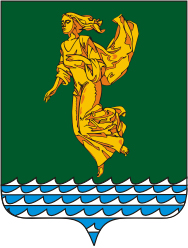 Руководствуясь Бюджетным кодексом Российской Федерации, Федеральным законом от 06.10.2003 года № 131-ФЗ «Об общих принципах организации местного самоуправления в Российской Федерации», Положением о бюджетном процессе в Ангарском городском округе, утвержденным решением Думы Ангарского городского округа от 26.08.2015 года № 57-06/01рД, Уставом Ангарского городского округа РЕШИЛА:Внести в решение Думы Ангарского городского округа от 22.12.2020 года № 36-06/02рД «О бюджете Ангарского городского округа на 2021 год и на плановый период 2022 и 2023 годов» (в редакции решений Думы Ангарского городского округа от 23.03.2021 года № 59-11/02рД, от 28.04.2021 года 
№ 68-13/02рД, от 10.09.2021 года № 91-17/02рД), далее – Решение, следующие изменения:пункт 1 Решения изложить в следующей редакции:«1. Утвердить основные характеристики бюджета Ангарского городского округа на 2021 год:общий объем доходов бюджета Ангарского городского округа в сумме 7 180 154,7 тыс. рублей, в том числе объем безвозмездных поступлений в сумме 4 866 707,3 тыс. рублей, из них объем межбюджетных трансфертов, получаемых из других бюджетов бюджетной системы Российской Федерации, в сумме 
4 807 816,4 тыс. рублей;общий объем расходов бюджета Ангарского городского округа в сумме 7 278 983,3 тыс. рублей;дефицит бюджета Ангарского городского округа в сумме 
98 828,6 тыс. рублей или 4,3 % утвержденного общего годового объема доходов бюджета Ангарского городского округа без учета утвержденного объема безвозмездных поступлений, в том числе в пределах снижения остатков средств на счете по учету средств бюджета Ангарского городского округа в сумме 
98 828,6 тыс. рублей.»;пункт 2 Решения изложить в следующей редакции:«2. Утвердить основные характеристики бюджета Ангарского городского округа на плановый период 2022 и 2023 годов:общий объем доходов бюджета Ангарского городского округа:на 2022 год в сумме 5 547 710,9 тыс. рублей, в том числе объем безвозмездных поступлений в сумме 3 250 646,8 тыс. рублей, из них объем межбюджетных трансфертов, получаемых из других бюджетов бюджетной системы Российской Федерации, в сумме 3 250 646,8 тыс. рублей;на 2023 год в сумме  5 220 638,6 тыс. рублей, в том числе объем безвозмездных поступлений в сумме 2 641 886,4 тыс. рублей, из них объем межбюджетных трансфертов, получаемых из других бюджетов бюджетной системы Российской Федерации, в сумме 2 641 886,4 тыс. рублей;общий объем расходов бюджета Ангарского городского округа:на 2022 год в сумме 5 547 710,9 тыс. рублей, в том числе условно утвержденные расходы в сумме 76 969,6 тыс. рублей;на 2023 год в сумме 5 220 638,6 тыс. рублей, в том числе условно утвержденные расходы в сумме 145 041,0 тыс. рублей;дефицит (профицит) бюджета Ангарского городского округа:на 2022 год в сумме 0,0 тыс. рублей;на 2023 год в сумме 0,0 тыс. рублей.»;пункт 10 Решения изложить в следующей редакции:«10. Утвердить общий объем бюджетных ассигнований, направляемых на исполнение публичных нормативных обязательств Ангарского городского округа, согласно приложению № 7 к настоящему решению:на 2021 год в сумме 87 276,7 тыс. рублей;на 2022 год в сумме 86 536,3 тыс. рублей;на 2023 год в сумме 87 140,1 тыс. рублей.»;пункт 13 Решения изложить в следующей редакции:«13. Утвердить объем бюджетных ассигнований муниципального дорожного фонда Ангарского городского округа:на 2021 год в сумме 612 836,1 тыс. рублей;на 2022 год в сумме 286 260,5 тыс. рублей;на 2023 год в сумме 321 140,6 тыс. рублей.»;пункт 18 Решения изложить в следующей редакции:«18. Установить, что при исполнении отдельных государственных полномочий в соответствии с Законом Иркутской области от 10.10.2008 года 
№ 89-оз «О наделении органов местного самоуправления областными государственными полномочиями по определению персонального состава и обеспечению деятельности районных (городских), районных в городах комиссий по делам несовершеннолетних и защите их прав» дополнительно используются собственные финансовые средства бюджета Ангарского городского округа:в 2021 году в сумме 1 031,1 тыс. рублей;в 2022 году в сумме 1 110,1 тыс. рублей;в 2023 году в сумме 1 110,1 тыс. рублей.»;пункт 19 Решения изложить в следующей редакции:«19. Утвердить верхний предел муниципального внутреннего долга Ангарского городского округа:по состоянию на 1 января 2022 года в сумме 1 153 778,3 тыс. рублей, в том числе верхний предел долга по муниципальным гарантиям 0,0 тыс. рублей;по состоянию на 1 января 2023 года в сумме 1 153 778,3 тыс. рублей, в том числе верхний предел долга по муниципальным гарантиям 0,0 тыс. рублей;по состоянию на 1 января 2024 года в сумме 1 153 778,3 тыс. рублей, в том числе верхний предел долга по муниципальным гарантиям 0,0 тыс. рублей.»;пункт 21 Решения изложить в следующей редакции:«21. Утвердить объем расходов на обслуживание муниципального долга:на 2021 год в сумме 71 140,8 тыс. рублей;на 2022 год в сумме 96 018,2 тыс. рублей;на 2023 год в сумме 96 035,5 тыс. рублей.»;приложение № 4 к Решению изложить в новой редакции согласно приложению № 1 к настоящему решению;приложение № 5 к Решению изложить в новой редакции согласно приложению № 2 к настоящему решению;приложение № 6 к Решению изложить в новой редакции согласно приложению № 3 к настоящему решению;приложение № 7 к Решению изложить в новой редакции согласно приложению № 4 к настоящему решению;приложение № 8 к Решению изложить в новой редакции согласно приложению № 5 к настоящему решению;приложение № 9 к Решению изложить в новой редакции согласно приложению № 6 к настоящему решению;приложение № 10 к Решению изложить в новой редакции согласно приложению № 7 к настоящему решению.Настоящее решение вступает в силу после его официального опубликования.Опубликовать настоящее решение в газете «Ангарские ведомости».Председатель Думы	Ангарского городского округа                                                                А.А. ГородскойМэр Ангарского городского округа					          	  С.А. Петров   Приложение № 1                  к решению Думы Ангарского             городского округа                    от 10.11.2021                    №  115-20/02рД             «Приложение № 4                  к решению Думы Ангарского городского округа        от   22.12.2020                   №  36 - 06/02рРаспределение бюджетных ассигнований по разделам, подразделам, целевым статьям (муниципальным программам Ангарского городского округа и непрограммным направлениям деятельности), группам видов расходов классификации расходов бюджетов на 2021 год и на плановый период 2022 и 2023 годов                                                                                                                                                                  »Председатель ДумыАнгарского городского округа	                                                                                                    А.А. ГородскойМэр Ангарского городского округа								            С.А. Петров   Приложение № 2                  к решению Думы Ангарского             городского округа                    от 10.11.2021                    №  115-20/02рД             «Приложение № 5                  к решению Думы Ангарского городского округа        от   22.12.2020                   №  36 - 06/02рРаспределение бюджетных ассигнований по целевым статьям (муниципальным программам Ангарского городского округа и непрограммным направлениям деятельности), группам видов расходов классификации расходов бюджетов на 2021 год и на плановый период 2022 и 2023 годов                                                                                                                                                                  »Председатель ДумыАнгарского городского округа	                                                                                                      А.А. ГородскойМэр Ангарского городского округа								              С.А. Петров   Приложение № 3                  к решению Думы Ангарского             городского округа                    от 10.11.2021                    №  115-20/02рД             «Приложение № 6                  к решению Думы Ангарского городского округа        от   22.12.2020                   №  36 - 06/02рВедомственная структура расходов бюджета Ангарского городского округа на 2021 год и на плановый период 2022 и 2023 годов (по главным распорядителям средств бюджета Ангарского городского округа, разделам, подразделам, целевым статьям (муниципальным программам Ангарского городского округа и непрограммным направлениям деятельности), группам видов расходов классификации расходов бюджетов)                                                                                                                                                                  »Председатель ДумыАнгарского городского округа	                                                                                                      А.А. ГородскойМэр Ангарского городского округа								              С.А. Петров   Приложение № 4                  к решению Думы Ангарского             городского округа                    от 10.11.2021                    №  115-20/02рД             «Приложение № 7                  к решению Думы Ангарского городского округа        от   22.12.2020                   №  36 - 06/02рОбщий объем бюджетных ассигнований, направляемых на исполнение публичных нормативных обязательств Ангарского городского округа, на 2021 год и на плановый период 2022 и 2023 годовтыс. рублей                                                                                                                                                              »Председатель ДумыАнгарского городского округа	                                                                                                      А.А. ГородскойМэр Ангарского городского округа								              С.А. Петров   Приложение № 5                  к решению Думы Ангарского             городского округа                    от 10.11.2021                    №  115-20/02рД             «Приложение № 8                  к решению Думы Ангарского городского округа        от   22.12.2020                   №  36 - 06/02рБюджетные ассигнования на осуществление бюджетных инвестиций в объекты муниципальной собственности Ангарского городского округа на 2021 год и на плановый период 2022 и 2023 годов тыс. рублей                                                                                                                                                                                            »Председатель ДумыАнгарского городского округа	                                                                                                      А.А. ГородскойМэр Ангарского городского округа								              С.А. Петров   Приложение № 6                  к решению Думы Ангарского             городского округа                    от 10.11.2021                    №  115-20/02рД             «Приложение № 9                  к решению Думы Ангарского городского округа        от   22.12.2020                   №  36 - 06/02рПрограмма муниципальных внутренних заимствований Ангарского городского округа на 2021 год и на плановый период 2022 и 2023 годовтыс. рублей                                                                                                                                                                                         »Председатель ДумыАнгарского городского округа	                                                                                                      А.А. ГородскойМэр Ангарского городского округа								              С.А. Петров   Приложение № 7                  к решению Думы Ангарского             городского округа                    от 10.11.2021                    №  115-20/02рД           «Приложение № 10                  к решению Думы Ангарского городского округа        от   22.12.2020                   №  36 - 06/02рИсточники финансирования дефицита бюджета Ангарского городского округа на 2021 год и на плановый период 2022 и 2023 годовтыс. рублей                                                                                                                                                                                         »Председатель ДумыАнгарского городского округа	                                                                                                      А.А. ГородскойМэр Ангарского городского округа								              С.А. ПетровИркутская областьДУМА Ангарского городского округа второго созыва 2020-2025 гг.РЕШЕНИЕ10.11.2021                                                                                                          № 115-20/02рД⌐                                                                 ¬О внесении изменений в решение Думы Ангарского городского округа 
от 22.12.2020 года № 36-06/02рД 
«О бюджете Ангарского городского округа  на 2021 год и на плановый период 2022 и 2023 годов»НаименованиеРзПрКЦСРКВРСумма (тыс. рублей)Сумма (тыс. рублей)Сумма (тыс. рублей)НаименованиеРзПрКЦСРКВР2021 год2022 год2023 годОбщегосударственные вопросы 01393 218,4341 347,0346 688,6Функционирование высшего должностного лица субъекта Российской Федерации и муниципального образования 01024 592,23 679,93 679,9Муниципальная программа Ангарского городского округа "Экономическое развитие и эффективное управление" 010201000000004 592,23 679,93 679,9Подпрограмма №6 "Эффективное управление Ангарским городским округом" 010201600000004 592,23 679,93 679,9Основное мероприятие "Обеспечение деятельности мэра Ангарского городского округа"010201602000004 592,23 679,93 679,9Обеспечение деятельности мэра Ангарского городского округа010201602000014 592,23 679,93 679,9Расходы на выплаты персоналу в целях обеспечения выполнения функций государственными (муниципальными) органами, казенными учреждениями, органами управления государственными внебюджетными фондами 010201602000011004 592,23 679,93 679,9Функционирование законодательных (представительных) органов государственной власти и представительных органов муниципальных образований010315 649,612 953,513 127,7Непрограммные расходы0103800000000015 649,612 953,513 127,7Обеспечение деятельности Думы Ангарского городского округа0103810000000015 649,612 953,513 127,7Обеспечение функционирования председателя Думы Ангарского городского округа010381001000004 048,93 199,93 201,2Расходы на выплаты персоналу в целях обеспечения выполнения функций государственными (муниципальными) органами, казенными учреждениями, органами управления государственными внебюджетными фондами 010381001000001004 048,93 199,93 201,2Обеспечение функционирования депутата Думы Ангарского городского округа010381002000002 077,11 638,21 638,8Расходы на выплаты персоналу в целях обеспечения выполнения функций государственными (муниципальными) органами, казенными учреждениями, органами управления государственными внебюджетными фондами 010381002000001002 077,11 638,21 638,8Обеспечение функционирования аппарата Думы Ангарского городского округа 010381003000009 523,68 115,48 287,7Расходы на выплаты персоналу в целях обеспечения выполнения функций государственными (муниципальными) органами, казенными учреждениями, органами управления государственными внебюджетными фондами 010381003000001009 133,97 612,07 815,6Закупка товаров, работ и услуг для обеспечения государственных (муниципальных) нужд01038100300000200387,7501,4470,1Социальное обеспечение и иные выплаты населению010381003000003002,02,02,0Функционирование Правительства Российской Федерации, высших исполнительных органов государственной власти субъектов Российской Федерации, местных администраций 0104157 661,9135 985,3137 634,9Муниципальная программа Ангарского городского округа "Экономическое развитие и эффективное управление" 01040100000000157 661,9135 985,3137 634,9Подпрограмма №6 "Эффективное управление Ангарским городским округом" 01040160000000157 661,9135 985,3137 634,9Основное мероприятие "Обеспечение деятельности администрации Ангарского городского округа"01040160300000157 661,9135 985,3137 634,9Обеспечение деятельности администрации Ангарского городского округа01040160300100157 661,9135 985,3137 634,9Расходы на выплаты персоналу в целях обеспечения выполнения функций государственными (муниципальными) органами, казенными учреждениями, органами управления государственными внебюджетными фондами 01040160300100100137 453,3116 041,2116 491,1Закупка товаров, работ и услуг для обеспечения государственных (муниципальных) нужд0104016030010020018 741,018 428,119 627,8Социальное обеспечение и иные выплаты населению01040160300100300172,0172,0172,0Иные бюджетные ассигнования010401603001008001 295,61 344,01 344,0Судебная система010550,4275,525,2Муниципальная программа Ангарского городского округа "Экономическое развитие и эффективное управление" 0105010000000050,4275,525,2Подпрограмма №5 "Осуществление переданных отдельных государственных полномочий" 0105015000000050,4275,525,2Основное мероприятие "Осуществление отдельных государственных полномочий"0105015010000050,4275,525,2Осуществление полномочий по составлению (изменению) списков кандидатов в присяжные заседатели федеральных судов общей юрисдикции в Российской Федерации0105015015120050,4275,525,2Закупка товаров, работ и услуг для обеспечения государственных (муниципальных) нужд0105015015120020050,4275,525,2Обеспечение деятельности финансовых, налоговых и таможенных органов и органов финансового (финансово-бюджетного) надзора010668 134,961 365,361 713,9Муниципальная программа Ангарского городского округа "Экономическое развитие и эффективное управление" 0106010000000055 221,050 340,250 508,0Подпрограмма №3 "Управление муниципальными финансами Ангарского городского округа"0106013000000055 221,050 340,250 508,0Основное мероприятие "Управление муниципальными финансами Ангарского городского округа" 0106013010000055 221,050 340,250 508,0Управление муниципальными финансами Ангарского городского округа 0106013010010055 221,050 340,250 508,0Расходы на выплаты персоналу в целях обеспечения выполнения функций государственными (муниципальными) органами, казенными учреждениями, органами управления государственными внебюджетными фондами 0106013010010010054 130,648 341,848 567,8Закупка товаров, работ и услуг для обеспечения государственных (муниципальных) нужд010601301001002001 088,91 996,91 938,7Иные бюджетные ассигнования010601301001008001,51,51,5Непрограммные расходы0106800000000012 913,911 025,111 205,9Обеспечение деятельности Контрольно-счетной палаты Ангарского городского округа0106820000000012 913,911 025,111 205,9Обеспечение функционирования руководителя Контрольно-счетной палаты Ангарского городского округа010682001000002 427,91 989,91 989,0Расходы на выплаты персоналу в целях обеспечения выполнения функций государственными (муниципальными) органами, казенными учреждениями, органами управления государственными внебюджетными фондами 010682001000001002 427,91 989,91 989,0Обеспечение функционирования аппарата Контрольно-счетной палаты Ангарского городского округа0106820020000010 486,09 035,29 216,9Расходы на выплаты персоналу в целях обеспечения выполнения функций государственными (муниципальными) органами, казенными учреждениями, органами управления государственными внебюджетными фондами 010682002000001009 888,37 866,08 042,3Закупка товаров, работ и услуг для обеспечения государственных (муниципальных) нужд01068200200000200597,71 169,21 174,6Резервные фонды 01113 626,46 000,06 000,0Муниципальная программа Ангарского городского округа "Экономическое развитие и эффективное управление" 011101000000003 626,46 000,06 000,0Подпрограмма №3 "Управление муниципальными финансами Ангарского городского округа"011101300000003 626,46 000,06 000,0Основное мероприятие "Управление средствами резервного фонда администрации Ангарского городского округа"011101302000003 626,46 000,06 000,0Резервный фонд администрации Ангарского городского округа011101302003003 626,46 000,06 000,0Иные бюджетные ассигнования011101302003008003 626,46 000,06 000,0Другие общегосударственные вопросы0113143 503,0121 087,5124 507,0Муниципальная программа Ангарского городского округа "Экономическое развитие и эффективное управление" 0113010000000096 889,892 313,294 911,8Подпрограмма №2 "Эффективное управление и распоряжение земельными ресурсами и муниципальным имуществом Ангарского городского округа" 0113012000000062 380,461 221,962 381,7Основное мероприятие "Обеспечение эффективного управления и распоряжения муниципальным имуществом" 01130120100000960,83 878,94 034,2Обеспечение эффективного управления и распоряжения муниципальным имуществом01130120100001960,83 878,94 034,2Закупка товаров, работ и услуг для обеспечения государственных (муниципальных) нужд01130120100001200829,33 742,13 891,9Иные бюджетные ассигнования01130120100001800131,5136,8142,3Основное мероприятие "Обеспечение эффективного управления и распоряжения земельными ресурсами" 011301202000001 734,01 820,71 893,5Обеспечение эффективного управления и распоряжения земельными ресурсами011301202000011 734,01 820,71 893,5Закупка товаров, работ и услуг для обеспечения государственных (муниципальных) нужд011301202000012001 734,01 820,71 893,5Основное мероприятие "Содержание объектов муниципальной собственности"0113012040000014 427,315 517,416 135,3Содержание объектов муниципальной собственности0113012040000114 427,315 517,416 135,3Закупка товаров, работ и услуг для обеспечения государственных (муниципальных) нужд0113012040000120014 427,315 517,416 135,3Основное мероприятие "Обеспечение деятельности Комитета по управлению муниципальным имуществом администрации Ангарского городского округа"0113012050000045 258,340 004,940 318,7Обеспечение деятельности Комитета по управлению муниципальным имуществом администрации Ангарского городского округа0113012050010045 258,340 004,940 318,7Расходы на выплаты персоналу в целях обеспечения выполнения функций государственными (муниципальными) органами, казенными учреждениями, органами управления государственными внебюджетными фондами 0113012050010010042 272,836 543,936 780,8Закупка товаров, работ и услуг для обеспечения государственных (муниципальных) нужд011301205001002002 982,93 451,73 528,6Иные бюджетные ассигнования011301205001008002,69,39,3Подпрограмма №4 "Развитие экономики Ангарского городского округа" 0113014000000040,50,040,5Основное мероприятие "Повышение инвестиционной привлекательности Ангарского городского округа" 0113014010000040,50,040,5Повышение инвестиционной привлекательности Ангарского городского округа0113014010000140,50,040,5Закупка товаров, работ и услуг для обеспечения государственных (муниципальных) нужд0113014010000120040,50,040,5Подпрограмма №5 "Осуществление переданных отдельных государственных полномочий" 0113015000000012 797,38 872,38 872,3Основное мероприятие "Осуществление отдельных государственных полномочий"0113015010000012 797,38 872,38 872,3Проведение Всероссийской переписи населения 2020 года011301501546903 111,00,00,0Закупка товаров, работ и услуг для обеспечения государственных (муниципальных) нужд011301501546902003 111,00,00,0Осуществление отдельных областных государственных полномочий в сфере труда011301501730901 627,31 642,31 642,3Расходы на выплаты персоналу в целях обеспечения выполнения функций государственными (муниципальными) органами, казенными учреждениями, органами управления государственными внебюджетными фондами 011301501730901001 504,01 504,01 504,0Закупка товаров, работ и услуг для обеспечения государственных (муниципальных) нужд01130150173090200123,3138,3138,3Осуществление областных государственных полномочий по хранению, комплектованию, учету и использованию архивных документов, относящихся к государственной собственности Иркутской области011301501730706 249,15 592,15 592,1Расходы на выплаты персоналу в целях обеспечения выполнения функций государственными (муниципальными) органами, казенными учреждениями, органами управления государственными внебюджетными фондами 011301501730701005 377,84 720,84 720,8Закупка товаров, работ и услуг для обеспечения государственных (муниципальных) нужд01130150173070200871,3871,3871,3Осуществление областных государственных полномочий по определению персонального состава и обеспечению деятельности административных комиссий011301501731401 809,21 637,21 637,2Расходы на выплаты персоналу в целях обеспечения выполнения функций государственными (муниципальными) органами, казенными учреждениями, органами управления государственными внебюджетными фондами 011301501731401001 671,21 499,31 499,3Закупка товаров, работ и услуг для обеспечения государственных (муниципальных) нужд01130150173140200138,0137,9137,9Осуществление областного государственного полномочия по определению перечня должностных лиц органов местного самоуправления, уполномоченных составлять протоколы об административных правонарушениях, предусмотренных отдельными законами Иркутской области об административной ответственности011301501731500,70,70,7Закупка товаров, работ и услуг для обеспечения государственных (муниципальных) нужд011301501731502000,70,70,7Подпрограмма №6 "Эффективное управление Ангарским городским округом" 0113016000000021 671,622 219,023 617,3Основное мероприятие "Информационное освещение деятельности органов местного самоуправления Ангарского городского округа в средствах массовой информации" 011301601000008 443,98 040,08 040,0Информационное освещение деятельности органов местного самоуправления Ангарского городского округа в средствах массовой информации011301601000018 443,98 040,08 040,0Закупка товаров, работ и услуг для обеспечения государственных (муниципальных) нужд011301601000012008 443,98 040,08 040,0Основное мероприятие "Информационно-техническое обеспечение деятельности органов администрации Ангарского городского округа"0113016040000012 314,013 293,914 692,2Информационно-техническое обеспечение деятельности органов администрации Ангарского городского округа0113016040000112 314,013 293,914 692,2Закупка товаров, работ и услуг для обеспечения государственных (муниципальных) нужд0113016040000120012 314,013 293,914 692,2Основное мероприятие "Награждение почетным знаком "Родительская доблесть" 011301605000000,0310,4310,4Награждение почетным знаком "Родительская доблесть" 011301605005010,0310,4310,4Социальное обеспечение и иные выплаты населению011301605005013000,0310,4310,4Основное мероприятие "Денежная премия лицам, награжденным Почетной грамотой мэра Ангарского городского округа"01130160600000574,7574,7574,7Денежная премия лицам, награжденным Почетной грамотой мэра Ангарского городского округа01130160600502574,7574,7574,7Социальное обеспечение и иные выплаты населению01130160600502300574,7574,7574,7Основное мероприятие "Награждение Почетным знаком "За заслуги перед Ангарским городским округом"01130160700000339,00,00,0Награждение Почетным знаком "За заслуги перед Ангарским городским округом"01130160700519339,00,00,0Социальное обеспечение и иные выплаты населению01130160700519300339,00,00,0Муниципальная программа Ангарского городского округа "Социальное партнерство" 0113030000000011 629,99 604,310 287,4Подпрограмма №2 "Поддержка общественных инициатив" 0113032000000011 629,99 604,310 287,4Основное мероприятие "Создание условий для развития общественных инициатив"01130320100000552,0171,9745,2Создание условий для развития общественных инициатив01130320100001552,0171,9745,2Закупка товаров, работ и услуг для обеспечения государственных (муниципальных) нужд01130320100001200552,0171,9745,2Основное мероприятие "Обеспечение деятельности МКУ АГО "ЦПОИ"0113032020000011 077,99 432,49 542,2Обеспечение деятельности МКУ АГО "ЦПОИ"0113032020020011 077,99 432,49 542,2Расходы на выплаты персоналу в целях обеспечения выполнения функций государственными (муниципальными) органами, казенными учреждениями, органами управления государственными внебюджетными фондами 011303202002001009 700,98 052,98 052,9Закупка товаров, работ и услуг для обеспечения государственных (муниципальных) нужд011303202002002001 218,71 106,71 216,5Иные бюджетные ассигнования01130320200200800158,3272,8272,8Муниципальная программа Ангарского городского округа "Безопасность и правопорядок"01130500000000100,0105,0105,0Подпрограмма №7 "Охрана здоровья граждан Ангарского городского округа" 01130570000000100,0105,0105,0Основное мероприятие "Профилактика социально значимых заболеваний, травматизма и пропаганда здорового образа жизни"01130570100000100,0105,0105,0Профилактика социально значимых заболеваний, травматизма и пропаганда здорового образа жизни01130570100001100,0105,0105,0Закупка товаров, работ и услуг для обеспечения государственных (муниципальных) нужд01130570100001200100,0105,0105,0Муниципальная программа Ангарского городского округа "Устойчивое развитие внегородских территорий"0113100000000020 977,619 002,719 140,5Подпрограмма №5 "Обеспечение реализации муниципальной программы"0113105000000020 977,619 002,719 140,5Основное мероприятие "Обеспечение деятельности Управления по внегородским территориям администрации Ангарского городского округа"0113105010000020 977,619 002,719 140,5Обеспечение деятельности Управления по внегородским территориям администрации Ангарского городского округа0113105010010020 977,619 002,719 140,5Расходы на выплаты персоналу в целях обеспечения выполнения функций государственными (муниципальными) органами, казенными учреждениями, органами управления государственными внебюджетными фондами 0113105010010010017 227,614 091,414 109,0Закупка товаров, работ и услуг для обеспечения государственных (муниципальных) нужд011310501001002003 743,24 904,55 024,7Иные бюджетные ассигнования011310501001008006,86,86,8Непрограммные расходы0113800000000013 905,762,362,3Обеспечение деятельности Думы Ангарского городского округа0113810000000034,517,317,3Реализация аппаратом Думы Ангарского городского округа отдельных функций, связанных с муниципальным управлением0113810040000034,517,317,3Денежная премия лицу, которому присвоено звание "Почетный гражданин Ангарского городского округа"0113810040051334,517,317,3Социальное обеспечение и иные выплаты населению0113810040051330034,517,317,3Непрограммные расходы администрации Ангарского городского округа и отраслевых (функциональных) органов администрации Ангарского городского округа0113830000000013 871,245,045,0Исполнение судебных актов011383002000008 788,70,00,0Закупка товаров, работ и услуг для обеспечения государственных (муниципальных) нужд01138300200000200643,50,00,0Иные бюджетные ассигнования011383002000008008 145,20,00,0Повышение правовой культуры избирателей0113830030000045,045,045,0Закупка товаров, работ и услуг для обеспечения государственных (муниципальных) нужд0113830030000020045,045,045,0Исполнение административных штрафов, требований надзорных и контролирующих органов011383004000005 037,50,00,0Иные бюджетные ассигнования011383004000008005 037,50,00,0Национальная оборона02211,0211,0211,0Мобилизационная подготовка экономики0204211,0211,0211,0Муниципальная программа Ангарского городского округа "Безопасность и правопорядок"02040500000000211,0211,0211,0Подпрограмма №6 "Мобилизационная подготовка Ангарского городского округа" 02040560000000211,0211,0211,0Основное мероприятие "Реализация мероприятий, направленных на обеспечение режима секретности и защиты государственной тайны в администрации Ангарского городского округа"02040560100000211,0211,0211,0Реализация мероприятий, направленных на обеспечение режима секретности и защиты государственной тайны в администрации Ангарского городского округа02040560100001211,0211,0211,0Закупка товаров, работ и услуг для обеспечения государственных (муниципальных) нужд02040560100001200211,0211,0211,0Национальная безопасность и правоохранительная деятельность0337 308,636 176,240 051,2Гражданская оборона030927 135,624 986,627 750,6Муниципальная программа Ангарского городского округа "Безопасность и правопорядок"0309050000000027 135,624 986,627 750,6Подпрограмма №5 "Защита населения и территории Ангарского городского округа от чрезвычайных ситуаций природного и техногенного характера"0309055000000027 135,624 986,627 750,6Основное мероприятие "Обеспечение деятельности МКУ "Служба ГО и ЧС"0309055030000027 135,624 986,627 750,6Обеспечение деятельности МКУ "Служба ГО и ЧС"0309055030020027 135,624 986,627 750,6Расходы на выплаты персоналу в целях обеспечения выполнения функций государственными (муниципальными) органами, казенными учреждениями, органами управления государственными внебюджетными фондами 0309055030020010024 677,322 407,625 171,6Закупка товаров, работ и услуг для обеспечения государственных (муниципальных) нужд030905503002002002 359,22 416,72 416,7Иные бюджетные ассигнования0309055030020080099,1162,3162,3Защита населения и территории от чрезвычайных ситуаций природного и техногенного характера, пожарная безопасность0310865,91 206,01 219,2Муниципальная программа Ангарского городского округа "Безопасность и правопорядок"03100500000000865,91 206,01 219,2Подпрограмма №5 "Защита населения и территории Ангарского городского округа от чрезвычайных ситуаций природного и техногенного характера"03100550000000865,91 206,01 219,2Основное мероприятие "Предупреждение и ликвидация последствий чрезвычайных ситуаций и стихийных бедствий на территории Ангарского городского округа"03100550100000865,91 083,31 083,3Предупреждение и ликвидация последствий чрезвычайных ситуаций и стихийных бедствий на территории Ангарского городского округа03100550100001865,91 083,31 083,3Закупка товаров, работ и услуг для обеспечения государственных (муниципальных) нужд03100550100001200865,91 083,31 083,3Основное мероприятие "Резерв материальных ресурсов для ликвидации чрезвычайных ситуаций на территории Ангарского городского округа"031005502000000,0122,7135,9Резерв материальных ресурсов для ликвидации чрезвычайных ситуаций на территории Ангарского городского округа031005502000010,0122,7135,9Закупка товаров, работ и услуг для обеспечения государственных (муниципальных) нужд031005502000012000,0122,7135,9Другие вопросы в области национальной безопасности и правоохранительной деятельности03149 307,19 983,611 081,4Муниципальная программа Ангарского городского округа "Безопасность и правопорядок"031405000000009 307,19 983,611 081,4Подпрограмма №1 "Профилактика правонарушений, экстремизма и терроризма" 031405100000003 096,93 400,03 700,0Основное мероприятие "Профилактика правонарушений, экстремизма и терроризма"031405101000003 096,93 400,03 700,0Профилактика правонарушений, экстремизма и терроризма031405101000013 096,93 400,03 700,0Расходы на выплаты персоналу в целях обеспечения выполнения функций государственными (муниципальными) органами, казенными учреждениями, органами управления государственными внебюджетными фондами 0314051010000110050,070,070,0Закупка товаров, работ и услуг для обеспечения государственных (муниципальных) нужд031405101000012003 046,93 330,03 630,0Подпрограмма №2 "Развитие Аппаратно-программного комплекса "Безопасный город" 031405200000003 111,13 376,93 981,3Основное мероприятие "Обеспечение постоянной готовности сегментов Аппаратно-программного комплекса "Безопасный город"031405201000003 111,13 376,93 981,3Обеспечение постоянной готовности сегментов Аппаратно-программного комплекса "Безопасный город"031405201000013 111,13 376,93 981,3Закупка товаров, работ и услуг для обеспечения государственных (муниципальных) нужд031405201000012003 111,13 376,93 981,3Подпрограмма №3 "Обеспечение первичных мер пожарной безопасности" 031405300000003 099,13 206,73 400,1Основное мероприятие "Профилактическая работа и обеспечение первичных мер пожарной безопасности"031405301000003 099,13 206,73 400,1Профилактическая работа и обеспечение первичных мер пожарной безопасности031405301000013 099,13 206,73 400,1Расходы на выплаты персоналу в целях обеспечения выполнения функций государственными (муниципальными) органами, казенными учреждениями, органами управления государственными внебюджетными фондами 03140530100001100933,1820,01 000,0Закупка товаров, работ и услуг для обеспечения государственных (муниципальных) нужд031405301000012002 153,02 373,72 387,1Иные бюджетные ассигнования0314053010000180013,013,013,0Национальная экономика 04733 564,0352 015,8435 527,7Общеэкономические вопросы0401393,0358,6358,6Муниципальная программа Ангарского городского округа "Экономическое развитие и эффективное управление" 04010100000000393,0358,6358,6Подпрограмма №3 "Управление муниципальными финансами Ангарского городского округа"04010130000000393,0358,6358,6Основное мероприятие "Осуществление отдельных областных государственных полномочий"04010130400000393,0358,6358,6Осуществление отдельных областных государственных полномочий в области регулирования тарифов в области обращения с твердыми коммунальными отходами0401013047310052,447,847,8Расходы на выплаты персоналу в целях обеспечения выполнения функций государственными (муниципальными) органами, казенными учреждениями, органами управления государственными внебюджетными фондами 0401013047310010050,145,545,5Закупка товаров, работ и услуг для обеспечения государственных (муниципальных) нужд040101304731002002,32,32,3Осуществление отдельных областных государственных полномочий в сфере водоснабжения и водоотведения04010130473110340,6310,8310,8Расходы на выплаты персоналу в целях обеспечения выполнения функций государственными (муниципальными) органами, казенными учреждениями, органами управления государственными внебюджетными фондами 04010130473110100325,8296,0296,0Закупка товаров, работ и услуг для обеспечения государственных (муниципальных) нужд0401013047311020014,814,814,8Сельское хозяйство и рыболовство04050,010 500,020 000,0Муниципальная программа Ангарского городского округа "Экономическое развитие и эффективное управление" 040501000000000,010 500,020 000,0Подпрограмма №4 "Развитие экономики Ангарского городского округа" 040501400000000,010 500,020 000,0Основное мероприятие "Создание условий для расширения рынка сельскохозяйственной продукции, сырья и продовольствия" 040501403000000,010 500,020 000,0Поддержка производства продукции растениеводства на территории Ангарского городского округа040501403000020,03 500,010 000,0Иные бюджетные ассигнования040501403000028000,03 500,010 000,0Создание условий для развития садоводческих и огороднических некоммерческих товариществ040501403000030,07 000,010 000,0Предоставление субсидий бюджетным, автономным учреждениям и иным некоммерческим организациям040501403000036000,07 000,010 000,0Водное хозяйство0406667,1392,03 000,0Муниципальная программа Ангарского городского округа "Благоустройство территории" 04061300000000667,1392,03 000,0Подпрограмма №2 "Комфортная среда" 04061320000000667,1392,03 000,0Основное мероприятие "Защита от негативного воздействия вод населения"04061320400000667,1392,03 000,0Защита от негативного воздействия вод населения04061320400001667,1392,03 000,0Закупка товаров, работ и услуг для обеспечения государственных (муниципальных) нужд04061320400001200667,1392,03 000,0Транспорт040893 983,328 614,358 022,7Муниципальная программа Ангарского городского округа "Развитие транспортного комплекса" 0408150000000093 983,328 614,358 022,7Подпрограмма №1 "Развитие пассажирского транспорта и транспортной инфраструктуры"0408151000000093 983,328 614,358 022,7Основное мероприятие "Обеспечение транспортной доступности и комфортности пассажирских перевозок общественным транспортом на территории Ангарского городского округа"0408151010000093 935,328 562,357 970,7Обеспечение транспортной доступности и комфортности пассажирских перевозок общественным транспортом на территории Ангарского городского округа0408151010000193 935,328 562,357 970,7Закупка товаров, работ и услуг для обеспечения государственных (муниципальных) нужд040815101000012006 368,0414,8414,8Иные бюджетные ассигнования0408151010000180087 567,328 147,557 555,9Основное мероприятие "Сохранение транспортной (дорожной) инфраструктуры"0408151020000048,052,052,0Сохранение транспортной (дорожной) инфраструктуры0408151020000148,052,052,0Закупка товаров, работ и услуг для обеспечения государственных (муниципальных) нужд0408151020000120048,052,052,0Дорожное хозяйство (дорожные фонды)0409612 836,1286 260,5321 140,6Муниципальная программа Ангарского городского округа "Устойчивое развитие внегородских территорий"040910000000009 870,316 690,049 447,0Подпрограмма №1 "Развитие Мегетской территории" 040910100000005 795,312 133,043 100,0Основное мероприятие "Строительство, содержание и ремонт автомобильных дорог общего пользования местного значения"040910103000005 209,411 583,042 500,0Строительство, содержание и ремонт автомобильных дорог общего пользования местного значения040910103000015 209,411 583,042 500,0Закупка товаров, работ и услуг для обеспечения государственных (муниципальных) нужд040910103000012005 209,411 000,042 500,0Капитальные вложения в объекты государственной (муниципальной) собственности040910103000014000,0583,00,0Основное мероприятие "Проведение мероприятий для обеспечения безопасности дорожного движения"04091010400000585,9550,0600,0Проведение мероприятий для обеспечения безопасности дорожного движения04091010400001585,9550,0600,0Закупка товаров, работ и услуг для обеспечения государственных (муниципальных) нужд04091010400001200585,9550,0600,0Подпрограмма №2 "Развитие Савватеевской территории"040910200000002 231,12 102,02 702,0Основное мероприятие "Строительство, содержание и ремонт автомобильных дорог общего пользования местного значения"040910203000002 031,02 000,02 600,0Строительство, содержание и ремонт автомобильных дорог общего пользования местного значения040910203000012 031,02 000,02 600,0Закупка товаров, работ и услуг для обеспечения государственных (муниципальных) нужд040910203000012002 031,02 000,02 600,0Основное мероприятие "Проведение мероприятий для обеспечения безопасности дорожного движения"04091020400000200,1102,0102,0Проведение мероприятий для обеспечения безопасности дорожного движения04091020400001200,1102,0102,0Закупка товаров, работ и услуг для обеспечения государственных (муниципальных) нужд04091020400001200200,1102,0102,0Подпрограмма №3 "Развитие Одинской территории" 040910300000001 843,92 455,03 645,0Основное мероприятие "Строительство, содержание и ремонт автомобильных дорог общего пользования местного значения"040910302000001 754,22 320,03 500,0Строительство, содержание и ремонт автомобильных дорог общего пользования местного значения040910302000011 754,22 320,03 500,0Закупка товаров, работ и услуг для обеспечения государственных (муниципальных) нужд040910302000012001 754,22 000,03 500,0Капитальные вложения в объекты государственной (муниципальной) собственности040910302000014000,0320,00,0Основное мероприятие "Проведение мероприятий для обеспечения безопасности дорожного движения"0409103030000089,7135,0145,0Проведение мероприятий для обеспечения безопасности дорожного движения0409103030000189,7135,0145,0Закупка товаров, работ и услуг для обеспечения государственных (муниципальных) нужд0409103030000120089,7135,0145,0Муниципальная программа Ангарского городского округа "Развитие дорожного хозяйства" 04091400000000599 882,4269 570,5271 693,6Подпрограмма №1 "Развитие дорожной инфраструктуры" 04091410000000389 363,573 000,171 066,6Основное мероприятие "Проектирование, строительство, капитальный ремонт автомобильных дорог"040914101000000,06 786,37 783,2Проектирование, строительство, капитальный ремонт автомобильных дорог040914101000010,06 786,37 783,2Капитальные вложения в объекты государственной (муниципальной) собственности040914101000014000,06 786,37 783,2Основное мероприятие "Ремонт автомобильных дорог и внутриквартальных проездов"0409141020000035 535,266 213,863 283,4Ремонт автомобильных дорог 040914102000010,025 047,726 301,7Закупка товаров, работ и услуг для обеспечения государственных (муниципальных) нужд040914102000012000,025 047,726 301,7Ремонт внутриквартальных проездов0409141020000221 626,331 016,936 981,7Закупка товаров, работ и услуг для обеспечения государственных (муниципальных) нужд040914102000022005 345,831 016,936 981,7Иные бюджетные ассигнования0409141020000280016 280,50,00,0Осуществление дорожной деятельности в отношении автомобильных дорог местного значения040914102S295113 908,910 149,20,0Закупка товаров, работ и услуг для обеспечения государственных (муниципальных) нужд040914102S295120013 908,910 149,20,0Основное мероприятие "Мероприятия в рамках реализации регионального проекта "Дорожная сеть"0409141R100000353 828,30,00,0Финансовое обеспечение дорожной деятельности в рамках реализации национального проекта "Безопасные и качественные автомобильные дороги"0409141R153931353 828,30,00,0Закупка товаров, работ и услуг для обеспечения государственных (муниципальных) нужд0409141R153931200186 684,00,00,0Капитальные вложения в объекты государственной (муниципальной) собственности0409141R153931400167 144,30,00,0Подпрограмма №2 "Обеспечение дорожной деятельности"04091420000000188 946,5168 815,9167 850,3Основное мероприятие "Содержание автомобильных дорог общего пользования"04091420100000159 251,9150 685,3150 692,1Содержание автомобильных дорог общего пользования04091420100001159 251,9150 685,3150 692,1Закупка товаров, работ и услуг для обеспечения государственных (муниципальных) нужд04091420100001200159 251,9150 685,3150 692,1Основное мероприятие "Содержание сетей наружного освещения"0409142020000029 694,618 130,617 158,2Содержание сетей наружного освещения0409142020000129 694,618 130,617 158,2Закупка товаров, работ и услуг для обеспечения государственных (муниципальных) нужд0409142020000120029 694,618 130,617 158,2Подпрограмма №3 "Обеспечение безопасности дорожного движения"0409143000000021 572,427 754,532 776,7Основное мероприятие "Оснащение автомобильных дорог средствами безопасности дорожного движения"040914301000007 120,18 400,08 400,0Оснащение автомобильных дорог средствами безопасности дорожного движения040914301000017 120,18 400,08 400,0Закупка товаров, работ и услуг для обеспечения государственных (муниципальных) нужд040914301000012007 120,18 400,08 400,0Основное мероприятие "Обеспечение безопасности дорожных условий"0409143020000012 796,319 354,524 376,7Обеспечение безопасности дорожных условий0409143020000112 796,319 354,524 376,7Закупка товаров, работ и услуг для обеспечения государственных (муниципальных) нужд0409143020000120012 796,319 354,524 376,7Основное мероприятие "Мероприятия в рамках реализации регионального проекта "Безопасность дорожного движения (Иркутская область)"0409143R3000001 656,00,00,0Повышение безопасности дорожного движения0409143R3S97001 656,00,00,0Закупка товаров, работ и услуг для обеспечения государственных (муниципальных) нужд0409143R3S97002001 656,00,00,0Непрограммные расходы040980000000003 083,40,00,0Непрограммные расходы администрации Ангарского городского округа и отраслевых (функциональных) органов администрации Ангарского городского округа040983000000003 083,40,00,0Исполнение судебных актов040983002000003 083,40,00,0Закупка товаров, работ и услуг для обеспечения государственных (муниципальных) нужд040983002000002003 083,40,00,0Другие вопросы в области национальной экономики041225 684,525 890,433 005,8Муниципальная программа Ангарского городского округа "Экономическое развитие и эффективное управление" 0412010000000025 684,525 890,433 005,8Подпрограмма №1 "Градостроительная политика Ангарского городского округа" 0412011000000025 266,925 406,425 311,4Основное мероприятие "Разработка документов градостроительного планирования и архитектурно-художественной документации на территории Ангарского городского округа"04120110100000213,00,00,0Разработка документов градостроительного планирования и архитектурно-художественной документации на территории Ангарского городского округа04120110100001213,00,00,0Закупка товаров, работ и услуг для обеспечения государственных (муниципальных) нужд04120110100001200213,00,00,0Основное мероприятие "Обеспечение реализации Подпрограммы и функционирования Управления архитектуры и градостроительства администрации Ангарского городского округа"0412011020000025 053,925 406,425 311,4Обеспечение функционирования Управления архитектуры и градостроительства администрации Ангарского городского округа0412011020010025 053,925 406,425 311,4Расходы на выплаты персоналу в целях обеспечения выполнения функций государственными (муниципальными) органами, казенными учреждениями, органами управления государственными внебюджетными фондами 0412011020010010023 431,722 502,522 474,6Закупка товаров, работ и услуг для обеспечения государственных (муниципальных) нужд041201102001002001 596,42 870,42 803,3Иные бюджетные ассигнования0412011020010080025,833,533,5Подпрограмма №4 "Развитие экономики Ангарского городского округа" 04120140000000417,6484,07 694,4Основное мероприятие "Поддержка и развитие малого и среднего предпринимательства на территории Ангарского городского округа" 04120140200000260,9327,37 294,4Поддержка и развитие малого и среднего предпринимательства на территории Ангарского городского округа04120140200001260,9327,37 294,4Закупка товаров, работ и услуг для обеспечения государственных (муниципальных) нужд04120140200001200260,9327,31 294,4Иные бюджетные ассигнования041201402000018000,00,06 000,0Основное мероприятие "Развитие потребительского рынка на территории Ангарского городского округа" 04120140400000133,0133,0350,0Развитие потребительского рынка на территории Ангарского городского округа04120140400001133,0133,0350,0Закупка товаров, работ и услуг для обеспечения государственных (муниципальных) нужд04120140400001200133,0133,0350,0Основное мероприятие "Развитие туристской деятельности на территории Ангарского городского округа" 0412014050000023,723,750,0Развитие туристской деятельности на территории Ангарского городского округа0412014050000123,723,750,0Закупка товаров, работ и услуг для обеспечения государственных (муниципальных) нужд0412014050000120023,723,750,0Жилищно-коммунальное хозяйство05848 316,1436 322,7142 301,8Жилищное хозяйство0501323 836,4107 294,11 653,1Муниципальная программа Ангарского городского округа "Доступное жилье"05010200000000320 357,2104 437,40,0Подпрограмма №5 "Переселение граждан" 05010250000000320 357,2104 437,40,0Основное мероприятие "Мероприятия в рамках реализации регионального проекта "Обеспечение устойчивого сокращения непригодного для проживания жилищного фонда (Иркутская область)"0501025F300000320 357,2104 437,40,0Снос аварийного жилищного фонда Иркутской области, включенного в перечень многоквартирных домов, признанных в установленном порядке до 1 января 2017 года аварийными и подлежащими сносу, за счет средств бюджета Ангарского городского округа0501025F3000011 039,60,00,0Закупка товаров, работ и услуг для обеспечения государственных (муниципальных) нужд0501025F3000012001 039,60,00,0Переселение граждан из аварийного жилищного фонда Иркутской области, включенного в перечень многоквартирных домов, признанных в установленном порядке до 1 января 2017 года аварийными и подлежащими сносу или реконструкции в связи с физическим износом в процессе их эксплуатации на территории Иркутской области, расселяемых с финансовой поддержкой государственной корпорации - Фонда содействия реформированию жилищно-коммунального хозяйства, за счет средств областного бюджета0501025F36748422 018,06 715,90,0Капитальные вложения в объекты государственной (муниципальной) собственности0501025F3674844005 332,14 804,30,0Иные бюджетные ассигнования0501025F36748480016 685,91 911,60,0Переселение граждан из аварийного жилищного фонда Иркутской области, включенного в перечень многоквартирных домов, признанных в установленном порядке до 1 января 2017 года аварийными и подлежащими сносу или реконструкции в связи с физическим износом в процессе их эксплуатации на территории Иркутской области, расселяемых с финансовой поддержкой государственной корпорации - Фонда содействия реформированию жилищно-коммунального хозяйства, за счет средств, поступивших от Фонда содействия реформированию жилищно-коммунального хозяйства0501025F367483293 105,796 442,20,0Капитальные вложения в объекты государственной (муниципальной) собственности0501025F367483400137 506,262 129,00,0Иные бюджетные ассигнования0501025F367483800155 599,534 313,20,0Переселение граждан из аварийного жилищного фонда Иркутской области, включенного в перечень многоквартирных домов, признанных в установленном порядке до 1 января 2017 года аварийными и подлежащими сносу или реконструкции в связи с физическим износом в процессе их эксплуатации на территории Иркутской области, расселяемых с финансовой поддержкой государственной корпорации - Фонда содействия реформированию жилищно-коммунального хозяйства, за счет средств бюджета Ангарского городского округа0501025F36748S4 193,91 279,30,0Капитальные вложения в объекты государственной (муниципальной) собственности0501025F36748S4001 015,6915,20,0Иные бюджетные ассигнования0501025F36748S8003 178,3364,10,0Муниципальная программа Ангарского городского округа "Развитие жилищно-коммунального хозяйства"050109000000003 111,22 356,71 153,1Подпрограмма №1 "Капитальный ремонт объектов жилищного фонда" 050109100000003 111,22 356,71 153,1Основное мероприятие "Проведение капитального ремонта и замена оборудования в муниципальном жилищном фонде"050109101000001 148,11 153,11 153,1Проведение капитального ремонта муниципального жилищного фонда050109101000011 067,61 100,01 100,0Закупка товаров, работ и услуг для обеспечения государственных (муниципальных) нужд050109101000012001 067,61 100,01 100,0Замена оборудования в муниципальном жилищном фонде0501091010000280,553,153,1Закупка товаров, работ и услуг для обеспечения государственных (муниципальных) нужд0501091010000220080,553,153,1Основное мероприятие "Диагностирование внутридомовых систем газоснабжения в многоквартирных домах"050109102000001 958,11 203,60,0Диагностирование внутридомовых систем газоснабжения в многоквартирных домах050109102000010,01 203,60,0Иные бюджетные ассигнования050109102000018000,01 203,60,0Обеспечение мероприятий по предупреждению и ликвидации последствий чрезвычайных ситуаций путем проведения диагностирования внутридомовых систем газоснабжения в многоквартирных домах050109102S29601 958,10,00,0Иные бюджетные ассигнования050109102S29608001 958,10,00,0Основное мероприятие "Меры финансовой поддержки осуществления услуг и (или) работ по капитальному ремонту общего имущества в многоквартирных домах"050109104000005,00,00,0Меры финансовой поддержки осуществления услуг и (или) работ по капитальному ремонту общего имущества в многоквартирных домах050109104000015,00,00,0Предоставление субсидий бюджетным, автономным учреждениям и иным некоммерческим организациям050109104000016005,00,00,0Муниципальная программа Ангарского городского округа "Устойчивое развитие внегородских территорий"05011000000000155,9500,0500,0Подпрограмма №2 "Развитие Савватеевской территории"05011020000000155,9500,0500,0Основное мероприятие "Проведение ремонта муниципального жилищного фонда, оплата взносов на капитальный ремонт общего имущества в многоквартирных домах"05011020100000155,9500,0500,0Ремонт муниципального жилищного фонда05011020100001155,9500,0500,0Закупка товаров, работ и услуг для обеспечения государственных (муниципальных) нужд05011020100001200155,9500,0500,0Муниципальная программа Ангарского городского округа "Социальная поддержка граждан" 05011100000000212,10,00,0Подпрограмма №2 "Доступная среда для инвалидов и других маломобильных групп населения" 05011120000000212,10,00,0Основное мероприятие "Адаптация для инвалидов объектов жилищного фонда"05011120400000212,10,00,0Адаптация для инвалидов объектов жилищного фонда05011120400001212,10,00,0Закупка товаров, работ и услуг для обеспечения государственных (муниципальных) нужд05011120400001200212,10,00,0Коммунальное хозяйство0502223 659,257 206,9629,8Муниципальная программа Ангарского городского округа "Развитие жилищно-коммунального хозяйства"05020900000000103 353,9629,8629,8Подпрограмма №2 "Энергосбережение и повышение энергетической эффективности" 050209200000002 876,4629,8629,8Основное мероприятие "Установка энергосберегающих устройств и приборов учета над расходом энергетических ресурсов на сетях уличного освещения, светофорных объектах и в муниципальном жилищном фонде"05020920100000629,8629,8629,8Установка энергосберегающих устройств и приборов учета над расходом энергетических ресурсов на сетях уличного освещения, светофорных объектах и в муниципальном жилищном фонде05020920100001629,8629,8629,8Закупка товаров, работ и услуг для обеспечения государственных (муниципальных) нужд05020920100001200629,8629,8629,8Основное мероприятие "Создание условий для повышения энергоэффективности инженерной инфраструктуры муниципальной собственности"050209202000002 246,60,00,0Строительство генерирующих объектов на основе возобновляемых источников энергии, модернизация и реконструкция существующих объектов, вырабатывающих тепловую и электрическую энергию с использованием высокоэффективного энергогенерирующего оборудования с альтернативными источниками энергии, и содействие развитию и модернизации электроэнергетики в Иркутской области050209202S29542 246,60,00,0Закупка товаров, работ и услуг для обеспечения государственных (муниципальных) нужд050209202S29542002 246,60,00,0Подпрограмма №3 "Системы жизнеобеспечения" 05020930000000100 477,50,00,0Основное мероприятие "Проектирование, строительство и содержание объектов коммунальной инфраструктуры"05020930100000100 477,50,00,0Проектирование, строительство и содержание объектов коммунальной инфраструктуры050209301000015 370,20,00,0Закупка товаров, работ и услуг для обеспечения государственных (муниципальных) нужд0502093010000120084,60,00,0Капитальные вложения в объекты государственной (муниципальной) собственности050209301000014005 285,60,00,0Строительство, реконструкция и модернизация объектов водоснабжения, водоотведения и очистки сточных вод, в том числе разработка проектной документации, а также приобретение указанных объектов в муниципальную собственность050209301S243095 107,30,00,0Капитальные вложения в объекты государственной (муниципальной) собственности050209301S243040095 107,30,00,0Муниципальная программа Ангарского городского округа "Устойчивое развитие внегородских территорий"05021000000000120 211,156 577,10,0Подпрограмма №1 "Развитие Мегетской территории" 050210100000003 674,30,00,0Основное мероприятие "Комплексное развитие систем коммунальной инфраструктуры"050210108000003 674,30,00,0Комплексное развитие систем коммунальной инфраструктуры050210108000013 674,30,00,0Закупка товаров, работ и услуг для обеспечения государственных (муниципальных) нужд050210108000012003 674,30,00,0Подпрограмма №2 "Развитие Савватеевской территории"05021020000000116 536,856 577,10,0Основное мероприятие "Комплексное развитие систем коммунальной инфраструктуры"05021020800000116 536,856 577,10,0Комплексное развитие систем коммунальной инфраструктуры0502102080000121 031,20,00,0Иные бюджетные ассигнования0502102080000180021 031,20,00,0Строительство, реконструкция и модернизация объектов водоснабжения, водоотведения и очистки сточных вод, в том числе разработка проектной документации, а также приобретение указанных объектов в муниципальную собственность050210208S243095 505,656 577,10,0Капитальные вложения в объекты государственной (муниципальной) собственности050210208S243040095 505,656 577,10,0Непрограммные расходы0502800000000094,20,00,0Непрограммные расходы администрации Ангарского городского округа и отраслевых (функциональных) органов администрации Ангарского городского округа0502830000000094,20,00,0Исполнение судебных актов0502830020000094,20,00,0Закупка товаров, работ и услуг для обеспечения государственных (муниципальных) нужд0502830020000020094,20,00,0Благоустройство0503234 253,7212 787,881 348,5Муниципальная программа Ангарского городского округа "Формирование современной городской среды" 05030400000000144 255,7127 754,37 166,9Подпрограмма №1 "Повышение уровня благоустройства дворовых территорий многоквартирных домов и общественных территорий, нуждающихся в благоустройстве" 05030410000000144 255,7127 754,37 166,9Основное мероприятие "Благоустройство дворовых территорий многоквартирных домов"05030410100000700,0791,0791,0Благоустройство дворовых территорий многоквартирных домов05030410100001700,0791,0791,0Закупка товаров, работ и услуг для обеспечения государственных (муниципальных) нужд05030410100001200700,0791,0791,0Основное мероприятие "Благоустройство общественных территорий"05030410200000182,0107,0107,0Благоустройство общественных территорий05030410200001182,0107,0107,0Закупка товаров, работ и услуг для обеспечения государственных (муниципальных) нужд05030410200001200182,0107,0107,0Основное мероприятие "Мероприятия в рамках реализации регионального проекта "Формирование комфортной городской среды в Иркутской области"0503041F200000143 373,7126 856,36 268,9Мероприятия в рамках реализации регионального проекта "Формирование комфортной городской среды в Иркутской области"0503041F2000010,01 602,86 268,9Закупка товаров, работ и услуг для обеспечения государственных (муниципальных) нужд0503041F2000012000,0762,32 463,2Иные бюджетные ассигнования0503041F2000018000,0840,53 805,7Реализация программ формирования современной городской среды0503041F255551143 373,7125 253,50,0Закупка товаров, работ и услуг для обеспечения государственных (муниципальных) нужд0503041F25555120021 499,345 658,20,0Иные бюджетные ассигнования0503041F255551800121 874,479 595,30,0Муниципальная программа Ангарского городского округа "Устойчивое развитие внегородских территорий"0503100000000011 105,012 145,012 818,4Подпрограмма №1 "Развитие Мегетской территории" 050310100000007 213,27 716,98 315,3Основное мероприятие "Благоустройство территории"050310102000007 213,27 716,98 315,3Благоустройство территории050310102000017 213,27 716,98 315,3Закупка товаров, работ и услуг для обеспечения государственных (муниципальных) нужд050310102000012007 213,27 716,98 315,3Подпрограмма №2 "Развитие Савватеевской территории"050310200000002 505,92 762,52 837,5Основное мероприятие "Благоустройство территории"050310202000002 505,92 762,52 837,5Благоустройство территории050310202000012 505,92 762,52 837,5Закупка товаров, работ и услуг для обеспечения государственных (муниципальных) нужд050310202000012002 505,92 762,52 837,5Подпрограмма №3 "Развитие Одинской территории" 050310300000001 385,91 665,61 665,6Основное мероприятие "Благоустройство территории"050310301000001 385,91 665,61 665,6Благоустройство территории050310301000011 385,91 665,61 665,6Закупка товаров, работ и услуг для обеспечения государственных (муниципальных) нужд050310301000012001 385,91 665,61 665,6Муниципальная программа Ангарского городского округа "Благоустройство территории" 0503130000000078 893,072 888,561 363,2Подпрограмма №1 "Озеленение территории"0503131000000025 506,48 981,29 250,4Основное мероприятие "Улучшение и поддержание эстетического облика зеленых насаждений"0503131010000025 506,48 981,29 250,4Улучшение и поддержание эстетического облика зеленых насаждений0503131010000125 506,48 981,29 250,4Закупка товаров, работ и услуг для обеспечения государственных (муниципальных) нужд0503131010000120023 725,37 200,17 469,3Предоставление субсидий бюджетным, автономным учреждениям и иным некоммерческим организациям050313101000016001 781,11 781,11 781,1Подпрограмма №2 "Комфортная среда" 0503132000000053 386,663 907,352 112,8Основное мероприятие "Повышение уровня внешнего благоустройства и санитарного содержания"0503132010000018 886,826 827,322 195,4Повышение уровня внешнего благоустройства и санитарного содержания0503132010000118 886,826 827,322 195,4Закупка товаров, работ и услуг для обеспечения государственных (муниципальных) нужд0503132010000120018 137,221 077,721 445,8Капитальные вложения в объекты государственной (муниципальной) собственности050313201000014000,05 000,00,0Предоставление субсидий бюджетным, автономным учреждениям и иным некоммерческим организациям05031320100001600749,6749,6749,6Основное мероприятие "Содержание и развитие парков и скверов"0503132020000026 470,330 569,223 406,6Содержание и развитие парков и скверов0503132020000126 470,330 569,223 406,6Закупка товаров, работ и услуг для обеспечения государственных (муниципальных) нужд050313202000012002 499,97 006,10,0Предоставление субсидий бюджетным, автономным учреждениям и иным некоммерческим организациям0503132020000160023 970,423 563,123 406,6Основное мероприятие "Улучшение санитарно-эпидемиологического состояния территории мест захоронения"050313203000008 029,56 510,86 510,8Улучшение санитарно-эпидемиологического состояния территории мест захоронения050313203000018 029,56 510,86 510,8Закупка товаров, работ и услуг для обеспечения государственных (муниципальных) нужд050313203000012008 029,56 510,86 510,8Другие вопросы в области жилищно-коммунального хозяйства050566 566,859 033,958 670,4Муниципальная программа Ангарского городского округа "Экономическое развитие и эффективное управление" 0505010000000013 763,013 288,412 830,5Подпрограмма №2 "Эффективное управление и распоряжение земельными ресурсами и муниципальным имуществом Ангарского городского округа" 0505012000000013 763,013 288,412 830,5Основное мероприятие "Уплата взносов на капитальный ремонт объектов муниципальной собственности"0505012030000013 763,013 288,412 830,5Уплата взносов на капитальный ремонт объектов муниципальной собственности0505012030000113 763,013 288,412 830,5Закупка товаров, работ и услуг для обеспечения государственных (муниципальных) нужд0505012030000120013 763,013 288,412 830,5Муниципальная программа Ангарского городского округа "Развитие жилищно-коммунального хозяйства"0505090000000051 552,845 238,245 332,6Подпрограмма №5 "Руководство и управление в сфере установленных полномочий местного самоуправления"0505095000000051 552,845 238,245 332,6Основное мероприятие "Обеспечение деятельности Комитета по жилищно-коммунальному хозяйству, строительству, транспорту и связи администрации Ангарского городского округа"0505095010000036 960,230 523,430 609,7Обеспечение деятельности Комитета по жилищно-коммунальному хозяйству, строительству, транспорту и связи администрации Ангарского городского округа0505095010010036 960,230 523,430 609,7Расходы на выплаты персоналу в целях обеспечения выполнения функций государственными (муниципальными) органами, казенными учреждениями, органами управления государственными внебюджетными фондами 0505095010010010035 137,928 943,528 995,1Закупка товаров, работ и услуг для обеспечения государственных (муниципальных) нужд050509501001002001 822,31 579,91 614,6Основное мероприятие "Обеспечение деятельности МКУ "СМХ"0505095020000014 592,614 714,814 722,9Обеспечение деятельности МКУ "СМХ"0505095020020014 592,614 714,814 722,9Расходы на выплаты персоналу в целях обеспечения выполнения функций государственными (муниципальными) органами, казенными учреждениями, органами управления государственными внебюджетными фондами 0505095020020010013 759,413 941,713 941,7Закупка товаров, работ и услуг для обеспечения государственных (муниципальных) нужд05050950200200200761,4773,1781,2Иные бюджетные ассигнования0505095020020080071,80,00,0Муниципальная программа Ангарского городского округа "Устойчивое развитие внегородских территорий"05051000000000507,3507,3507,3Подпрограмма №1 "Развитие Мегетской территории" 05051010000000373,1373,1373,1Основное мероприятие "Оплата взносов на капитальный ремонт общего имущества в многоквартирных домах"05051010100000373,1373,1373,1Взносы на капитальный ремонт общего имущества в многоквартирных домах05051010100001373,1373,1373,1Закупка товаров, работ и услуг для обеспечения государственных (муниципальных) нужд05051010100001200373,1373,1373,1Подпрограмма №2 "Развитие Савватеевской территории"05051020000000134,2134,2134,2Основное мероприятие "Проведение ремонта муниципального жилищного фонда, оплата взносов на капитальный ремонт общего имущества в многоквартирных домах"05051020100000134,2134,2134,2Взносы на капитальный ремонт общего имущества в многоквартирных домах05051020100002134,2134,2134,2Закупка товаров, работ и услуг для обеспечения государственных (муниципальных) нужд05051020100002200134,2134,2134,2Непрограммные расходы05058000000000743,70,00,0Непрограммные расходы администрации Ангарского городского округа и отраслевых (функциональных) органов администрации Ангарского городского округа05058300000000743,70,00,0Исполнение судебных актов05058300200000343,70,00,0Иные бюджетные ассигнования05058300200000800343,70,00,0Исполнение административных штрафов, требований надзорных и контролирующих органов05058300400000400,00,00,0Иные бюджетные ассигнования05058300400000800400,00,00,0Охрана окружающей среды064 514,81 741,71 741,7Другие вопросы в области охраны окружающей среды06054 514,81 741,71 741,7Муниципальная программа Ангарского городского округа "Экономическое развитие и эффективное управление" 060501000000003 344,81 453,71 453,7Подпрограмма №5 "Осуществление переданных отдельных государственных полномочий" 060501500000003 344,81 453,71 453,7Основное мероприятие "Осуществление отдельных государственных полномочий"060501501000003 344,81 453,71 453,7Осуществление отдельных областных государственных полномочий по организации мероприятий при осуществлении деятельности по обращению с собаками и кошками без владельцев в границах населенных пунктов Иркутской области060501501731203 344,81 453,71 453,7Закупка товаров, работ и услуг для обеспечения государственных (муниципальных) нужд060501501731202003 344,81 453,71 453,7Муниципальная программа Ангарского городского округа "Безопасность и правопорядок"06050500000000303,0288,0288,0Подпрограмма №4 "Охрана окружающей среды" 06050540000000303,0288,0288,0Основное мероприятие "Организация процессов, обеспечивающих безопасность окружающей среды в Ангарском городском округе"06050540100000303,0288,0288,0Организация процессов, обеспечивающих безопасность окружающей среды в Ангарском городском округе06050540100001303,0288,0288,0Закупка товаров, работ и услуг для обеспечения государственных (муниципальных) нужд06050540100001200303,0288,0288,0Муниципальная программа Ангарского городского округа "Благоустройство территории" 06051300000000867,00,00,0Подпрограмма №2 "Комфортная среда" 06051320000000867,00,00,0Основное мероприятие "Повышение уровня внешнего благоустройства и санитарного содержания"06051320100000867,00,00,0Создание мест (площадок) накопления твердых коммунальных отходов060513201S2971867,00,00,0Закупка товаров, работ и услуг для обеспечения государственных (муниципальных) нужд060513201S2971200867,00,00,0Образование074 406 640,43 457 581,83 268 617,8Дошкольное образование07011 827 597,51 396 477,11 292 107,7Муниципальная программа Ангарского городского округа "Безопасность и правопорядок"070105000000001 030,01 030,01 030,0Подпрограмма №1 "Профилактика правонарушений, экстремизма и терроризма" 070105100000001 030,01 030,01 030,0Основное мероприятие "Профилактика правонарушений, экстремизма и терроризма"070105101000001 030,01 030,01 030,0Профилактика правонарушений, экстремизма и терроризма070105101000011 030,01 030,01 030,0Предоставление субсидий бюджетным, автономным учреждениям и иным некоммерческим организациям070105101000016001 030,01 030,01 030,0Муниципальная программа Ангарского городского округа "Развитие образования" 070106000000001 826 567,51 395 447,11 291 077,7Подпрограмма №1 "Доступность современного качественного образования" 070106100000001 795 516,21 379 779,21 268 836,3Основное мероприятие "Организация и обеспечение общедоступного и бесплатного дошкольного образования"070106101000001 795 516,21 379 779,21 268 836,3Выполнение муниципального задания на оказание муниципальных услуг по организации и обеспечению общедоступного и бесплатного дошкольного образования07010610100001161 792,3129 415,6149 923,4Предоставление субсидий бюджетным, автономным учреждениям и иным некоммерческим организациям07010610100001600161 792,3129 415,6149 923,4Обеспечение питанием детей льготной категории в учреждениях дошкольного образования0701061010000228 912,729 802,933 970,0Предоставление субсидий бюджетным, автономным учреждениям и иным некоммерческим организациям0701061010000260028 912,729 802,933 970,0Обеспечение государственных гарантий реализации прав на получение общедоступного и бесплатного дошкольного образования в муниципальных дошкольных образовательных и общеобразовательных организациях070106101730101 604 811,21 220 560,71 084 942,9Предоставление субсидий бюджетным, автономным учреждениям и иным некоммерческим организациям070106101730106001 604 811,21 220 560,71 084 942,9Подпрограмма №2 "Территория детства" 070106200000003 626,6450,4448,4Основное мероприятие "Обеспечение среднесуточным набором продуктов питания детей, находящихся под диспансерным наблюдением у фтизиатра"070106206000003 626,6450,4448,4Обеспечение среднесуточного набора продуктов питания детей, страдающих туберкулезной интоксикацией и (или) находящихся под диспансерным наблюдением у фтизиатра, посещающих группы оздоровительной направленности в муниципальных дошкольных образовательных организациях, расположенных на территории Иркутской области070106206S20603 626,6450,4448,4Предоставление субсидий бюджетным, автономным учреждениям и иным некоммерческим организациям070106206S20606003 626,6450,4448,4Подпрограмма №3 "Лидер в образовании" 07010630000000700,00,00,0Основное мероприятие "Система мероприятий по совершенствованию кадрового потенциала"07010630200000700,00,00,0Система мероприятий по совершенствованию кадрового потенциала07010630200001700,00,00,0Предоставление субсидий бюджетным, автономным учреждениям и иным некоммерческим организациям07010630200001600700,00,00,0Подпрограмма №4 "Развитие инфраструктуры"0701064000000026 724,715 217,521 793,0Основное мероприятие "Укрепление материально-технической базы и обеспечение безопасности муниципальных образовательных учреждений Ангарского городского округа"0701064010000014 662,815 217,521 793,0Укрепление материально-технической базы и обеспечение безопасности муниципальных образовательных учреждений Ангарского городского округа070106401000013 274,815 217,521 793,0Предоставление субсидий бюджетным, автономным учреждениям и иным некоммерческим организациям070106401000016003 274,815 217,521 793,0Приобретение средств обучения и воспитания, необходимых для оснащения муниципальных дошкольных образовательных организаций в Иркутской области при создании в них дополнительных мест для детей в возрасте до семи лет070106401S297711 388,00,00,0Предоставление субсидий бюджетным, автономным учреждениям и иным некоммерческим организациям070106401S297760011 388,00,00,0Основное мероприятие "Строительство муниципальных образовательных учреждений Ангарского городского округа"070106402000000,20,00,0Строительство муниципальных образовательных учреждений Ангарского городского округа070106402000010,20,00,0Капитальные вложения в объекты государственной (муниципальной) собственности070106402000014000,20,00,0Основное мероприятие "Мероприятия в рамках реализации регионального проекта "Содействие занятости женщин - создание условий дошкольного образования для детей в возрасте до трех лет"0701064P20000012 061,70,00,0Создание дополнительных мест для детей в возрасте от 1,5 до 3 лет в образовательных организациях, осуществляющих образовательную деятельность по образовательным программам дошкольного образования (строительство, реконструкция объектов образования)0701064P25232112 061,70,00,0Капитальные вложения в объекты государственной (муниципальной) собственности0701064P25232140012 061,70,00,0Общее образование07022 175 244,81 719 311,61 587 156,8Муниципальная программа Ангарского городского округа "Развитие образования" 070206000000002 175 244,81 719 161,61 587 156,8Подпрограмма №1 "Доступность современного качественного образования" 070206100000001 929 486,91 454 739,71 330 955,4Основное мероприятие "Организация и обеспечение общедоступного и бесплатного начального общего, основного общего, среднего общего образования"070206102000001 929 486,91 454 739,71 330 955,4Выполнение муниципального задания на оказание муниципальных услуг по организации и обеспечению общедоступного и бесплатного начального общего, основного общего, среднего общего образования07020610200001122 412,5101 817,8114 179,4Предоставление субсидий бюджетным, автономным учреждениям и иным некоммерческим организациям07020610200001600122 412,5101 817,8114 179,4Ежемесячное денежное вознаграждение за классное руководство педагогическим работникам муниципальных общеобразовательных организаций в Иркутской области07020610253031127 609,0127 609,0127 609,0Предоставление субсидий бюджетным, автономным учреждениям и иным некоммерческим организациям07020610253031600127 609,0127 609,0127 609,0Обеспечение государственных гарантий реализации прав на получение общедоступного и бесплатного начального общего, основного общего, среднего общего образования в муниципальных общеобразовательных организациях, обеспечение дополнительного образования детей в муниципальных общеобразовательных организациях070206102730201 679 465,41 225 312,91 089 167,0Предоставление субсидий бюджетным, автономным учреждениям и иным некоммерческим организациям070206102730206001 679 465,41 225 312,91 089 167,0Подпрограмма №2 "Территория детства" 07020620000000211 143,4214 101,7212 973,2Основное мероприятие "Организация участия обучающихся муниципальных образовательных учреждений Ангарского городского округа в конкурсных мероприятиях различного уровня"07020620100000350,00,00,0Организация участия обучающихся муниципальных образовательных учреждений Ангарского городского округа в конкурсных мероприятиях различного уровня07020620100001350,00,00,0Предоставление субсидий бюджетным, автономным учреждениям и иным некоммерческим организациям07020620100001600350,00,00,0Основное мероприятие "Обеспечение бесплатным питанием отдельных категорий обучающихся в муниципальных общеобразовательных учреждениях и частных общеобразовательных организациях Ангарского городского округа"07020620900000188 280,4191 676,2191 558,9Осуществление областных государственных полномочий по обеспечению бесплатным двухразовым питанием детей-инвалидов070206209731806 188,55 036,85 036,8Предоставление субсидий бюджетным, автономным учреждениям и иным некоммерческим организациям070206209731806006 188,55 036,85 036,8Обеспечение бесплатным двухразовым питанием обучающихся с ограниченными возможностями здоровья в муниципальных общеобразовательных организациях в Иркутской области070206209S29768 583,66 766,16 648,8Предоставление субсидий бюджетным, автономным учреждениям и иным некоммерческим организациям070206209S29766008 583,66 766,16 648,8Организация бесплатного горячего питания обучающихся, получающих начальное общее образование в муниципальных образовательных организациях в Иркутской области070206209L3041173 508,3179 873,3179 873,3Предоставление субсидий бюджетным, автономным учреждениям и иным некоммерческим организациям070206209L3041600173 508,3179 873,3179 873,3Основное мероприятие "Обеспечение бесплатным питьевым молоком обучающихся 1 – 4 классов муниципальных общеобразовательных организаций в Иркутской области"0702062100000020 545,022 425,521 414,3Обеспечение бесплатным питьевым молоком обучающихся 1 – 4 классов муниципальных общеобразовательных организаций в Иркутской области070206210S295720 545,022 425,521 414,3Предоставление субсидий бюджетным, автономным учреждениям и иным некоммерческим организациям070206210S295760020 545,022 425,521 414,3Основное мероприятие "Создание и функционирование в общеобразовательных организациях, расположенных в сельской местности и малых городах, центров образования цифрового, естественнонаучного и гуманитарных профилей "Точка роста" в рамках реализации регионального проекта "Современная школа" национального проекта "Образование"0702062E1000001 968,00,00,0Создание и функционирование в общеобразовательных организациях, расположенных в сельской местности и малых городах, центров образования цифрового, естественнонаучного и гуманитарных профилей "Точка роста" в рамках реализации регионального проекта "Современная школа"0702062E1000011 968,00,00,0Предоставление субсидий бюджетным, автономным учреждениям и иным некоммерческим организациям0702062E1000016001 968,00,00,0Подпрограмма №3 "Лидер в образовании" 07020630000000750,00,00,0Основное мероприятие "Система мероприятий по совершенствованию кадрового потенциала"07020630200000750,00,00,0Система мероприятий по совершенствованию кадрового потенциала07020630200001750,00,00,0Предоставление субсидий бюджетным, автономным учреждениям и иным некоммерческим организациям07020630200001600750,00,00,0Подпрограмма №4 "Развитие инфраструктуры"0702064000000033 864,550 320,243 228,2Основное мероприятие "Укрепление материально-технической базы и обеспечение безопасности муниципальных образовательных учреждений Ангарского городского округа"0702064010000033 554,050 320,237 974,5Укрепление материально-технической базы и обеспечение безопасности муниципальных образовательных учреждений Ангарского городского округа0702064010000116 649,233 615,825 510,3Закупка товаров, работ и услуг для обеспечения государственных (муниципальных) нужд07020640100001200800,70,00,0Предоставление субсидий бюджетным, автономным учреждениям и иным некоммерческим организациям0702064010000160015 848,533 615,825 510,3Приобретение средств обучения и воспитания (вычислительной техники) для малокомплектных муниципальных образовательных организаций в Иркутской области, осуществляющих образовательную деятельность по образовательным программам основного общего и (или) среднего общего образования, расположенных в сельских населенных пунктах Иркутской области070206401S29890,0471,70,0Предоставление субсидий бюджетным, автономным учреждениям и иным некоммерческим организациям070206401S29896000,0471,70,0Приобретение школьных автобусов для обеспечения безопасности школьных перевозок и ежедневного подвоза обучающихся к месту обучения и обратно070206401000060,0704,0416,0Предоставление субсидий бюджетным, автономным учреждениям и иным некоммерческим организациям070206401000066000,0704,0416,0Модернизация материально-технической базы имеющихся школьных столовых, пищеблоков, обеденных залов (приобретение технологического и холодильного оборудования) в рамках реализации "дорожной карты" (плана мероприятий) по обеспечению бесплатным горячим питанием всех обучающихся начальных классов)070206401000070,03 623,90,0Предоставление субсидий бюджетным, автономным учреждениям и иным некоммерческим организациям070206401000076000,03 623,90,0Реализация мероприятий перечня проектов народных инициатив070206401S237011 904,811 904,812 048,2Предоставление субсидий бюджетным, автономным учреждениям и иным некоммерческим организациям070206401S237060011 904,811 904,812 048,2Приобретение средств обучения и воспитания, необходимых для оснащения учебных кабинетов муниципальных общеобразовательных организаций в Иркутской области070206401S29345 000,00,00,0Предоставление субсидий бюджетным, автономным учреждениям и иным некоммерческим организациям070206401S29346005 000,00,00,0Основное мероприятие "Строительство муниципальных образовательных учреждений Ангарского городского округа"07020640200000310,50,00,0Строительство муниципальных образовательных учреждений Ангарского городского округа07020640200001310,50,00,0Капитальные вложения в объекты государственной (муниципальной) собственности07020640200001400310,50,00,0Основное мероприятие "Создание в общеобразовательных организациях, расположенных в сельской местности и малых городах, условий для занятий физической культурой и спортом  в рамках реализации регионального проекта "Успех каждого ребенка"0702064E2000000,00,05 253,7Создание в общеобразовательных организациях, расположенных в сельской местности, условий для занятий физической культурой и спортом0702064E2509710,00,05 253,7Предоставление субсидий бюджетным, автономным учреждениям и иным некоммерческим организациям0702064E2509716000,00,05 253,7Муниципальная программа Ангарского городского округа "Устойчивое развитие внегородских территорий"070210000000000,0150,00,0Подпрограмма №4 "Комплексное развитие сельских территорий"070210400000000,0150,00,0Основное мероприятие "Комплексное обустройство населенных пунктов объектами социальной инфраструктуры"070210401000000,0150,00,0Комплексное обустройство населенных пунктов объектами социальной инфраструктуры070210401000010,0150,00,0Капитальные вложения в объекты государственной (муниципальной) собственности070210401000014000,0150,00,0Дополнительное образование детей0703301 868,2262 562,5302 361,1Муниципальная программа Ангарского городского округа "Безопасность и правопорядок"0703050000000050,050,050,0Подпрограмма №1 "Профилактика правонарушений, экстремизма и терроризма" 0703051000000050,050,050,0Основное мероприятие "Профилактика правонарушений, экстремизма и терроризма"0703051010000050,050,050,0Профилактика правонарушений, экстремизма и терроризма0703051010000150,050,050,0Предоставление субсидий бюджетным, автономным учреждениям и иным некоммерческим организациям0703051010000160050,050,050,0Муниципальная программа Ангарского городского округа "Развитие образования" 07030600000000134 814,7120 552,0137 135,9Подпрограмма №1 "Доступность современного качественного образования" 07030610000000134 714,7120 198,5136 804,4Основное мероприятие "Организация предоставления дополнительного образования детей"07030610300000134 714,780 841,397 447,2Организация предоставления дополнительного образования детей07030610300001134 714,780 841,397 447,2Предоставление субсидий бюджетным, автономным учреждениям и иным некоммерческим организациям07030610300001600134 714,780 841,397 447,2Основное мероприятие "Обеспечение функционирования системы персонифицированного финансирования дополнительного образования детей в рамках реализации регионального проекта "Успех каждого ребенка"0703061E2000000,039 357,239 357,2Обеспечение функционирования системы персонифицированного финансирования дополнительного образования детей в рамках реализации регионального проекта "Успех каждого ребенка"0703061E2000010,039 357,239 357,2Предоставление субсидий бюджетным, автономным учреждениям и иным некоммерческим организациям0703061E2000016000,039 200,539 200,5Иные бюджетные ассигнования0703061E2000018000,0156,7156,7Подпрограмма №2 "Территория детства" 0703062000000050,00,00,0Основное мероприятие "Организация участия обучающихся муниципальных образовательных учреждений Ангарского городского округа в конкурсных мероприятиях различного уровня"0703062010000050,00,00,0Организация участия обучающихся муниципальных образовательных учреждений Ангарского городского округа в конкурсных мероприятиях различного уровня0703062010000150,00,00,0Предоставление субсидий бюджетным, автономным учреждениям и иным некоммерческим организациям0703062010000160050,00,00,0Подпрограмма №3 "Лидер в образовании" 0703063000000050,00,00,0Основное мероприятие "Система мероприятий по совершенствованию кадрового потенциала"0703063020000050,00,00,0Система мероприятий по совершенствованию кадрового потенциала0703063020000150,00,00,0Предоставление субсидий бюджетным, автономным учреждениям и иным некоммерческим организациям0703063020000160050,00,00,0Подпрограмма №4 "Развитие инфраструктуры"070306400000000,0353,5331,5Основное мероприятие "Укрепление материально-технической базы и обеспечение безопасности муниципальных образовательных учреждений Ангарского городского округа"070306401000000,0353,5331,5Укрепление материально-технической базы и обеспечение безопасности муниципальных образовательных учреждений Ангарского городского округа070306401000010,0353,5331,5Предоставление субсидий бюджетным, автономным учреждениям и иным некоммерческим организациям070306401000016000,0353,5331,5Муниципальная программа Ангарского городского округа "Развитие культуры" 07030800000000150 994,8127 408,2149 869,4Подпрограмма №1 "Муниципальные услуги в сфере культуры и дополнительного образования в сфере культуры" 07030810000000150 089,0125 689,3148 764,9Основное мероприятие "Организация предоставления дополнительного образования в сфере культуры"07030810300000150 089,0125 689,3148 764,9Организация предоставления дополнительного образования в сфере культуры07030810300001150 089,0125 689,3148 764,9Предоставление субсидий бюджетным, автономным учреждениям и иным некоммерческим организациям07030810300001600150 089,0125 689,3148 764,9Подпрограмма №2 "Реализация творческих потребностей населения Ангарского городского округа в сфере культуры" 07030820000000740,0764,51 044,5Основное мероприятие "Организация работы методического объединения, проведение мероприятий для обучающихся в учреждениях дополнительного образования в сфере культуры Ангарского городского округа, участие обучающихся в фестивалях, смотрах, конкурсах различного уровня"07030820100000390,0414,5414,5Организация работы методического объединения, проведение мероприятий для обучающихся в учреждениях дополнительного образования в сфере культуры Ангарского городского округа, участие обучающихся в фестивалях, смотрах, конкурсах различного уровня07030820100001390,0414,5414,5Предоставление субсидий бюджетным, автономным учреждениям и иным некоммерческим организациям07030820100001600390,0414,5414,5Основное мероприятие "Реализация творческих проектов на территории Ангарского городского округа"07030820300000350,0350,0630,0Реализация творческих проектов на территории Ангарского городского округа07030820300001350,0350,0630,0Предоставление субсидий бюджетным, автономным учреждениям и иным некоммерческим организациям07030820300001600350,0350,0630,0Подпрограмма №3 "Развитие инфраструктуры в сфере культуры" 07030830000000165,8954,460,0Основное мероприятие "Укрепление материально-технической базы муниципальных учреждений, находящихся в ведении Управления по культуре и молодежной политике администрации Ангарского городского округа"07030830300000165,8954,460,0Приобретение музыкальных инструментов, оборудования и материалов070308303000020,0888,40,0Предоставление субсидий бюджетным, автономным учреждениям и иным некоммерческим организациям070308303000026000,0888,40,0Мероприятия, направленные на укрепление материально-технической базы и обеспечение безопасности учреждений07030830300003165,866,060,0Предоставление субсидий бюджетным, автономным учреждениям и иным некоммерческим организациям07030830300003600165,866,060,0Муниципальная программа Ангарского городского округа "Молодежная политика" 0703120000000016 008,714 552,315 305,8Подпрограмма №1 "Развитие инфраструктуры отрасли "Молодежная политика"0703121000000016 008,714 552,315 305,8Основное мероприятие "Организация и проведение культурно-досуговой и социально-воспитательной работы с детьми и молодежью в клубах по месту жительства, молодежных центрах"0703121010000016 008,714 552,315 305,8Организация и проведение культурно-досуговой и социально-воспитательной работы с детьми и молодежью в клубах по месту жительства, молодежных центрах0703121010000116 008,714 552,315 305,8Предоставление субсидий бюджетным, автономным учреждениям и иным некоммерческим организациям0703121010000160016 008,714 552,315 305,8Профессиональная подготовка, переподготовка и повышение квалификации0705293,745,875,1Муниципальная программа Ангарского городского округа "Экономическое развитие и эффективное управление" 07050100000000186,511,924,7Подпрограмма №2 "Эффективное управление и распоряжение земельными ресурсами и муниципальным имуществом Ангарского городского округа" 070501200000008,011,924,7Основное мероприятие "Обеспечение деятельности Комитета по управлению муниципальным имуществом администрации Ангарского городского округа"070501205000008,011,924,7Обеспечение деятельности Комитета по управлению муниципальным имуществом администрации Ангарского городского округа070501205001008,011,924,7Закупка товаров, работ и услуг для обеспечения государственных (муниципальных) нужд070501205001002008,011,924,7Подпрограмма №3 "Управление муниципальными финансами Ангарского городского округа"0705013000000045,00,00,0Основное мероприятие "Управление муниципальными финансами Ангарского городского округа" 0705013010000045,00,00,0Управление муниципальными финансами Ангарского городского округа 0705013010010045,00,00,0Закупка товаров, работ и услуг для обеспечения государственных (муниципальных) нужд0705013010010020045,00,00,0Подпрограмма №5 "Осуществление переданных отдельных государственных полномочий" 0705015000000015,00,00,0Основное мероприятие "Осуществление отдельных государственных полномочий"0705015010000015,00,00,0Осуществление отдельных областных государственных полномочий в сфере труда0705015017309015,00,00,0Закупка товаров, работ и услуг для обеспечения государственных (муниципальных) нужд0705015017309020015,00,00,0Подпрограмма №6 "Эффективное управление Ангарским городским округом" 07050160000000118,50,00,0Основное мероприятие "Обеспечение деятельности администрации Ангарского городского округа"07050160300000118,50,00,0Обеспечение деятельности администрации Ангарского городского округа07050160300100118,50,00,0Расходы на выплаты персоналу в целях обеспечения выполнения функций государственными (муниципальными) органами, казенными учреждениями, органами управления государственными внебюджетными фондами 0705016030010010032,00,00,0Закупка товаров, работ и услуг для обеспечения государственных (муниципальных) нужд0705016030010020086,50,00,0Муниципальная программа Ангарского городского округа "Социальное партнерство" 0705030000000025,90,00,0Подпрограмма №2 "Поддержка общественных инициатив" 0705032000000025,90,00,0Основное мероприятие "Обеспечение деятельности МКУ АГО "ЦПОИ"0705032020000025,90,00,0Обеспечение деятельности МКУ АГО "ЦПОИ"0705032020020025,90,00,0Закупка товаров, работ и услуг для обеспечения государственных (муниципальных) нужд0705032020020020025,90,00,0Муниципальная программа Ангарского городского округа "Безопасность и правопорядок"0705050000000013,223,823,8Подпрограмма №5 "Защита населения и территории Ангарского городского округа от чрезвычайных ситуаций природного и техногенного характера"0705055000000013,223,823,8Основное мероприятие "Обеспечение деятельности МКУ "Служба ГО и ЧС"0705055030000013,223,823,8Обеспечение деятельности МКУ "Служба ГО и ЧС"0705055030020013,223,823,8Закупка товаров, работ и услуг для обеспечения государственных (муниципальных) нужд0705055030020020013,223,823,8Муниципальная программа Ангарского городского округа "Развитие жилищно-коммунального хозяйства"0705090000000027,92,93,5Подпрограмма №5 "Руководство и управление в сфере установленных полномочий местного самоуправления"0705095000000027,92,93,5Основное мероприятие "Обеспечение деятельности Комитета по жилищно-коммунальному хозяйству, строительству, транспорту и связи администрации Ангарского городского округа"070509501000009,42,93,5Обеспечение деятельности Комитета по жилищно-коммунальному хозяйству, строительству, транспорту и связи администрации Ангарского городского округа070509501001009,42,93,5Закупка товаров, работ и услуг для обеспечения государственных (муниципальных) нужд070509501001002009,42,93,5Основное мероприятие "Обеспечение деятельности МКУ "СМХ"0705095020000018,50,00,0Обеспечение деятельности МКУ "СМХ"0705095020020018,50,00,0Закупка товаров, работ и услуг для обеспечения государственных (муниципальных) нужд0705095020020020018,50,00,0Муниципальная программа Ангарского городского округа "Устойчивое развитие внегородских территорий"0705100000000020,50,00,0Подпрограмма №5 "Обеспечение реализации муниципальной программы"0705105000000020,50,00,0Основное мероприятие "Обеспечение деятельности Управления по внегородским территориям администрации Ангарского городского округа"0705105010000020,50,00,0Обеспечение деятельности Управления по внегородским территориям администрации Ангарского городского округа0705105010010020,50,00,0Закупка товаров, работ и услуг для обеспечения государственных (муниципальных) нужд0705105010010020020,50,00,0Муниципальная программа Ангарского городского округа "Социальная поддержка граждан" 0705110000000019,77,223,1Подпрограмма №4 "Обеспечение реализации муниципальной программы"0705114000000019,77,223,1Основное мероприятие "Обеспечение деятельности Управления социальной защиты населения администрации Ангарского городского округа"0705114010000019,77,223,1Обеспечение деятельности Управления социальной защиты населения администрации Ангарского городского округа0705114010010019,77,223,1Закупка товаров, работ и услуг для обеспечения государственных (муниципальных) нужд0705114010010020019,77,223,1Молодежная политика 070725 942,216 154,316 991,3Муниципальная программа Ангарского городского округа "Развитие образования" 070706000000009 979,23 341,63 257,9Подпрограмма №2 "Территория детства" 070706200000009 979,23 341,63 257,9Основное мероприятие "Организация круглогодичного отдыха, оздоровления и занятости детей и подростков"070706203000009 979,23 341,63 257,9Организация отдыха, оздоровления и занятости детей и подростков Ангарского городского округа070706203000016 637,60,00,0Предоставление субсидий бюджетным, автономным учреждениям и иным некоммерческим организациям070706203000016006 637,60,00,0Оплата стоимости набора продуктов питания в лагерях с дневным пребыванием детей, организованных органами местного самоуправления муниципальных образований Иркутской области070706203S20803 341,63 341,63 257,9Предоставление субсидий бюджетным, автономным учреждениям и иным некоммерческим организациям070706203S20806003 341,63 341,63 257,9Муниципальная программа Ангарского городского округа "Развитие физической культуры и спорта" 070707000000001 552,40,00,0Подпрограмма №1 "Спортивный резерв" 070707100000001 552,40,00,0Основное мероприятие "Укрепление материально-технической базы учреждений, находящихся в ведении Управления по физической культуре и спорту администрации Ангарского городского округа"070707103000001 552,40,00,0Укрепление материально-технической базы муниципальных учреждений, оказывающих услуги по организации отдыха и оздоровления детей в Иркутской области070707103S20701 552,40,00,0Предоставление субсидий бюджетным, автономным учреждениям и иным некоммерческим организациям070707103S20706001 552,40,00,0Муниципальная программа Ангарского городского округа "Устойчивое развитие внегородских территорий"0707100000000060,060,0150,0Подпрограмма №1 "Развитие Мегетской территории" 0707101000000020,020,050,0Основное мероприятие "Реализация молодежной политики"0707101070000020,020,050,0Проведение мероприятий, направленных на позитивные возможности социализации и самореализации молодежи0707101070000120,020,050,0Предоставление субсидий бюджетным, автономным учреждениям и иным некоммерческим организациям0707101070000160020,020,050,0Подпрограмма №2 "Развитие Савватеевской территории"0707102000000020,020,050,0Основное мероприятие "Реализация молодежной политики"0707102070000020,020,050,0Проведение мероприятий, направленных на позитивные возможности социализации и самореализации молодежи0707102070000120,020,050,0Предоставление субсидий бюджетным, автономным учреждениям и иным некоммерческим организациям0707102070000160020,020,050,0Подпрограмма №3 "Развитие Одинской территории" 0707103000000020,020,050,0Основное мероприятие "Реализация молодежной политики"0707103060000020,020,050,0Проведение мероприятий, направленных на позитивные возможности социализации и самореализации молодежи0707103060000120,020,050,0Предоставление субсидий бюджетным, автономным учреждениям и иным некоммерческим организациям0707103060000160020,020,050,0Муниципальная программа Ангарского городского округа "Молодежная политика" 0707120000000014 350,612 752,713 583,4Подпрограмма №1 "Развитие инфраструктуры отрасли "Молодежная политика"0707121000000012 930,611 582,712 231,1Основное мероприятие "Организация и проведение культурно-досуговой и социально-воспитательной работы с детьми и молодежью в клубах по месту жительства, молодежных центрах"0707121010000012 930,611 582,712 117,4Организация и проведение культурно-досуговой и социально-воспитательной работы с детьми и молодежью в клубах по месту жительства, молодежных центрах0707121010000112 930,611 582,712 117,4Предоставление субсидий бюджетным, автономным учреждениям и иным некоммерческим организациям0707121010000160012 930,611 582,712 117,4Основное мероприятие "Укрепление материально-технической базы, капитальный ремонт клубов по месту жительства"070712102000000,00,0113,7Укрепление материально-технической базы, капитальный ремонт клубов по месту жительства070712102000010,00,0113,7Предоставление субсидий бюджетным, автономным учреждениям и иным некоммерческим организациям070712102000016000,00,0113,7Подпрограмма №2 "Вовлечение молодежи в позитивные социальные практики"07071220000000850,0650,0550,0Основное мероприятие "Проведение мероприятий, направленных на позитивные возможности социализации и самореализации молодежи Ангарского городского округа"07071220100000800,0600,0500,0Проведение мероприятий, направленных на позитивные возможности социализации и самореализации молодежи Ангарского городского округа07071220100001800,0600,0500,0Закупка товаров, работ и услуг для обеспечения государственных (муниципальных) нужд07071220100001200528,0300,0250,0Предоставление субсидий бюджетным, автономным учреждениям и иным некоммерческим организациям07071220100001600272,0300,0250,0Основное мероприятие "Поддержка молодежных общественных инициатив и проектов, в том числе в сфере добровольчества (волонтерства) на конкурсной основе"0707122020000050,050,050,0Поддержка молодежных общественных инициатив и проектов, в том числе в сфере добровольчества (волонтерства) на конкурсной основе0707122020000150,050,050,0Социальное обеспечение и иные выплаты населению0707122020000130050,050,050,0Подпрограмма №3 "Гражданско-патриотическое воспитание молодежи" 07071230000000380,0380,0380,0Основное мероприятие "Организация и проведение мероприятий гражданско-патриотической направленности для молодежи Ангарского городского округа"07071230100000380,0380,0380,0Организация и проведение мероприятий гражданско-патриотической направленности для молодежи Ангарского городского округа07071230100001380,0380,0380,0Закупка товаров, работ и услуг для обеспечения государственных (муниципальных) нужд07071230100001200174,0174,0174,0Предоставление субсидий бюджетным, автономным учреждениям и иным некоммерческим организациям07071230100001600206,0206,0206,0Подпрограмма №4 "Профилактика социально-негативных явлений и экстремизма в детской и молодежной среде" 07071240000000140,0110,0360,0Основное мероприятие "Информационно-пропагандистская работа по профилактике наркомании и иных социально-негативных явлений среди детей и молодежи Ангарского городского округа"07071240100000130,0100,0350,0Информационно-пропагандистская работа по профилактике наркомании и иных социально-негативных явлений среди детей и молодежи Ангарского городского округа07071240100001130,0100,0350,0Закупка товаров, работ и услуг для обеспечения государственных (муниципальных) нужд07071240100001200130,0100,0350,0Основное мероприятие "Проведение мероприятий для детей и молодежи Ангарского городского округа по профилактике экстремизма"0707124020000010,010,010,0Проведение мероприятий для детей и молодежи Ангарского городского округа по профилактике экстремизма0707124020000110,010,010,0Предоставление субсидий бюджетным, автономным учреждениям и иным некоммерческим организациям0707124020000160010,010,010,0Подпрограмма №5 "Интеграция в жизнь общества детей и молодежи, оказавшихся в трудной жизненной ситуации" 0707125000000050,030,062,3Основное мероприятие "Проведение культурно-досуговых и социально-воспитательных мероприятий для детей и молодежи Ангарского городского округа, оказавшихся в трудной жизненной ситуации"0707125010000040,020,052,3Проведение культурно-досуговых и социально-воспитательных мероприятий для детей и молодежи Ангарского городского округа, оказавшейся в трудной жизненной ситуации0707125010000140,020,052,3Предоставление субсидий бюджетным, автономным учреждениям и иным некоммерческим организациям0707125010000160040,020,052,3Основное мероприятие "Изготовление социальной рекламы"0707125020000010,010,010,0Изготовление социальной рекламы0707125020000110,010,010,0Предоставление субсидий бюджетным, автономным учреждениям и иным некоммерческим организациям0707125020000160010,010,010,0Другие вопросы в области образования070975 694,063 030,569 925,8Муниципальная программа Ангарского городского округа "Развитие образования" 0709060000000075 694,063 030,569 925,8Подпрограмма №2 "Территория детства" 070906200000001 564,3784,3734,3Основное мероприятие "Организация участия обучающихся муниципальных образовательных учреждений Ангарского городского округа в конкурсных мероприятиях различного уровня"0709062010000080,00,00,0Организация участия обучающихся муниципальных образовательных учреждений Ангарского городского округа в конкурсных мероприятиях различного уровня0709062010000180,00,00,0Предоставление субсидий бюджетным, автономным учреждениям и иным некоммерческим организациям0709062010000160080,00,00,0Основное мероприятие "Организация системы мероприятий по профилактике вредных привычек и вовлечению подростков группы риска в позитивную деятельность"070906202000000,050,00,0Организация системы мероприятий по профилактике вредных привычек и вовлечению подростков группы риска в позитивную деятельность070906202000010,050,00,0Предоставление субсидий бюджетным, автономным учреждениям и иным некоммерческим организациям070906202000016000,050,00,0Основное мероприятие "Поддержка Службы психологического консультирования детей и их родителей"07090620400000750,00,00,0Поддержка Службы психологического консультирования детей и их родителей07090620400001750,00,00,0Предоставление субсидий бюджетным, автономным учреждениям и иным некоммерческим организациям07090620400001600750,00,00,0Основное мероприятие "Издание и выпуск информационной литературы"07090620700000734,3734,3734,3Издание и выпуск информационной литературы07090620700001734,3734,3734,3Предоставление субсидий бюджетным, автономным учреждениям и иным некоммерческим организациям07090620700001600734,3734,3734,3Подпрограмма №3 "Лидер в образовании" 07090630000000180,0140,0140,0Основное мероприятие "Система мероприятий по выявлению и распространению эффективного инновационного опыта"07090630100000100,00,00,0Система мероприятий по выявлению и распространению эффективного инновационного опыта07090630100001100,00,00,0Предоставление субсидий бюджетным, автономным учреждениям и иным некоммерческим организациям07090630100001600100,00,00,0Основное мероприятие "Предоставление мер материального стимулирования гражданам, заключившим договор о целевом обучении по образовательным программам высшего образования"0709063030000080,0140,0140,0Предоставление мер материального стимулирования гражданам, заключившим договор о целевом обучении по образовательным программам высшего образования0709063030051880,0140,0140,0Социальное обеспечение и иные выплаты населению0709063030051830080,0140,0140,0Подпрограмма №4 "Развитие инфраструктуры"07090640000000100,00,00,0Основное мероприятие "Укрепление материально-технической базы и обеспечение безопасности муниципальных образовательных учреждений Ангарского городского округа"07090640100000100,00,00,0Укрепление материально-технической базы и обеспечение безопасности муниципальных образовательных учреждений Ангарского городского округа07090640100001100,00,00,0Предоставление субсидий бюджетным, автономным учреждениям и иным некоммерческим организациям07090640100001600100,00,00,0Подпрограмма №5 "Обеспечение реализации Программы"0709065000000073 849,762 106,269 051,5Основное мероприятие "Обеспечение деятельности Управления образования администрации Ангарского городского округа"0709065010000017 616,014 370,014 640,2Обеспечение деятельности Управления образования администрации Ангарского городского округа0709065010010017 616,014 370,014 640,2Расходы на выплаты персоналу в целях обеспечения выполнения функций государственными (муниципальными) органами, казенными учреждениями, органами управления государственными внебюджетными фондами 0709065010010010016 706,813 445,313 586,3Закупка товаров, работ и услуг для обеспечения государственных (муниципальных) нужд07090650100100200900,2915,71 044,9Иные бюджетные ассигнования070906501001008009,09,09,0Основное мероприятие "Организация профессиональной подготовки, переподготовки, повышения квалификации кадров, проведения муниципальных олимпиад и конкурсов для обучающихся (воспитанников)"070906503000009 015,77 539,58 594,4Организация профессиональной подготовки, переподготовки, повышения квалификации кадров, проведения муниципальных олимпиад и конкурсов для обучающихся (воспитанников)070906503000019 015,77 539,58 594,4Предоставление субсидий бюджетным, автономным учреждениям и иным некоммерческим организациям070906503000016009 015,77 539,58 594,4Основное мероприятие "Организация поставки продуктов питания в муниципальные образовательные учреждения Ангарского городского округа"0709065040000034 136,828 803,732 830,8Организация поставки продуктов питания в муниципальные образовательные учреждения Ангарского городского округа0709065040000134 136,828 803,732 830,8Предоставление субсидий бюджетным, автономным учреждениям и иным некоммерческим организациям0709065040000160034 136,828 803,732 830,8Основное мероприятие "Обеспечение деятельности МКУ "ЦФО и ОСО АГО"0709065050000013 081,211 393,012 986,1Обеспечение деятельности МКУ "ЦФО и ОСО АГО"0709065050020013 081,211 393,012 986,1Расходы на выплаты персоналу в целях обеспечения выполнения функций государственными (муниципальными) органами, казенными учреждениями, органами управления государственными внебюджетными фондами0709065050020010012 811,711 118,812 673,5Закупка товаров, работ и услуг для обеспечения государственных (муниципальных) нужд07090650500200200269,5274,2312,6Культура, кинематография08193 605,9172 379,7178 555,6Культура0801179 544,7160 271,5166 260,4Муниципальная программа Ангарского городского округа "Развитие культуры" 08010800000000161 396,4138 297,0146 331,2Подпрограмма №1 "Муниципальные услуги в сфере культуры и дополнительного образования в сфере культуры" 08010810000000137 619,7131 237,7140 047,5Основное мероприятие "Организация работы постоянной экспозиции с экскурсионным и безэкскурсионным обслуживанием и экспозиций временных выставок"0801081010000012 945,811 888,412 300,0Организация работы постоянной экспозиции с экскурсионным и безэкскурсионным обслуживанием и экспозиций временных выставок0801081010000112 945,811 888,412 300,0Предоставление субсидий бюджетным, автономным учреждениям и иным некоммерческим организациям0801081010000160012 945,811 888,412 300,0Основное мероприятие "Организация информационно-библиотечного обслуживания населения Ангарского городского округа"0801081020000070 022,267 539,370 247,5Организация информационно-библиотечного обслуживания населения Ангарского городского округа0801081020000170 022,267 539,370 247,5Предоставление субсидий бюджетным, автономным учреждениям и иным некоммерческим организациям0801081020000160070 022,267 539,370 247,5Основное мероприятие "Создание условий для организации досуга и обеспечения жителей Ангарского городского округа услугами массового отдыха"0801081040000054 651,751 810,057 500,0Создание условий для организации досуга и обеспечения жителей Ангарского городского округа услугами массового отдыха0801081040000154 651,751 810,057 500,0Предоставление субсидий бюджетным, автономным учреждениям и иным некоммерческим организациям0801081040000160054 651,751 810,057 500,0Подпрограмма №2 "Реализация творческих потребностей населения Ангарского городского округа в сфере культуры" 0801082000000020 441,16 195,06 150,0Основное мероприятие "Реализация творческих проектов на территории Ангарского городского округа"08010820300000375,1400,0400,0Реализация творческих проектов на территории Ангарского городского округа08010820300001375,1400,0400,0Закупка товаров, работ и услуг для обеспечения государственных (муниципальных) нужд08010820300001200250,0250,0250,0Предоставление субсидий бюджетным, автономным учреждениям и иным некоммерческим организациям08010820300001600125,1150,0150,0Основное мероприятие "Организация и проведение культурно-просветительских, культурно-досуговых и культурно-массовых мероприятий"08010820400000778,9800,0800,0Организация и проведение культурно-просветительских, культурно-досуговых и культурно-массовых мероприятий08010820400001778,9800,0800,0Предоставление субсидий бюджетным, автономным учреждениям и иным некоммерческим организациям08010820400001600778,9800,0800,0Основное мероприятие "Организация и проведение общегородских культурно-массовых мероприятий на территории Ангарского городского округа"0801082050000019 287,14 995,04 950,0Организация и проведение общегородских культурно-массовых мероприятий на территории Ангарского городского округа0801082050000119 287,14 995,04 950,0Закупка товаров, работ и услуг для обеспечения государственных (муниципальных) нужд080108205000012001 227,6125,080,0Предоставление субсидий бюджетным, автономным учреждениям и иным некоммерческим организациям0801082050000160018 059,54 870,04 870,0Подпрограмма №3 "Развитие инфраструктуры в сфере культуры" 080108300000003 335,6864,3133,7Основное мероприятие "Приобретение и комплектование библиотечных фондов"080108302000001 721,9135,7133,7Приобретение и комплектование библиотечных фондов0801083020000133,733,732,9Предоставление субсидий бюджетным, автономным учреждениям и иным некоммерческим организациям0801083020000160033,733,732,9Комплектование книжных фондов муниципальных общедоступных библиотек080108302S2102102,0102,0100,8Предоставление субсидий бюджетным, автономным учреждениям и иным некоммерческим организациям080108302S2102600102,0102,0100,8Модернизация библиотек в части комплектования книжных фондов библиотек муниципальных образований и государственных общедоступных библиотек080108302L519F1 586,20,00,0Предоставление субсидий бюджетным, автономным учреждениям и иным некоммерческим организациям080108302L519F6001 586,20,00,0Основное мероприятие "Укрепление материально-технической базы муниципальных учреждений, находящихся в ведении Управления по культуре и молодежной политике администрации Ангарского городского округа"080108303000000,0728,60,0Развитие домов культуры080108303S21000,0728,60,0Предоставление субсидий бюджетным, автономным учреждениям и иным некоммерческим организациям080108303S21006000,0728,60,0Основное мероприятие "Развитие деятельности модельных муниципальных библиотек"08010830500000613,70,00,0Развитие деятельности модельных муниципальных библиотек080108305S2946613,70,00,0Предоставление субсидий бюджетным, автономным учреждениям и иным некоммерческим организациям080108305S2946600613,70,00,0Основное мероприятие "Мероприятия в рамках реализации регионального проекта "Цифровая культура" (Иркутская область)"0801083A3000001 000,00,00,0Cоздание виртуальных концертных залов0801083A3545301 000,00,00,0Предоставление субсидий бюджетным, автономным учреждениям и иным некоммерческим организациям0801083A3545306001 000,00,00,0Муниципальная программа Ангарского городского округа "Устойчивое развитие внегородских территорий"0801100000000018 098,321 924,519 879,2Подпрограмма №1 "Развитие Мегетской территории" 08011010000000117,2153,0250,0Основное мероприятие "Организация культурного досуга населения"08011010500000117,2153,0250,0Организация и проведение культурно-массовых мероприятий0801101050000150,050,0100,0Предоставление субсидий бюджетным, автономным учреждениям и иным некоммерческим организациям0801101050000160050,050,0100,0Организация и проведение общегородских культурно-массовых мероприятий на территории Ангарского городского округа0801101050000267,2103,0150,0Предоставление субсидий бюджетным, автономным учреждениям и иным некоммерческим организациям0801101050000260067,2103,0150,0Подпрограмма №2 "Развитие Савватеевской территории"080110200000009 094,99 455,610 020,8Основное мероприятие "Организация культурного досуга населения"080110205000009 094,99 455,610 020,8Обеспечение условий для организации работы творческих коллективов080110205000018 927,09 275,69 780,8Предоставление субсидий бюджетным, автономным учреждениям и иным некоммерческим организациям080110205000016008 927,09 275,69 780,8Организация и проведение культурно-массовых мероприятий08011020500002120,0120,0150,0Предоставление субсидий бюджетным, автономным учреждениям и иным некоммерческим организациям08011020500002600120,0120,0150,0Организация и проведение общегородских культурно-массовых мероприятий на территории Ангарского городского округа0801102050000347,960,090,0Предоставление субсидий бюджетным, автономным учреждениям и иным некоммерческим организациям0801102050000360047,960,090,0Подпрограмма №3 "Развитие Одинской территории" 080110300000008 886,29 054,99 608,4Основное мероприятие "Организация культурного досуга населения"080110304000008 886,29 054,99 608,4Обеспечение условий для организации работы творческих коллективов080110304000018 571,28 739,99 208,4Предоставление субсидий бюджетным, автономным учреждениям и иным некоммерческим организациям080110304000016008 571,28 739,99 208,4Организация и проведение культурно-массовых мероприятий08011030400002280,0280,0350,0Предоставление субсидий бюджетным, автономным учреждениям и иным некоммерческим организациям08011030400002600280,0280,0350,0Организация и проведение общегородских культурно-массовых мероприятий на территории Ангарского городского округа0801103040000335,035,050,0Предоставление субсидий бюджетным, автономным учреждениям и иным некоммерческим организациям0801103040000360035,035,050,0Подпрограмма №4 "Комплексное развитие сельских территорий"080110400000000,03 261,00,0Основное мероприятие "Комплексное обустройство населенных пунктов объектами социальной инфраструктуры"080110401000000,03 261,00,0Комплексное обустройство населенных пунктов объектами социальной инфраструктуры080110401000010,03 261,00,0Капитальные вложения в объекты государственной (муниципальной) собственности080110401000014000,03 261,00,0Муниципальная программа Ангарского городского округа "Социальная поддержка граждан" 0801110000000050,050,050,0Подпрограмма №2 "Доступная среда для инвалидов и других маломобильных групп населения" 0801112000000050,050,050,0Основное мероприятие "Адаптация для инвалидов и других маломобильных групп населения приоритетных объектов образования, культуры, физической культуры и спорта путем строительства, реконструкции и увеличения стоимости основных средств"0801112010000050,050,050,0Адаптация для инвалидов и других маломобильных групп населения приоритетных объектов образования, культуры, физической культуры и спорта путем строительства, реконструкции и увеличения стоимости основных средств0801112010000150,050,050,0Предоставление субсидий бюджетным, автономным учреждениям и иным некоммерческим организациям0801112010000160050,050,050,0Другие вопросы в области культуры, кинематографии 080414 061,212 108,212 295,2Муниципальная программа Ангарского городского округа "Развитие культуры" 0804080000000014 061,212 108,212 295,2Подпрограмма №2 "Реализация творческих потребностей населения Ангарского городского округа в сфере культуры" 08040820000000297,0297,0297,0Основное мероприятие "Выплата именных стипендий мэра Ангарского городского округа одаренным детям в области культуры и искусства"08040820200000297,0297,0297,0Выплата именных стипендий мэра Ангарского городского округа одаренным детям в области культуры и искусства08040820200507297,0297,0297,0Социальное обеспечение и иные выплаты населению08040820200507300297,0297,0297,0Подпрограмма №4 "Обеспечение реализации Программы" 0804084000000013 764,211 811,211 998,2Основное мероприятие "Обеспечение деятельности Управления по культуре и молодежной политике администрации Ангарского городского округа"0804084010000013 764,211 811,211 998,2Обеспечение деятельности Управления по культуре и молодежной политике администрации Ангарского городского округа0804084010010013 764,211 811,211 998,2Расходы на выплаты персоналу в целях обеспечения выполнения функций государственными (муниципальными) органами, казенными учреждениями, органами управления государственными внебюджетными фондами 0804084010010010013 165,211 125,711 186,3Закупка товаров, работ и услуг для обеспечения государственных (муниципальных) нужд08040840100100200599,0685,5811,9Социальная политика 10239 037,8217 865,0236 046,8Пенсионное обеспечение100124 275,124 524,025 007,8Муниципальная программа Ангарского городского округа "Социальная поддержка граждан" 1001110000000024 275,124 524,025 007,8Подпрограмма №1 "Предоставление мер социальной поддержки отдельным категориям граждан" 1001111000000024 275,124 524,025 007,8Основное мероприятие "Выплата ежемесячной пенсии за выслугу лет лицам, замещавшим должности муниципальной службы Ангарского городского округа"1001111010000024 275,124 524,025 007,8Ежемесячная пенсия за выслугу лет лицам, замещавшим должности муниципальной службы Ангарского городского округа1001111010050824 275,124 524,025 007,8Социальное обеспечение и иные выплаты населению1001111010050830024 275,124 524,025 007,8Социальное обеспечение населения1003140 938,1106 803,6122 553,6Муниципальная программа Ангарского городского округа "Доступное жилье"1003020000000037 937,921 137,930 699,4Подпрограмма №1 "Содействие развитию ипотечного жилищного кредитования и жилищному строительству" 100302100000003 793,89 029,018 590,5Основное мероприятие "Предоставление социальных выплат населению на оплату первоначального взноса при приобретении (строительстве) жилья" 100302101000003 793,89 029,018 590,5Предоставление социальных выплат населению на оплату первоначального взноса при приобретении (строительстве) жилья 100302101000013 793,89 029,018 590,5Социальное обеспечение и иные выплаты населению100302101000013003 793,89 029,018 590,5Подпрограмма №3 "Жилье для работников бюджетной сферы" 100302300000003 313,53 313,03 313,0Основное мероприятие "Предоставление работникам бюджетной сферы компенсации платы по договору найма жилья" 100302301000003 313,03 313,03 313,0Предоставление работникам бюджетной сферы компенсации платы по договору найма жилья100302301000013 313,03 313,03 313,0Социальное обеспечение и иные выплаты населению100302301000013003 313,03 313,03 313,0Основное мероприятие "Предоставление работникам бюджетной сферы компенсации процентных ставок по полученным кредитам"100302303000000,50,00,0Предоставление работникам бюджетной сферы компенсации процентных ставок по полученным кредитам100302303000010,50,00,0Социальное обеспечение и иные выплаты населению100302303000013000,50,00,0Подпрограмма №4 "Молодым семьям – доступное жилье" 1003024000000030 830,68 795,98 795,9Основное мероприятие "Предоставление молодым семьям социальных выплат на приобретение жилого помещения или создание объекта индивидуального жилищного строительства"1003024010000030 800,68 795,98 795,9Предоставление молодым семьям социальных выплат на приобретение жилья100302401000010,08 795,98 795,9Социальное обеспечение и иные выплаты населению100302401000013000,08 795,98 795,9Мероприятия по обеспечению жильем молодых семей100302401L497030 665,00,00,0Социальное обеспечение и иные выплаты населению100302401L497030030 665,00,00,0Улучшение жилищных условий молодых семей10030240172660135,60,00,0Социальное обеспечение и иные выплаты населению10030240172660300135,60,00,0Основное мероприятие "Предоставление молодым семьям компенсации процентных ставок по полученным кредитам"1003024020000030,00,00,0Предоставление молодым семьям компенсации процентных ставок по полученным кредитам1003024020000130,00,00,0Социальное обеспечение и иные выплаты населению1003024020000130030,00,00,0Муниципальная программа Ангарского городского округа "Социальная поддержка граждан" 10031100000000103 000,285 665,791 854,2Подпрограмма №1 "Предоставление мер социальной поддержки отдельным категориям граждан" 1003111000000041 287,826 165,732 354,2Основное мероприятие "Ежемесячные выплаты Почетным гражданам Ангарского городского округа"100311102000002 290,02 720,02 840,0Ежемесячные выплаты Почетным гражданам Ангарского городского округа100311102005092 290,02 720,02 840,0Социальное обеспечение и иные выплаты населению100311102005093002 290,02 720,02 840,0Основное мероприятие "Предоставление дополнительной меры социальной поддержки по оказанию помощи в ремонте жилого помещения одиноко проживающим ветеранам Великой Отечественной войны"1003111030000080,00,00,0Предоставление дополнительной меры социальной поддержки по оказанию помощи в ремонте жилого помещения одиноко проживающим ветеранам Великой Отечественной войны1003111030051280,00,00,0Социальное обеспечение и иные выплаты населению1003111030051230080,00,00,0Основное мероприятие "Предоставление дополнительной меры материальной поддержки гражданам, оказавшимся в трудной жизненной ситуации"10031110500000300,0375,6653,2Предоставление дополнительной меры материальной поддержки гражданам, оказавшимся в трудной жизненной ситуации10031110500001300,0375,6653,2Социальное обеспечение и иные выплаты населению10031110500001300300,0375,6653,2Основное мероприятие "Оказание ежемесячной материальной поддержки малоимущим многодетным семьям, имеющим 3-х и более детей, со среднедушевым доходом ниже величины прожиточного минимума, установленного на территории Иркутской области, проживающим в населенных пунктах, входящих в состав Ангарского городского округа, кроме города Ангарска"10031110600000420,2356,4356,4Оказание ежемесячной материальной поддержки малоимущим многодетным семьям, имеющим 3-х и более детей, проживающим в населенных пунктах, входящих в состав Ангарского городского округа, кроме города Ангарска10031110600510420,2356,4356,4Социальное обеспечение и иные выплаты населению10031110600510300420,2356,4356,4Основное мероприятие "Оказание ежемесячной материальной поддержки малоимущим многодетным семьям, имеющим 5-х и более детей, со среднедушевым доходом ниже величины прожиточного минимума, установленного на территории Иркутской области, проживающим в Ангарском городском округе"100311107000001 476,51 361,51 361,5Оказание ежемесячной материальной поддержки малоимущим многодетным семьям, имеющим 5-х и более детей, проживающим в Ангарском городском округе100311107005161 476,51 361,51 361,5Социальное обеспечение и иные выплаты населению100311107005163001 476,51 361,51 361,5Основное мероприятие "Предоставление дополнительной меры социальной поддержки малоимущим семьям в виде бесплатного питания детей раннего возраста"100311108000001 341,11 500,01 500,0Предоставление дополнительной меры социальной поддержки малоимущим семьям в виде бесплатного питания детей раннего возраста100311108000011 341,11 500,01 500,0Социальное обеспечение и иные выплаты населению100311108000013001 341,11 500,01 500,0Основное мероприятие "Оплата проезда детей-инвалидов к месту учебы в город Иркутск и обратно в город Ангарск"10031111100000379,3370,0370,0Оплата проезда детей-инвалидов к месту учебы в город Иркутск и обратно в город Ангарск10031111100001379,3370,0370,0Социальное обеспечение и иные выплаты населению10031111100001300379,3370,0370,0Основное мероприятие "Возмещение недополученных доходов (части доходов) в связи с оказанием услуг по бесплатному проезду в городском транспорте учащихся детей школьного возраста из малоимущих многодетных семей, имеющих 3-х и более несовершеннолетних детей"100311112000004 045,63 825,03 825,0Возмещение недополученных доходов (части доходов) в связи с оказанием услуг по бесплатному проезду в городском транспорте учащихся детей школьного возраста из малоимущих многодетных семей, имеющих 3-х и более несовершеннолетних детей100311112000014 045,63 825,03 825,0Иные бюджетные ассигнования100311112000018004 045,63 825,03 825,0Основное мероприятие "Возмещение недополученных доходов (части доходов) в связи с оказанием услуг по льготной перевозке городским наземным электрическим и автомобильным транспортом общего пользования по маршрутам регулярных перевозок отдельных категорий граждан в возрасте до 18 лет"1003111130000014 330,810 300,011 300,0Возмещение недополученных доходов (части доходов) в связи с оказанием услуг по льготной перевозке городским наземным электрическим и автомобильным транспортом общего пользования по маршрутам регулярных перевозок отдельных категорий граждан в возрасте до 18 лет1003111130000114 330,810 300,011 300,0Иные бюджетные ассигнования1003111130000180014 330,810 300,011 300,0Основное мероприятие "Оплата проезда отдельным категориям учащихся общеобразовательных учреждений, расположенных на территории Ангарского городского округа, в автомобильном транспорте общего пользования по муниципальным маршрутам регулярных перевозок"10031111400000124,3106,0106,0Оплата проезда отдельным категориям учащихся общеобразовательных учреждений, расположенных на территории Ангарского городского округа, в автомобильном транспорте общего пользования по муниципальным маршрутам регулярных перевозок10031111400001124,3106,0106,0Социальное обеспечение и иные выплаты населению10031111400001300124,3106,0106,0Основное мероприятие "Возмещение недополученных доходов (части доходов) в связи с предоставлением дополнительных мер социальной поддержки отдельным категориям граждан пенсионного возраста по проезду в автобусах общего пользования в целях обеспечения сезонных перевозок до садоводческих некоммерческих товариществ"1003111150000016 500,05 251,210 042,1Возмещение недополученных доходов (части доходов) в связи с предоставлением дополнительных мер социальной поддержки отдельным категориям граждан пенсионного возраста по проезду в автобусах общего пользования в целях обеспечения сезонных перевозок до садоводческих некоммерческих товариществ1003111150000116 500,05 251,210 042,1Иные бюджетные ассигнования1003111150000180016 500,05 251,210 042,1Подпрограмма №2 "Доступная среда для инвалидов и других маломобильных групп населения" 100311200000004 387,73 700,03 700,0Основное мероприятие "Возмещение затрат (части затрат) в связи с оказанием услуг по перевозке инвалидов специализированным транспортом в Ангарском городском округе"100311202000004 387,73 700,03 700,0Возмещение затрат (части затрат) в связи с оказанием услуг по перевозке инвалидов специализированным транспортом в Ангарском городском округе100311202000014 387,73 700,03 700,0Иные бюджетные ассигнования100311202000018004 387,73 700,03 700,0Подпрограмма №3 "Реализация переданных государственных полномочий по предоставлению гражданам субсидий на оплату жилого помещения и коммунальных услуг" 1003113000000057 324,755 800,055 800,0Основное мероприятие "Осуществление областных  государственных полномочий по предоставлению гражданам субсидий на оплату жилого помещения и коммунальных услуг"1003113010000057 324,755 800,055 800,0Осуществление областных государственных полномочий по предоставлению гражданам субсидий на оплату жилых помещений и коммунальных услуг1003113017304057 324,755 800,055 800,0Закупка товаров, работ и услуг для обеспечения государственных (муниципальных) нужд10031130173040200615,0565,0565,0Социальное обеспечение и иные выплаты населению1003113017304030056 709,755 235,055 235,0Охрана семьи и детства100437 300,549 570,349 564,5Муниципальная программа Ангарского городского округа "Экономическое развитие и эффективное управление" 100401000000006,95,80,0Подпрограмма №1 "Градостроительная политика Ангарского городского округа" 100401100000000,70,00,0Основное мероприятие "Обеспечение реализации Подпрограммы и функционирования Управления архитектуры и градостроительства администрации Ангарского городского округа"100401102000000,70,00,0Обеспечение функционирования Управления архитектуры и градостроительства администрации Ангарского городского округа100401102001000,70,00,0Расходы на выплаты персоналу в целях обеспечения выполнения функций государственными (муниципальными) органами, казенными учреждениями, органами управления государственными внебюджетными фондами 100401102001001000,70,00,0Подпрограмма №3 "Управление муниципальными финансами Ангарского городского округа"100401300000000,40,00,0Основное мероприятие "Управление муниципальными финансами Ангарского городского округа" 100401301000000,40,00,0Управление муниципальными финансами Ангарского городского округа 100401301001000,40,00,0Расходы на выплаты персоналу в целях обеспечения выполнения функций государственными (муниципальными) органами, казенными учреждениями, органами управления государственными внебюджетными фондами 100401301001001000,40,00,0Подпрограмма №6 "Эффективное управление Ангарским городским округом" 100401600000005,85,80,0Основное мероприятие "Обеспечение деятельности администрации Ангарского городского округа"100401603000005,85,80,0Обеспечение деятельности администрации Ангарского городского округа100401603001005,85,80,0Расходы на выплаты персоналу в целях обеспечения выполнения функций государственными (муниципальными) органами, казенными учреждениями, органами управления государственными внебюджетными фондами 100401603001001005,85,80,0Муниципальная программа Ангарского городского округа "Социальное партнерство" 100403000000000,70,00,0Подпрограмма №2 "Поддержка общественных инициатив" 100403200000000,70,00,0Основное мероприятие "Обеспечение деятельности МКУ АГО "ЦПОИ"100403202000000,70,00,0Обеспечение деятельности МКУ АГО "ЦПОИ"100403202002000,70,00,0Расходы на выплаты персоналу в целях обеспечения выполнения функций государственными (муниципальными) органами, казенными учреждениями, органами управления государственными внебюджетными фондами 100403202002001000,70,00,0Муниципальная программа Ангарского городского округа "Безопасность и правопорядок"100405000000000,70,00,0Подпрограмма №5 "Защита населения и территории Ангарского городского округа от чрезвычайных ситуаций природного и техногенного характера"100405500000000,70,00,0Основное мероприятие "Обеспечение деятельности МКУ "Служба ГО и ЧС"100405503000000,70,00,0Обеспечение деятельности МКУ "Служба ГО и ЧС"100405503002000,70,00,0Расходы на выплаты персоналу в целях обеспечения выполнения функций государственными (муниципальными) органами, казенными учреждениями, органами управления государственными внебюджетными фондами 100405503002001000,70,00,0Муниципальная программа Ангарского городского округа "Развитие образования" 1004060000000037 292,249 564,549 564,5Подпрограмма №2 "Территория детства" 1004062000000037 292,249 564,549 564,5Основное мероприятие "Обеспечение бесплатным питанием отдельных категорий обучающихся в муниципальных общеобразовательных учреждениях и частных общеобразовательных организациях Ангарского городского округа"1004062090000037 292,249 564,549 564,5Осуществление отдельных областных государственных полномочий по предоставлению мер социальной поддержки многодетным и малоимущим семьям1004062097305037 016,849 000,449 000,4Предоставление субсидий бюджетным, автономным учреждениям и иным некоммерческим организациям1004062097305060037 016,849 000,449 000,4Осуществление областных государственных полномочий по обеспечению бесплатным питанием обучающихся, пребывающих на полном государственном обеспечении в организациях социального обслуживания, находящихся в ведении Иркутской области, посещающих муниципальные общеобразовательные организации10040620973190275,4564,1564,1Предоставление субсидий бюджетным, автономным учреждениям и иным некоммерческим организациям10040620973190600275,4564,1564,1Другие вопросы в области социальной политики100636 524,136 967,138 920,9Муниципальная программа Ангарского городского округа "Экономическое развитие и эффективное управление" 100601000000007 402,16 852,36 852,3Подпрограмма №5 "Осуществление переданных отдельных государственных полномочий" 100601500000007 402,16 852,36 852,3Основное мероприятие "Осуществление отдельных государственных полномочий"100601501000007 402,16 852,36 852,3Осуществление областных государственных полномочий по определению персонального состава и обеспечению деятельности районных (городских), районных в городах комиссий по делам несовершеннолетних и защите их прав за счет средств бюджета Ангарского городского округа100601501000011 031,11 110,11 110,1Расходы на выплаты персоналу в целях обеспечения выполнения функций государственными (муниципальными) органами, казенными учреждениями, органами управления государственными внебюджетными фондами 100601501000011001 031,11 110,11 110,1Осуществление областных государственных полномочий по определению персонального состава и обеспечению деятельности районных (городских), районных в городах комиссий по делам несовершеннолетних и защите их прав100601501730606 371,05 742,25 742,2Расходы на выплаты персоналу в целях обеспечения выполнения функций государственными (муниципальными) органами, казенными учреждениями, органами управления государственными внебюджетными фондами 100601501730601005 849,05 220,25 220,2Закупка товаров, работ и услуг для обеспечения государственных (муниципальных) нужд10060150173060200522,0522,0522,0Муниципальная программа Ангарского городского округа "Социальное партнерство" 100603000000002 908,83 363,74 853,1Подпрограмма №1 "Поддержка социально ориентированных некоммерческих организаций Ангарского городского округа" 100603100000002 908,83 363,74 853,1Основное мероприятие "Предоставление поддержки социально ориентированным некоммерческим организациям Ангарского городского округа"100603102000002 908,83 363,74 853,1Предоставление поддержки социально ориентированным некоммерческим организациям Ангарского городского округа100603102000012 908,83 363,74 853,1Закупка товаров, работ и услуг для обеспечения государственных (муниципальных) нужд100603102000012001 408,81 363,71 853,1Предоставление субсидий бюджетным, автономным учреждениям и иным некоммерческим организациям100603102000016001 500,02 000,03 000,0Муниципальная программа Ангарского городского округа "Социальная поддержка граждан" 1006110000000026 213,226 751,127 215,5Подпрограмма №1 "Предоставление мер социальной поддержки отдельным категориям граждан" 10061110000000952,31 263,71 269,3Основное мероприятие "Выплата ежемесячной пенсии за выслугу лет лицам, замещавшим должности муниципальной службы Ангарского городского округа"10061110100000215,9219,8224,2Расходы, связанные с выплатой ежемесячной пенсии за выслугу лет лицам, замещавшим должности муниципальной службы Ангарского городского округа10061110100001215,9219,8224,2Закупка товаров, работ и услуг для обеспечения государственных (муниципальных) нужд10061110100001200215,9219,8224,2Основное мероприятие "Ежемесячные выплаты Почетным гражданам Ангарского городского округа"1006111020000020,624,826,0Расходы, связанные с ежемесячными выплатами Почетным гражданам Ангарского городского округа1006111020000120,624,826,0Закупка товаров, работ и услуг для обеспечения государственных (муниципальных) нужд1006111020000120020,624,826,0Основное мероприятие "Предоставление единовременной денежной выплаты молодым и приглашенным специалистам"10061110400000700,01 000,01 000,0Предоставление единовременной денежной выплаты молодым и приглашенным специалистам10061110400515700,01 000,01 000,0Социальное обеспечение и иные выплаты населению10061110400515300700,01 000,01 000,0Основное мероприятие "Оказание ежемесячной материальной поддержки малоимущим многодетным семьям, имеющим 3-х и более детей, со среднедушевым доходом ниже величины прожиточного минимума, установленного на территории Иркутской области, проживающим в населенных пунктах, входящих в состав Ангарского городского округа, кроме города Ангарска"100611106000003,43,63,6Расходы, связанные с оказанием ежемесячной материальной поддержки малоимущим многодетным семьям, имеющим 3-х и более детей, проживающим в населенных пунктах, входящих в состав Ангарского городского округа, кроме города Ангарска100611106000013,43,63,6Закупка товаров, работ и услуг для обеспечения государственных (муниципальных) нужд100611106000012003,43,63,6Основное мероприятие "Оказание ежемесячной материальной поддержки малоимущим многодетным семьям, имеющим 5-х и более детей, со среднедушевым доходом ниже величины прожиточного минимума, установленного на территории Иркутской области, проживающим в Ангарском городском округе"1006111070000011,413,513,5Расходы, связанные с оказанием ежемесячной материальной поддержки малоимущим многодетным семьям, имеющим 5-х и более детей, проживающим в Ангарском городском округе1006111070000111,413,513,5Закупка товаров, работ и услуг для обеспечения государственных (муниципальных) нужд1006111070000120011,413,513,5Основное мероприятие "Оплата проезда отдельным категориям учащихся общеобразовательных учреждений, расположенных на территории Ангарского городского округа, в автомобильном транспорте общего пользования по муниципальным маршрутам регулярных перевозок"100611114000001,02,02,0Оплата проезда отдельным категориям учащихся общеобразовательных учреждений, расположенных на территории Ангарского городского округа, в автомобильном транспорте общего пользования по муниципальным маршрутам регулярных перевозок100611114000011,02,02,0Закупка товаров, работ и услуг для обеспечения государственных (муниципальных) нужд100611114000012001,02,02,0Подпрограмма №2 "Доступная среда для инвалидов и других маломобильных групп населения" 1006112000000040,0100,0100,0Основное мероприятие "Доставка и сопровождение инвалидов на культурные и спортивные мероприятия в Ангарском городском округе"1006112030000040,0100,0100,0Доставка и сопровождение инвалидов на культурные и спортивные мероприятия в Ангарском городском округе1006112030000140,0100,0100,0Закупка товаров, работ и услуг для обеспечения государственных (муниципальных) нужд1006112030000120040,0100,0100,0Подпрограмма №4 "Обеспечение реализации муниципальной программы"1006114000000025 220,925 387,425 846,2Основное мероприятие "Обеспечение деятельности Управления социальной защиты населения администрации Ангарского городского округа"100611401000009 503,811 174,311 633,1Обеспечение деятельности Управления социальной защиты населения администрации Ангарского городского округа100611401001009 503,811 174,311 633,1Расходы на выплаты персоналу в целях обеспечения выполнения функций государственными (муниципальными) органами, казенными учреждениями, органами управления государственными внебюджетными фондами 100611401001001008 512,69 753,910 183,1Закупка товаров, работ и услуг для обеспечения государственных (муниципальных) нужд10061140100100200975,21 399,11 428,7Иные бюджетные ассигнования1006114010010080016,021,321,3Основное мероприятие "Обеспечение реализации областных государственных полномочий по обеспечению деятельности Управления социальной защиты населения администрации Ангарского городского округа"1006114020000015 717,114 213,114 213,1Осуществление областных государственных полномочий по предоставлению гражданам субсидий на оплату жилых помещений и коммунальных услуг1006114027304015 717,114 213,114 213,1Расходы на выплаты персоналу в целях обеспечения выполнения функций государственными (муниципальными) органами, казенными учреждениями, органами управления государственными внебюджетными фондами 1006114027304010015 040,313 536,313 536,3Закупка товаров, работ и услуг для обеспечения государственных (муниципальных) нужд10061140273040200676,8676,8676,8Физическая культура и спорт11333 933,4341 590,1312 327,8Физическая культура1101238 471,8260 253,7202 571,7Муниципальная программа Ангарского городского округа "Развитие физической культуры и спорта" 11010700000000237 622,5258 953,1201 722,4Подпрограмма №1 "Спортивный резерв" 11010710000000222 203,0243 183,8185 352,4Основное мероприятие "Организация работы в учреждениях, находящихся в ведении Управления по физической культуре и спорту администрации Ангарского городского округа"11010710100000160 585,5172 628,4185 130,8Осуществление организационно-массовой, оздоровительно-пропагандистской и спортивной подготовки на территории Ангарского городского округа11010710100001157 915,0170 109,5182 211,9Предоставление субсидий бюджетным, автономным учреждениям и иным некоммерческим организациям11010710100001600157 915,0170 109,5182 211,9Организация, проведение и участие в спортивных мероприятиях и соревнованиях110107101000022 670,52 518,92 918,9Предоставление субсидий бюджетным, автономным учреждениям и иным некоммерческим организациям110107101000026002 670,52 518,92 918,9Основное мероприятие "Укрепление материально-технической базы учреждений, находящихся в ведении Управления по физической культуре и спорту администрации Ангарского городского округа"1101071030000061 144,070 555,4221,6Укрепление материально-технической базы учреждений, находящихся в ведении Управления по физической культуре и спорту администрации Ангарского городского округа1101071030000114 989,7360,5221,6Предоставление субсидий бюджетным, автономным учреждениям и иным некоммерческим организациям1101071030000160014 989,7360,5221,6Капитальный ремонт объектов муниципальной собственности в сфере физической культуры и спорта110107103S263045 679,870 194,90,0Предоставление субсидий бюджетным, автономным учреждениям и иным некоммерческим организациям110107103S263060045 679,870 194,90,0Приобретение спортивного оборудования и инвентаря для оснащения муниципальных организаций, осуществляющих деятельность в сфере физической культуры и спорта110107103S2850474,50,00,0Предоставление субсидий бюджетным, автономным учреждениям и иным некоммерческим организациям110107103S2850600474,50,00,0Основное мероприятие "Мероприятия в рамках реализации регионального проекта "Спорт – норма жизни" (Иркутская область)"1101071P500000473,50,00,0Обеспечение уровня финансирования организаций, осуществляющих спортивную подготовку, в соответствии с требованиями федеральных стандартов спортивной подготовки1101071P5S2997473,50,00,0Предоставление субсидий бюджетным, автономным учреждениям и иным некоммерческим организациям1101071P5S2997600473,50,00,0Подпрограмма №2 "Спорт для всех" 1101072000000015 419,515 769,316 370,0Основное мероприятие "Создание условий для организации и проведения спортивных и физкультурных мероприятий"1101072010000012 330,112 888,113 075,7Выполнение муниципального задания по организации и проведению официальных физкультурных (физкультурно-оздоровительных) мероприятий110107201000019 897,011 125,611 174,3Предоставление субсидий бюджетным, автономным учреждениям и иным некоммерческим организациям110107201000016009 897,011 125,611 174,3Расходы, предусмотренные на содержание и обслуживание спортивных сооружений110107201000022 433,11 762,51 901,4Предоставление субсидий бюджетным, автономным учреждениям и иным некоммерческим организациям110107201000026002 433,11 762,51 901,4Основное мероприятие "Пропаганда, организация и проведение на территории Ангарского городского округа физкультурно-спортивных мероприятий, праздников, соревнований среди различных слоев населения Ангарского городского округа"11010720200000921,0712,01 125,0Пропаганда, организация и проведение на территории Ангарского городского округа физкультурно-спортивных мероприятий, праздников, соревнований среди различных слоев населения Ангарского городского округа11010720200001921,0712,01 125,0Закупка товаров, работ и услуг для обеспечения государственных (муниципальных) нужд11010720200001200681,0505,0885,0Предоставление субсидий бюджетным, автономным учреждениям и иным некоммерческим организациям11010720200001600240,0207,0240,0Основное мероприятие "Реализация Всероссийского физкультурно-оздоровительного комплекса "Готов к труду и обороне" на территории Ангарского городского округа"11010720300000555,5555,5555,5Реализация Всероссийского физкультурно-оздоровительного комплекса "Готов к труду и обороне" на территории Ангарского городского округа11010720300001555,5555,5555,5Предоставление субсидий бюджетным, автономным учреждениям и иным некоммерческим организациям11010720300001600555,5555,5555,5Основное мероприятие "Адаптивная физическая культура"110107204000001 462,91 463,71 463,8Адаптивная физическая культура110107204000011 462,91 463,71 463,8Предоставление субсидий бюджетным, автономным учреждениям и иным некоммерческим организациям110107204000016001 462,91 463,71 463,8Основное мероприятие "Физическая культура для граждан старшего поколения на территории Ангарского городского округа"11010720500000150,0150,0150,0Физическая культура для граждан старшего поколения на территории Ангарского городского округа11010720500001150,0150,0150,0Закупка товаров, работ и услуг для обеспечения государственных (муниципальных) нужд11010720500001200150,0150,0150,0Муниципальная программа Ангарского городского округа "Устойчивое развитие внегородских территорий"11011000000000849,31 300,6849,3Подпрограмма №1 "Развитие Мегетской территории" 11011010000000325,0325,0325,0Основное мероприятие "Развитие физической культуры и спорта"11011010600000325,0325,0325,0Организация и проведение физкультурно-спортивных мероприятий11011010600001186,9186,9186,9Предоставление субсидий бюджетным, автономным учреждениям и иным некоммерческим организациям11011010600001600186,9186,9186,9Организация работы инструктора11011010600002138,1138,1138,1Предоставление субсидий бюджетным, автономным учреждениям и иным некоммерческим организациям11011010600002600138,1138,1138,1Подпрограмма №2 "Развитие Савватеевской территории"11011020000000262,2262,2262,2Основное мероприятие "Развитие физической культуры и спорта"11011020600000262,2262,2262,2Организация и проведение физкультурно-спортивных мероприятий11011020600001124,1124,1124,1Предоставление субсидий бюджетным, автономным учреждениям и иным некоммерческим организациям11011020600001600124,1124,1124,1Организация работы инструктора11011020600002138,1138,1138,1Предоставление субсидий бюджетным, автономным учреждениям и иным некоммерческим организациям11011020600002600138,1138,1138,1Подпрограмма №3 "Развитие Одинской территории" 11011030000000262,1262,1262,1Основное мероприятие "Развитие физической культуры и спорта"11011030500000262,1262,1262,1Организация и проведение физкультурно-спортивных мероприятий11011030500001124,1124,1124,1Предоставление субсидий бюджетным, автономным учреждениям и иным некоммерческим организациям11011030500001600124,1124,1124,1Организация работы инструктора11011030500002138,0138,0138,0Предоставление субсидий бюджетным, автономным учреждениям и иным некоммерческим организациям11011030500002600138,0138,0138,0Подпрограмма №4 "Комплексное развитие сельских территорий"110110400000000,0451,30,0Основное мероприятие "Комплексное обустройство населенных пунктов объектами социальной инфраструктуры"110110401000000,0451,30,0Комплексное обустройство населенных пунктов объектами социальной инфраструктуры110110401000010,0451,30,0Капитальные вложения в объекты государственной (муниципальной) собственности110110401000014000,0451,30,0Массовый спорт110283 951,771 539,099 928,4Муниципальная программа Ангарского городского округа "Развитие физической культуры и спорта" 1102070000000083 951,771 539,099 928,4Подпрограмма №1 "Спортивный резерв" 1102071000000080 263,267 850,596 239,9Основное мероприятие "Организация работы в учреждениях, находящихся в ведении Управления по физической культуре и спорту администрации Ангарского городского округа"1102071010000062 220,067 850,573 643,7Осуществление организационно-массовой, оздоровительно-пропагандистской и спортивной подготовки на территории Ангарского городского округа1102071010000162 220,067 850,573 643,7Предоставление субсидий бюджетным, автономным учреждениям и иным некоммерческим организациям1102071010000160062 220,067 850,573 643,7Основное мероприятие "Обеспечение участия команд Ангарского городского округа в официальных мероприятиях"1102071020000018 043,20,022 596,2Обеспечение участия команд Ангарского городского округа в официальных мероприятиях1102071020000118 043,20,022 596,2Предоставление субсидий бюджетным, автономным учреждениям и иным некоммерческим организациям1102071020000160018 043,20,022 596,2Подпрограмма №2 "Спорт для всех" 110207200000003 688,53 688,53 688,5Основное мероприятие "Дворовый спорт на территории Ангарского городского округа"110207206000003 688,53 688,53 688,5Дворовый спорт на территории Ангарского городского округа110207206000013 688,53 688,53 688,5Предоставление субсидий бюджетным, автономным учреждениям и иным некоммерческим организациям110207206000016003 688,53 688,53 688,5Другие вопросы в области физической культуры и спорта110511 509,99 797,49 827,7Муниципальная программа Ангарского городского округа "Развитие физической культуры и спорта" 1105070000000011 509,99 797,49 827,7Подпрограмма №3 "Обеспечение реализации муниципальной программы" 1105073000000011 509,99 797,49 827,7Основное мероприятие "Обеспечение деятельности Управления по физической культуре и спорту администрации Ангарского городского округа"1105073010000011 509,99 797,49 827,7Обеспечение деятельности Управления по физической культуре и спорту администрации Ангарского городского округа1105073010010011 509,99 797,49 827,7Расходы на выплаты персоналу в целях обеспечения выполнения функций государственными (муниципальными) органами, казенными учреждениями, органами управления государственными внебюджетными фондами 1105073010010010011 107,79 349,39 369,9Закупка товаров, работ и услуг для обеспечения государственных (муниципальных) нужд11050730100100200401,2446,1455,8Иные бюджетные ассигнования110507301001008001,02,02,0Средства массовой информации1217 492,117 492,117 492,1Периодическая печать и издательства120217 492,117 492,117 492,1Муниципальная программа Ангарского городского округа "Экономическое развитие и эффективное управление" 1202010000000017 492,117 492,117 492,1Подпрограмма №6 "Эффективное управление Ангарским городским округом" 1202016000000017 492,117 492,117 492,1Основное мероприятие "Информационное освещение деятельности органов местного самоуправления Ангарского городского округа в средствах массовой информации" 1202016010000017 492,117 492,117 492,1Осуществление издательской деятельности1202016010000217 492,117 492,117 492,1Предоставление субсидий бюджетным, автономным учреждениям и иным некоммерческим организациям1202016010000260017 492,117 492,117 492,1Обслуживание государственного (муниципального) долга1371 140,896 018,296 035,5Обслуживание государственного (муниципального) внутреннего долга130171 140,896 018,296 035,5Муниципальная программа Ангарского городского округа "Экономическое развитие и эффективное управление" 1301010000000071 140,896 018,296 035,5Подпрограмма №3 "Управление муниципальными финансами Ангарского городского округа"1301013000000071 140,896 018,296 035,5Основное мероприятие "Управление муниципальным долгом Ангарского городского округа"1301013030000071 140,896 018,296 035,5Управление муниципальным долгом Ангарского городского округа1301013030000171 140,896 018,296 035,5Обслуживание государственного (муниципального) долга1301013030000170071 140,896 018,296 035,5Условно утвержденные расходы000000000000000000,076 969,6145 041,0ИТОГО7 278 983,35 547 710,95 220 638,6НаименованиеКЦСРКВРСумма (тыс. рублей)Сумма (тыс. рублей)Сумма (тыс. рублей)НаименованиеКЦСРКВР2021 год2022 год2023 годМуниципальная программа Ангарского городского округа "Экономическое развитие и эффективное управление" 0100000000457 455,4460 465,5480 813,0Подпрограмма №1 "Градостроительная политика Ангарского городского округа" 011000000025 267,625 406,425 311,4Основное мероприятие "Разработка документов градостроительного планирования и архитектурно-художественной документации на территории Ангарского городского округа"0110100000213,00,00,0Разработка документов градостроительного планирования и архитектурно-художественной документации на территории Ангарского городского округа0110100001213,00,00,0Закупка товаров, работ и услуг для обеспечения государственных (муниципальных) нужд0110100001200213,00,00,0Основное мероприятие "Обеспечение реализации Подпрограммы и функционирования Управления архитектуры и градостроительства администрации Ангарского городского округа"011020000025 054,625 406,425 311,4Обеспечение функционирования Управления архитектуры и градостроительства администрации Ангарского городского округа011020010025 054,625 406,425 311,4Расходы на выплаты персоналу в целях обеспечения выполнения функций государственными (муниципальными) органами, казенными учреждениями, органами управления государственными внебюджетными фондами 011020010010023 432,422 502,522 474,6Закупка товаров, работ и услуг для обеспечения государственных (муниципальных) нужд01102001002001 596,42 870,42 803,3Иные бюджетные ассигнования011020010080025,833,533,5Подпрограмма №2 "Эффективное управление и распоряжение земельными ресурсами и муниципальным имуществом Ангарского городского округа" 012000000076 151,474 522,275 236,9Основное мероприятие "Обеспечение эффективного управления и распоряжения муниципальным имуществом" 0120100000960,83 878,94 034,2Обеспечение эффективного управления и распоряжения муниципальным имуществом0120100001960,83 878,94 034,2Закупка товаров, работ и услуг для обеспечения государственных (муниципальных) нужд0120100001200829,33 742,13 891,9Иные бюджетные ассигнования0120100001800131,5136,8142,3Основное мероприятие "Обеспечение эффективного управления и распоряжения земельными ресурсами" 01202000001 734,01 820,71 893,5Обеспечение эффективного управления и распоряжения земельными ресурсами01202000011 734,01 820,71 893,5Закупка товаров, работ и услуг для обеспечения государственных (муниципальных) нужд01202000012001 734,01 820,71 893,5Основное мероприятие "Уплата взносов на капитальный ремонт объектов муниципальной собственности"012030000013 763,013 288,412 830,5Уплата взносов на капитальный ремонт объектов муниципальной собственности012030000113 763,013 288,412 830,5Закупка товаров, работ и услуг для обеспечения государственных (муниципальных) нужд012030000120013 763,013 288,412 830,5Основное мероприятие "Содержание объектов муниципальной собственности"012040000014 427,315 517,416 135,3Содержание объектов муниципальной собственности012040000114 427,315 517,416 135,3Закупка товаров, работ и услуг для обеспечения государственных (муниципальных) нужд012040000120014 427,315 517,416 135,3Основное мероприятие "Обеспечение деятельности Комитета по управлению муниципальным имуществом администрации Ангарского городского округа"012050000045 266,340 016,840 343,4Обеспечение деятельности Комитета по управлению муниципальным имуществом администрации Ангарского городского округа012050010045 266,340 016,840 343,4Расходы на выплаты персоналу в целях обеспечения выполнения функций государственными (муниципальными) органами, казенными учреждениями, органами управления государственными внебюджетными фондами 012050010010042 272,836 543,936 780,8Закупка товаров, работ и услуг для обеспечения государственных (муниципальных) нужд01205001002002 990,93 463,63 553,3Иные бюджетные ассигнования01205001008002,69,39,3Подпрограмма №3 "Управление муниципальными финансами Ангарского городского округа"0130000000130 426,6152 717,0152 902,1Основное мероприятие "Управление муниципальными финансами Ангарского городского округа" 013010000055 266,450 340,250 508,0Управление муниципальными финансами Ангарского городского округа 013010010055 266,450 340,250 508,0Расходы на выплаты персоналу в целях обеспечения выполнения функций государственными (муниципальными) органами, казенными учреждениями, органами управления государственными внебюджетными фондами 013010010010054 131,048 341,848 567,8Закупка товаров, работ и услуг для обеспечения государственных (муниципальных) нужд01301001002001 133,91 996,91 938,7Иные бюджетные ассигнования01301001008001,51,51,5Основное мероприятие "Управление средствами резервного фонда администрации Ангарского городского округа"01302000003 626,46 000,06 000,0Резервный фонд администрации Ангарского городского округа01302003003 626,46 000,06 000,0Иные бюджетные ассигнования01302003008003 626,46 000,06 000,0Основное мероприятие "Управление муниципальным долгом Ангарского городского округа"013030000071 140,896 018,296 035,5Управление муниципальным долгом Ангарского городского округа013030000171 140,896 018,296 035,5Обслуживание государственного (муниципального) долга013030000170071 140,896 018,296 035,5Основное мероприятие "Осуществление отдельных областных государственных полномочий"0130400000393,0358,6358,6Осуществление отдельных областных государственных полномочий в области регулирования тарифов в области обращения с твердыми коммунальными отходами013047310052,447,847,8Расходы на выплаты персоналу в целях обеспечения выполнения функций государственными (муниципальными) органами, казенными учреждениями, органами управления государственными внебюджетными фондами 013047310010050,145,545,5Закупка товаров, работ и услуг для обеспечения государственных (муниципальных) нужд01304731002002,32,32,3Осуществление отдельных областных государственных полномочий в сфере водоснабжения и водоотведения0130473110340,6310,8310,8Расходы на выплаты персоналу в целях обеспечения выполнения функций государственными (муниципальными) органами, казенными учреждениями, органами управления государственными внебюджетными фондами 0130473110100325,8296,0296,0Закупка товаров, работ и услуг для обеспечения государственных (муниципальных) нужд013047311020014,814,814,8Подпрограмма №4 "Развитие экономики Ангарского городского округа" 0140000000458,110 984,027 734,9Основное мероприятие "Повышение инвестиционной привлекательности Ангарского городского округа" 014010000040,50,040,5Повышение инвестиционной привлекательности Ангарского городского округа014010000140,50,040,5Закупка товаров, работ и услуг для обеспечения государственных (муниципальных) нужд014010000120040,50,040,5Основное мероприятие "Поддержка и развитие малого и среднего предпринимательства на территории Ангарского городского округа" 0140200000260,9327,37 294,4Поддержка и развитие малого и среднего предпринимательства на территории Ангарского городского округа0140200001260,9327,37 294,4Закупка товаров, работ и услуг для обеспечения государственных (муниципальных) нужд0140200001200260,9327,31 294,4Иные бюджетные ассигнования01402000018000,00,06 000,0Основное мероприятие "Создание условий для расширения рынка сельскохозяйственной продукции, сырья и продовольствия" 01403000000,010 500,020 000,0Поддержка производства продукции растениеводства на территории Ангарского городского округа01403000020,03 500,010 000,0Иные бюджетные ассигнования01403000028000,03 500,010 000,0Создание условий для развития садоводческих и огороднических некоммерческих товариществ01403000030,07 000,010 000,0Предоставление субсидий бюджетным, автономным учреждениям и иным некоммерческим организациям01403000036000,07 000,010 000,0Основное мероприятие "Развитие потребительского рынка на территории Ангарского городского округа" 0140400000133,0133,0350,0Развитие потребительского рынка на территории Ангарского городского округа0140400001133,0133,0350,0Закупка товаров, работ и услуг для обеспечения государственных (муниципальных) нужд0140400001200133,0133,0350,0Основное мероприятие "Развитие туристской деятельности на территории Ангарского городского округа" 014050000023,723,750,0Развитие туристской деятельности на территории Ангарского городского округа014050000123,723,750,0Закупка товаров, работ и услуг для обеспечения государственных (муниципальных) нужд014050000120023,723,750,0Подпрограмма №5 "Осуществление переданных отдельных государственных полномочий" 015000000023 609,617 453,817 203,5Основное мероприятие "Осуществление отдельных государственных полномочий"015010000023 609,617 453,817 203,5Осуществление областных государственных полномочий по определению персонального состава и обеспечению деятельности районных (городских), районных в городах комиссий по делам несовершеннолетних и защите их прав за счет средств бюджета Ангарского городского округа01501000011 031,11 110,11 110,1Расходы на выплаты персоналу в целях обеспечения выполнения функций государственными (муниципальными) органами, казенными учреждениями, органами управления государственными внебюджетными фондами 01501000011001 031,11 110,11 110,1Осуществление полномочий по составлению (изменению) списков кандидатов в присяжные заседатели федеральных судов общей юрисдикции в Российской Федерации015015120050,4275,525,2Закупка товаров, работ и услуг для обеспечения государственных (муниципальных) нужд015015120020050,4275,525,2Проведение Всероссийской переписи населения 2020 года01501546903 111,00,00,0Закупка товаров, работ и услуг для обеспечения государственных (муниципальных) нужд01501546902003 111,00,00,0Осуществление отдельных областных государственных полномочий в сфере труда01501730901 642,31 642,31 642,3Расходы на выплаты персоналу в целях обеспечения выполнения функций государственными (муниципальными) органами, казенными учреждениями, органами управления государственными внебюджетными фондами 01501730901001 504,01 504,01 504,0Закупка товаров, работ и услуг для обеспечения государственных (муниципальных) нужд0150173090200138,3138,3138,3Осуществление областных государственных полномочий по хранению, комплектованию, учету и использованию архивных документов, относящихся к государственной собственности Иркутской области01501730706 249,15 592,15 592,1Расходы на выплаты персоналу в целях обеспечения выполнения функций государственными (муниципальными) органами, казенными учреждениями, органами управления государственными внебюджетными фондами 01501730701005 377,84 720,84 720,8Закупка товаров, работ и услуг для обеспечения государственных (муниципальных) нужд0150173070200871,3871,3871,3Осуществление областных государственных полномочий по определению персонального состава и обеспечению деятельности административных комиссий01501731401 809,21 637,21 637,2Расходы на выплаты персоналу в целях обеспечения выполнения функций государственными (муниципальными) органами, казенными учреждениями, органами управления государственными внебюджетными фондами 01501731401001 671,21 499,31 499,3Закупка товаров, работ и услуг для обеспечения государственных (муниципальных) нужд0150173140200138,0137,9137,9Осуществление областного государственного полномочия по определению перечня должностных лиц органов местного самоуправления, уполномоченных составлять протоколы об административных правонарушениях, предусмотренных отдельными законами Иркутской области об административной ответственности01501731500,70,70,7Закупка товаров, работ и услуг для обеспечения государственных (муниципальных) нужд01501731502000,70,70,7Осуществление отдельных областных государственных полномочий по организации мероприятий при осуществлении деятельности по обращению с собаками и кошками без владельцев в границах населенных пунктов Иркутской области01501731203 344,81 453,71 453,7Закупка товаров, работ и услуг для обеспечения государственных (муниципальных) нужд01501731202003 344,81 453,71 453,7Осуществление областных государственных полномочий по определению персонального состава и обеспечению деятельности районных (городских), районных в городах комиссий по делам несовершеннолетних и защите их прав01501730606 371,05 742,25 742,2Расходы на выплаты персоналу в целях обеспечения выполнения функций государственными (муниципальными) органами, казенными учреждениями, органами управления государственными внебюджетными фондами 01501730601005 849,05 220,25 220,2Закупка товаров, работ и услуг для обеспечения государственных (муниципальных) нужд0150173060200522,0522,0522,0Подпрограмма №6 "Эффективное управление Ангарским городским округом" 0160000000201 542,1179 382,1182 424,2Основное мероприятие "Информационное освещение деятельности органов местного самоуправления Ангарского городского округа в средствах массовой информации" 016010000025 936,025 532,125 532,1Информационное освещение деятельности органов местного самоуправления Ангарского городского округа в средствах массовой информации01601000018 443,98 040,08 040,0Закупка товаров, работ и услуг для обеспечения государственных (муниципальных) нужд01601000012008 443,98 040,08 040,0Осуществление издательской деятельности016010000217 492,117 492,117 492,1Предоставление субсидий бюджетным, автономным учреждениям и иным некоммерческим организациям016010000260017 492,117 492,117 492,1Основное мероприятие "Обеспечение деятельности мэра Ангарского городского округа"01602000004 592,23 679,93 679,9Обеспечение деятельности мэра Ангарского городского округа01602000014 592,23 679,93 679,9Расходы на выплаты персоналу в целях обеспечения выполнения функций государственными (муниципальными) органами, казенными учреждениями, органами управления государственными внебюджетными фондами 01602000011004 592,23 679,93 679,9Основное мероприятие "Обеспечение деятельности администрации Ангарского городского округа"0160300000157 786,2135 991,1137 634,9Обеспечение деятельности администрации Ангарского городского округа0160300100157 786,2135 991,1137 634,9Расходы на выплаты персоналу в целях обеспечения выполнения функций государственными (муниципальными) органами, казенными учреждениями, органами управления государственными внебюджетными фондами 0160300100100137 491,1116 047,0116 491,1Закупка товаров, работ и услуг для обеспечения государственных (муниципальных) нужд016030010020018 827,518 428,119 627,8Социальное обеспечение и иные выплаты населению0160300100300172,0172,0172,0Иные бюджетные ассигнования01603001008001 295,61 344,01 344,0Основное мероприятие "Информационно-техническое обеспечение деятельности органов администрации Ангарского городского округа"016040000012 314,013 293,914 692,2Информационно-техническое обеспечение деятельности органов администрации Ангарского городского округа016040000112 314,013 293,914 692,2Закупка товаров, работ и услуг для обеспечения государственных (муниципальных) нужд016040000120012 314,013 293,914 692,2Основное мероприятие "Награждение почетным знаком "Родительская доблесть" 01605000000,0310,4310,4Награждение почетным знаком "Родительская доблесть" 01605005010,0310,4310,4Социальное обеспечение и иные выплаты населению01605005013000,0310,4310,4Основное мероприятие "Денежная премия лицам, награжденным Почетной грамотой мэра Ангарского городского округа"0160600000574,7574,7574,7Денежная премия лицам, награжденным Почетной грамотой мэра Ангарского городского округа0160600502574,7574,7574,7Социальное обеспечение и иные выплаты населению0160600502300574,7574,7574,7Основное мероприятие "Награждение Почетным знаком "За заслуги перед Ангарским городским округом"0160700000339,00,00,0Награждение Почетным знаком "За заслуги перед Ангарским городским округом"0160700519339,00,00,0Социальное обеспечение и иные выплаты населению0160700519300339,00,00,0Муниципальная программа Ангарского городского округа "Доступное жилье"0200000000358 295,1125 575,330 699,4Подпрограмма №1 "Содействие развитию ипотечного жилищного кредитования и жилищному строительству" 02100000003 793,89 029,018 590,5Основное мероприятие "Предоставление социальных выплат населению на оплату первоначального взноса при приобретении (строительстве) жилья" 02101000003 793,89 029,018 590,5Предоставление социальных выплат населению на оплату первоначального взноса при приобретении (строительстве) жилья 02101000013 793,89 029,018 590,5Социальное обеспечение и иные выплаты населению02101000013003 793,89 029,018 590,5Подпрограмма №3 "Жилье для работников бюджетной сферы" 02300000003 313,53 313,03 313,0Основное мероприятие "Предоставление работникам бюджетной сферы компенсации платы по договору найма жилья" 02301000003 313,03 313,03 313,0Предоставление работникам бюджетной сферы компенсации платы по договору найма жилья02301000013 313,03 313,03 313,0Социальное обеспечение и иные выплаты населению02301000013003 313,03 313,03 313,0Основное мероприятие "Предоставление работникам бюджетной сферы компенсации процентных ставок по полученным кредитам"02303000000,50,00,0Предоставление работникам бюджетной сферы компенсации процентных ставок по полученным кредитам02303000010,50,00,0Социальное обеспечение и иные выплаты населению02303000013000,50,00,0Подпрограмма №4 "Молодым семьям – доступное жилье" 024000000030 830,68 795,98 795,9Основное мероприятие "Предоставление молодым семьям социальных выплат на приобретение жилого помещения или создание объекта индивидуального жилищного строительства"024010000030 800,68 795,98 795,9Предоставление молодым семьям социальных выплат на приобретение жилья02401000010,08 795,98 795,9Социальное обеспечение и иные выплаты населению02401000013000,08 795,98 795,9Мероприятия по обеспечению жильем молодых семей02401L497030 665,00,00,0Социальное обеспечение и иные выплаты населению02401L497030030 665,00,00,0Улучшение жилищных условий молодых семей0240172660135,60,00,0Социальное обеспечение и иные выплаты населению0240172660300135,60,00,0Основное мероприятие "Предоставление молодым семьям компенсации процентных ставок по полученным кредитам"024020000030,00,00,0Предоставление молодым семьям компенсации процентных ставок по полученным кредитам024020000130,00,00,0Социальное обеспечение и иные выплаты населению024020000130030,00,00,0Подпрограмма №5 "Переселение граждан" 0250000000320 357,2104 437,40,0Основное мероприятие "Мероприятия в рамках реализации регионального проекта "Обеспечение устойчивого сокращения непригодного для проживания жилищного фонда (Иркутская область)"025F300000320 357,2104 437,40,0Снос аварийного жилищного фонда Иркутской области, включенного в перечень многоквартирных домов, признанных в установленном порядке до 1 января 2017 года аварийными и подлежащими сносу, за счет средств бюджета Ангарского городского округа025F3000011 039,60,00,0Закупка товаров, работ и услуг для обеспечения государственных (муниципальных) нужд025F3000012001 039,60,00,0Переселение граждан из аварийного жилищного фонда Иркутской области, включенного в перечень многоквартирных домов, признанных в установленном порядке до 1 января 2017 года аварийными и подлежащими сносу или реконструкции в связи с физическим износом в процессе их эксплуатации на территории Иркутской области, расселяемых с финансовой поддержкой государственной корпорации - Фонда содействия реформированию жилищно-коммунального хозяйства, за счет средств областного бюджета025F36748422 018,06 715,90,0Капитальные вложения в объекты государственной (муниципальной) собственности025F3674844005 332,14 804,30,0Иные бюджетные ассигнования025F36748480016 685,91 911,60,0Переселение граждан из аварийного жилищного фонда Иркутской области, включенного в перечень многоквартирных домов, признанных в установленном порядке до 1 января 2017 года аварийными и подлежащими сносу или реконструкции в связи с физическим износом в процессе их эксплуатации на территории Иркутской области, расселяемых с финансовой поддержкой государственной корпорации - Фонда содействия реформированию жилищно-коммунального хозяйства, за счет средств, поступивших от Фонда содействия реформированию жилищно-коммунального хозяйства025F367483293 105,796 442,20,0Капитальные вложения в объекты государственной (муниципальной) собственности025F367483400137 506,262 129,00,0Иные бюджетные ассигнования025F367483800155 599,534 313,20,0Переселение граждан из аварийного жилищного фонда Иркутской области, включенного в перечень многоквартирных домов, признанных в установленном порядке до 1 января 2017 года аварийными и подлежащими сносу или реконструкции в связи с физическим износом в процессе их эксплуатации на территории Иркутской области, расселяемых с финансовой поддержкой государственной корпорации - Фонда содействия реформированию жилищно-коммунального хозяйства, за счет средств бюджета Ангарского городского округа025F36748S4 193,91 279,30,0Капитальные вложения в объекты государственной (муниципальной) собственности025F36748S4001 015,6915,20,0Иные бюджетные ассигнования025F36748S8003 178,3364,10,0Муниципальная программа Ангарского городского округа "Социальное партнерство" 030000000014 565,312 968,015 140,5Подпрограмма №1 "Поддержка социально ориентированных некоммерческих организаций Ангарского городского округа" 03100000002 908,83 363,74 853,1Основное мероприятие "Предоставление поддержки социально ориентированным некоммерческим организациям Ангарского городского округа"03102000002 908,83 363,74 853,1Предоставление поддержки социально ориентированным некоммерческим организациям Ангарского городского округа03102000012 908,83 363,74 853,1Закупка товаров, работ и услуг для обеспечения государственных (муниципальных) нужд03102000012001 408,81 363,71 853,1Предоставление субсидий бюджетным, автономным учреждениям и иным некоммерческим организациям03102000016001 500,02 000,03 000,0Подпрограмма №2 "Поддержка общественных инициатив" 032000000011 656,59 604,310 287,4Основное мероприятие "Создание условий для развития общественных инициатив"0320100000552,0171,9745,2Создание условий для развития общественных инициатив0320100001552,0171,9745,2Закупка товаров, работ и услуг для обеспечения государственных (муниципальных) нужд0320100001200552,0171,9745,2Основное мероприятие "Обеспечение деятельности МКУ АГО "ЦПОИ"032020000011 104,59 432,49 542,2Обеспечение деятельности МКУ АГО "ЦПОИ"032020020011 104,59 432,49 542,2Расходы на выплаты персоналу в целях обеспечения выполнения функций государственными (муниципальными) органами, казенными учреждениями, органами управления государственными внебюджетными фондами 03202002001009 701,68 052,98 052,9Закупка товаров, работ и услуг для обеспечения государственных (муниципальных) нужд03202002002001 244,61 106,71 216,5Иные бюджетные ассигнования0320200200800158,3272,8272,8Муниципальная программа Ангарского городского округа "Формирование современной городской среды" 0400000000144 255,7127 754,37 166,9Подпрограмма №1 "Повышение уровня благоустройства дворовых территорий многоквартирных домов и общественных территорий, нуждающихся в благоустройстве" 0410000000144 255,7127 754,37 166,9Основное мероприятие "Благоустройство дворовых территорий многоквартирных домов"0410100000700,0791,0791,0Благоустройство дворовых территорий многоквартирных домов0410100001700,0791,0791,0Закупка товаров, работ и услуг для обеспечения государственных (муниципальных) нужд0410100001200700,0791,0791,0Основное мероприятие "Благоустройство общественных территорий"0410200000182,0107,0107,0Благоустройство общественных территорий0410200001182,0107,0107,0Закупка товаров, работ и услуг для обеспечения государственных (муниципальных) нужд0410200001200182,0107,0107,0Основное мероприятие "Мероприятия в рамках реализации регионального проекта "Формирование комфортной городской среды в Иркутской области"041F200000143 373,7126 856,36 268,9Мероприятия в рамках реализации регионального проекта "Формирование комфортной городской среды в Иркутской области"041F2000010,01 602,86 268,9Закупка товаров, работ и услуг для обеспечения государственных (муниципальных) нужд041F2000012000,0762,32 463,2Иные бюджетные ассигнования041F2000018000,0840,53 805,7Реализация программ формирования современной городской среды041F255551143 373,7125 253,50,0Закупка товаров, работ и услуг для обеспечения государственных (муниципальных) нужд041F25555120021 499,345 658,20,0Иные бюджетные ассигнования041F255551800121 874,479 595,30,0Муниципальная программа Ангарского городского округа "Безопасность и правопорядок"050000000039 016,537 884,041 759,0Подпрограмма №1 "Профилактика правонарушений, экстремизма и терроризма" 05100000004 176,94 480,04 780,0Основное мероприятие "Профилактика правонарушений, экстремизма и терроризма"05101000004 176,94 480,04 780,0Профилактика правонарушений, экстремизма и терроризма05101000014 176,94 480,04 780,0Расходы на выплаты персоналу в целях обеспечения выполнения функций государственными (муниципальными) органами, казенными учреждениями, органами управления государственными внебюджетными фондами 051010000110050,070,070,0Закупка товаров, работ и услуг для обеспечения государственных (муниципальных) нужд05101000012003 046,93 330,03 630,0Предоставление субсидий бюджетным, автономным учреждениям и иным некоммерческим организациям05101000016001 080,01 080,01 080,0Подпрограмма №2 "Развитие Аппаратно-программного комплекса "Безопасный город" 05200000003 111,13 376,93 981,3Основное мероприятие "Обеспечение постоянной готовности сегментов Аппаратно-программного комплекса "Безопасный город"05201000003 111,13 376,93 981,3Обеспечение постоянной готовности сегментов Аппаратно-программного комплекса "Безопасный город"05201000013 111,13 376,93 981,3Закупка товаров, работ и услуг для обеспечения государственных (муниципальных) нужд05201000012003 111,13 376,93 981,3Подпрограмма №3 "Обеспечение первичных мер пожарной безопасности" 05300000003 099,13 206,73 400,1Основное мероприятие "Профилактическая работа и обеспечение первичных мер пожарной безопасности"05301000003 099,13 206,73 400,1Профилактическая работа и обеспечение первичных мер пожарной безопасности05301000013 099,13 206,73 400,1Расходы на выплаты персоналу в целях обеспечения выполнения функций государственными (муниципальными) органами, казенными учреждениями, органами управления государственными внебюджетными фондами 0530100001100933,1820,01 000,0Закупка товаров, работ и услуг для обеспечения государственных (муниципальных) нужд05301000012002 153,02 373,72 387,1Иные бюджетные ассигнования053010000180013,013,013,0Подпрограмма №4 "Охрана окружающей среды" 0540000000303,0288,0288,0Основное мероприятие "Организация процессов, обеспечивающих безопасность окружающей среды в Ангарском городском округе"0540100000303,0288,0288,0Организация процессов, обеспечивающих безопасность окружающей среды в Ангарском городском округе0540100001303,0288,0288,0Закупка товаров, работ и услуг для обеспечения государственных (муниципальных) нужд0540100001200303,0288,0288,0Подпрограмма №5 "Защита населения и территории Ангарского городского округа от чрезвычайных ситуаций природного и техногенного характера"055000000028 015,426 216,428 993,6Основное мероприятие "Предупреждение и ликвидация последствий чрезвычайных ситуаций и стихийных бедствий на территории Ангарского городского округа"0550100000865,91 083,31 083,3Предупреждение и ликвидация последствий чрезвычайных ситуаций и стихийных бедствий на территории Ангарского городского округа0550100001865,91 083,31 083,3Закупка товаров, работ и услуг для обеспечения государственных (муниципальных) нужд0550100001200865,91 083,31 083,3Основное мероприятие "Резерв материальных ресурсов для ликвидации чрезвычайных ситуаций на территории Ангарского городского округа"05502000000,0122,7135,9Резерв материальных ресурсов для ликвидации чрезвычайных ситуаций на территории Ангарского городского округа05502000010,0122,7135,9Закупка товаров, работ и услуг для обеспечения государственных (муниципальных) нужд05502000012000,0122,7135,9Основное мероприятие "Обеспечение деятельности МКУ "Служба ГО и ЧС"055030000027 149,525 010,427 774,4Обеспечение деятельности МКУ "Служба ГО и ЧС"055030020027 149,525 010,427 774,4Расходы на выплаты персоналу в целях обеспечения выполнения функций государственными (муниципальными) органами, казенными учреждениями, органами управления государственными внебюджетными фондами 055030020010024 678,022 407,625 171,6Закупка товаров, работ и услуг для обеспечения государственных (муниципальных) нужд05503002002002 372,42 440,52 440,5Иные бюджетные ассигнования055030020080099,1162,3162,3Подпрограмма №6 "Мобилизационная подготовка Ангарского городского округа" 0560000000211,0211,0211,0Основное мероприятие "Реализация мероприятий, направленных на обеспечение режима секретности и защиты государственной тайны в администрации Ангарского городского округа"0560100000211,0211,0211,0Реализация мероприятий, направленных на обеспечение режима секретности и защиты государственной тайны в администрации Ангарского городского округа0560100001211,0211,0211,0Закупка товаров, работ и услуг для обеспечения государственных (муниципальных) нужд0560100001200211,0211,0211,0Подпрограмма №7 "Охрана здоровья граждан Ангарского городского округа" 0570000000100,0105,0105,0Основное мероприятие "Профилактика социально значимых заболеваний, травматизма и пропаганда здорового образа жизни"0570100000100,0105,0105,0Профилактика социально значимых заболеваний, травматизма и пропаганда здорового образа жизни0570100001100,0105,0105,0Закупка товаров, работ и услуг для обеспечения государственных (муниципальных) нужд0570100001200100,0105,0105,0Муниципальная программа Ангарского городского округа "Развитие образования" 06000000004 259 592,43 351 097,33 138 118,6Подпрограмма №1 "Доступность современного качественного образования" 06100000003 859 717,82 954 717,42 736 596,1Основное мероприятие "Организация и обеспечение общедоступного и бесплатного дошкольного образования"06101000001 795 516,21 379 779,21 268 836,3Выполнение муниципального задания на оказание муниципальных услуг по организации и обеспечению общедоступного и бесплатного дошкольного образования0610100001161 792,3129 415,6149 923,4Предоставление субсидий бюджетным, автономным учреждениям и иным некоммерческим организациям0610100001600161 792,3129 415,6149 923,4Обеспечение питанием детей льготной категории в учреждениях дошкольного образования061010000228 912,729 802,933 970,0Предоставление субсидий бюджетным, автономным учреждениям и иным некоммерческим организациям061010000260028 912,729 802,933 970,0Обеспечение государственных гарантий реализации прав на получение общедоступного и бесплатного дошкольного образования в муниципальных дошкольных образовательных и общеобразовательных организациях06101730101 604 811,21 220 560,71 084 942,9Предоставление субсидий бюджетным, автономным учреждениям и иным некоммерческим организациям06101730106001 604 811,21 220 560,71 084 942,9Основное мероприятие "Организация и обеспечение общедоступного и бесплатного начального общего, основного общего, среднего общего образования"06102000001 929 486,91 454 739,71 330 955,4Выполнение муниципального задания на оказание муниципальных услуг по организации и обеспечению общедоступного и бесплатного начального общего, основного общего, среднего общего образования0610200001122 412,5101 817,8114 179,4Предоставление субсидий бюджетным, автономным учреждениям и иным некоммерческим организациям0610200001600122 412,5101 817,8114 179,4Ежемесячное денежное вознаграждение за классное руководство педагогическим работникам муниципальных общеобразовательных организаций в Иркутской области0610253031127 609,0127 609,0127 609,0Предоставление субсидий бюджетным, автономным учреждениям и иным некоммерческим организациям0610253031600127 609,0127 609,0127 609,0Обеспечение государственных гарантий реализации прав на получение общедоступного и бесплатного начального общего, основного общего, среднего общего образования в муниципальных общеобразовательных организациях, обеспечение дополнительного образования детей в муниципальных общеобразовательных организациях06102730201 679 465,41 225 312,91 089 167,0Предоставление субсидий бюджетным, автономным учреждениям и иным некоммерческим организациям06102730206001 679 465,41 225 312,91 089 167,0Основное мероприятие "Организация предоставления дополнительного образования детей"0610300000134 714,780 841,397 447,2Организация предоставления дополнительного образования детей0610300001134 714,780 841,397 447,2Предоставление субсидий бюджетным, автономным учреждениям и иным некоммерческим организациям0610300001600134 714,780 841,397 447,2Основное мероприятие "Обеспечение функционирования системы персонифицированного финансирования дополнительного образования детей в рамках реализации регионального проекта "Успех каждого ребенка"061E2000000,039 357,239 357,2Обеспечение функционирования системы персонифицированного финансирования дополнительного образования детей в рамках реализации регионального проекта "Успех каждого ребенка"061E2000010,039 357,239 357,2Предоставление субсидий бюджетным, автономным учреждениям и иным некоммерческим организациям061E2000016000,039 200,539 200,5Иные бюджетные ассигнования061E2000018000,0156,7156,7Подпрограмма №2 "Территория детства" 0620000000263 655,7268 242,5266 978,3Основное мероприятие "Организация участия обучающихся муниципальных образовательных учреждений Ангарского городского округа в конкурсных мероприятиях различного уровня"0620100000480,00,00,0Организация участия обучающихся муниципальных образовательных учреждений Ангарского городского округа в конкурсных мероприятиях различного уровня0620100001480,00,00,0Предоставление субсидий бюджетным, автономным учреждениям и иным некоммерческим организациям0620100001600480,00,00,0Основное мероприятие "Организация системы мероприятий по профилактике вредных привычек и вовлечению подростков группы риска в позитивную деятельность"06202000000,050,00,0Организация системы мероприятий по профилактике вредных привычек и вовлечению подростков группы риска в позитивную деятельность06202000010,050,00,0Предоставление субсидий бюджетным, автономным учреждениям и иным некоммерческим организациям06202000016000,050,00,0Основное мероприятие "Организация круглогодичного отдыха, оздоровления и занятости детей и подростков"06203000009 979,23 341,63 257,9Организация отдыха, оздоровления и занятости детей и подростков Ангарского городского округа06203000016 637,60,00,0Предоставление субсидий бюджетным, автономным учреждениям и иным некоммерческим организациям06203000016006 637,60,00,0Оплата стоимости набора продуктов питания в лагерях с дневным пребыванием детей, организованных органами местного самоуправления муниципальных образований Иркутской области06203S20803 341,63 341,63 257,9Предоставление субсидий бюджетным, автономным учреждениям и иным некоммерческим организациям06203S20806003 341,63 341,63 257,9Основное мероприятие "Поддержка Службы психологического консультирования детей и их родителей"0620400000750,00,00,0Поддержка Службы психологического консультирования детей и их родителей0620400001750,00,00,0Предоставление субсидий бюджетным, автономным учреждениям и иным некоммерческим организациям0620400001600750,00,00,0Основное мероприятие "Обеспечение среднесуточным набором продуктов питания детей, находящихся под диспансерным наблюдением у фтизиатра"06206000003 626,6450,4448,4Обеспечение среднесуточного набора продуктов питания детей, страдающих туберкулезной интоксикацией и (или) находящихся под диспансерным наблюдением у фтизиатра, посещающих группы оздоровительной направленности в муниципальных дошкольных образовательных организациях, расположенных на территории Иркутской области06206S20603 626,6450,4448,4Предоставление субсидий бюджетным, автономным учреждениям и иным некоммерческим организациям06206S20606003 626,6450,4448,4Основное мероприятие "Издание и выпуск информационной литературы"0620700000734,3734,3734,3Издание и выпуск информационной литературы0620700001734,3734,3734,3Предоставление субсидий бюджетным, автономным учреждениям и иным некоммерческим организациям0620700001600734,3734,3734,3Основное мероприятие "Обеспечение бесплатным питанием отдельных категорий обучающихся в муниципальных общеобразовательных учреждениях и частных общеобразовательных организациях Ангарского городского округа"0620900000225 572,6241 240,7241 123,4Осуществление отдельных областных государственных полномочий по предоставлению мер социальной поддержки многодетным и малоимущим семьям062097305037 016,849 000,449 000,4Предоставление субсидий бюджетным, автономным учреждениям и иным некоммерческим организациям062097305060037 016,849 000,449 000,4Осуществление областных государственных полномочий по обеспечению бесплатным двухразовым питанием детей-инвалидов06209731806 188,55 036,85 036,8Предоставление субсидий бюджетным, автономным учреждениям и иным некоммерческим организациям06209731806006 188,55 036,85 036,8Обеспечение бесплатным двухразовым питанием обучающихся с ограниченными возможностями здоровья в муниципальных общеобразовательных организациях в Иркутской области06209S29768 583,66 766,16 648,8Предоставление субсидий бюджетным, автономным учреждениям и иным некоммерческим организациям06209S29766008 583,66 766,16 648,8Организация бесплатного горячего питания обучающихся, получающих начальное общее образование в муниципальных образовательных организациях в Иркутской области06209L3041173 508,3179 873,3179 873,3Предоставление субсидий бюджетным, автономным учреждениям и иным некоммерческим организациям06209L3041600173 508,3179 873,3179 873,3Осуществление областных государственных полномочий по обеспечению бесплатным питанием обучающихся, пребывающих на полном государственном обеспечении в организациях социального обслуживания, находящихся в ведении Иркутской области, посещающих муниципальные общеобразовательные организации0620973190275,4564,1564,1Предоставление субсидий бюджетным, автономным учреждениям и иным некоммерческим организациям0620973190600275,4564,1564,1Основное мероприятие "Обеспечение бесплатным питьевым молоком обучающихся 1 – 4 классов муниципальных общеобразовательных организаций в Иркутской области"062100000020 545,022 425,521 414,3Обеспечение бесплатным питьевым молоком обучающихся 1 – 4 классов муниципальных общеобразовательных организаций в Иркутской области06210S295720 545,022 425,521 414,3Предоставление субсидий бюджетным, автономным учреждениям и иным некоммерческим организациям06210S295760020 545,022 425,521 414,3Основное мероприятие "Создание и функционирование в общеобразовательных организациях, расположенных в сельской местности и малых городах, центров образования цифрового, естественнонаучного и гуманитарных профилей "Точка роста" в рамках реализации регионального проекта "Современная школа" национального проекта "Образование"062E1000001 968,00,00,0Создание и функционирование в общеобразовательных организациях, расположенных в сельской местности и малых городах, центров образования цифрового, естественнонаучного и гуманитарных профилей "Точка роста" в рамках реализации регионального проекта "Современная школа"062E1000011 968,00,00,0Предоставление субсидий бюджетным, автономным учреждениям и иным некоммерческим организациям062E1000016001 968,00,00,0Подпрограмма №3 "Лидер в образовании" 06300000001 680,0140,0140,0Основное мероприятие "Система мероприятий по выявлению и распространению эффективного инновационного опыта"0630100000100,00,00,0Система мероприятий по выявлению и распространению эффективного инновационного опыта0630100001100,00,00,0Предоставление субсидий бюджетным, автономным учреждениям и иным некоммерческим организациям0630100001600100,00,00,0Основное мероприятие "Система мероприятий по совершенствованию кадрового потенциала"06302000001 500,00,00,0Система мероприятий по совершенствованию кадрового потенциала06302000011 500,00,00,0Предоставление субсидий бюджетным, автономным учреждениям и иным некоммерческим организациям06302000016001 500,00,00,0Основное мероприятие "Предоставление мер материального стимулирования гражданам, заключившим договор о целевом обучении по образовательным программам высшего образования"063030000080,0140,0140,0Предоставление мер материального стимулирования гражданам, заключившим договор о целевом обучении по образовательным программам высшего образования063030051880,0140,0140,0Социальное обеспечение и иные выплаты населению063030051830080,0140,0140,0Подпрограмма №4 "Развитие инфраструктуры"064000000060 689,265 891,265 352,7Основное мероприятие "Укрепление материально-технической базы и обеспечение безопасности муниципальных образовательных учреждений Ангарского городского округа"064010000048 316,865 891,260 099,0Укрепление материально-технической базы и обеспечение безопасности муниципальных образовательных учреждений Ангарского городского округа064010000120 024,049 186,847 634,8Закупка товаров, работ и услуг для обеспечения государственных (муниципальных) нужд0640100001200800,70,00,0Предоставление субсидий бюджетным, автономным учреждениям и иным некоммерческим организациям064010000160019 223,349 186,847 634,8Приобретение средств обучения и воспитания (вычислительной техники) для малокомплектных муниципальных образовательных организаций в Иркутской области, осуществляющих образовательную деятельность по образовательным программам основного общего и (или) среднего общего образования, расположенных в сельских населенных пунктах Иркутской области06401S29890,0471,70,0Предоставление субсидий бюджетным, автономным учреждениям и иным некоммерческим организациям06401S29896000,0471,70,0Приобретение школьных автобусов для обеспечения безопасности школьных перевозок и ежедневного подвоза обучающихся к месту обучения и обратно06401000060,0704,0416,0Предоставление субсидий бюджетным, автономным учреждениям и иным некоммерческим организациям06401000066000,0704,0416,0Модернизация материально-технической базы имеющихся школьных столовых, пищеблоков, обеденных залов (приобретение технологического и холодильного оборудования) в рамках реализации "дорожной карты" (плана мероприятий) по обеспечению бесплатным горячим питанием всех обучающихся начальных классов)06401000070,03 623,90,0Предоставление субсидий бюджетным, автономным учреждениям и иным некоммерческим организациям06401000076000,03 623,90,0Реализация мероприятий перечня проектов народных инициатив06401S237011 904,811 904,812 048,2Предоставление субсидий бюджетным, автономным учреждениям и иным некоммерческим организациям06401S237060011 904,811 904,812 048,2Приобретение средств обучения и воспитания, необходимых для оснащения муниципальных дошкольных образовательных организаций в Иркутской области при создании в них дополнительных мест для детей в возрасте до семи лет06401S297711 388,00,00,0Предоставление субсидий бюджетным, автономным учреждениям и иным некоммерческим организациям06401S297760011 388,00,00,0Приобретение средств обучения и воспитания, необходимых для оснащения учебных кабинетов муниципальных общеобразовательных организаций в Иркутской области06401S29345 000,00,00,0Предоставление субсидий бюджетным, автономным учреждениям и иным некоммерческим организациям06401S29346005 000,00,00,0Основное мероприятие "Строительство муниципальных образовательных учреждений Ангарского городского округа"0640200000310,70,00,0Строительство муниципальных образовательных учреждений Ангарского городского округа0640200001310,70,00,0Капитальные вложения в объекты государственной (муниципальной) собственности0640200001400310,70,00,0Основное мероприятие "Создание в общеобразовательных организациях, расположенных в сельской местности и малых городах, условий для занятий физической культурой и спортом  в рамках реализации регионального проекта "Успех каждого ребенка"064E2000000,00,05 253,7Создание в общеобразовательных организациях, расположенных в сельской местности, условий для занятий физической культурой и спортом064E2509710,00,05 253,7Предоставление субсидий бюджетным, автономным учреждениям и иным некоммерческим организациям064E2509716000,00,05 253,7Основное мероприятие "Мероприятия в рамках реализации регионального проекта "Содействие занятости женщин - создание условий дошкольного образования для детей в возрасте до трех лет"064P20000012 061,70,00,0Создание дополнительных мест для детей в возрасте от 1,5 до 3 лет в образовательных организациях, осуществляющих образовательную деятельность по образовательным программам дошкольного образования (строительство, реконструкция объектов образования)064P25232112 061,70,00,0Капитальные вложения в объекты государственной (муниципальной) собственности064P25232140012 061,70,00,0Подпрограмма №5 "Обеспечение реализации Программы"065000000073 849,762 106,269 051,5Основное мероприятие "Обеспечение деятельности Управления образования администрации Ангарского городского округа"065010000017 616,014 370,014 640,2Обеспечение деятельности Управления образования администрации Ангарского городского округа065010010017 616,014 370,014 640,2Расходы на выплаты персоналу в целях обеспечения выполнения функций государственными (муниципальными) органами, казенными учреждениями, органами управления государственными внебюджетными фондами 065010010010016 706,813 445,313 586,3Закупка товаров, работ и услуг для обеспечения государственных (муниципальных) нужд0650100100200900,2915,71 044,9Иные бюджетные ассигнования06501001008009,09,09,0Основное мероприятие "Организация профессиональной подготовки, переподготовки, повышения квалификации кадров, проведения муниципальных олимпиад и конкурсов для обучающихся (воспитанников)"06503000009 015,77 539,58 594,4Организация профессиональной подготовки, переподготовки, повышения квалификации кадров, проведения муниципальных олимпиад и конкурсов для обучающихся (воспитанников)06503000019 015,77 539,58 594,4Предоставление субсидий бюджетным, автономным учреждениям и иным некоммерческим организациям06503000016009 015,77 539,58 594,4Основное мероприятие "Организация поставки продуктов питания в муниципальные образовательные учреждения Ангарского городского округа"065040000034 136,828 803,732 830,8Организация поставки продуктов питания в муниципальные образовательные учреждения Ангарского городского округа065040000134 136,828 803,732 830,8Предоставление субсидий бюджетным, автономным учреждениям и иным некоммерческим организациям065040000160034 136,828 803,732 830,8Основное мероприятие "Обеспечение деятельности МКУ "ЦФО и ОСО АГО"065050000013 081,211 393,012 986,1Обеспечение деятельности МКУ "ЦФО и ОСО АГО"065050020013 081,211 393,012 986,1Расходы на выплаты персоналу в целях обеспечения выполнения функций государственными (муниципальными) органами, казенными учреждениями, органами управления государственными внебюджетными фондами065050020010012 811,711 118,812 673,5Закупка товаров, работ и услуг для обеспечения государственных (муниципальных) нужд0650500200200269,5274,2312,6Муниципальная программа Ангарского городского округа "Развитие физической культуры и спорта" 0700000000334 636,5340 289,5311 478,5Подпрограмма №1 "Спортивный резерв" 0710000000304 018,6311 034,3281 592,3Основное мероприятие "Организация работы в учреждениях, находящихся в ведении Управления по физической культуре и спорту администрации Ангарского городского округа"0710100000222 805,5240 478,9258 774,5Осуществление организационно-массовой, оздоровительно-пропагандистской и спортивной подготовки на территории Ангарского городского округа0710100001220 135,0237 960,0255 855,6Предоставление субсидий бюджетным, автономным учреждениям и иным некоммерческим организациям0710100001600220 135,0237 960,0255 855,6Организация, проведение и участие в спортивных мероприятиях и соревнованиях07101000022 670,52 518,92 918,9Предоставление субсидий бюджетным, автономным учреждениям и иным некоммерческим организациям07101000026002 670,52 518,92 918,9Основное мероприятие "Обеспечение участия команд Ангарского городского округа в официальных мероприятиях"071020000018 043,20,022 596,2Обеспечение участия команд Ангарского городского округа в официальных мероприятиях071020000118 043,20,022 596,2Предоставление субсидий бюджетным, автономным учреждениям и иным некоммерческим организациям071020000160018 043,20,022 596,2Основное мероприятие "Укрепление материально-технической базы учреждений, находящихся в ведении Управления по физической культуре и спорту администрации Ангарского городского округа"071030000062 696,470 555,4221,6Укрепление материально-технической базы учреждений, находящихся в ведении Управления по физической культуре и спорту администрации Ангарского городского округа071030000114 989,7360,5221,6Предоставление субсидий бюджетным, автономным учреждениям и иным некоммерческим организациям071030000160014 989,7360,5221,6Укрепление материально-технической базы муниципальных учреждений, оказывающих услуги по организации отдыха и оздоровления детей в Иркутской области07103S20701 552,40,00,0Предоставление субсидий бюджетным, автономным учреждениям и иным некоммерческим организациям07103S20706001 552,40,00,0Капитальный ремонт объектов муниципальной собственности в сфере физической культуры и спорта07103S263045 679,870 194,90,0Предоставление субсидий бюджетным, автономным учреждениям и иным некоммерческим организациям07103S263060045 679,870 194,90,0Приобретение спортивного оборудования и инвентаря для оснащения муниципальных организаций, осуществляющих деятельность в сфере физической культуры и спорта07103S2850474,50,00,0Предоставление субсидий бюджетным, автономным учреждениям и иным некоммерческим организациям07103S2850600474,50,00,0Основное мероприятие "Мероприятия в рамках реализации регионального проекта "Спорт – норма жизни" (Иркутская область)"071P500000473,50,00,0Обеспечение уровня финансирования организаций, осуществляющих спортивную подготовку, в соответствии с требованиями федеральных стандартов спортивной подготовки071P5S2997473,50,00,0Предоставление субсидий бюджетным, автономным учреждениям и иным некоммерческим организациям071P5S2997600473,50,00,0Подпрограмма №2 "Спорт для всех" 072000000019 108,019 457,820 058,5Основное мероприятие "Создание условий для организации и проведения спортивных и физкультурных мероприятий"072010000012 330,112 888,113 075,7Выполнение муниципального задания по организации и проведению официальных физкультурных (физкультурно-оздоровительных) мероприятий07201000019 897,011 125,611 174,3Предоставление субсидий бюджетным, автономным учреждениям и иным некоммерческим организациям07201000016009 897,011 125,611 174,3Расходы, предусмотренные на содержание и обслуживание спортивных сооружений07201000022 433,11 762,51 901,4Предоставление субсидий бюджетным, автономным учреждениям и иным некоммерческим организациям07201000026002 433,11 762,51 901,4Основное мероприятие "Пропаганда, организация и проведение на территории Ангарского городского округа физкультурно-спортивных мероприятий, праздников, соревнований среди различных слоев населения Ангарского городского округа"0720200000921,0712,01 125,0Пропаганда, организация и проведение на территории Ангарского городского округа физкультурно-спортивных мероприятий, праздников, соревнований среди различных слоев населения Ангарского городского округа0720200001921,0712,01 125,0Закупка товаров, работ и услуг для обеспечения государственных (муниципальных) нужд0720200001200681,0505,0885,0Предоставление субсидий бюджетным, автономным учреждениям и иным некоммерческим организациям0720200001600240,0207,0240,0Основное мероприятие "Реализация Всероссийского физкультурно-оздоровительного комплекса "Готов к труду и обороне" на территории Ангарского городского округа"0720300000555,5555,5555,5Реализация Всероссийского физкультурно-оздоровительного комплекса "Готов к труду и обороне" на территории Ангарского городского округа0720300001555,5555,5555,5Предоставление субсидий бюджетным, автономным учреждениям и иным некоммерческим организациям0720300001600555,5555,5555,5Основное мероприятие "Адаптивная физическая культура"07204000001 462,91 463,71 463,8Адаптивная физическая культура07204000011 462,91 463,71 463,8Предоставление субсидий бюджетным, автономным учреждениям и иным некоммерческим организациям07204000016001 462,91 463,71 463,8Основное мероприятие "Физическая культура для граждан старшего поколения на территории Ангарского городского округа"0720500000150,0150,0150,0Физическая культура для граждан старшего поколения на территории Ангарского городского округа0720500001150,0150,0150,0Закупка товаров, работ и услуг для обеспечения государственных (муниципальных) нужд0720500001200150,0150,0150,0Основное мероприятие "Дворовый спорт на территории Ангарского городского округа"07206000003 688,53 688,53 688,5Дворовый спорт на территории Ангарского городского округа07206000013 688,53 688,53 688,5Предоставление субсидий бюджетным, автономным учреждениям и иным некоммерческим организациям07206000016003 688,53 688,53 688,5Подпрограмма №3 "Обеспечение реализации муниципальной программы" 073000000011 509,99 797,49 827,7Основное мероприятие "Обеспечение деятельности Управления по физической культуре и спорту администрации Ангарского городского округа"073010000011 509,99 797,49 827,7Обеспечение деятельности Управления по физической культуре и спорту администрации Ангарского городского округа073010010011 509,99 797,49 827,7Расходы на выплаты персоналу в целях обеспечения выполнения функций государственными (муниципальными) органами, казенными учреждениями, органами управления государственными внебюджетными фондами 073010010010011 107,79 349,39 369,9Закупка товаров, работ и услуг для обеспечения государственных (муниципальных) нужд0730100100200401,2446,1455,8Иные бюджетные ассигнования07301001008001,02,02,0Муниципальная программа Ангарского городского округа "Развитие культуры" 0800000000326 452,4277 813,4308 495,8Подпрограмма №1 "Муниципальные услуги в сфере культуры и дополнительного образования в сфере культуры" 0810000000287 708,7256 927,0288 812,4Основное мероприятие "Организация работы постоянной экспозиции с экскурсионным и безэкскурсионным обслуживанием и экспозиций временных выставок"081010000012 945,811 888,412 300,0Организация работы постоянной экспозиции с экскурсионным и безэкскурсионным обслуживанием и экспозиций временных выставок081010000112 945,811 888,412 300,0Предоставление субсидий бюджетным, автономным учреждениям и иным некоммерческим организациям081010000160012 945,811 888,412 300,0Основное мероприятие "Организация информационно-библиотечного обслуживания населения Ангарского городского округа"081020000070 022,267 539,370 247,5Организация информационно-библиотечного обслуживания населения Ангарского городского округа081020000170 022,267 539,370 247,5Предоставление субсидий бюджетным, автономным учреждениям и иным некоммерческим организациям081020000160070 022,267 539,370 247,5Основное мероприятие "Организация предоставления дополнительного образования в сфере культуры"0810300000150 089,0125 689,3148 764,9Организация предоставления дополнительного образования в сфере культуры0810300001150 089,0125 689,3148 764,9Предоставление субсидий бюджетным, автономным учреждениям и иным некоммерческим организациям0810300001600150 089,0125 689,3148 764,9Основное мероприятие "Создание условий для организации досуга и обеспечения жителей Ангарского городского округа услугами массового отдыха"081040000054 651,751 810,057 500,0Создание условий для организации досуга и обеспечения жителей Ангарского городского округа услугами массового отдыха081040000154 651,751 810,057 500,0Предоставление субсидий бюджетным, автономным учреждениям и иным некоммерческим организациям081040000160054 651,751 810,057 500,0Подпрограмма №2 "Реализация творческих потребностей населения Ангарского городского округа в сфере культуры" 082000000021 478,17 256,57 491,5Основное мероприятие "Организация работы методического объединения, проведение мероприятий для обучающихся в учреждениях дополнительного образования в сфере культуры Ангарского городского округа, участие обучающихся в фестивалях, смотрах, конкурсах различного уровня"0820100000390,0414,5414,5Организация работы методического объединения, проведение мероприятий для обучающихся в учреждениях дополнительного образования в сфере культуры Ангарского городского округа, участие обучающихся в фестивалях, смотрах, конкурсах различного уровня0820100001390,0414,5414,5Предоставление субсидий бюджетным, автономным учреждениям и иным некоммерческим организациям0820100001600390,0414,5414,5Основное мероприятие "Выплата именных стипендий мэра Ангарского городского округа одаренным детям в области культуры и искусства"0820200000297,0297,0297,0Выплата именных стипендий мэра Ангарского городского округа одаренным детям в области культуры и искусства0820200507297,0297,0297,0Социальное обеспечение и иные выплаты населению0820200507300297,0297,0297,0Основное мероприятие "Реализация творческих проектов на территории Ангарского городского округа"0820300000725,1750,01 030,0Реализация творческих проектов на территории Ангарского городского округа0820300001725,1750,01 030,0Закупка товаров, работ и услуг для обеспечения государственных (муниципальных) нужд0820300001200250,0250,0250,0Предоставление субсидий бюджетным, автономным учреждениям и иным некоммерческим организациям0820300001600475,1500,0780,0Основное мероприятие "Организация и проведение культурно-просветительских, культурно-досуговых и культурно-массовых мероприятий"0820400000778,9800,0800,0Организация и проведение культурно-просветительских, культурно-досуговых и культурно-массовых мероприятий0820400001778,9800,0800,0Предоставление субсидий бюджетным, автономным учреждениям и иным некоммерческим организациям0820400001600778,9800,0800,0Основное мероприятие "Организация и проведение общегородских культурно-массовых мероприятий на территории Ангарского городского округа"082050000019 287,14 995,04 950,0Организация и проведение общегородских культурно-массовых мероприятий на территории Ангарского городского округа082050000119 287,14 995,04 950,0Закупка товаров, работ и услуг для обеспечения государственных (муниципальных) нужд08205000012001 227,6125,080,0Предоставление субсидий бюджетным, автономным учреждениям и иным некоммерческим организациям082050000160018 059,54 870,04 870,0Подпрограмма №3 "Развитие инфраструктуры в сфере культуры" 08300000003 501,41 818,7193,7Основное мероприятие "Приобретение и комплектование библиотечных фондов"08302000001 721,9135,7133,7Приобретение и комплектование библиотечных фондов083020000133,733,732,9Предоставление субсидий бюджетным, автономным учреждениям и иным некоммерческим организациям083020000160033,733,732,9Комплектование книжных фондов муниципальных общедоступных библиотек08302S2102102,0102,0100,8Предоставление субсидий бюджетным, автономным учреждениям и иным некоммерческим организациям08302S2102600102,0102,0100,8Модернизация библиотек в части комплектования книжных фондов библиотек муниципальных образований и государственных общедоступных библиотек08302L519F1 586,20,00,0Предоставление субсидий бюджетным, автономным учреждениям и иным некоммерческим организациям08302L519F6001 586,20,00,0Основное мероприятие "Укрепление материально-технической базы муниципальных учреждений, находящихся в ведении Управления по культуре и молодежной политике администрации Ангарского городского округа"0830300000165,81 683,060,0Развитие домов культуры08303S21000,0728,60,0Предоставление субсидий бюджетным, автономным учреждениям и иным некоммерческим организациям08303S21006000,0728,60,0Приобретение музыкальных инструментов, оборудования и материалов08303000020,0888,40,0Предоставление субсидий бюджетным, автономным учреждениям и иным некоммерческим организациям08303000026000,0888,40,0Мероприятия, направленные на укрепление материально-технической базы и обеспечение безопасности учреждений0830300003165,866,060,0Предоставление субсидий бюджетным, автономным учреждениям и иным некоммерческим организациям0830300003600165,866,060,0Основное мероприятие "Развитие деятельности модельных муниципальных библиотек"0830500000613,70,00,0Развитие деятельности модельных муниципальных библиотек08305S2946613,70,00,0Предоставление субсидий бюджетным, автономным учреждениям и иным некоммерческим организациям08305S2946600613,70,00,0Основное мероприятие "Мероприятия в рамках реализации регионального проекта "Цифровая культура" (Иркутская область)"083A3000001 000,00,00,0Cоздание виртуальных концертных залов083A3545301 000,00,00,0Предоставление субсидий бюджетным, автономным учреждениям и иным некоммерческим организациям083A3545306001 000,00,00,0Подпрограмма №4 "Обеспечение реализации Программы" 084000000013 764,211 811,211 998,2Основное мероприятие "Обеспечение деятельности Управления по культуре и молодежной политике администрации Ангарского городского округа"084010000013 764,211 811,211 998,2Обеспечение деятельности Управления по культуре и молодежной политике администрации Ангарского городского округа084010010013 764,211 811,211 998,2Расходы на выплаты персоналу в целях обеспечения выполнения функций государственными (муниципальными) органами, казенными учреждениями, органами управления государственными внебюджетными фондами 084010010010013 165,211 125,711 186,3Закупка товаров, работ и услуг для обеспечения государственных (муниципальных) нужд0840100100200599,0685,5811,9Муниципальная программа Ангарского городского округа "Развитие жилищно-коммунального хозяйства"0900000000158 045,848 227,647 119,0Подпрограмма №1 "Капитальный ремонт объектов жилищного фонда" 09100000003 111,22 356,71 153,1Основное мероприятие "Проведение капитального ремонта и замена оборудования в муниципальном жилищном фонде"09101000001 148,11 153,11 153,1Проведение капитального ремонта муниципального жилищного фонда09101000011 067,61 100,01 100,0Закупка товаров, работ и услуг для обеспечения государственных (муниципальных) нужд09101000012001 067,61 100,01 100,0Замена оборудования в муниципальном жилищном фонде091010000280,553,153,1Закупка товаров, работ и услуг для обеспечения государственных (муниципальных) нужд091010000220080,553,153,1Основное мероприятие "Диагностирование внутридомовых систем газоснабжения в многоквартирных домах"09102000001 958,11 203,60,0Диагностирование внутридомовых систем газоснабжения в многоквартирных домах09102000010,01 203,60,0Иные бюджетные ассигнования09102000018000,01 203,60,0Обеспечение мероприятий по предупреждению и ликвидации последствий чрезвычайных ситуаций путем проведения диагностирования внутридомовых систем газоснабжения в многоквартирных домах09102S29601 958,10,00,0Иные бюджетные ассигнования09102S29608001 958,10,00,0Основное мероприятие "Меры финансовой поддержки осуществления услуг и (или) работ по капитальному ремонту общего имущества в многоквартирных домах"09104000005,00,00,0Меры финансовой поддержки осуществления услуг и (или) работ по капитальному ремонту общего имущества в многоквартирных домах09104000015,00,00,0Предоставление субсидий бюджетным, автономным учреждениям и иным некоммерческим организациям09104000016005,00,00,0Подпрограмма №2 "Энергосбережение и повышение энергетической эффективности" 09200000002 876,4629,8629,8Основное мероприятие "Установка энергосберегающих устройств и приборов учета над расходом энергетических ресурсов на сетях уличного освещения, светофорных объектах и в муниципальном жилищном фонде"0920100000629,8629,8629,8Установка энергосберегающих устройств и приборов учета над расходом энергетических ресурсов на сетях уличного освещения, светофорных объектах и в муниципальном жилищном фонде0920100001629,8629,8629,8Закупка товаров, работ и услуг для обеспечения государственных (муниципальных) нужд0920100001200629,8629,8629,8Основное мероприятие "Создание условий для повышения энергоэффективности инженерной инфраструктуры муниципальной собственности"09202000002 246,60,00,0Строительство генерирующих объектов на основе возобновляемых источников энергии, модернизация и реконструкция существующих объектов, вырабатывающих тепловую и электрическую энергию с использованием высокоэффективного энергогенерирующего оборудования с альтернативными источниками энергии, и содействие развитию и модернизации электроэнергетики в Иркутской области09202S29542 246,60,00,0Закупка товаров, работ и услуг для обеспечения государственных (муниципальных) нужд09202S29542002 246,60,00,0Подпрограмма №3 "Системы жизнеобеспечения" 0930000000100 477,50,00,0Основное мероприятие "Проектирование, строительство и содержание объектов коммунальной инфраструктуры"0930100000100 477,50,00,0Проектирование, строительство и содержание объектов коммунальной инфраструктуры09301000015 370,20,00,0Закупка товаров, работ и услуг для обеспечения государственных (муниципальных) нужд093010000120084,60,00,0Капитальные вложения в объекты государственной (муниципальной) собственности09301000014005 285,60,00,0Строительство, реконструкция и модернизация объектов водоснабжения, водоотведения и очистки сточных вод, в том числе разработка проектной документации, а также приобретение указанных объектов в муниципальную собственность09301S243095 107,30,00,0Капитальные вложения в объекты государственной (муниципальной) собственности09301S243040095 107,30,00,0Подпрограмма №5 "Руководство и управление в сфере установленных полномочий местного самоуправления"095000000051 580,745 241,145 336,1Основное мероприятие "Обеспечение деятельности Комитета по жилищно-коммунальному хозяйству, строительству, транспорту и связи администрации Ангарского городского округа"095010000036 969,630 526,330 613,2Обеспечение деятельности Комитета по жилищно-коммунальному хозяйству, строительству, транспорту и связи администрации Ангарского городского округа095010010036 969,630 526,330 613,2Расходы на выплаты персоналу в целях обеспечения выполнения функций государственными (муниципальными) органами, казенными учреждениями, органами управления государственными внебюджетными фондами 095010010010035 137,928 943,528 995,1Закупка товаров, работ и услуг для обеспечения государственных (муниципальных) нужд09501001002001 831,71 582,81 618,1Основное мероприятие "Обеспечение деятельности МКУ "СМХ"095020000014 611,114 714,814 722,9Обеспечение деятельности МКУ "СМХ"095020020014 611,114 714,814 722,9Расходы на выплаты персоналу в целях обеспечения выполнения функций государственными (муниципальными) органами, казенными учреждениями, органами управления государственными внебюджетными фондами 095020020010013 759,413 941,713 941,7Закупка товаров, работ и услуг для обеспечения государственных (муниципальных) нужд0950200200200779,9773,1781,2Иные бюджетные ассигнования095020020080071,80,00,0Муниципальная программа Ангарского городского округа "Устойчивое развитие внегородских территорий"1000000000181 855,3128 857,2103 291,7Подпрограмма №1 "Развитие Мегетской территории" 101000000017 518,120 721,052 413,4Основное мероприятие "Оплата взносов на капитальный ремонт общего имущества в многоквартирных домах"1010100000373,1373,1373,1Взносы на капитальный ремонт общего имущества в многоквартирных домах1010100001373,1373,1373,1Закупка товаров, работ и услуг для обеспечения государственных (муниципальных) нужд1010100001200373,1373,1373,1Основное мероприятие "Благоустройство территории"10102000007 213,27 716,98 315,3Благоустройство территории10102000017 213,27 716,98 315,3Закупка товаров, работ и услуг для обеспечения государственных (муниципальных) нужд10102000012007 213,27 716,98 315,3Основное мероприятие "Строительство, содержание и ремонт автомобильных дорог общего пользования местного значения"10103000005 209,411 583,042 500,0Строительство, содержание и ремонт автомобильных дорог общего пользования местного значения10103000015 209,411 583,042 500,0Закупка товаров, работ и услуг для обеспечения государственных (муниципальных) нужд10103000012005 209,411 000,042 500,0Капитальные вложения в объекты государственной (муниципальной) собственности10103000014000,0583,00,0Основное мероприятие "Проведение мероприятий для обеспечения безопасности дорожного движения"1010400000585,9550,0600,0Проведение мероприятий для обеспечения безопасности дорожного движения1010400001585,9550,0600,0Закупка товаров, работ и услуг для обеспечения государственных (муниципальных) нужд1010400001200585,9550,0600,0Основное мероприятие "Организация культурного досуга населения"1010500000117,2153,0250,0Организация и проведение культурно-массовых мероприятий101050000150,050,0100,0Предоставление субсидий бюджетным, автономным учреждениям и иным некоммерческим организациям101050000160050,050,0100,0Организация и проведение общегородских культурно-массовых мероприятий на территории Ангарского городского округа101050000267,2103,0150,0Предоставление субсидий бюджетным, автономным учреждениям и иным некоммерческим организациям101050000260067,2103,0150,0Основное мероприятие "Развитие физической культуры и спорта"1010600000325,0325,0325,0Организация и проведение физкультурно-спортивных мероприятий1010600001186,9186,9186,9Предоставление субсидий бюджетным, автономным учреждениям и иным некоммерческим организациям1010600001600186,9186,9186,9Организация работы инструктора1010600002138,1138,1138,1Предоставление субсидий бюджетным, автономным учреждениям и иным некоммерческим организациям1010600002600138,1138,1138,1Основное мероприятие "Реализация молодежной политики"101070000020,020,050,0Проведение мероприятий, направленных на позитивные возможности социализации и самореализации молодежи101070000120,020,050,0Предоставление субсидий бюджетным, автономным учреждениям и иным некоммерческим организациям101070000160020,020,050,0Основное мероприятие "Комплексное развитие систем коммунальной инфраструктуры"10108000003 674,30,00,0Комплексное развитие систем коммунальной инфраструктуры10108000013 674,30,00,0Закупка товаров, работ и услуг для обеспечения государственных (муниципальных) нужд10108000012003 674,30,00,0Подпрограмма №2 "Развитие Савватеевской территории"1020000000130 941,071 813,616 506,7Основное мероприятие "Проведение ремонта муниципального жилищного фонда, оплата взносов на капитальный ремонт общего имущества в многоквартирных домах"1020100000290,1634,2634,2Ремонт муниципального жилищного фонда1020100001155,9500,0500,0Закупка товаров, работ и услуг для обеспечения государственных (муниципальных) нужд1020100001200155,9500,0500,0Взносы на капитальный ремонт общего имущества в многоквартирных домах1020100002134,2134,2134,2Закупка товаров, работ и услуг для обеспечения государственных (муниципальных) нужд1020100002200134,2134,2134,2Основное мероприятие "Благоустройство территории"10202000002 505,92 762,52 837,5Благоустройство территории10202000012 505,92 762,52 837,5Закупка товаров, работ и услуг для обеспечения государственных (муниципальных) нужд10202000012002 505,92 762,52 837,5Основное мероприятие "Строительство, содержание и ремонт автомобильных дорог общего пользования местного значения"10203000002 031,02 000,02 600,0Строительство, содержание и ремонт автомобильных дорог общего пользования местного значения10203000012 031,02 000,02 600,0Закупка товаров, работ и услуг для обеспечения государственных (муниципальных) нужд10203000012002 031,02 000,02 600,0Основное мероприятие "Проведение мероприятий для обеспечения безопасности дорожного движения"1020400000200,1102,0102,0Проведение мероприятий для обеспечения безопасности дорожного движения1020400001200,1102,0102,0Закупка товаров, работ и услуг для обеспечения государственных (муниципальных) нужд1020400001200200,1102,0102,0Основное мероприятие "Организация культурного досуга населения"10205000009 094,99 455,610 020,8Обеспечение условий для организации работы творческих коллективов10205000018 927,09 275,69 780,8Предоставление субсидий бюджетным, автономным учреждениям и иным некоммерческим организациям10205000016008 927,09 275,69 780,8Организация и проведение культурно-массовых мероприятий1020500002120,0120,0150,0Предоставление субсидий бюджетным, автономным учреждениям и иным некоммерческим организациям1020500002600120,0120,0150,0Организация и проведение общегородских культурно-массовых мероприятий на территории Ангарского городского округа102050000347,960,090,0Предоставление субсидий бюджетным, автономным учреждениям и иным некоммерческим организациям102050000360047,960,090,0Основное мероприятие "Развитие физической культуры и спорта"1020600000262,2262,2262,2Организация и проведение физкультурно-спортивных мероприятий1020600001124,1124,1124,1Предоставление субсидий бюджетным, автономным учреждениям и иным некоммерческим организациям1020600001600124,1124,1124,1Организация работы инструктора1020600002138,1138,1138,1Предоставление субсидий бюджетным, автономным учреждениям и иным некоммерческим организациям1020600002600138,1138,1138,1Основное мероприятие "Реализация молодежной политики"102070000020,020,050,0Проведение мероприятий, направленных на позитивные возможности социализации и самореализации молодежи102070000120,020,050,0Предоставление субсидий бюджетным, автономным учреждениям и иным некоммерческим организациям102070000160020,020,050,0Основное мероприятие "Комплексное развитие систем коммунальной инфраструктуры"1020800000116 536,856 577,10,0Комплексное развитие систем коммунальной инфраструктуры102080000121 031,20,00,0Иные бюджетные ассигнования102080000180021 031,20,00,0Строительство, реконструкция и модернизация объектов водоснабжения, водоотведения и очистки сточных вод, в том числе разработка проектной документации, а также приобретение указанных объектов в муниципальную собственность10208S243095 505,656 577,10,0Капитальные вложения в объекты государственной (муниципальной) собственности10208S243040095 505,656 577,10,0Подпрограмма №3 "Развитие Одинской территории" 103000000012 398,113 457,615 231,1Основное мероприятие "Благоустройство территории"10301000001 385,91 665,61 665,6Благоустройство территории10301000011 385,91 665,61 665,6Закупка товаров, работ и услуг для обеспечения государственных (муниципальных) нужд10301000012001 385,91 665,61 665,6Основное мероприятие "Строительство, содержание и ремонт автомобильных дорог общего пользования местного значения"10302000001 754,22 320,03 500,0Строительство, содержание и ремонт автомобильных дорог общего пользования местного значения10302000011 754,22 320,03 500,0Закупка товаров, работ и услуг для обеспечения государственных (муниципальных) нужд10302000012001 754,22 000,03 500,0Капитальные вложения в объекты государственной (муниципальной) собственности10302000014000,0320,00,0Основное мероприятие "Проведение мероприятий для обеспечения безопасности дорожного движения"103030000089,7135,0145,0Проведение мероприятий для обеспечения безопасности дорожного движения103030000189,7135,0145,0Закупка товаров, работ и услуг для обеспечения государственных (муниципальных) нужд103030000120089,7135,0145,0Основное мероприятие "Организация культурного досуга населения"10304000008 886,29 054,99 608,4Обеспечение условий для организации работы творческих коллективов10304000018 571,28 739,99 208,4Предоставление субсидий бюджетным, автономным учреждениям и иным некоммерческим организациям10304000016008 571,28 739,99 208,4Организация и проведение культурно-массовых мероприятий1030400002280,0280,0350,0Предоставление субсидий бюджетным, автономным учреждениям и иным некоммерческим организациям1030400002600280,0280,0350,0Организация и проведение общегородских культурно-массовых мероприятий на территории Ангарского городского округа103040000335,035,050,0Предоставление субсидий бюджетным, автономным учреждениям и иным некоммерческим организациям103040000360035,035,050,0Основное мероприятие "Развитие физической культуры и спорта"1030500000262,1262,1262,1Организация и проведение физкультурно-спортивных мероприятий1030500001124,1124,1124,1Предоставление субсидий бюджетным, автономным учреждениям и иным некоммерческим организациям1030500001600124,1124,1124,1Организация работы инструктора1030500002138,0138,0138,0Предоставление субсидий бюджетным, автономным учреждениям и иным некоммерческим организациям1030500002600138,0138,0138,0Основное мероприятие "Реализация молодежной политики"103060000020,020,050,0Проведение мероприятий, направленных на позитивные возможности социализации и самореализации молодежи103060000120,020,050,0Предоставление субсидий бюджетным, автономным учреждениям и иным некоммерческим организациям103060000160020,020,050,0Подпрограмма №4 "Комплексное развитие сельских территорий"10400000000,03 862,30,0Основное мероприятие "Комплексное обустройство населенных пунктов объектами социальной инфраструктуры"10401000000,03 862,30,0Комплексное обустройство населенных пунктов объектами социальной инфраструктуры10401000010,03 862,30,0Капитальные вложения в объекты государственной (муниципальной) собственности10401000014000,03 862,30,0Подпрограмма №5 "Обеспечение реализации муниципальной программы"105000000020 998,119 002,719 140,5Основное мероприятие "Обеспечение деятельности Управления по внегородским территориям администрации Ангарского городского округа"105010000020 998,119 002,719 140,5Обеспечение деятельности Управления по внегородским территориям администрации Ангарского городского округа105010010020 998,119 002,719 140,5Расходы на выплаты персоналу в целях обеспечения выполнения функций государственными (муниципальными) органами, казенными учреждениями, органами управления государственными внебюджетными фондами 105010010010017 227,614 091,414 109,0Закупка товаров, работ и услуг для обеспечения государственных (муниципальных) нужд10501001002003 763,74 904,55 024,7Иные бюджетные ассигнования10501001008006,86,86,8Муниципальная программа Ангарского городского округа "Социальная поддержка граждан" 1100000000153 770,3136 998,0144 150,6Подпрограмма №1 "Предоставление мер социальной поддержки отдельным категориям граждан" 111000000066 515,251 953,458 631,3Основное мероприятие "Выплата ежемесячной пенсии за выслугу лет лицам, замещавшим должности муниципальной службы Ангарского городского округа"111010000024 491,024 743,825 232,0Ежемесячная пенсия за выслугу лет лицам, замещавшим должности муниципальной службы Ангарского городского округа111010050824 275,124 524,025 007,8Социальное обеспечение и иные выплаты населению111010050830024 275,124 524,025 007,8Расходы, связанные с выплатой ежемесячной пенсии за выслугу лет лицам, замещавшим должности муниципальной службы Ангарского городского округа1110100001215,9219,8224,2Закупка товаров, работ и услуг для обеспечения государственных (муниципальных) нужд1110100001200215,9219,8224,2Основное мероприятие "Ежемесячные выплаты Почетным гражданам Ангарского городского округа"11102000002 310,62 744,82 866,0Ежемесячные выплаты Почетным гражданам Ангарского городского округа11102005092 290,02 720,02 840,0Социальное обеспечение и иные выплаты населению11102005093002 290,02 720,02 840,0Расходы, связанные с ежемесячными выплатами Почетным гражданам Ангарского городского округа111020000120,624,826,0Закупка товаров, работ и услуг для обеспечения государственных (муниципальных) нужд111020000120020,624,826,0Основное мероприятие "Предоставление дополнительной меры социальной поддержки по оказанию помощи в ремонте жилого помещения одиноко проживающим ветеранам Великой Отечественной войны"111030000080,00,00,0Предоставление дополнительной меры социальной поддержки по оказанию помощи в ремонте жилого помещения одиноко проживающим ветеранам Великой Отечественной войны111030051280,00,00,0Социальное обеспечение и иные выплаты населению111030051230080,00,00,0Основное мероприятие "Предоставление единовременной денежной выплаты молодым и приглашенным специалистам"1110400000700,01 000,01 000,0Предоставление единовременной денежной выплаты молодым и приглашенным специалистам1110400515700,01 000,01 000,0Социальное обеспечение и иные выплаты населению1110400515300700,01 000,01 000,0Основное мероприятие "Предоставление дополнительной меры материальной поддержки гражданам, оказавшимся в трудной жизненной ситуации"1110500000300,0375,6653,2Предоставление дополнительной меры материальной поддержки гражданам, оказавшимся в трудной жизненной ситуации1110500001300,0375,6653,2Социальное обеспечение и иные выплаты населению1110500001300300,0375,6653,2Основное мероприятие "Оказание ежемесячной материальной поддержки малоимущим многодетным семьям, имеющим 3-х и более детей, со среднедушевым доходом ниже величины прожиточного минимума, установленного на территории Иркутской области, проживающим в населенных пунктах, входящих в состав Ангарского городского округа, кроме города Ангарска"1110600000423,6360,0360,0Оказание ежемесячной материальной поддержки малоимущим многодетным семьям, имеющим 3-х и более детей, проживающим в населенных пунктах, входящих в состав Ангарского городского округа, кроме города Ангарска1110600510420,2356,4356,4Социальное обеспечение и иные выплаты населению1110600510300420,2356,4356,4Расходы, связанные с оказанием ежемесячной материальной поддержки малоимущим многодетным семьям, имеющим 3-х и более детей, проживающим в населенных пунктах, входящих в состав Ангарского городского округа, кроме города Ангарска11106000013,43,63,6Закупка товаров, работ и услуг для обеспечения государственных (муниципальных) нужд11106000012003,43,63,6Основное мероприятие "Оказание ежемесячной материальной поддержки малоимущим многодетным семьям, имеющим 5-х и более детей, со среднедушевым доходом ниже величины прожиточного минимума, установленного на территории Иркутской области, проживающим в Ангарском городском округе"11107000001 487,91 375,01 375,0Оказание ежемесячной материальной поддержки малоимущим многодетным семьям, имеющим 5-х и более детей, проживающим в Ангарском городском округе11107005161 476,51 361,51 361,5Социальное обеспечение и иные выплаты населению11107005163001 476,51 361,51 361,5Расходы, связанные с оказанием ежемесячной материальной поддержки малоимущим многодетным семьям, имеющим 5-х и более детей, проживающим в Ангарском городском округе111070000111,413,513,5Закупка товаров, работ и услуг для обеспечения государственных (муниципальных) нужд111070000120011,413,513,5Основное мероприятие "Предоставление дополнительной меры социальной поддержки малоимущим семьям в виде бесплатного питания детей раннего возраста"11108000001 341,11 500,01 500,0Предоставление дополнительной меры социальной поддержки малоимущим семьям в виде бесплатного питания детей раннего возраста11108000011 341,11 500,01 500,0Социальное обеспечение и иные выплаты населению11108000013001 341,11 500,01 500,0Основное мероприятие "Оплата проезда детей-инвалидов к месту учебы в город Иркутск и обратно в город Ангарск"1111100000379,3370,0370,0Оплата проезда детей-инвалидов к месту учебы в город Иркутск и обратно в город Ангарск1111100001379,3370,0370,0Социальное обеспечение и иные выплаты населению1111100001300379,3370,0370,0Основное мероприятие "Возмещение недополученных доходов (части доходов) в связи с оказанием услуг по бесплатному проезду в городском транспорте учащихся детей школьного возраста из малоимущих многодетных семей, имеющих 3-х и более несовершеннолетних детей"11112000004 045,63 825,03 825,0Возмещение недополученных доходов (части доходов) в связи с оказанием услуг по бесплатному проезду в городском транспорте учащихся детей школьного возраста из малоимущих многодетных семей, имеющих 3-х и более несовершеннолетних детей11112000014 045,63 825,03 825,0Иные бюджетные ассигнования11112000018004 045,63 825,03 825,0Основное мероприятие "Возмещение недополученных доходов (части доходов) в связи с оказанием услуг по льготной перевозке городским наземным электрическим и автомобильным транспортом общего пользования по маршрутам регулярных перевозок отдельных категорий граждан в возрасте до 18 лет"111130000014 330,810 300,011 300,0Возмещение недополученных доходов (части доходов) в связи с оказанием услуг по льготной перевозке городским наземным электрическим и автомобильным транспортом общего пользования по маршрутам регулярных перевозок отдельных категорий граждан в возрасте до 18 лет111130000114 330,810 300,011 300,0Иные бюджетные ассигнования111130000180014 330,810 300,011 300,0Основное мероприятие "Оплата проезда отдельным категориям учащихся общеобразовательных учреждений, расположенных на территории Ангарского городского округа, в автомобильном транспорте общего пользования по муниципальным маршрутам регулярных перевозок"1111400000125,3108,0108,0Оплата проезда отдельным категориям учащихся общеобразовательных учреждений, расположенных на территории Ангарского городского округа, в автомобильном транспорте общего пользования по муниципальным маршрутам регулярных перевозок1111400001125,3108,0108,0Закупка товаров, работ и услуг для обеспечения государственных (муниципальных) нужд11114000012001,02,02,0Социальное обеспечение и иные выплаты населению1111400001300124,3106,0106,0Основное мероприятие "Возмещение недополученных доходов (части доходов) в связи с предоставлением дополнительных мер социальной поддержки отдельным категориям граждан пенсионного возраста по проезду в автобусах общего пользования в целях обеспечения сезонных перевозок до садоводческих некоммерческих товариществ"111150000016 500,05 251,210 042,1Возмещение недополученных доходов (части доходов) в связи с предоставлением дополнительных мер социальной поддержки отдельным категориям граждан пенсионного возраста по проезду в автобусах общего пользования в целях обеспечения сезонных перевозок до садоводческих некоммерческих товариществ111150000116 500,05 251,210 042,1Иные бюджетные ассигнования111150000180016 500,05 251,210 042,1Подпрограмма №2 "Доступная среда для инвалидов и других маломобильных групп населения" 11200000004 689,83 850,03 850,0Основное мероприятие "Адаптация для инвалидов и других маломобильных групп населения приоритетных объектов образования, культуры, физической культуры и спорта путем строительства, реконструкции и увеличения стоимости основных средств"112010000050,050,050,0Адаптация для инвалидов и других маломобильных групп населения приоритетных объектов образования, культуры, физической культуры и спорта путем строительства, реконструкции и увеличения стоимости основных средств112010000150,050,050,0Предоставление субсидий бюджетным, автономным учреждениям и иным некоммерческим организациям112010000160050,050,050,0Основное мероприятие "Возмещение затрат (части затрат) в связи с оказанием услуг по перевозке инвалидов специализированным транспортом в Ангарском городском округе"11202000004 387,73 700,03 700,0Возмещение затрат (части затрат) в связи с оказанием услуг по перевозке инвалидов специализированным транспортом в Ангарском городском округе11202000014 387,73 700,03 700,0Иные бюджетные ассигнования11202000018004 387,73 700,03 700,0Основное мероприятие "Доставка и сопровождение инвалидов на культурные и спортивные мероприятия в Ангарском городском округе"112030000040,0100,0100,0Доставка и сопровождение инвалидов на культурные и спортивные мероприятия в Ангарском городском округе112030000140,0100,0100,0Закупка товаров, работ и услуг для обеспечения государственных (муниципальных) нужд112030000120040,0100,0100,0Основное мероприятие "Адаптация для инвалидов объектов жилищного фонда"1120400000212,10,00,0Адаптация для инвалидов объектов жилищного фонда1120400001212,10,00,0Закупка товаров, работ и услуг для обеспечения государственных (муниципальных) нужд1120400001200212,10,00,0Подпрограмма №3 "Реализация переданных государственных полномочий по предоставлению гражданам субсидий на оплату жилого помещения и коммунальных услуг" 113000000057 324,755 800,055 800,0Основное мероприятие "Осуществление областных  государственных полномочий по предоставлению гражданам субсидий на оплату жилого помещения и коммунальных услуг"113010000057 324,755 800,055 800,0Осуществление областных государственных полномочий по предоставлению гражданам субсидий на оплату жилых помещений и коммунальных услуг113017304057 324,755 800,055 800,0Закупка товаров, работ и услуг для обеспечения государственных (муниципальных) нужд1130173040200615,0565,0565,0Социальное обеспечение и иные выплаты населению113017304030056 709,755 235,055 235,0Подпрограмма №4 "Обеспечение реализации муниципальной программы"114000000025 240,625 394,625 869,3Основное мероприятие "Обеспечение деятельности Управления социальной защиты населения администрации Ангарского городского округа"11401000009 523,511 181,511 656,2Обеспечение деятельности Управления социальной защиты населения администрации Ангарского городского округа11401001009 523,511 181,511 656,2Расходы на выплаты персоналу в целях обеспечения выполнения функций государственными (муниципальными) органами, казенными учреждениями, органами управления государственными внебюджетными фондами 11401001001008 512,69 753,910 183,1Закупка товаров, работ и услуг для обеспечения государственных (муниципальных) нужд1140100100200994,91 406,31 451,8Иные бюджетные ассигнования114010010080016,021,321,3Основное мероприятие "Обеспечение реализации областных государственных полномочий по обеспечению деятельности Управления социальной защиты населения администрации Ангарского городского округа"114020000015 717,114 213,114 213,1Осуществление областных государственных полномочий по предоставлению гражданам субсидий на оплату жилых помещений и коммунальных услуг114027304015 717,114 213,114 213,1Расходы на выплаты персоналу в целях обеспечения выполнения функций государственными (муниципальными) органами, казенными учреждениями, органами управления государственными внебюджетными фондами 114027304010015 040,313 536,313 536,3Закупка товаров, работ и услуг для обеспечения государственных (муниципальных) нужд1140273040200676,8676,8676,8Муниципальная программа Ангарского городского округа "Молодежная политика" 120000000030 359,327 305,028 889,2Подпрограмма №1 "Развитие инфраструктуры отрасли "Молодежная политика"121000000028 939,326 135,027 536,9Основное мероприятие "Организация и проведение культурно-досуговой и социально-воспитательной работы с детьми и молодежью в клубах по месту жительства, молодежных центрах"121010000028 939,326 135,027 423,2Организация и проведение культурно-досуговой и социально-воспитательной работы с детьми и молодежью в клубах по месту жительства, молодежных центрах121010000128 939,326 135,027 423,2Предоставление субсидий бюджетным, автономным учреждениям и иным некоммерческим организациям121010000160028 939,326 135,027 423,2Основное мероприятие "Укрепление материально-технической базы, капитальный ремонт клубов по месту жительства"12102000000,00,0113,7Укрепление материально-технической базы, капитальный ремонт клубов по месту жительства12102000010,00,0113,7Предоставление субсидий бюджетным, автономным учреждениям и иным некоммерческим организациям12102000016000,00,0113,7Подпрограмма №2 "Вовлечение молодежи в позитивные социальные практики"1220000000850,0650,0550,0Основное мероприятие "Проведение мероприятий, направленных на позитивные возможности социализации и самореализации молодежи Ангарского городского округа"1220100000800,0600,0500,0Проведение мероприятий, направленных на позитивные возможности социализации и самореализации молодежи Ангарского городского округа1220100001800,0600,0500,0Закупка товаров, работ и услуг для обеспечения государственных (муниципальных) нужд1220100001200528,0300,0250,0Предоставление субсидий бюджетным, автономным учреждениям и иным некоммерческим организациям1220100001600272,0300,0250,0Основное мероприятие "Поддержка молодежных общественных инициатив и проектов, в том числе в сфере добровольчества (волонтерства) на конкурсной основе"122020000050,050,050,0Поддержка молодежных общественных инициатив и проектов, в том числе в сфере добровольчества (волонтерства) на конкурсной основе122020000150,050,050,0Социальное обеспечение и иные выплаты населению122020000130050,050,050,0Подпрограмма №3 "Гражданско-патриотическое воспитание молодежи" 1230000000380,0380,0380,0Основное мероприятие "Организация и проведение мероприятий гражданско-патриотической направленности для молодежи Ангарского городского округа"1230100000380,0380,0380,0Организация и проведение мероприятий гражданско-патриотической направленности для молодежи Ангарского городского округа1230100001380,0380,0380,0Закупка товаров, работ и услуг для обеспечения государственных (муниципальных) нужд1230100001200174,0174,0174,0Предоставление субсидий бюджетным, автономным учреждениям и иным некоммерческим организациям1230100001600206,0206,0206,0Подпрограмма №4 "Профилактика социально-негативных явлений и экстремизма в детской и молодежной среде" 1240000000140,0110,0360,0Основное мероприятие "Информационно-пропагандистская работа по профилактике наркомании и иных социально-негативных явлений среди детей и молодежи Ангарского городского округа"1240100000130,0100,0350,0Информационно-пропагандистская работа по профилактике наркомании и иных социально-негативных явлений среди детей и молодежи Ангарского городского округа1240100001130,0100,0350,0Закупка товаров, работ и услуг для обеспечения государственных (муниципальных) нужд1240100001200130,0100,0350,0Основное мероприятие "Проведение мероприятий для детей и молодежи Ангарского городского округа по профилактике экстремизма"124020000010,010,010,0Проведение мероприятий для детей и молодежи Ангарского городского округа по профилактике экстремизма124020000110,010,010,0Предоставление субсидий бюджетным, автономным учреждениям и иным некоммерческим организациям124020000160010,010,010,0Подпрограмма №5 "Интеграция в жизнь общества детей и молодежи, оказавшихся в трудной жизненной ситуации" 125000000050,030,062,3Основное мероприятие "Проведение культурно-досуговых и социально-воспитательных мероприятий для детей и молодежи Ангарского городского округа, оказавшихся в трудной жизненной ситуации"125010000040,020,052,3Проведение культурно-досуговых и социально-воспитательных мероприятий для детей и молодежи Ангарского городского округа, оказавшейся в трудной жизненной ситуации125010000140,020,052,3Предоставление субсидий бюджетным, автономным учреждениям и иным некоммерческим организациям125010000160040,020,052,3Основное мероприятие "Изготовление социальной рекламы"125020000010,010,010,0Изготовление социальной рекламы125020000110,010,010,0Предоставление субсидий бюджетным, автономным учреждениям и иным некоммерческим организациям125020000160010,010,010,0Муниципальная программа Ангарского городского округа "Благоустройство территории" 130000000080 427,173 280,564 363,2Подпрограмма №1 "Озеленение территории"131000000025 506,48 981,29 250,4Основное мероприятие "Улучшение и поддержание эстетического облика зеленых насаждений"131010000025 506,48 981,29 250,4Улучшение и поддержание эстетического облика зеленых насаждений131010000125 506,48 981,29 250,4Закупка товаров, работ и услуг для обеспечения государственных (муниципальных) нужд131010000120023 725,37 200,17 469,3Предоставление субсидий бюджетным, автономным учреждениям и иным некоммерческим организациям13101000016001 781,11 781,11 781,1Подпрограмма №2 "Комфортная среда" 132000000054 920,764 299,355 112,8Основное мероприятие "Повышение уровня внешнего благоустройства и санитарного содержания"132010000019 753,826 827,322 195,4Повышение уровня внешнего благоустройства и санитарного содержания132010000118 886,826 827,322 195,4Закупка товаров, работ и услуг для обеспечения государственных (муниципальных) нужд132010000120018 137,221 077,721 445,8Капитальные вложения в объекты государственной (муниципальной) собственности13201000014000,05 000,00,0Предоставление субсидий бюджетным, автономным учреждениям и иным некоммерческим организациям1320100001600749,6749,6749,6Создание мест (площадок) накопления твердых коммунальных отходов13201S2971867,00,00,0Закупка товаров, работ и услуг для обеспечения государственных (муниципальных) нужд13201S2971200867,00,00,0Основное мероприятие "Содержание и развитие парков и скверов"132020000026 470,330 569,223 406,6Содержание и развитие парков и скверов132020000126 470,330 569,223 406,6Закупка товаров, работ и услуг для обеспечения государственных (муниципальных) нужд13202000012002 499,97 006,10,0Предоставление субсидий бюджетным, автономным учреждениям и иным некоммерческим организациям132020000160023 970,423 563,123 406,6Основное мероприятие "Улучшение санитарно-эпидемиологического состояния территории мест захоронения"13203000008 029,56 510,86 510,8Улучшение санитарно-эпидемиологического состояния территории мест захоронения13203000018 029,56 510,86 510,8Закупка товаров, работ и услуг для обеспечения государственных (муниципальных) нужд13203000012008 029,56 510,86 510,8Основное мероприятие "Защита от негативного воздействия вод населения"1320400000667,1392,03 000,0Защита от негативного воздействия вод населения1320400001667,1392,03 000,0Закупка товаров, работ и услуг для обеспечения государственных (муниципальных) нужд1320400001200667,1392,03 000,0Муниципальная программа Ангарского городского округа "Развитие дорожного хозяйства" 1400000000599 882,4269 570,5271 693,6Подпрограмма №1 "Развитие дорожной инфраструктуры" 1410000000389 363,573 000,171 066,6Основное мероприятие "Проектирование, строительство, капитальный ремонт автомобильных дорог"14101000000,06 786,37 783,2Проектирование, строительство, капитальный ремонт автомобильных дорог14101000010,06 786,37 783,2Капитальные вложения в объекты государственной (муниципальной) собственности14101000014000,06 786,37 783,2Основное мероприятие "Ремонт автомобильных дорог и внутриквартальных проездов"141020000035 535,266 213,863 283,4Ремонт автомобильных дорог 14102000010,025 047,726 301,7Закупка товаров, работ и услуг для обеспечения государственных (муниципальных) нужд14102000012000,025 047,726 301,7Ремонт внутриквартальных проездов141020000221 626,331 016,936 981,7Закупка товаров, работ и услуг для обеспечения государственных (муниципальных) нужд14102000022005 345,831 016,936 981,7Иные бюджетные ассигнования141020000280016 280,50,00,0Осуществление дорожной деятельности в отношении автомобильных дорог местного значения14102S295113 908,910 149,20,0Закупка товаров, работ и услуг для обеспечения государственных (муниципальных) нужд14102S295120013 908,910 149,20,0Основное мероприятие "Мероприятия в рамках реализации регионального проекта "Дорожная сеть"141R100000353 828,30,00,0Финансовое обеспечение дорожной деятельности в рамках реализации национального проекта "Безопасные и качественные автомобильные дороги"141R153931353 828,30,00,0Закупка товаров, работ и услуг для обеспечения государственных (муниципальных) нужд141R153931200186 684,00,00,0Капитальные вложения в объекты государственной (муниципальной) собственности141R153931400167 144,30,00,0Подпрограмма №2 "Обеспечение дорожной деятельности"1420000000188 946,5168 815,9167 850,3Основное мероприятие "Содержание автомобильных дорог общего пользования"1420100000159 251,9150 685,3150 692,1Содержание автомобильных дорог общего пользования1420100001159 251,9150 685,3150 692,1Закупка товаров, работ и услуг для обеспечения государственных (муниципальных) нужд1420100001200159 251,9150 685,3150 692,1Основное мероприятие "Содержание сетей наружного освещения"142020000029 694,618 130,617 158,2Содержание сетей наружного освещения142020000129 694,618 130,617 158,2Закупка товаров, работ и услуг для обеспечения государственных (муниципальных) нужд142020000120029 694,618 130,617 158,2Подпрограмма №3 "Обеспечение безопасности дорожного движения"143000000021 572,427 754,532 776,7Основное мероприятие "Оснащение автомобильных дорог средствами безопасности дорожного движения"14301000007 120,18 400,08 400,0Оснащение автомобильных дорог средствами безопасности дорожного движения14301000017 120,18 400,08 400,0Закупка товаров, работ и услуг для обеспечения государственных (муниципальных) нужд14301000012007 120,18 400,08 400,0Основное мероприятие "Обеспечение безопасности дорожных условий"143020000012 796,319 354,524 376,7Обеспечение безопасности дорожных условий143020000112 796,319 354,524 376,7Закупка товаров, работ и услуг для обеспечения государственных (муниципальных) нужд143020000120012 796,319 354,524 376,7Основное мероприятие "Мероприятия в рамках реализации регионального проекта "Безопасность дорожного движения (Иркутская область)"143R3000001 656,00,00,0Повышение безопасности дорожного движения143R3S97001 656,00,00,0Закупка товаров, работ и услуг для обеспечения государственных (муниципальных) нужд143R3S97002001 656,00,00,0Муниципальная программа Ангарского городского округа "Развитие транспортного комплекса" 150000000093 983,328 614,358 022,7Подпрограмма №1 "Развитие пассажирского транспорта и транспортной инфраструктуры"151000000093 983,328 614,358 022,7Основное мероприятие "Обеспечение транспортной доступности и комфортности пассажирских перевозок общественным транспортом на территории Ангарского городского округа"151010000093 935,328 562,357 970,7Обеспечение транспортной доступности и комфортности пассажирских перевозок общественным транспортом на территории Ангарского городского округа151010000193 935,328 562,357 970,7Закупка товаров, работ и услуг для обеспечения государственных (муниципальных) нужд15101000012006 368,0414,8414,8Иные бюджетные ассигнования151010000180087 567,328 147,557 555,9Основное мероприятие "Сохранение транспортной (дорожной) инфраструктуры"151020000048,052,052,0Сохранение транспортной (дорожной) инфраструктуры151020000148,052,052,0Закупка товаров, работ и услуг для обеспечения государственных (муниципальных) нужд151020000120048,052,052,0Непрограммные расходы800000000046 390,524 040,924 395,9Обеспечение деятельности Думы Ангарского городского округа810000000015 684,112 970,813 145,0Обеспечение функционирования председателя Думы Ангарского городского округа81001000004 048,93 199,93 201,2Расходы на выплаты персоналу в целях обеспечения выполнения функций государственными (муниципальными) органами, казенными учреждениями, органами управления государственными внебюджетными фондами 81001000001004 048,93 199,93 201,2Обеспечение функционирования депутата Думы Ангарского городского округа81002000002 077,11 638,21 638,8Расходы на выплаты персоналу в целях обеспечения выполнения функций государственными (муниципальными) органами, казенными учреждениями, органами управления государственными внебюджетными фондами 81002000001002 077,11 638,21 638,8Обеспечение функционирования аппарата Думы Ангарского городского округа 81003000009 523,68 115,48 287,7Расходы на выплаты персоналу в целях обеспечения выполнения функций государственными (муниципальными) органами, казенными учреждениями, органами управления государственными внебюджетными фондами 81003000001009 133,97 612,07 815,6Закупка товаров, работ и услуг для обеспечения государственных (муниципальных) нужд8100300000200387,7501,4470,1Социальное обеспечение и иные выплаты населению81003000003002,02,02,0Реализация аппаратом Думы Ангарского городского округа отдельных функций, связанных с муниципальным управлением810040000034,517,317,3Денежная премия лицу, которому присвоено звание "Почетный гражданин Ангарского городского округа"810040051334,517,317,3Социальное обеспечение и иные выплаты населению810040051330034,517,317,3Обеспечение деятельности Контрольно-счетной палаты Ангарского городского округа820000000012 913,911 025,111 205,9Обеспечение функционирования руководителя Контрольно-счетной палаты Ангарского городского округа82001000002 427,91 989,91 989,0Расходы на выплаты персоналу в целях обеспечения выполнения функций государственными (муниципальными) органами, казенными учреждениями, органами управления государственными внебюджетными фондами 82001000001002 427,91 989,91 989,0Обеспечение функционирования аппарата Контрольно-счетной палаты Ангарского городского округа820020000010 486,09 035,29 216,9Расходы на выплаты персоналу в целях обеспечения выполнения функций государственными (муниципальными) органами, казенными учреждениями, органами управления государственными внебюджетными фондами 82002000001009 888,37 866,08 042,3Закупка товаров, работ и услуг для обеспечения государственных (муниципальных) нужд8200200000200597,71 169,21 174,6Непрограммные расходы администрации Ангарского городского округа и отраслевых (функциональных) органов администрации Ангарского городского округа830000000017 792,545,045,0Исполнение судебных актов830020000012 310,00,00,0Закупка товаров, работ и услуг для обеспечения государственных (муниципальных) нужд83002000002003 821,10,00,0Иные бюджетные ассигнования83002000008008 488,90,00,0Повышение правовой культуры избирателей830030000045,045,045,0Закупка товаров, работ и услуг для обеспечения государственных (муниципальных) нужд830030000020045,045,045,0Исполнение административных штрафов, требований надзорных и контролирующих органов83004000005 437,50,00,0Иные бюджетные ассигнования83004000008005 437,50,00,0Условно утвержденные расходы00000000000000,076 969,6145 041,0ИТОГО7 278 983,35 547 710,95 220 638,6Наименование разделовГРБСРзПрКЦСРКВРСумма (тыс. рублей)Сумма (тыс. рублей)Сумма (тыс. рублей)Наименование разделовГРБСРзПрКЦСРКВР2021 год2022 год2023 годадминистрация Ангарского городского округа701291 736,3258 038,3283 615,1в том числе:за счет бюджета Ангарского городского округа701269 157,8241 694,6267 521,7за счет межбюджетных трансфертов из областного бюджета70119 417,116 068,216 068,2за счет межбюджетных трансфертов из федерального бюджета7013 161,4275,525,2Общегосударственные вопросы 70101221 756,1180 786,3184 307,5Функционирование высшего должностного лица субъекта Российской Федерации и муниципального образования 70101024 592,23 679,93 679,9Муниципальная программа Ангарского городского округа "Экономическое развитие и эффективное управление" 701010201000000004 592,23 679,93 679,9Подпрограмма №6 "Эффективное управление Ангарским городским округом" 701010201600000004 592,23 679,93 679,9Основное мероприятие "Обеспечение деятельности мэра Ангарского городского округа"701010201602000004 592,23 679,93 679,9Обеспечение деятельности мэра Ангарского городского округа701010201602000014 592,23 679,93 679,9Расходы на выплаты персоналу в целях обеспечения выполнения функций государственными (муниципальными) органами, казенными учреждениями, органами управления государственными внебюджетными фондами 701010201602000011004 592,23 679,93 679,9Функционирование Правительства Российской Федерации, высших исполнительных органов государственной власти субъектов Российской Федерации, местных администраций 7010104157 661,9135 985,3137 634,9Муниципальная программа Ангарского городского округа "Экономическое развитие и эффективное управление" 70101040100000000157 661,9135 985,3137 634,9Подпрограмма №6 "Эффективное управление Ангарским городским округом" 70101040160000000157 661,9135 985,3137 634,9Основное мероприятие "Обеспечение деятельности администрации Ангарского городского округа"70101040160300000157 661,9135 985,3137 634,9Обеспечение деятельности администрации Ангарского городского округа70101040160300100157 661,9135 985,3137 634,9Расходы на выплаты персоналу в целях обеспечения выполнения функций государственными (муниципальными) органами, казенными учреждениями, органами управления государственными внебюджетными фондами 70101040160300100100137 453,3116 041,2116 491,1Закупка товаров, работ и услуг для обеспечения государственных (муниципальных) нужд7010104016030010020018 741,018 428,119 627,8Социальное обеспечение и иные выплаты населению70101040160300100300172,0172,0172,0Иные бюджетные ассигнования701010401603001008001 295,61 344,01 344,0Судебная система701010550,4275,525,2Муниципальная программа Ангарского городского округа "Экономическое развитие и эффективное управление" 7010105010000000050,4275,525,2Подпрограмма №5 "Осуществление переданных отдельных государственных полномочий" 7010105015000000050,4275,525,2Основное мероприятие "Осуществление отдельных государственных полномочий"7010105015010000050,4275,525,2Осуществление полномочий по составлению (изменению) списков кандидатов в присяжные заседатели федеральных судов общей юрисдикции в Российской Федерации7010105015015120050,4275,525,2Закупка товаров, работ и услуг для обеспечения государственных (муниципальных) нужд7010105015015120020050,4275,525,2Другие общегосударственные вопросы701011359 451,640 845,642 967,5Муниципальная программа Ангарского городского округа "Экономическое развитие и эффективное управление" 7010113010000000034 509,431 091,332 530,1Подпрограмма №4 "Развитие экономики Ангарского городского округа" 7010113014000000040,50,040,5Основное мероприятие "Повышение инвестиционной привлекательности Ангарского городского округа" 7010113014010000040,50,040,5Повышение инвестиционной привлекательности Ангарского городского округа7010113014010000140,50,040,5Закупка товаров, работ и услуг для обеспечения государственных (муниципальных) нужд7010113014010000120040,50,040,5Подпрограмма №5 "Осуществление переданных отдельных государственных полномочий" 7010113015000000012 797,38 872,38 872,3Основное мероприятие "Осуществление отдельных государственных полномочий"7010113015010000012 797,38 872,38 872,3Проведение Всероссийской переписи населения 2020 года701011301501546903 111,00,00,0Закупка товаров, работ и услуг для обеспечения государственных (муниципальных) нужд701011301501546902003 111,00,00,0Осуществление отдельных областных государственных полномочий в сфере труда701011301501730901 627,31 642,31 642,3Расходы на выплаты персоналу в целях обеспечения выполнения функций государственными (муниципальными) органами, казенными учреждениями, органами управления государственными внебюджетными фондами 701011301501730901001 504,01 504,01 504,0Закупка товаров, работ и услуг для обеспечения государственных (муниципальных) нужд70101130150173090200123,3138,3138,3Осуществление областных государственных полномочий по хранению, комплектованию, учету и использованию архивных документов, относящихся к государственной собственности Иркутской области701011301501730706 249,15 592,15 592,1Расходы на выплаты персоналу в целях обеспечения выполнения функций государственными (муниципальными) органами, казенными учреждениями, органами управления государственными внебюджетными фондами 701011301501730701005 377,84 720,84 720,8Закупка товаров, работ и услуг для обеспечения государственных (муниципальных) нужд70101130150173070200871,3871,3871,3Осуществление областных государственных полномочий по определению персонального состава и обеспечению деятельности административных комиссий701011301501731401 809,21 637,21 637,2Расходы на выплаты персоналу в целях обеспечения выполнения функций государственными (муниципальными) органами, казенными учреждениями, органами управления государственными внебюджетными фондами 701011301501731401001 671,21 499,31 499,3Закупка товаров, работ и услуг для обеспечения государственных (муниципальных) нужд70101130150173140200138,0137,9137,9Осуществление областного государственного полномочия по определению перечня должностных лиц органов местного самоуправления, уполномоченных составлять протоколы об административных правонарушениях, предусмотренных отдельными законами Иркутской области об административной ответственности701011301501731500,70,70,7Закупка товаров, работ и услуг для обеспечения государственных (муниципальных) нужд701011301501731502000,70,70,7Подпрограмма №6 "Эффективное управление Ангарским городским округом" 7010113016000000021 671,622 219,023 617,3Основное мероприятие "Информационное освещение деятельности органов местного самоуправления Ангарского городского округа в средствах массовой информации" 701011301601000008 443,98 040,08 040,0Информационное освещение деятельности органов местного самоуправления Ангарского городского округа в средствах массовой информации701011301601000018 443,98 040,08 040,0Закупка товаров, работ и услуг для обеспечения государственных (муниципальных) нужд701011301601000012008 443,98 040,08 040,0Основное мероприятие "Информационно-техническое обеспечение деятельности органов администрации Ангарского городского округа"7010113016040000012 314,013 293,914 692,2Информационно-техническое обеспечение деятельности органов администрации Ангарского городского округа7010113016040000112 314,013 293,914 692,2Закупка товаров, работ и услуг для обеспечения государственных (муниципальных) нужд7010113016040000120012 314,013 293,914 692,2Основное мероприятие "Награждение почетным знаком "Родительская доблесть" 701011301605000000,0310,4310,4Награждение почетным знаком "Родительская доблесть" 701011301605005010,0310,4310,4Социальное обеспечение и иные выплаты населению701011301605005013000,0310,4310,4Основное мероприятие "Денежная премия лицам, награжденным Почетной грамотой мэра Ангарского городского округа"70101130160600000574,7574,7574,7Денежная премия лицам, награжденным Почетной грамотой мэра Ангарского городского округа70101130160600502574,7574,7574,7Социальное обеспечение и иные выплаты населению70101130160600502300574,7574,7574,7Основное мероприятие "Награждение Почетным знаком "За заслуги перед Ангарским городским округом"70101130160700000339,00,00,0Награждение Почетным знаком "За заслуги перед Ангарским городским округом"70101130160700519339,00,00,0Социальное обеспечение и иные выплаты населению70101130160700519300339,00,00,0Муниципальная программа Ангарского городского округа "Социальное партнерство" 7010113030000000011 629,99 604,310 287,4Подпрограмма №2 "Поддержка общественных инициатив" 7010113032000000011 629,99 604,310 287,4Основное мероприятие "Создание условий для развития общественных инициатив"70101130320100000552,0171,9745,2Создание условий для развития общественных инициатив70101130320100001552,0171,9745,2Закупка товаров, работ и услуг для обеспечения государственных (муниципальных) нужд70101130320100001200552,0171,9745,2Основное мероприятие "Обеспечение деятельности МКУ АГО "ЦПОИ"7010113032020000011 077,99 432,49 542,2Обеспечение деятельности МКУ АГО "ЦПОИ"7010113032020020011 077,99 432,49 542,2Расходы на выплаты персоналу в целях обеспечения выполнения функций государственными (муниципальными) органами, казенными учреждениями, органами управления государственными внебюджетными фондами 701011303202002001009 700,98 052,98 052,9Закупка товаров, работ и услуг для обеспечения государственных (муниципальных) нужд701011303202002002001 218,71 106,71 216,5Иные бюджетные ассигнования70101130320200200800158,3272,8272,8Муниципальная программа Ангарского городского округа "Безопасность и правопорядок"70101130500000000100,0105,0105,0Подпрограмма №7 "Охрана здоровья граждан Ангарского городского округа" 70101130570000000100,0105,0105,0Основное мероприятие "Профилактика социально значимых заболеваний, травматизма и пропаганда здорового образа жизни"70101130570100000100,0105,0105,0Профилактика социально значимых заболеваний, травматизма и пропаганда здорового образа жизни70101130570100001100,0105,0105,0Закупка товаров, работ и услуг для обеспечения государственных (муниципальных) нужд70101130570100001200100,0105,0105,0Непрограммные расходы7010113800000000013 212,345,045,0Непрограммные расходы администрации Ангарского городского округа и отраслевых (функциональных) органов администрации Ангарского городского округа7010113830000000013 212,345,045,0Исполнение судебных актов701011383002000008 129,80,00,0Иные бюджетные ассигнования701011383002000008008 129,80,00,0Повышение правовой культуры избирателей7010113830030000045,045,045,0Закупка товаров, работ и услуг для обеспечения государственных (муниципальных) нужд7010113830030000020045,045,045,0Исполнение административных штрафов, требований надзорных и контролирующих органов701011383004000005 037,50,00,0Иные бюджетные ассигнования701011383004000008005 037,50,00,0Национальная оборона70102211,0211,0211,0Мобилизационная подготовка экономики7010204211,0211,0211,0Муниципальная программа Ангарского городского округа "Безопасность и правопорядок"70102040500000000211,0211,0211,0Подпрограмма №6 "Мобилизационная подготовка Ангарского городского округа" 70102040560000000211,0211,0211,0Основное мероприятие "Реализация мероприятий, направленных на обеспечение режима секретности и защиты государственной тайны в администрации Ангарского городского округа"70102040560100000211,0211,0211,0Реализация мероприятий, направленных на обеспечение режима секретности и защиты государственной тайны в администрации Ангарского городского округа70102040560100001211,0211,0211,0Закупка товаров, работ и услуг для обеспечения государственных (муниципальных) нужд70102040560100001200211,0211,0211,0Национальная безопасность и правоохранительная деятельность7010336 986,735 843,339 704,9Гражданская оборона701030927 135,624 986,627 750,6Муниципальная программа Ангарского городского округа "Безопасность и правопорядок"7010309050000000027 135,624 986,627 750,6Подпрограмма №5 "Защита населения и территории Ангарского городского округа от чрезвычайных ситуаций природного и техногенного характера"7010309055000000027 135,624 986,627 750,6Основное мероприятие "Обеспечение деятельности МКУ "Служба ГО и ЧС"7010309055030000027 135,624 986,627 750,6Обеспечение деятельности МКУ "Служба ГО и ЧС"7010309055030020027 135,624 986,627 750,6Расходы на выплаты персоналу в целях обеспечения выполнения функций государственными (муниципальными) органами, казенными учреждениями, органами управления государственными внебюджетными фондами 7010309055030020010024 677,322 407,625 171,6Закупка товаров, работ и услуг для обеспечения государственных (муниципальных) нужд701030905503002002002 359,22 416,72 416,7Иные бюджетные ассигнования7010309055030020080099,1162,3162,3Защита населения и территории от чрезвычайных ситуаций природного и техногенного характера, пожарная безопасность7010310865,91 206,01 219,2Муниципальная программа Ангарского городского округа "Безопасность и правопорядок"70103100500000000865,91 206,01 219,2Подпрограмма №5 "Защита населения и территории Ангарского городского округа от чрезвычайных ситуаций природного и техногенного характера"70103100550000000865,91 206,01 219,2Основное мероприятие "Предупреждение и ликвидация последствий чрезвычайных ситуаций и стихийных бедствий на территории Ангарского городского округа"70103100550100000865,91 083,31 083,3Предупреждение и ликвидация последствий чрезвычайных ситуаций и стихийных бедствий на территории Ангарского городского округа70103100550100001865,91 083,31 083,3Закупка товаров, работ и услуг для обеспечения государственных (муниципальных) нужд70103100550100001200865,91 083,31 083,3Основное мероприятие "Резерв материальных ресурсов для ликвидации чрезвычайных ситуаций на территории Ангарского городского округа"701031005502000000,0122,7135,9Резерв материальных ресурсов для ликвидации чрезвычайных ситуаций на территории Ангарского городского округа701031005502000010,0122,7135,9Закупка товаров, работ и услуг для обеспечения государственных (муниципальных) нужд701031005502000012000,0122,7135,9Другие вопросы в области национальной безопасности и правоохранительной деятельности70103148 985,29 650,710 735,1Муниципальная программа Ангарского городского округа "Безопасность и правопорядок"701031405000000008 985,29 650,710 735,1Подпрограмма №1 "Профилактика правонарушений, экстремизма и терроризма" 701031405100000003 096,93 400,03 700,0Основное мероприятие "Профилактика правонарушений, экстремизма и терроризма"701031405101000003 096,93 400,03 700,0Профилактика правонарушений, экстремизма и терроризма701031405101000013 096,93 400,03 700,0Расходы на выплаты персоналу в целях обеспечения выполнения функций государственными (муниципальными) органами, казенными учреждениями, органами управления государственными внебюджетными фондами 7010314051010000110050,070,070,0Закупка товаров, работ и услуг для обеспечения государственных (муниципальных) нужд701031405101000012003 046,93 330,03 630,0Подпрограмма №2 "Развитие Аппаратно-программного комплекса "Безопасный город" 701031405200000003 111,13 376,93 981,3Основное мероприятие "Обеспечение постоянной готовности сегментов Аппаратно-программного комплекса "Безопасный город"701031405201000003 111,13 376,93 981,3Обеспечение постоянной готовности сегментов Аппаратно-программного комплекса "Безопасный город"701031405201000013 111,13 376,93 981,3Закупка товаров, работ и услуг для обеспечения государственных (муниципальных) нужд701031405201000012003 111,13 376,93 981,3Подпрограмма №3 "Обеспечение первичных мер пожарной безопасности" 701031405300000002 777,22 873,83 053,8Основное мероприятие "Профилактическая работа и обеспечение первичных мер пожарной безопасности"701031405301000002 777,22 873,83 053,8Профилактическая работа и обеспечение первичных мер пожарной безопасности701031405301000012 777,22 873,83 053,8Расходы на выплаты персоналу в целях обеспечения выполнения функций государственными (муниципальными) органами, казенными учреждениями, органами управления государственными внебюджетными фондами 70103140530100001100933,1820,01 000,0Закупка товаров, работ и услуг для обеспечения государственных (муниципальных) нужд701031405301000012001 831,12 040,82 040,8Иные бюджетные ассигнования7010314053010000180013,013,013,0Национальная экономика 70104417,610 984,027 694,4Сельское хозяйство и рыболовство70104050,010 500,020 000,0Муниципальная программа Ангарского городского округа "Экономическое развитие и эффективное управление" 701040501000000000,010 500,020 000,0Подпрограмма №4 "Развитие экономики Ангарского городского округа" 701040501400000000,010 500,020 000,0Основное мероприятие "Создание условий для расширения рынка сельскохозяйственной продукции, сырья и продовольствия" 701040501403000000,010 500,020 000,0Поддержка производства продукции растениеводства на территории Ангарского городского округа701040501403000020,03 500,010 000,0Иные бюджетные ассигнования701040501403000028000,03 500,010 000,0Создание условий для развития садоводческих и огороднических некоммерческих товариществ701040501403000030,07 000,010 000,0Предоставление субсидий бюджетным, автономным учреждениям и иным некоммерческим организациям701040501403000036000,07 000,010 000,0Другие вопросы в области национальной экономики7010412417,6484,07 694,4Муниципальная программа Ангарского городского округа "Экономическое развитие и эффективное управление" 70104120100000000417,6484,07 694,4Подпрограмма №4 "Развитие экономики Ангарского городского округа" 70104120140000000417,6484,07 694,4Основное мероприятие "Поддержка и развитие малого и среднего предпринимательства на территории Ангарского городского округа" 70104120140200000260,9327,37 294,4Поддержка и развитие малого и среднего предпринимательства на территории Ангарского городского округа70104120140200001260,9327,37 294,4Закупка товаров, работ и услуг для обеспечения государственных (муниципальных) нужд70104120140200001200260,9327,31 294,4Иные бюджетные ассигнования701041201402000018000,00,06 000,0Основное мероприятие "Развитие потребительского рынка на территории Ангарского городского округа" 70104120140400000133,0133,0350,0Развитие потребительского рынка на территории Ангарского городского округа70104120140400001133,0133,0350,0Закупка товаров, работ и услуг для обеспечения государственных (муниципальных) нужд70104120140400001200133,0133,0350,0Основное мероприятие "Развитие туристской деятельности на территории Ангарского городского округа" 7010412014050000023,723,750,0Развитие туристской деятельности на территории Ангарского городского округа7010412014050000123,723,750,0Закупка товаров, работ и услуг для обеспечения государственных (муниципальных) нужд7010412014050000120023,723,750,0Охрана окружающей среды701063 647,81 741,71 741,7Другие вопросы в области охраны окружающей среды70106053 647,81 741,71 741,7Муниципальная программа Ангарского городского округа "Экономическое развитие и эффективное управление" 701060501000000003 344,81 453,71 453,7Подпрограмма №5 "Осуществление переданных отдельных государственных полномочий" 701060501500000003 344,81 453,71 453,7Основное мероприятие "Осуществление отдельных государственных полномочий"701060501501000003 344,81 453,71 453,7Осуществление отдельных областных государственных полномочий по организации мероприятий при осуществлении деятельности по обращению с собаками и кошками без владельцев в границах населенных пунктов Иркутской области701060501501731203 344,81 453,71 453,7Закупка товаров, работ и услуг для обеспечения государственных (муниципальных) нужд701060501501731202003 344,81 453,71 453,7Муниципальная программа Ангарского городского округа "Безопасность и правопорядок"70106050500000000303,0288,0288,0Подпрограмма №4 "Охрана окружающей среды" 70106050540000000303,0288,0288,0Основное мероприятие "Организация процессов, обеспечивающих безопасность окружающей среды в Ангарском городском округе"70106050540100000303,0288,0288,0Организация процессов, обеспечивающих безопасность окружающей среды в Ангарском городском округе70106050540100001303,0288,0288,0Закупка товаров, работ и услуг для обеспечения государственных (муниципальных) нужд70106050540100001200303,0288,0288,0Образование70107906,9758,1758,1Профессиональная подготовка, переподготовка и повышение квалификации7010705172,623,823,8Муниципальная программа Ангарского городского округа "Экономическое развитие и эффективное управление" 70107050100000000133,50,00,0Подпрограмма №5 "Осуществление переданных отдельных государственных полномочий" 7010705015000000015,00,00,0Основное мероприятие "Осуществление отдельных государственных полномочий"7010705015010000015,00,00,0Осуществление отдельных областных государственных полномочий в сфере труда7010705015017309015,00,00,0Закупка товаров, работ и услуг для обеспечения государственных (муниципальных) нужд7010705015017309020015,00,00,0Подпрограмма №6 "Эффективное управление Ангарским городским округом" 70107050160000000118,50,00,0Основное мероприятие "Обеспечение деятельности администрации Ангарского городского округа"70107050160300000118,50,00,0Обеспечение деятельности администрации Ангарского городского округа70107050160300100118,50,00,0Расходы на выплаты персоналу в целях обеспечения выполнения функций государственными (муниципальными) органами, казенными учреждениями, органами управления государственными внебюджетными фондами 7010705016030010010032,00,00,0Закупка товаров, работ и услуг для обеспечения государственных (муниципальных) нужд7010705016030010020086,50,00,0Муниципальная программа Ангарского городского округа "Социальное партнерство" 7010705030000000025,90,00,0Подпрограмма №2 "Поддержка общественных инициатив" 7010705032000000025,90,00,0Основное мероприятие "Обеспечение деятельности МКУ АГО "ЦПОИ"7010705032020000025,90,00,0Обеспечение деятельности МКУ АГО "ЦПОИ"7010705032020020025,90,00,0Закупка товаров, работ и услуг для обеспечения государственных (муниципальных) нужд7010705032020020020025,90,00,0Муниципальная программа Ангарского городского округа "Безопасность и правопорядок"7010705050000000013,223,823,8Подпрограмма №5 "Защита населения и территории Ангарского городского округа от чрезвычайных ситуаций природного и техногенного характера"7010705055000000013,223,823,8Основное мероприятие "Обеспечение деятельности МКУ "Служба ГО и ЧС"7010705055030000013,223,823,8Обеспечение деятельности МКУ "Служба ГО и ЧС"7010705055030020013,223,823,8Закупка товаров, работ и услуг для обеспечения государственных (муниципальных) нужд7010705055030020020013,223,823,8Другие вопросы в области образования7010709734,3734,3734,3Муниципальная программа Ангарского городского округа "Развитие образования" 70107090600000000734,3734,3734,3Подпрограмма №2 "Территория детства" 70107090620000000734,3734,3734,3Основное мероприятие "Издание и выпуск информационной литературы"70107090620700000734,3734,3734,3Издание и выпуск информационной литературы70107090620700001734,3734,3734,3Предоставление субсидий бюджетным, автономным учреждениям и иным некоммерческим организациям70107090620700001600734,3734,3734,3Социальная политика 7011010 318,110 221,811 705,4Охрана семьи и детства70110047,25,80,0Муниципальная программа Ангарского городского округа "Экономическое развитие и эффективное управление" 701100401000000005,85,80,0Подпрограмма №6 "Эффективное управление Ангарским городским округом" 701100401600000005,85,80,0Основное мероприятие "Обеспечение деятельности администрации Ангарского городского округа"701100401603000005,85,80,0Обеспечение деятельности администрации Ангарского городского округа701100401603001005,85,80,0Расходы на выплаты персоналу в целях обеспечения выполнения функций государственными (муниципальными) органами, казенными учреждениями, органами управления государственными внебюджетными фондами 701100401603001001005,85,80,0Муниципальная программа Ангарского городского округа "Социальное партнерство" 701100403000000000,70,00,0Подпрограмма №2 "Поддержка общественных инициатив" 701100403200000000,70,00,0Основное мероприятие "Обеспечение деятельности МКУ АГО "ЦПОИ"701100403202000000,70,00,0Обеспечение деятельности МКУ АГО "ЦПОИ"701100403202002000,70,00,0Расходы на выплаты персоналу в целях обеспечения выполнения функций государственными (муниципальными) органами, казенными учреждениями, органами управления государственными внебюджетными фондами 701100403202002001000,70,00,0Муниципальная программа Ангарского городского округа "Безопасность и правопорядок"701100405000000000,70,00,0Подпрограмма №5 "Защита населения и территории Ангарского городского округа от чрезвычайных ситуаций природного и техногенного характера"701100405500000000,70,00,0Основное мероприятие "Обеспечение деятельности МКУ "Служба ГО и ЧС"701100405503000000,70,00,0Обеспечение деятельности МКУ "Служба ГО и ЧС"701100405503002000,70,00,0Расходы на выплаты персоналу в целях обеспечения выполнения функций государственными (муниципальными) органами, казенными учреждениями, органами управления государственными внебюджетными фондами 701100405503002001000,70,00,0Другие вопросы в области социальной политики701100610 310,910 216,011 705,4Муниципальная программа Ангарского городского округа "Экономическое развитие и эффективное управление" 701100601000000007 402,16 852,36 852,3Подпрограмма №5 "Осуществление переданных отдельных государственных полномочий" 701100601500000007 402,16 852,36 852,3Основное мероприятие "Осуществление отдельных государственных полномочий"701100601501000007 402,16 852,36 852,3Осуществление областных государственных полномочий по определению персонального состава и обеспечению деятельности районных (городских), районных в городах комиссий по делам несовершеннолетних и защите их прав за счет средств бюджета Ангарского городского округа701100601501000011 031,11 110,11 110,1Расходы на выплаты персоналу в целях обеспечения выполнения функций государственными (муниципальными) органами, казенными учреждениями, органами управления государственными внебюджетными фондами 701100601501000011001 031,11 110,11 110,1Осуществление областных государственных полномочий по определению персонального состава и обеспечению деятельности районных (городских), районных в городах комиссий по делам несовершеннолетних и защите их прав701100601501730606 371,05 742,25 742,2Расходы на выплаты персоналу в целях обеспечения выполнения функций государственными (муниципальными) органами, казенными учреждениями, органами управления государственными внебюджетными фондами 701100601501730601005 849,05 220,25 220,2Закупка товаров, работ и услуг для обеспечения государственных (муниципальных) нужд70110060150173060200522,0522,0522,0Муниципальная программа Ангарского городского округа "Социальное партнерство" 701100603000000002 908,83 363,74 853,1Подпрограмма №1 "Поддержка социально ориентированных некоммерческих организаций Ангарского городского округа" 701100603100000002 908,83 363,74 853,1Основное мероприятие "Предоставление поддержки социально ориентированным некоммерческим организациям Ангарского городского округа"701100603102000002 908,83 363,74 853,1Предоставление поддержки социально ориентированным некоммерческим организациям Ангарского городского округа701100603102000012 908,83 363,74 853,1Закупка товаров, работ и услуг для обеспечения государственных (муниципальных) нужд701100603102000012001 408,81 363,71 853,1Предоставление субсидий бюджетным, автономным учреждениям и иным некоммерческим организациям701100603102000016001 500,02 000,03 000,0Средства массовой информации7011217 492,117 492,117 492,1Периодическая печать и издательства701120217 492,117 492,117 492,1Муниципальная программа Ангарского городского округа "Экономическое развитие и эффективное управление" 7011202010000000017 492,117 492,117 492,1Подпрограмма №6 "Эффективное управление Ангарским городским округом" 7011202016000000017 492,117 492,117 492,1Основное мероприятие "Информационное освещение деятельности органов местного самоуправления Ангарского городского округа в средствах массовой информации" 7011202016010000017 492,117 492,117 492,1Осуществление издательской деятельности7011202016010000217 492,117 492,117 492,1Предоставление субсидий бюджетным, автономным учреждениям и иным некоммерческим организациям7011202016010000260017 492,117 492,117 492,1Комитет по управлению муниципальным имуществом администрации Ангарского городского округа702412 709,2132 756,4106 443,6в том числе:за счет бюджета Ангарского городского округа70297 778,596 531,6106 443,6за счет межбюджетных трансфертов из областного бюджета70237 633,21 911,60,0за счет межбюджетных трансфертов из федерального бюджета7028 302,30,00,0за счет государственной корпорации - Фонда содействия реформированию жилищно-коммунального хозяйства702268 995,234 313,20,0Общегосударственные вопросы 7020163 039,361 221,962 381,7Другие общегосударственные вопросы702011363 039,361 221,962 381,7Муниципальная программа Ангарского городского округа "Экономическое развитие и эффективное управление" 7020113010000000062 380,461 221,962 381,7Подпрограмма №2 "Эффективное управление и распоряжение земельными ресурсами и муниципальным имуществом Ангарского городского округа" 7020113012000000062 380,461 221,962 381,7Основное мероприятие "Обеспечение эффективного управления и распоряжения муниципальным имуществом" 70201130120100000960,83 878,94 034,2Обеспечение эффективного управления и распоряжения муниципальным имуществом70201130120100001960,83 878,94 034,2Закупка товаров, работ и услуг для обеспечения государственных (муниципальных) нужд70201130120100001200829,33 742,13 891,9Иные бюджетные ассигнования70201130120100001800131,5136,8142,3Основное мероприятие "Обеспечение эффективного управления и распоряжения земельными ресурсами" 702011301202000001 734,01 820,71 893,5Обеспечение эффективного управления и распоряжения земельными ресурсами702011301202000011 734,01 820,71 893,5Закупка товаров, работ и услуг для обеспечения государственных (муниципальных) нужд702011301202000012001 734,01 820,71 893,5Основное мероприятие "Содержание объектов муниципальной собственности"7020113012040000014 427,315 517,416 135,3Содержание объектов муниципальной собственности7020113012040000114 427,315 517,416 135,3Закупка товаров, работ и услуг для обеспечения государственных (муниципальных) нужд7020113012040000120014 427,315 517,416 135,3Основное мероприятие "Обеспечение деятельности Комитета по управлению муниципальным имуществом администрации Ангарского городского округа"7020113012050000045 258,340 004,940 318,7Обеспечение деятельности Комитета по управлению муниципальным имуществом администрации Ангарского городского округа7020113012050010045 258,340 004,940 318,7Расходы на выплаты персоналу в целях обеспечения выполнения функций государственными (муниципальными) органами, казенными учреждениями, органами управления государственными внебюджетными фондами 7020113012050010010042 272,836 543,936 780,8Закупка товаров, работ и услуг для обеспечения государственных (муниципальных) нужд702011301205001002002 982,93 451,73 528,6Иные бюджетные ассигнования702011301205001008002,69,39,3Непрограммные расходы70201138000000000658,90,00,0Непрограммные расходы администрации Ангарского городского округа и отраслевых (функциональных) органов администрации Ангарского городского округа70201138300000000658,90,00,0Исполнение судебных актов70201138300200000658,90,00,0Закупка товаров, работ и услуг для обеспечения государственных (муниципальных) нужд70201138300200000200643,50,00,0Иные бюджетные ассигнования7020113830020000080015,40,00,0Жилищно-коммунальное хозяйство70205311 724,050 384,713 337,8Жилищное хозяйство7020501295 207,136 589,00,0Муниципальная программа Ангарского городского округа "Доступное жилье"70205010200000000295 207,136 589,00,0Подпрограмма №5 "Переселение граждан" 70205010250000000295 207,136 589,00,0Основное мероприятие "Мероприятия в рамках реализации регионального проекта "Обеспечение устойчивого сокращения непригодного для проживания жилищного фонда (Иркутская область)"7020501025F300000295 207,136 589,00,0Переселение граждан из аварийного жилищного фонда Иркутской области, включенного в перечень многоквартирных домов, признанных в установленном порядке до 1 января 2017 года аварийными и подлежащими сносу или реконструкции в связи с физическим износом в процессе их эксплуатации на территории Иркутской области, расселяемых с финансовой поддержкой государственной корпорации - Фонда содействия реформированию жилищно-коммунального хозяйства, за счет средств, поступивших от Фонда содействия реформированию жилищно-коммунального хозяйства7020501025F367483268 995,234 313,20,0Капитальные вложения в объекты государственной (муниципальной) собственности7020501025F367483400113 395,70,00,0Иные бюджетные ассигнования7020501025F367483800155 599,534 313,20,0Переселение граждан из аварийного жилищного фонда Иркутской области, включенного в перечень многоквартирных домов, признанных в установленном порядке до 1 января 2017 года аварийными и подлежащими сносу или реконструкции в связи с физическим износом в процессе их эксплуатации на территории Иркутской области, расселяемых с финансовой поддержкой государственной корпорации - Фонда содействия реформированию жилищно-коммунального хозяйства, за счет средств областного бюджета7020501025F36748422 018,01 911,60,0Капитальные вложения в объекты государственной (муниципальной) собственности7020501025F3674844005 332,10,00,0Иные бюджетные ассигнования7020501025F36748480016 685,91 911,60,0Переселение граждан из аварийного жилищного фонда Иркутской области, включенного в перечень многоквартирных домов, признанных в установленном порядке до 1 января 2017 года аварийными и подлежащими сносу или реконструкции в связи с физическим износом в процессе их эксплуатации на территории Иркутской области, расселяемых с финансовой поддержкой государственной корпорации - Фонда содействия реформированию жилищно-коммунального хозяйства, за счет средств бюджета Ангарского городского округа7020501025F36748S4 193,9364,20,0Капитальные вложения в объекты государственной (муниципальной) собственности7020501025F36748S4001 015,60,10,0Иные бюджетные ассигнования7020501025F36748S8003 178,3364,10,0Коммунальное хозяйство70205022 246,60,00,0Муниципальная программа Ангарского городского округа "Развитие жилищно-коммунального хозяйства"702050209000000002 246,60,00,0Подпрограмма №2 "Энергосбережение и повышение энергетической эффективности" 702050209200000002 246,60,00,0Основное мероприятие "Создание условий для повышения энергоэффективности инженерной инфраструктуры муниципальной собственности"702050209202000002 246,60,00,0Строительство генерирующих объектов на основе возобновляемых источников энергии, модернизация и реконструкция существующих объектов, вырабатывающих тепловую и электрическую энергию с использованием высокоэффективного энергогенерирующего оборудования с альтернативными источниками энергии, и содействие развитию и модернизации электроэнергетики в Иркутской области702050209202S29542 246,60,00,0Закупка товаров, работ и услуг для обеспечения государственных (муниципальных) нужд702050209202S29542002 246,60,00,0в том числе:за счет бюджета Ангарского городского округа702050209202S2954200359,50,00,0за счет межбюджетных трансфертов из областного бюджета702050209202S29542001 887,10,00,0Другие вопросы в области жилищно-коммунального хозяйства702050514 270,313 795,713 337,8Муниципальная программа Ангарского городского округа "Экономическое развитие и эффективное управление" 7020505010000000013 763,013 288,412 830,5Подпрограмма №2 "Эффективное управление и распоряжение земельными ресурсами и муниципальным имуществом Ангарского городского округа" 7020505012000000013 763,013 288,412 830,5Основное мероприятие "Уплата взносов на капитальный ремонт объектов муниципальной собственности"7020505012030000013 763,013 288,412 830,5Уплата взносов на капитальный ремонт объектов муниципальной собственности7020505012030000113 763,013 288,412 830,5Закупка товаров, работ и услуг для обеспечения государственных (муниципальных) нужд7020505012030000120013 763,013 288,412 830,5Муниципальная программа Ангарского городского округа "Устойчивое развитие внегородских территорий"70205051000000000507,3507,3507,3Подпрограмма №1 "Развитие Мегетской территории" 70205051010000000373,1373,1373,1Основное мероприятие "Оплата взносов на капитальный ремонт общего имущества в многоквартирных домах"70205051010100000373,1373,1373,1Взносы на капитальный ремонт общего имущества в многоквартирных домах70205051010100001373,1373,1373,1Закупка товаров, работ и услуг для обеспечения государственных (муниципальных) нужд70205051010100001200373,1373,1373,1Подпрограмма №2 "Развитие Савватеевской территории"70205051020000000134,2134,2134,2Основное мероприятие "Проведение ремонта муниципального жилищного фонда, оплата взносов на капитальный ремонт общего имущества в многоквартирных домах"70205051020100000134,2134,2134,2Взносы на капитальный ремонт общего имущества в многоквартирных домах70205051020100002134,2134,2134,2Закупка товаров, работ и услуг для обеспечения государственных (муниципальных) нужд70205051020100002200134,2134,2134,2Образование702078,011,924,7Профессиональная подготовка, переподготовка и повышение квалификации70207058,011,924,7Муниципальная программа Ангарского городского округа "Экономическое развитие и эффективное управление" 702070501000000008,011,924,7Подпрограмма №2 "Эффективное управление и распоряжение земельными ресурсами и муниципальным имуществом Ангарского городского округа" 702070501200000008,011,924,7Основное мероприятие "Обеспечение деятельности Комитета по управлению муниципальным имуществом администрации Ангарского городского округа"702070501205000008,011,924,7Обеспечение деятельности Комитета по управлению муниципальным имуществом администрации Ангарского городского округа702070501205001008,011,924,7Закупка товаров, работ и услуг для обеспечения государственных (муниципальных) нужд702070501205001002008,011,924,7Социальная политика 7021037 937,921 137,930 699,4Социальное обеспечение населения702100337 937,921 137,930 699,4Муниципальная программа Ангарского городского округа "Доступное жилье"7021003020000000037 937,921 137,930 699,4Подпрограмма №1 "Содействие развитию ипотечного жилищного кредитования и жилищному строительству" 702100302100000003 793,89 029,018 590,5Основное мероприятие "Предоставление социальных выплат населению на оплату первоначального взноса при приобретении (строительстве) жилья" 702100302101000003 793,89 029,018 590,5Предоставление социальных выплат населению на оплату первоначального взноса при приобретении (строительстве) жилья 702100302101000013 793,89 029,018 590,5Социальное обеспечение и иные выплаты населению702100302101000013003 793,89 029,018 590,5Подпрограмма №3 "Жилье для работников бюджетной сферы" 702100302300000003 313,53 313,03 313,0Основное мероприятие "Предоставление работникам бюджетной сферы компенсации платы по договору найма жилья" 702100302301000003 313,03 313,03 313,0Предоставление работникам бюджетной сферы компенсации платы по договору найма жилья702100302301000013 313,03 313,03 313,0Социальное обеспечение и иные выплаты населению702100302301000013003 313,03 313,03 313,0Основное мероприятие "Предоставление работникам бюджетной сферы компенсации процентных ставок по полученным кредитам"702100302303000000,50,00,0Предоставление работникам бюджетной сферы компенсации процентных ставок по полученным кредитам702100302303000010,50,00,0Социальное обеспечение и иные выплаты населению702100302303000013000,50,00,0Подпрограмма №4 "Молодым семьям – доступное жилье" 7021003024000000030 830,68 795,98 795,9Основное мероприятие "Предоставление молодым семьям социальных выплат на приобретение жилого помещения или создание объекта индивидуального жилищного строительства"7021003024010000030 800,68 795,98 795,9Предоставление молодым семьям социальных выплат на приобретение жилья702100302401000010,08 795,98 795,9Социальное обеспечение и иные выплаты населению702100302401000013000,08 795,98 795,9Мероприятия по обеспечению жильем молодых семей702100302401L497030 665,00,00,0Социальное обеспечение и иные выплаты населению702100302401L497030030 665,00,00,0в том числе:за счет бюджета Ангарского городского округа702100302401L49703008 770,20,00,0за счет межбюджетных трансфертов из областного бюджета702100302401L497030013 592,50,00,0за счет межбюджетных трансфертов из федерального бюджета702100302401L49703008 302,30,00,0Улучшение жилищных условий молодых семей70210030240172660135,60,00,0Социальное обеспечение и иные выплаты населению70210030240172660300135,60,00,0Основное мероприятие "Предоставление молодым семьям компенсации процентных ставок по полученным кредитам"7021003024020000030,00,00,0Предоставление молодым семьям компенсации процентных ставок по полученным кредитам7021003024020000130,00,00,0Социальное обеспечение и иные выплаты населению7021003024020000130030,00,00,0Комитет по экономике и финансам администрации Ангарского городского округа703130 426,6152 717,0152 902,1в том числе:за счет бюджета Ангарского городского округа703130 033,6152 358,4152 543,5за счет межбюджетных трансфертов из областного бюджета703393,0358,6358,6Общегосударственные вопросы 7030158 847,456 340,256 508,0Обеспечение деятельности финансовых, налоговых и таможенных органов и органов финансового (финансово-бюджетного) надзора703010655 221,050 340,250 508,0Муниципальная программа Ангарского городского округа "Экономическое развитие и эффективное управление" 7030106010000000055 221,050 340,250 508,0Подпрограмма №3 "Управление муниципальными финансами Ангарского городского округа"7030106013000000055 221,050 340,250 508,0Основное мероприятие "Управление муниципальными финансами Ангарского городского округа" 7030106013010000055 221,050 340,250 508,0Управление муниципальными финансами Ангарского городского округа 7030106013010010055 221,050 340,250 508,0Расходы на выплаты персоналу в целях обеспечения выполнения функций государственными (муниципальными) органами, казенными учреждениями, органами управления государственными внебюджетными фондами 7030106013010010010054 130,648 341,848 567,8Закупка товаров, работ и услуг для обеспечения государственных (муниципальных) нужд703010601301001002001 088,91 996,91 938,7Иные бюджетные ассигнования703010601301001008001,51,51,5Резервные фонды 70301113 626,46 000,06 000,0Муниципальная программа Ангарского городского округа "Экономическое развитие и эффективное управление" 703011101000000003 626,46 000,06 000,0Подпрограмма №3 "Управление муниципальными финансами Ангарского городского округа"703011101300000003 626,46 000,06 000,0Основное мероприятие "Управление средствами резервного фонда администрации Ангарского городского округа"703011101302000003 626,46 000,06 000,0Резервный фонд администрации Ангарского городского округа703011101302003003 626,46 000,06 000,0Иные бюджетные ассигнования703011101302003008003 626,46 000,06 000,0Национальная экономика 70304393,0358,6358,6Общеэкономические вопросы7030401393,0358,6358,6Муниципальная программа Ангарского городского округа "Экономическое развитие и эффективное управление" 70304010100000000393,0358,6358,6Подпрограмма №3 "Управление муниципальными финансами Ангарского городского округа"70304010130000000393,0358,6358,6Основное мероприятие "Осуществление отдельных областных государственных полномочий"70304010130400000393,0358,6358,6Осуществление отдельных областных государственных полномочий в области регулирования тарифов в области обращения с твердыми коммунальными отходами7030401013047310052,447,847,8Расходы на выплаты персоналу в целях обеспечения выполнения функций государственными (муниципальными) органами, казенными учреждениями, органами управления государственными внебюджетными фондами 7030401013047310010050,145,545,5Закупка товаров, работ и услуг для обеспечения государственных (муниципальных) нужд703040101304731002002,32,32,3Осуществление отдельных областных государственных полномочий в сфере водоснабжения и водоотведения70304010130473110340,6310,8310,8Расходы на выплаты персоналу в целях обеспечения выполнения функций государственными (муниципальными) органами, казенными учреждениями, органами управления государственными внебюджетными фондами 70304010130473110100325,8296,0296,0Закупка товаров, работ и услуг для обеспечения государственных (муниципальных) нужд7030401013047311020014,814,814,8Образование7030745,00,00,0Профессиональная подготовка, переподготовка и повышение квалификации703070545,00,00,0Муниципальная программа Ангарского городского округа "Устойчивое развитие внегородских территорий"7030705100000000045,00,00,0Подпрограмма №3 "Управление муниципальными финансами Ангарского городского округа"7030705013000000045,00,00,0Основное мероприятие "Управление муниципальными финансами Ангарского городского округа" 7030705013010000045,00,00,0Управление муниципальными финансами Ангарского городского округа 7030705013010010045,00,00,0Закупка товаров, работ и услуг для обеспечения государственных (муниципальных) нужд7030705013010010020045,00,00,0Социальная политика 703100,40,00,0Охрана семьи и детства70310040,40,00,0Муниципальная программа Ангарского городского округа "Экономическое развитие и эффективное управление" 703100401000000000,40,00,0Подпрограмма №3 "Управление муниципальными финансами Ангарского городского округа"703100401300000000,40,00,0Основное мероприятие "Управление муниципальными финансами Ангарского городского округа" 703100401301000000,40,00,0Управление муниципальными финансами Ангарского городского округа 703100401301001000,40,00,0Расходы на выплаты персоналу в целях обеспечения выполнения функций государственными (муниципальными) органами, казенными учреждениями, органами управления государственными внебюджетными фондами 703100401301001001000,40,00,0Обслуживание государственного (муниципального) долга7031371 140,896 018,296 035,5Обслуживание государственного (муниципального) внутреннего долга703130171 140,896 018,296 035,5Муниципальная программа Ангарского городского округа "Экономическое развитие и эффективное управление" 7031301010000000071 140,896 018,296 035,5Подпрограмма №3 "Управление муниципальными финансами Ангарского городского округа"7031301013000000071 140,896 018,296 035,5Основное мероприятие "Управление муниципальным долгом Ангарского городского округа"7031301013030000071 140,896 018,296 035,5Управление муниципальным долгом Ангарского городского округа7031301013030000171 140,896 018,296 035,5Обслуживание государственного (муниципального) долга7031301013030000170071 140,896 018,296 035,5Дума Ангарского городского округа70415 684,112 970,813 145,0в том числе:за счет бюджета Ангарского городского округа70415 684,112 970,813 145,0Общегосударственные вопросы 7040115 684,112 970,813 145,0Функционирование законодательных (представительных) органов государственной власти и представительных органов муниципальных образований704010315 649,612 953,513 127,7Непрограммные расходы7040103800000000015 649,612 953,513 127,7Обеспечение деятельности Думы Ангарского городского округа7040103810000000015 649,612 953,513 127,7Обеспечение функционирования председателя Думы Ангарского городского округа704010381001000004 048,93 199,93 201,2Расходы на выплаты персоналу в целях обеспечения выполнения функций государственными (муниципальными) органами, казенными учреждениями, органами управления государственными внебюджетными фондами 704010381001000001004 048,93 199,93 201,2Обеспечение функционирования депутата Думы Ангарского городского округа704010381002000002 077,11 638,21 638,8Расходы на выплаты персоналу в целях обеспечения выполнения функций государственными (муниципальными) органами, казенными учреждениями, органами управления государственными внебюджетными фондами 704010381002000001002 077,11 638,21 638,8Обеспечение функционирования аппарата Думы Ангарского городского округа 704010381003000009 523,68 115,48 287,7Расходы на выплаты персоналу в целях обеспечения выполнения функций государственными (муниципальными) органами, казенными учреждениями, органами управления государственными внебюджетными фондами 704010381003000001009 133,97 612,07 815,6Закупка товаров, работ и услуг для обеспечения государственных (муниципальных) нужд70401038100300000200387,7501,4470,1Социальное обеспечение и иные выплаты населению704010381003000003002,02,02,0Другие общегосударственные вопросы704011334,517,317,3Непрограммные расходы7040113800000000034,517,317,3Обеспечение деятельности Думы Ангарского городского округа7040113810000000034,517,317,3Реализация аппаратом Думы Ангарского городского округа отдельных функций, связанных с муниципальным управлением7040113810040000034,517,317,3Денежная премия лицу, которому присвоено звание "Почетный гражданин Ангарского городского округа"7040113810040051334,517,317,3Социальное обеспечение и иные выплаты населению7040113810040051330034,517,317,3Контрольно-счетная палата Ангарского городского округа70512 913,911 025,111 205,9в том числе:за счет бюджета Ангарского городского округа70512 913,911 025,111 205,9Общегосударственные вопросы 7050112 913,911 025,111 205,9Обеспечение деятельности финансовых, налоговых и таможенных органов и органов финансового (финансово-бюджетного) надзора705010612 913,911 025,111 205,9Непрограммные расходы7050106800000000012 913,911 025,111 205,9Обеспечение деятельности Контрольно-счетной палаты Ангарского городского округа7050106820000000012 913,911 025,111 205,9Обеспечение функционирования руководителя Контрольно-счетной палаты Ангарского городского округа705010682001000002 427,91 989,91 989,0Расходы на выплаты персоналу в целях обеспечения выполнения функций государственными (муниципальными) органами, казенными учреждениями, органами управления государственными внебюджетными фондами 705010682001000001002 427,91 989,91 989,0Обеспечение функционирования аппарата Контрольно-счетной палаты Ангарского городского округа7050106820020000010 486,09 035,29 216,9Расходы на выплаты персоналу в целях обеспечения выполнения функций государственными (муниципальными) органами, казенными учреждениями, органами управления государственными внебюджетными фондами 705010682002000001009 888,37 866,08 042,3Закупка товаров, работ и услуг для обеспечения государственных (муниципальных) нужд70501068200200000200597,71 169,21 174,6Управление образования администрации Ангарского городского округа7064 247 329,23 350 015,33 137 036,6в том числе:за счет бюджета Ангарского городского округа706585 206,8525 540,7581 699,0за счет межбюджетных трансфертов из областного бюджета7063 413 890,42 578 149,22 308 638,1за счет межбюджетных трансфертов из федерального бюджета706248 232,0246 325,4246 699,5Образование706074 209 472,83 300 450,83 087 472,1Дошкольное образование70607011 815 535,61 396 477,11 292 107,7Муниципальная программа Ангарского городского округа "Безопасность и правопорядок"706070105000000001 030,01 030,01 030,0Подпрограмма №1 "Профилактика правонарушений, экстремизма и терроризма" 706070105100000001 030,01 030,01 030,0Основное мероприятие "Профилактика правонарушений, экстремизма и терроризма"706070105101000001 030,01 030,01 030,0Профилактика правонарушений, экстремизма и терроризма706070105101000011 030,01 030,01 030,0Предоставление субсидий бюджетным, автономным учреждениям и иным некоммерческим организациям706070105101000016001 030,01 030,01 030,0Муниципальная программа Ангарского городского округа "Развитие образования" 706070106000000001 814 505,61 395 447,11 291 077,7Подпрограмма №1 "Доступность современного качественного образования" 706070106100000001 795 516,21 379 779,21 268 836,3Основное мероприятие "Организация и обеспечение общедоступного и бесплатного дошкольного образования"706070106101000001 795 516,21 379 779,21 268 836,3Выполнение муниципального задания на оказание муниципальных услуг по организации и обеспечению общедоступного и бесплатного дошкольного образования70607010610100001161 792,3129 415,6149 923,4Предоставление субсидий бюджетным, автономным учреждениям и иным некоммерческим организациям70607010610100001600161 792,3129 415,6149 923,4Обеспечение питанием детей льготной категории в учреждениях дошкольного образования7060701061010000228 912,729 802,933 970,0Предоставление субсидий бюджетным, автономным учреждениям и иным некоммерческим организациям7060701061010000260028 912,729 802,933 970,0Обеспечение государственных гарантий реализации прав на получение общедоступного и бесплатного дошкольного образования в муниципальных дошкольных образовательных и общеобразовательных организациях706070106101730101 604 811,21 220 560,71 084 942,9Предоставление субсидий бюджетным, автономным учреждениям и иным некоммерческим организациям706070106101730106001 604 811,21 220 560,71 084 942,9Подпрограмма №2 "Территория детства" 706070106200000003 626,6450,4448,4Основное мероприятие "Обеспечение среднесуточным набором продуктов питания детей, находящихся под диспансерным наблюдением у фтизиатра"706070106206000003 626,6450,4448,4Обеспечение среднесуточного набора продуктов питания детей, страдающих туберкулезной интоксикацией и (или) находящихся под диспансерным наблюдением у фтизиатра, посещающих группы оздоровительной направленности в муниципальных дошкольных образовательных организациях, расположенных на территории Иркутской области706070106206S20603 626,6450,4448,4Предоставление субсидий бюджетным, автономным учреждениям и иным некоммерческим организациям706070106206S20606003 626,6450,4448,4в том числе:за счет бюджета Ангарского городского округа706070106206S2060600580,472,176,3за счет межбюджетных трансфертов из областного бюджета706070106206S20606003 046,2378,3372,1Подпрограмма №3 "Лидер в образовании" 70607010630000000700,00,00,0Основное мероприятие "Система мероприятий по совершенствованию кадрового потенциала"70607010630200000700,00,00,0Система мероприятий по совершенствованию кадрового потенциала70607010630200001700,00,00,0Предоставление субсидий бюджетным, автономным учреждениям и иным некоммерческим организациям70607010630200001600700,00,00,0Подпрограмма №4 "Развитие инфраструктуры"7060701064000000014 662,815 217,521 793,0Основное мероприятие "Укрепление материально-технической базы и обеспечение безопасности муниципальных образовательных учреждений Ангарского городского округа"7060701064010000014 662,815 217,521 793,0Укрепление материально-технической базы и обеспечение безопасности муниципальных образовательных учреждений Ангарского городского округа706070106401000013 274,815 217,521 793,0Предоставление субсидий бюджетным, автономным учреждениям и иным некоммерческим организациям706070106401000016003 274,815 217,521 793,0Приобретение средств обучения и воспитания, необходимых для оснащения муниципальных дошкольных образовательных организаций в Иркутской области при создании в них дополнительных мест для детей в возрасте до семи лет706070106401S297711 388,00,00,0Предоставление субсидий бюджетным, автономным учреждениям и иным некоммерческим организациям706070106401S297760011 388,00,00,0в том числе:за счет бюджета Ангарского городского округа706070106401S29776001 822,10,00,0за счет межбюджетных трансфертов из областного бюджета706070106401S29776009 565,90,00,0Общее образование70607022 174 133,61 719 161,61 587 156,8Муниципальная программа Ангарского городского округа "Развитие образования" 706070206000000002 174 133,61 719 161,61 587 156,8Подпрограмма №1 "Доступность современного качественного образования" 706070206100000001 929 486,91 454 739,71 330 955,4Основное мероприятие "Организация и обеспечение общедоступного и бесплатного начального общего, основного общего, среднего общего образования"706070206102000001 929 486,91 454 739,71 330 955,4Выполнение муниципального задания на оказание муниципальных услуг по организации и обеспечению общедоступного и бесплатного начального общего, основного общего, среднего общего образования70607020610200001122 412,5101 817,8114 179,4Предоставление субсидий бюджетным, автономным учреждениям и иным некоммерческим организациям70607020610200001600122 412,5101 817,8114 179,4Ежемесячное денежное вознаграждение за классное руководство педагогическим работникам муниципальных общеобразовательных организаций в Иркутской области70607020610253031127 609,0127 609,0127 609,0Предоставление субсидий бюджетным, автономным учреждениям и иным некоммерческим организациям70607020610253031600127 609,0127 609,0127 609,0в том числе:за счет межбюджетных трансфертов из федерального бюджета70607020610253031600127 609,0127 609,0127 609,0Обеспечение государственных гарантий реализации прав на получение общедоступного и бесплатного начального общего, основного общего, среднего общего образования в муниципальных общеобразовательных организациях, обеспечение дополнительного образования детей в муниципальных общеобразовательных организациях706070206102730201 679 465,41 225 312,91 089 167,0Предоставление субсидий бюджетным, автономным учреждениям и иным некоммерческим организациям706070206102730206001 679 465,41 225 312,91 089 167,0Подпрограмма №2 "Территория детства" 70607020620000000211 143,4214 101,7212 973,2Основное мероприятие "Организация участия обучающихся муниципальных образовательных учреждений Ангарского городского округа в конкурсных мероприятиях различного уровня"70607020620100000350,00,00,0Организация участия обучающихся муниципальных образовательных учреждений Ангарского городского округа в конкурсных мероприятиях различного уровня70607020620100001350,00,00,0Предоставление субсидий бюджетным, автономным учреждениям и иным некоммерческим организациям70607020620100001600350,00,00,0Основное мероприятие "Обеспечение бесплатным питанием отдельных категорий обучающихся в муниципальных общеобразовательных учреждениях и частных общеобразовательных организациях Ангарского городского округа"70607020620900000188 280,4191 676,2191 558,9Осуществление областных государственных полномочий по обеспечению бесплатным двухразовым питанием детей-инвалидов706070206209731806 188,55 036,85 036,8Предоставление субсидий бюджетным, автономным учреждениям и иным некоммерческим организациям706070206209731806006 188,55 036,85 036,8Обеспечение бесплатным двухразовым питанием обучающихся с ограниченными возможностями здоровья в муниципальных общеобразовательных организациях в Иркутской области706070206209S29768 583,66 766,16 648,8Предоставление субсидий бюджетным, автономным учреждениям и иным некоммерческим организациям706070206209S29766008 583,66 766,16 648,8в том числе:за счет бюджета Ангарского городского округа706070206209S29766001 090,61 082,61 130,3за счет межбюджетных трансфертов из областного бюджета706070206209S29766007 493,05 683,55 518,5Организация бесплатного горячего питания обучающихся, получающих начальное общее образование в муниципальных образовательных организациях в Иркутской области706070206209L3041173 508,3179 873,3179 873,3Предоставление субсидий бюджетным, автономным учреждениям и иным некоммерческим организациям706070206209L3041600173 508,3179 873,3179 873,3в том числе:за счет бюджета Ангарского городского округа706070206209L304160020 821,021 584,821 584,8за счет межбюджетных трансфертов из областного бюджета706070206209L304160032 064,339 572,139 572,1за счет межбюджетных трансфертов из федерального бюджета706070206209L3041600120 623,0118 716,4118 716,4Основное мероприятие "Обеспечение бесплатным питьевым молоком обучающихся 1 – 4 классов муниципальных общеобразовательных организаций в Иркутской области"7060702062100000020 545,022 425,521 414,3Обеспечение бесплатным питьевым молоком обучающихся 1 – 4 классов муниципальных общеобразовательных организаций в Иркутской области706070206210S295720 545,022 425,521 414,3Предоставление субсидий бюджетным, автономным учреждениям и иным некоммерческим организациям706070206210S295760020 545,022 425,521 414,3в том числе:за счет бюджета Ангарского городского округа706070206210S29576003 588,13 588,13 640,5за счет межбюджетных трансфертов из областного бюджета706070206210S295760016 956,918 837,417 773,8Основное мероприятие "Создание и функционирование в общеобразовательных организациях, расположенных в сельской местности и малых городах, центров образования цифрового, естественнонаучного и гуманитарных профилей "Точка роста" в рамках реализации регионального проекта "Современная школа" национального проекта "Образование"7060702062E1000001 968,00,00,0Создание и функционирование в общеобразовательных организациях, расположенных в сельской местности и малых городах, центров образования цифрового, естественнонаучного и гуманитарных профилей "Точка роста" в рамках реализации регионального проекта "Современная школа"7060702062E1000011 968,00,00,0Предоставление субсидий бюджетным, автономным учреждениям и иным некоммерческим организациям7060702062E1000016001 968,00,00,0Подпрограмма №3 "Лидер в образовании" 70607020630000000750,00,00,0Основное мероприятие "Система мероприятий по совершенствованию кадрового потенциала"70607020630200000750,00,00,0Система мероприятий по совершенствованию кадрового потенциала70607020630200001750,00,00,0Предоставление субсидий бюджетным, автономным учреждениям и иным некоммерческим организациям70607020630200001600750,00,00,0Подпрограмма №4 "Развитие инфраструктуры"7060702064000000032 753,350 320,243 228,2Основное мероприятие "Укрепление материально-технической базы и обеспечение безопасности муниципальных образовательных учреждений Ангарского городского округа"7060702064010000032 753,350 320,237 974,5Укрепление материально-технической базы и обеспечение безопасности муниципальных образовательных учреждений Ангарского городского округа7060702064010000115 848,533 615,825 510,3Предоставление субсидий бюджетным, автономным учреждениям и иным некоммерческим организациям7060702064010000160015 848,533 615,825 510,3Приобретение средств обучения и воспитания (вычислительной техники) для малокомплектных муниципальных образовательных организаций в Иркутской области, осуществляющих образовательную деятельность по образовательным программам основного общего и (или) среднего общего образования, расположенных в сельских населенных пунктах Иркутской области706070206401S29890,0471,70,0Предоставление субсидий бюджетным, автономным учреждениям и иным некоммерческим организациям706070206401S29896000,0471,70,0в том числе:за счет бюджета Ангарского городского округа706070206401S29896000,075,50,0за счет межбюджетных трансфертов из областного бюджета706070206401S29896000,0396,20,0Приобретение школьных автобусов для обеспечения безопасности школьных перевозок и ежедневного подвоза обучающихся к месту обучения и обратно706070206401000060,0704,0416,0Предоставление субсидий бюджетным, автономным учреждениям и иным некоммерческим организациям706070206401000066000,0704,0416,0Модернизация материально-технической базы имеющихся школьных столовых, пищеблоков, обеденных залов (приобретение технологического и холодильного оборудования) в рамках реализации "дорожной карты" (плана мероприятий) по обеспечению бесплатным горячим питанием всех обучающихся начальных классов)706070206401000070,03 623,90,0Предоставление субсидий бюджетным, автономным учреждениям и иным некоммерческим организациям706070206401000076000,03 623,90,0Реализация мероприятий перечня проектов народных инициатив706070206401S237011 904,811 904,812 048,2Предоставление субсидий бюджетным, автономным учреждениям и иным некоммерческим организациям706070206401S237060011 904,811 904,812 048,2в том числе:за счет бюджета Ангарского городского округа706070206401S23706001 904,81 904,82 048,2за счет межбюджетных трансфертов из областного бюджета706070206401S237060010 000,010 000,010 000,0Приобретение средств обучения и воспитания, необходимых для оснащения учебных кабинетов муниципальных общеобразовательных организаций в Иркутской области706070206401S29345 000,00,00,0Предоставление субсидий бюджетным, автономным учреждениям и иным некоммерческим организациям706070206401S29346005 000,00,00,0в том числе:за счет бюджета Ангарского городского округа706070206401S2934600800,00,00,0за счет межбюджетных трансфертов из областного бюджета706070206401S29346004 200,00,00,0Основное мероприятие "Создание в общеобразовательных организациях, расположенных в сельской местности и малых городах, условий для занятий физической культурой и спортом  в рамках реализации регионального проекта "Успех каждого ребенка"7060702064E2000000,00,05 253,7Создание в общеобразовательных организациях, расположенных в сельской местности, условий для занятий физической культурой и спортом7060702064E2509710,00,05 253,7Предоставление субсидий бюджетным, автономным учреждениям и иным некоммерческим организациям7060702064E2509716000,00,05 253,7в том числе:за счет бюджета Ангарского городского округа7060702064E2509716000,00,0893,2за счет межбюджетных трансфертов из областного бюджета7060702064E2509716000,00,03 986,4за счет межбюджетных трансфертов из федерального бюджета7060702064E2509716000,00,0374,1Дополнительное образование детей7060703134 864,7119 174,3135 758,2Муниципальная программа Ангарского городского округа "Безопасность и правопорядок"7060703050000000050,050,050,0Подпрограмма №1 "Профилактика правонарушений, экстремизма и терроризма" 7060703051000000050,050,050,0Основное мероприятие "Профилактика правонарушений, экстремизма и терроризма"7060703051010000050,050,050,0Профилактика правонарушений, экстремизма и терроризма7060703051010000150,050,050,0Предоставление субсидий бюджетным, автономным учреждениям и иным некоммерческим организациям7060703051010000160050,050,050,0Муниципальная программа Ангарского городского округа "Развитие образования" 70607030600000000134 814,7119 124,3135 708,2Подпрограмма №1 "Доступность современного качественного образования" 70607030610000000134 714,7118 770,8135 376,7Основное мероприятие "Организация предоставления дополнительного образования детей"70607030610300000134 714,780 841,397 447,2Организация предоставления дополнительного образования детей70607030610300001134 714,780 841,397 447,2Предоставление субсидий бюджетным, автономным учреждениям и иным некоммерческим организациям70607030610300001600134 714,780 841,397 447,2Основное мероприятие "Обеспечение функционирования системы персонифицированного финансирования дополнительного образования детей в рамках реализации регионального проекта "Успех каждого ребенка"7060703061E2000000,037 929,537 929,5Обеспечение функционирования системы персонифицированного финансирования дополнительного образования детей в рамках реализации регионального проекта "Успех каждого ребенка"7060703061E2000010,037 929,537 929,5Предоставление субсидий бюджетным, автономным учреждениям и иным некоммерческим организациям7060703061E2000016000,037 772,837 772,8Иные бюджетные ассигнования7060703061E2000018000,0156,7156,7Подпрограмма №2 "Территория детства" 7060703062000000050,00,00,0Основное мероприятие "Организация участия обучающихся муниципальных образовательных учреждений Ангарского городского округа в конкурсных мероприятиях различного уровня"7060703062010000050,00,00,0Организация участия обучающихся муниципальных образовательных учреждений Ангарского городского округа в конкурсных мероприятиях различного уровня7060703062010000150,00,00,0Предоставление субсидий бюджетным, автономным учреждениям и иным некоммерческим организациям7060703062010000160050,00,00,0Подпрограмма №3 "Лидер в образовании" 7060703063000000050,00,00,0Основное мероприятие "Система мероприятий по совершенствованию кадрового потенциала"7060703063020000050,00,00,0Система мероприятий по совершенствованию кадрового потенциала7060703063020000150,00,00,0Предоставление субсидий бюджетным, автономным учреждениям и иным некоммерческим организациям7060703063020000160050,00,00,0Подпрограмма №4 "Развитие инфраструктуры"706070306400000000,0353,5331,5Основное мероприятие "Укрепление материально-технической базы и обеспечение безопасности муниципальных образовательных учреждений Ангарского городского округа"706070306401000000,0353,5331,5Укрепление материально-технической базы и обеспечение безопасности муниципальных образовательных учреждений Ангарского городского округа706070306401000010,0353,5331,5Предоставление субсидий бюджетным, автономным учреждениям и иным некоммерческим организациям706070306401000016000,0353,5331,5Молодежная политика 70607079 979,23 341,63 257,9Муниципальная программа Ангарского городского округа "Развитие образования" 706070706000000009 979,23 341,63 257,9Подпрограмма №2 "Территория детства" 706070706200000009 979,23 341,63 257,9Основное мероприятие "Организация круглогодичного отдыха, оздоровления и занятости детей и подростков"706070706203000009 979,23 341,63 257,9Организация отдыха, оздоровления и занятости детей и подростков Ангарского городского округа706070706203000016 637,60,00,0Предоставление субсидий бюджетным, автономным учреждениям и иным некоммерческим организациям706070706203000016006 637,60,00,0Оплата стоимости набора продуктов питания в лагерях с дневным пребыванием детей, организованных органами местного самоуправления муниципальных образований Иркутской области706070706203S20803 341,63 341,63 257,9Предоставление субсидий бюджетным, автономным учреждениям и иным некоммерческим организациям706070706203S20806003 341,63 341,63 257,9в том числе:за счет бюджета Ангарского городского округа706070706203S2080600534,8534,8553,9за счет межбюджетных трансфертов из областного бюджета706070706203S20806002 806,82 806,82 704,0Другие вопросы в области образования706070974 959,762 296,269 191,5Муниципальная программа Ангарского городского округа "Развитие образования" 7060709060000000074 959,762 296,269 191,5Подпрограмма №2 "Территория детства" 70607090620000000830,050,00,0Основное мероприятие "Организация участия обучающихся муниципальных образовательных учреждений Ангарского городского округа в конкурсных мероприятиях различного уровня"7060709062010000080,00,00,0Организация участия обучающихся муниципальных образовательных учреждений Ангарского городского округа в конкурсных мероприятиях различного уровня7060709062010000180,00,00,0Предоставление субсидий бюджетным, автономным учреждениям и иным некоммерческим организациям7060709062010000160080,00,00,0Основное мероприятие "Организация системы мероприятий по профилактике вредных привычек и вовлечению подростков группы риска в позитивную деятельность"706070906202000000,050,00,0Организация системы мероприятий по профилактике вредных привычек и вовлечению подростков группы риска в позитивную деятельность706070906202000010,050,00,0Предоставление субсидий бюджетным, автономным учреждениям и иным некоммерческим организациям706070906202000016000,050,00,0Основное мероприятие "Поддержка Службы психологического консультирования детей и их родителей"70607090620400000750,00,00,0Поддержка Службы психологического консультирования детей и их родителей70607090620400001750,00,00,0Предоставление субсидий бюджетным, автономным учреждениям и иным некоммерческим организациям70607090620400001600750,00,00,0Подпрограмма №3 "Лидер в образовании" 70607090630000000180,0140,0140,0Основное мероприятие "Система мероприятий по выявлению и распространению эффективного инновационного опыта"70607090630100000100,00,00,0Система мероприятий по выявлению и распространению эффективного инновационного опыта70607090630100001100,00,00,0Предоставление субсидий бюджетным, автономным учреждениям и иным некоммерческим организациям70607090630100001600100,00,00,0Основное мероприятие "Предоставление мер материального стимулирования гражданам, заключившим договор о целевом обучении по образовательным программам высшего образования"7060709063030000080,0140,0140,0Предоставление мер материального стимулирования гражданам, заключившим договор о целевом обучении по образовательным программам высшего образования7060709063030051880,0140,0140,0Социальное обеспечение и иные выплаты населению7060709063030051830080,0140,0140,0Подпрограмма №4 "Развитие инфраструктуры"70607090640000000100,00,00,0Основное мероприятие "Укрепление материально-технической базы и обеспечение безопасности муниципальных образовательных учреждений Ангарского городского округа"70607090640100000100,00,00,0Укрепление материально-технической базы и обеспечение безопасности муниципальных образовательных учреждений Ангарского городского округа70607090640100001100,00,00,0Предоставление субсидий бюджетным, автономным учреждениям и иным некоммерческим организациям70607090640100001600100,00,00,0Подпрограмма №5 "Обеспечение реализации Программы"7060709065000000073 849,762 106,269 051,5Основное мероприятие "Обеспечение деятельности Управления образования администрации Ангарского городского округа"7060709065010000017 616,014 370,014 640,2Обеспечение деятельности Управления образования администрации Ангарского городского округа7060709065010010017 616,014 370,014 640,2Расходы на выплаты персоналу в целях обеспечения выполнения функций государственными (муниципальными) органами, казенными учреждениями, органами управления государственными внебюджетными фондами 7060709065010010010016 706,813 445,313 586,3Закупка товаров, работ и услуг для обеспечения государственных (муниципальных) нужд70607090650100100200900,2915,71 044,9Иные бюджетные ассигнования706070906501001008009,09,09,0Основное мероприятие "Организация профессиональной подготовки, переподготовки, повышения квалификации кадров, проведения муниципальных олимпиад и конкурсов для обучающихся (воспитанников)"706070906503000009 015,77 539,58 594,4Организация профессиональной подготовки, переподготовки, повышения квалификации кадров, проведения муниципальных олимпиад и конкурсов для обучающихся (воспитанников)706070906503000019 015,77 539,58 594,4Предоставление субсидий бюджетным, автономным учреждениям и иным некоммерческим организациям706070906503000016009 015,77 539,58 594,4Основное мероприятие "Организация поставки продуктов питания в муниципальные образовательные учреждения Ангарского городского округа"7060709065040000034 136,828 803,732 830,8Организация поставки продуктов питания в муниципальные образовательные учреждения Ангарского городского округа7060709065040000134 136,828 803,732 830,8Предоставление субсидий бюджетным, автономным учреждениям и иным некоммерческим организациям7060709065040000160034 136,828 803,732 830,8Основное мероприятие "Обеспечение деятельности МКУ "ЦФО и ОСО АГО"7060709065050000013 081,211 393,012 986,1Обеспечение деятельности МКУ "ЦФО и ОСО АГО"7060709065050020013 081,211 393,012 986,1Расходы на выплаты персоналу в целях обеспечения выполнения функций государственными (муниципальными) органами, казенными учреждениями, органами управления государственными внебюджетными фондами7060709065050020010012 811,711 118,812 673,5Закупка товаров, работ и услуг для обеспечения государственных (муниципальных) нужд70607090650500200200269,5274,2312,6Культура, кинематография70608564,20,00,0Культура7060801564,20,00,0Муниципальная программа Ангарского городского округа "Развитие культуры" 70608010800000000564,20,00,0Подпрограмма №2 "Реализация творческих потребностей населения Ангарского городского округа в сфере культуры" 70608010820000000564,20,00,0Основное мероприятие "Организация и проведение общегородских культурно-массовых мероприятий на территории Ангарского городского округа"70608010820500000564,20,00,0Организация и проведение общегородских культурно-массовых мероприятий на территории Ангарского городского округа70608010820500001564,20,00,0Предоставление субсидий бюджетным, автономным учреждениям и иным некоммерческим организациям70608010820500001600564,20,00,0Социальная политика 7061037 292,249 564,549 564,5Охрана семьи и детства706100437 292,249 564,549 564,5Муниципальная программа Ангарского городского округа "Развитие образования" 7061004060000000037 292,249 564,549 564,5Подпрограмма №2 "Территория детства" 7061004062000000037 292,249 564,549 564,5Основное мероприятие "Обеспечение бесплатным питанием отдельных категорий обучающихся в муниципальных общеобразовательных учреждениях и частных общеобразовательных организациях Ангарского городского округа"7061004062090000037 292,249 564,549 564,5Осуществление отдельных областных государственных полномочий по предоставлению мер социальной поддержки многодетным и малоимущим семьям7061004062097305037 016,849 000,449 000,4Предоставление субсидий бюджетным, автономным учреждениям и иным некоммерческим организациям7061004062097305060037 016,849 000,449 000,4Осуществление областных государственных полномочий по обеспечению бесплатным питанием обучающихся, пребывающих на полном государственном обеспечении в организациях социального обслуживания, находящихся в ведении Иркутской области, посещающих муниципальные общеобразовательные организации70610040620973190275,4564,1564,1Предоставление субсидий бюджетным, автономным учреждениям и иным некоммерческим организациям70610040620973190600275,4564,1564,1Управление по физической культуре и спорту администрации Ангарского городского округа707337 401,0341 138,8312 327,8в том числе:за счет бюджета Ангарского городского округа707296 929,6282 175,1312 327,8за счет межбюджетных трансфертов из областного бюджета70740 471,458 963,70,0Образование707071 552,40,00,0Молодежная политика 70707071 552,40,00,0Муниципальная программа Ангарского городского округа "Развитие физической культуры и спорта" 707070707000000001 552,40,00,0Подпрограмма №1 "Спортивный резерв" 707070707100000001 552,40,00,0Основное мероприятие "Укрепление материально-технической базы учреждений, находящихся в ведении Управления по физической культуре и спорту администрации Ангарского городского округа"707070707103000001 552,40,00,0Укрепление материально-технической базы муниципальных учреждений, оказывающих услуги по организации отдыха и оздоровления детей в Иркутской области707070707103S20701 552,40,00,0Предоставление субсидий бюджетным, автономным учреждениям и иным некоммерческим организациям707070707103S20706001 552,40,00,0в том числе:за счет бюджета Ангарского городского округа707070707103S2070600248,40,00,0за счет межбюджетных трансфертов из областного бюджета707070707103S20706001 304,00,00,0Культура, кинематография707081 915,20,00,0Культура70708011 915,20,00,0Муниципальная программа Ангарского городского округа "Развитие культуры" 707080108000000001 915,20,00,0Подпрограмма №2 "Реализация творческих потребностей населения Ангарского городского округа в сфере культуры" 707080108200000001 915,20,00,0Основное мероприятие "Организация и проведение общегородских культурно-массовых мероприятий на территории Ангарского городского округа"707080108205000001 915,20,00,0Организация и проведение общегородских культурно-массовых мероприятий на территории Ангарского городского округа707080108205000011 915,20,00,0Закупка товаров, работ и услуг для обеспечения государственных (муниципальных) нужд70708010820500001200166,00,00,0Предоставление субсидий бюджетным, автономным учреждениям и иным некоммерческим организациям707080108205000016001 749,20,00,0Физическая культура и спорт70711333 933,4341 138,8312 327,8Физическая культура7071101238 471,8259 802,4202 571,7Муниципальная программа Ангарского городского округа "Развитие физической культуры и спорта" 70711010700000000237 622,5258 953,1201 722,4Подпрограмма №1 "Спортивный резерв" 70711010710000000222 203,0243 183,8185 352,4Основное мероприятие "Организация работы в учреждениях, находящихся в ведении Управления по физической культуре и спорту администрации Ангарского городского округа"70711010710100000160 585,5172 628,4185 130,8Осуществление организационно-массовой, оздоровительно-пропагандистской и спортивной подготовки на территории Ангарского городского округа70711010710100001157 915,0170 109,5182 211,9Предоставление субсидий бюджетным, автономным учреждениям и иным некоммерческим организациям70711010710100001600157 915,0170 109,5182 211,9Организация, проведение и участие в спортивных мероприятиях и соревнованиях707110107101000022 670,52 518,92 918,9Предоставление субсидий бюджетным, автономным учреждениям и иным некоммерческим организациям707110107101000026002 670,52 518,92 918,9Основное мероприятие "Укрепление материально-технической базы учреждений, находящихся в ведении Управления по физической культуре и спорту администрации Ангарского городского округа"7071101071030000061 144,070 555,4221,6Укрепление материально-технической базы учреждений, находящихся в ведении Управления по физической культуре и спорту администрации Ангарского городского округа7071101071030000114 989,7360,5221,6Предоставление субсидий бюджетным, автономным учреждениям и иным некоммерческим организациям7071101071030000160014 989,7360,5221,6Капитальный ремонт объектов муниципальной собственности в сфере физической культуры и спорта707110107103S263045 679,870 194,90,0Предоставление субсидий бюджетным, автономным учреждениям и иным некоммерческим организациям707110107103S263060045 679,870 194,90,0в том числе:за счет бюджета Ангарского городского округа707110107103S26306007 308,811 231,20,0за счет межбюджетных трансфертов из областного бюджета707110107103S263060038 371,058 963,70,0Приобретение спортивного оборудования и инвентаря для оснащения муниципальных организаций, осуществляющих деятельность в сфере физической культуры и спорта707110107103S2850474,50,00,0Предоставление субсидий бюджетным, автономным учреждениям и иным некоммерческим организациям707110107103S2850600474,50,00,0в том числе:за счет бюджета Ангарского городского округа707110107103S285060075,90,00,0за счет межбюджетных трансфертов из областного бюджета707110107103S2850600398,60,00,0Основное мероприятие "Мероприятия в рамках реализации регионального проекта "Спорт – норма жизни" (Иркутская область)"7071101071P500000473,50,00,0Обеспечение уровня финансирования организаций, осуществляющих спортивную подготовку, в соответствии с требованиями федеральных стандартов спортивной подготовки7071101071P5S2997473,50,00,0Предоставление субсидий бюджетным, автономным учреждениям и иным некоммерческим организациям7071101071P5S2997600473,50,00,0в том числе:за счет бюджета Ангарского городского округа7071101071P5S299760075,70,00,0за счет межбюджетных трансфертов из областного бюджета7071101071P5S2997600397,80,00,0Подпрограмма №2 "Спорт для всех" 7071101072000000015 419,515 769,316 370,0Основное мероприятие "Создание условий для организации и проведения спортивных и физкультурных мероприятий"7071101072010000012 330,112 888,113 075,7Выполнение муниципального задания по организации и проведению официальных физкультурных (физкультурно-оздоровительных) мероприятий707110107201000019 897,011 125,611 174,3Предоставление субсидий бюджетным, автономным учреждениям и иным некоммерческим организациям707110107201000016009 897,011 125,611 174,3Расходы, предусмотренные на содержание и обслуживание спортивных сооружений707110107201000022 433,11 762,51 901,4Предоставление субсидий бюджетным, автономным учреждениям и иным некоммерческим организациям707110107201000026002 433,11 762,51 901,4Основное мероприятие "Пропаганда, организация и проведение на территории Ангарского городского округа физкультурно-спортивных мероприятий, праздников, соревнований среди различных слоев населения Ангарского городского округа"70711010720200000921,0712,01 125,0Пропаганда, организация и проведение на территории Ангарского городского округа физкультурно-спортивных мероприятий, праздников, соревнований среди различных слоев населения Ангарского городского округа70711010720200001921,0712,01 125,0Закупка товаров, работ и услуг для обеспечения государственных (муниципальных) нужд70711010720200001200681,0505,0885,0Предоставление субсидий бюджетным, автономным учреждениям и иным некоммерческим организациям70711010720200001600240,0207,0240,0Основное мероприятие "Реализация Всероссийского физкультурно-оздоровительного комплекса "Готов к труду и обороне" на территории Ангарского городского округа"70711010720300000555,5555,5555,5Реализация Всероссийского физкультурно-оздоровительного комплекса "Готов к труду и обороне" на территории Ангарского городского округа70711010720300001555,5555,5555,5Предоставление субсидий бюджетным, автономным учреждениям и иным некоммерческим организациям70711010720300001600555,5555,5555,5Основное мероприятие "Адаптивная физическая культура"707110107204000001 462,91 463,71 463,8Адаптивная физическая культура707110107204000011 462,91 463,71 463,8Предоставление субсидий бюджетным, автономным учреждениям и иным некоммерческим организациям707110107204000016001 462,91 463,71 463,8Основное мероприятие "Физическая культура для граждан старшего поколения на территории Ангарского городского округа"70711010720500000150,0150,0150,0Физическая культура для граждан старшего поколения на территории Ангарского городского округа70711010720500001150,0150,0150,0Закупка товаров, работ и услуг для обеспечения государственных (муниципальных) нужд70711010720500001200150,0150,0150,0Муниципальная программа Ангарского городского округа "Устойчивое развитие внегородских территорий"70711011000000000849,3849,3849,3Подпрограмма №1 "Развитие Мегетской территории" 70711011010000000325,0325,0325,0Основное мероприятие "Развитие физической культуры и спорта"70711011010600000325,0325,0325,0Организация и проведение физкультурно-спортивных мероприятий70711011010600001186,9186,9186,9Предоставление субсидий бюджетным, автономным учреждениям и иным некоммерческим организациям70711011010600001600186,9186,9186,9Организация работы инструктора70711011010600002138,1138,1138,1Предоставление субсидий бюджетным, автономным учреждениям и иным некоммерческим организациям70711011010600002600138,1138,1138,1Подпрограмма №2 "Развитие Савватеевской территории"70711011020000000262,2262,2262,2Основное мероприятие "Развитие физической культуры и спорта"70711011020600000262,2262,2262,2Организация и проведение физкультурно-спортивных мероприятий70711011020600001124,1124,1124,1Предоставление субсидий бюджетным, автономным учреждениям и иным некоммерческим организациям70711011020600001600124,1124,1124,1Организация работы инструктора70711011020600002138,1138,1138,1Предоставление субсидий бюджетным, автономным учреждениям и иным некоммерческим организациям70711011020600002600138,1138,1138,1Подпрограмма №3 "Развитие Одинской территории" 70711011030000000262,1262,1262,1Основное мероприятие "Развитие физической культуры и спорта"70711011030500000262,1262,1262,1Организация и проведение физкультурно-спортивных мероприятий70711011030500001124,1124,1124,1Предоставление субсидий бюджетным, автономным учреждениям и иным некоммерческим организациям70711011030500001600124,1124,1124,1Организация работы инструктора70711011030500002138,0138,0138,0Предоставление субсидий бюджетным, автономным учреждениям и иным некоммерческим организациям70711011030500002600138,0138,0138,0Массовый спорт707110283 951,771 539,099 928,4Муниципальная программа Ангарского городского округа "Развитие физической культуры и спорта" 7071102070000000083 951,771 539,099 928,4Подпрограмма №1 "Спортивный резерв" 7071102071000000080 263,267 850,596 239,9Основное мероприятие "Организация работы в учреждениях, находящихся в ведении Управления по физической культуре и спорту администрации Ангарского городского округа"7071102071010000062 220,067 850,573 643,7Осуществление организационно-массовой, оздоровительно-пропагандистской и спортивной подготовки на территории Ангарского городского округа7071102071010000162 220,067 850,573 643,7Предоставление субсидий бюджетным, автономным учреждениям и иным некоммерческим организациям7071102071010000160062 220,067 850,573 643,7Основное мероприятие "Обеспечение участия команд Ангарского городского округа в официальных мероприятиях"7071102071020000018 043,20,022 596,2Обеспечение участия команд Ангарского городского округа в официальных мероприятиях7071102071020000118 043,20,022 596,2Предоставление субсидий бюджетным, автономным учреждениям и иным некоммерческим организациям7071102071020000160018 043,20,022 596,2Подпрограмма №2 "Спорт для всех" 707110207200000003 688,53 688,53 688,5Основное мероприятие "Дворовый спорт на территории Ангарского городского округа"707110207206000003 688,53 688,53 688,5Дворовый спорт на территории Ангарского городского округа707110207206000013 688,53 688,53 688,5Предоставление субсидий бюджетным, автономным учреждениям и иным некоммерческим организациям707110207206000016003 688,53 688,53 688,5Другие вопросы в области физической культуры и спорта707110511 509,99 797,49 827,7Муниципальная программа Ангарского городского округа "Развитие физической культуры и спорта" 7071105070000000011 509,99 797,49 827,7Подпрограмма №3 "Обеспечение реализации муниципальной программы" 7071105073000000011 509,99 797,49 827,7Основное мероприятие "Обеспечение деятельности Управления по физической культуре и спорту администрации Ангарского городского округа"7071105073010000011 509,99 797,49 827,7Обеспечение деятельности Управления по физической культуре и спорту администрации Ангарского городского округа7071105073010010011 509,99 797,49 827,7Расходы на выплаты персоналу в целях обеспечения выполнения функций государственными (муниципальными) органами, казенными учреждениями, органами управления государственными внебюджетными фондами 7071105073010010010011 107,79 349,39 369,9Закупка товаров, работ и услуг для обеспечения государственных (муниципальных) нужд70711050730100100200401,2446,1455,8Иные бюджетные ассигнования707110507301001008001,02,02,0Управление по культуре и молодежной политике администрации Ангарского городского округа708372 540,6325 319,6358 891,9в том числе:за счет бюджета Ангарского городского округа708369 353,2324 621,9358 808,2за счет межбюджетных трансфертов из областного бюджета708934,3697,783,7за счет межбюджетных трансфертов из федерального бюджета7082 253,10,00,0Образование70807181 414,1156 200,9180 336,3Дополнительное образование детей7080703167 003,5143 388,2166 602,9Муниципальная программа Ангарского городского округа "Развитие образования" 708070306000000000,01 427,71 427,7Подпрограмма №1 "Доступность современного качественного образования" 708070306100000000,01 427,71 427,7Основное мероприятие "Обеспечение функционирования системы персонифицированного финансирования дополнительного образования детей в рамках реализации регионального проекта "Успех каждого ребенка"7080703061E2000000,01 427,71 427,7Обеспечение функционирования системы персонифицированного финансирования дополнительного образования детей в рамках реализации регионального проекта "Успех каждого ребенка"7080703061E2000010,01 427,71 427,7Предоставление субсидий бюджетным, автономным учреждениям и иным некоммерческим организациям7080703061E2000016000,01 427,71 427,7Муниципальная программа Ангарского городского округа "Развитие культуры" 70807030800000000150 994,8127 408,2149 869,4Подпрограмма №1 "Муниципальные услуги в сфере культуры и дополнительного образования в сфере культуры" 70807030810000000150 089,0125 689,3148 764,9Основное мероприятие "Организация предоставления дополнительного образования в сфере культуры"70807030810300000150 089,0125 689,3148 764,9Организация предоставления дополнительного образования в сфере культуры70807030810300001150 089,0125 689,3148 764,9Предоставление субсидий бюджетным, автономным учреждениям и иным некоммерческим организациям70807030810300001600150 089,0125 689,3148 764,9Подпрограмма №2 "Реализация творческих потребностей населения Ангарского городского округа в сфере культуры" 70807030820000000740,0764,51 044,5Основное мероприятие "Организация работы методического объединения, проведение мероприятий для обучающихся в учреждениях дополнительного образования в сфере культуры Ангарского городского округа, участие обучающихся в фестивалях, смотрах, конкурсах различного уровня"70807030820100000390,0414,5414,5Организация работы методического объединения, проведение мероприятий для обучающихся в учреждениях дополнительного образования в сфере культуры Ангарского городского округа, участие обучающихся в фестивалях, смотрах, конкурсах различного уровня70807030820100001390,0414,5414,5Предоставление субсидий бюджетным, автономным учреждениям и иным некоммерческим организациям70807030820100001600390,0414,5414,5Основное мероприятие "Реализация творческих проектов на территории Ангарского городского округа"70807030820300000350,0350,0630,0Реализация творческих проектов на территории Ангарского городского округа70807030820300001350,0350,0630,0Предоставление субсидий бюджетным, автономным учреждениям и иным некоммерческим организациям70807030820300001600350,0350,0630,0Подпрограмма №3 "Развитие инфраструктуры в сфере культуры" 70807030830000000165,8954,460,0Основное мероприятие "Укрепление материально-технической базы муниципальных учреждений, находящихся в ведении Управления по культуре и молодежной политике администрации Ангарского городского округа"70807030830300000165,8954,460,0Приобретение музыкальных инструментов, оборудования и материалов708070308303000020,0888,40,0Предоставление субсидий бюджетным, автономным учреждениям и иным некоммерческим организациям708070308303000026000,0888,40,0Мероприятия, направленные на укрепление материально-технической базы и обеспечение безопасности учреждений70807030830300003165,866,060,0Предоставление субсидий бюджетным, автономным учреждениям и иным некоммерческим организациям70807030830300003600165,866,060,0Муниципальная программа Ангарского городского округа "Молодежная политика" 7080703120000000016 008,714 552,315 305,8Подпрограмма №1 "Развитие инфраструктуры отрасли "Молодежная политика"7080703121000000016 008,714 552,315 305,8Основное мероприятие "Организация и проведение культурно-досуговой и социально-воспитательной работы с детьми и молодежью в клубах по месту жительства, молодежных центрах"7080703121010000016 008,714 552,315 305,8Организация и проведение культурно-досуговой и социально-воспитательной работы с детьми и молодежью в клубах по месту жительства, молодежных центрах7080703121010000116 008,714 552,315 305,8Предоставление субсидий бюджетным, автономным учреждениям и иным некоммерческим организациям7080703121010000160016 008,714 552,315 305,8Молодежная политика 708070714 410,612 812,713 733,4Муниципальная программа Ангарского городского округа "Устойчивое развитие внегородских территорий"7080707100000000060,060,0150,0Подпрограмма №1 "Развитие Мегетской территории" 7080707101000000020,020,050,0Основное мероприятие "Реализация молодежной политики"7080707101070000020,020,050,0Проведение мероприятий, направленных на позитивные возможности социализации и самореализации молодежи7080707101070000120,020,050,0Предоставление субсидий бюджетным, автономным учреждениям и иным некоммерческим организациям7080707101070000160020,020,050,0Подпрограмма №2 "Развитие Савватеевской территории"7080707102000000020,020,050,0Основное мероприятие "Реализация молодежной политики"7080707102070000020,020,050,0Проведение мероприятий, направленных на позитивные возможности социализации и самореализации молодежи7080707102070000120,020,050,0Предоставление субсидий бюджетным, автономным учреждениям и иным некоммерческим организациям7080707102070000160020,020,050,0Подпрограмма №3 "Развитие Одинской территории" 7080707103000000020,020,050,0Основное мероприятие "Реализация молодежной политики"7080707103060000020,020,050,0Проведение мероприятий, направленных на позитивные возможности социализации и самореализации молодежи7080707103060000120,020,050,0Предоставление субсидий бюджетным, автономным учреждениям и иным некоммерческим организациям7080707103060000160020,020,050,0Муниципальная программа Ангарского городского округа "Молодежная политика" 7080707120000000014 350,612 752,713 583,4Подпрограмма №1 "Развитие инфраструктуры отрасли "Молодежная политика"7080707121000000012 930,611 582,712 231,1Основное мероприятие "Организация и проведение культурно-досуговой и социально-воспитательной работы с детьми и молодежью в клубах по месту жительства, молодежных центрах"7080707121010000012 930,611 582,712 117,4Организация и проведение культурно-досуговой и социально-воспитательной работы с детьми и молодежью в клубах по месту жительства, молодежных центрах7080707121010000112 930,611 582,712 117,4Предоставление субсидий бюджетным, автономным учреждениям и иным некоммерческим организациям7080707121010000160012 930,611 582,712 117,4Основное мероприятие "Укрепление материально-технической базы, капитальный ремонт клубов по месту жительства"708070712102000000,00,0113,7Укрепление материально-технической базы, капитальный ремонт клубов по месту жительства708070712102000010,00,0113,7Предоставление субсидий бюджетным, автономным учреждениям и иным некоммерческим организациям708070712102000016000,00,0113,7Подпрограмма №2 "Вовлечение молодежи в позитивные социальные практики"70807071220000000850,0650,0550,0Основное мероприятие "Проведение мероприятий, направленных на позитивные возможности социализации и самореализации молодежи Ангарского городского округа"70807071220100000800,0600,0500,0Проведение мероприятий, направленных на позитивные возможности социализации и самореализации молодежи Ангарского городского округа70807071220100001800,0600,0500,0Закупка товаров, работ и услуг для обеспечения государственных (муниципальных) нужд70807071220100001200528,0300,0250,0Предоставление субсидий бюджетным, автономным учреждениям и иным некоммерческим организациям70807071220100001600272,0300,0250,0Основное мероприятие "Поддержка молодежных общественных инициатив и проектов, в том числе в сфере добровольчества (волонтерства) на конкурсной основе"7080707122020000050,050,050,0Поддержка молодежных общественных инициатив и проектов, в том числе в сфере добровольчества (волонтерства) на конкурсной основе7080707122020000150,050,050,0Социальное обеспечение и иные выплаты населению7080707122020000130050,050,050,0Подпрограмма №3 "Гражданско-патриотическое воспитание молодежи" 70807071230000000380,0380,0380,0Основное мероприятие "Организация и проведение мероприятий гражданско-патриотической направленности для молодежи Ангарского городского округа"70807071230100000380,0380,0380,0Организация и проведение мероприятий гражданско-патриотической направленности для молодежи Ангарского городского округа70807071230100001380,0380,0380,0Закупка товаров, работ и услуг для обеспечения государственных (муниципальных) нужд70807071230100001200174,0174,0174,0Предоставление субсидий бюджетным, автономным учреждениям и иным некоммерческим организациям70807071230100001600206,0206,0206,0Подпрограмма №4 "Профилактика социально-негативных явлений и экстремизма в детской и молодежной среде" 70807071240000000140,0110,0360,0Основное мероприятие "Информационно-пропагандистская работа по профилактике наркомании и иных социально-негативных явлений среди детей и молодежи Ангарского городского округа"70807071240100000130,0100,0350,0Информационно-пропагандистская работа по профилактике наркомании и иных социально-негативных явлений среди детей и молодежи Ангарского городского округа70807071240100001130,0100,0350,0Закупка товаров, работ и услуг для обеспечения государственных (муниципальных) нужд70807071240100001200130,0100,0350,0Основное мероприятие "Проведение мероприятий для детей и молодежи Ангарского городского округа по профилактике экстремизма"7080707124020000010,010,010,0Проведение мероприятий для детей и молодежи Ангарского городского округа по профилактике экстремизма7080707124020000110,010,010,0Предоставление субсидий бюджетным, автономным учреждениям и иным некоммерческим организациям7080707124020000160010,010,010,0Подпрограмма №5 "Интеграция в жизнь общества детей и молодежи, оказавшихся в трудной жизненной ситуации" 7080707125000000050,030,062,3Основное мероприятие "Проведение культурно-досуговых и социально-воспитательных мероприятий для детей и молодежи Ангарского городского округа, оказавшихся в трудной жизненной ситуации"7080707125010000040,020,052,3Проведение культурно-досуговых и социально-воспитательных мероприятий для детей и молодежи Ангарского городского округа, оказавшейся в трудной жизненной ситуации7080707125010000140,020,052,3Предоставление субсидий бюджетным, автономным учреждениям и иным некоммерческим организациям7080707125010000160040,020,052,3Основное мероприятие "Изготовление социальной рекламы"7080707125020000010,010,010,0Изготовление социальной рекламы7080707125020000110,010,010,0Предоставление субсидий бюджетным, автономным учреждениям и иным некоммерческим организациям7080707125020000160010,010,010,0Культура, кинематография70808191 126,5169 118,7178 555,6Культура7080801177 065,3157 010,5166 260,4Муниципальная программа Ангарского городского округа "Развитие культуры" 70808010800000000158 917,0138 297,0146 331,2Подпрограмма №1 "Муниципальные услуги в сфере культуры и дополнительного образования в сфере культуры" 70808010810000000137 619,7131 237,7140 047,5Основное мероприятие "Организация работы постоянной экспозиции с экскурсионным и безэкскурсионным обслуживанием и экспозиций временных выставок"7080801081010000012 945,811 888,412 300,0Организация работы постоянной экспозиции с экскурсионным и безэкскурсионным обслуживанием и экспозиций временных выставок7080801081010000112 945,811 888,412 300,0Предоставление субсидий бюджетным, автономным учреждениям и иным некоммерческим организациям7080801081010000160012 945,811 888,412 300,0Основное мероприятие "Организация информационно-библиотечного обслуживания населения Ангарского городского округа"7080801081020000070 022,267 539,370 247,5Организация информационно-библиотечного обслуживания населения Ангарского городского округа7080801081020000170 022,267 539,370 247,5Предоставление субсидий бюджетным, автономным учреждениям и иным некоммерческим организациям7080801081020000160070 022,267 539,370 247,5Основное мероприятие "Создание условий для организации досуга и обеспечения жителей Ангарского городского округа услугами массового отдыха"7080801081040000054 651,751 810,057 500,0Создание условий для организации досуга и обеспечения жителей Ангарского городского округа услугами массового отдыха7080801081040000154 651,751 810,057 500,0Предоставление субсидий бюджетным, автономным учреждениям и иным некоммерческим организациям7080801081040000160054 651,751 810,057 500,0Подпрограмма №2 "Реализация творческих потребностей населения Ангарского городского округа в сфере культуры" 7080801082000000017 961,76 195,06 150,0Основное мероприятие "Реализация творческих проектов на территории Ангарского городского округа"70808010820300000375,1400,0400,0Реализация творческих проектов на территории Ангарского городского округа70808010820300001375,1400,0400,0Закупка товаров, работ и услуг для обеспечения государственных (муниципальных) нужд70808010820300001200250,0250,0250,0Предоставление субсидий бюджетным, автономным учреждениям и иным некоммерческим организациям70808010820300001600125,1150,0150,0Основное мероприятие "Организация и проведение культурно-просветительских, культурно-досуговых и культурно-массовых мероприятий"70808010820400000778,9800,0800,0Организация и проведение культурно-просветительских, культурно-досуговых и культурно-массовых мероприятий70808010820400001778,9800,0800,0Предоставление субсидий бюджетным, автономным учреждениям и иным некоммерческим организациям70808010820400001600778,9800,0800,0Основное мероприятие "Организация и проведение общегородских культурно-массовых мероприятий на территории Ангарского городского округа"7080801082050000016 807,74 995,04 950,0Организация и проведение общегородских культурно-массовых мероприятий на территории Ангарского городского округа7080801082050000116 807,74 995,04 950,0Закупка товаров, работ и услуг для обеспечения государственных (муниципальных) нужд708080108205000012001 061,6125,080,0Предоставление субсидий бюджетным, автономным учреждениям и иным некоммерческим организациям7080801082050000160015 746,14 870,04 870,0Подпрограмма №3 "Развитие инфраструктуры в сфере культуры" 708080108300000003 335,6864,3133,7Основное мероприятие "Приобретение и комплектование библиотечных фондов"708080108302000001 721,9135,7133,7Приобретение и комплектование библиотечных фондов7080801083020000133,733,732,9Предоставление субсидий бюджетным, автономным учреждениям и иным некоммерческим организациям7080801083020000160033,733,732,9Комплектование книжных фондов муниципальных общедоступных библиотек708080108302S2102102,0102,0100,8Предоставление субсидий бюджетным, автономным учреждениям и иным некоммерческим организациям708080108302S2102600102,0102,0100,8в том числе:за счет бюджета Ангарского городского округа708080108302S210260016,316,317,1за счет межбюджетных трансфертов из областного бюджета708080108302S210260085,785,783,7Модернизация библиотек в части комплектования книжных фондов библиотек муниципальных образований и государственных общедоступных библиотек708080108302L519F1 586,20,00,0Предоставление субсидий бюджетным, автономным учреждениям и иным некоммерческим организациям708080108302L519F6001 586,20,00,0в том числе:за счет бюджета Ангарского городского округа708080108302L519F6000,00,00,0за счет межбюджетных трансфертов из областного бюджета708080108302L519F600333,10,00,0за счет межбюджетных трансфертов из федерального бюджета708080108302L519F6001 253,10,00,0Основное мероприятие "Укрепление материально-технической базы муниципальных учреждений, находящихся в ведении Управления по культуре и молодежной политике администрации Ангарского городского округа"708080108303000000,0728,60,0Развитие домов культуры708080108303S21000,0728,60,0Предоставление субсидий бюджетным, автономным учреждениям и иным некоммерческим организациям708080108303S21006000,0728,60,0в том числе:за счет бюджета Ангарского городского округа708080108303S21006000,0116,60,0за счет межбюджетных трансфертов из областного бюджета708080108303S21006000,0612,00,0Основное мероприятие "Развитие деятельности модельных муниципальных библиотек"70808010830500000613,70,00,0Развитие деятельности модельных муниципальных библиотек708080108305S2946613,70,00,0Предоставление субсидий бюджетным, автономным учреждениям и иным некоммерческим организациям708080108305S2946600613,70,00,0в том числе:за счет бюджета Ангарского городского округа708080108305S294660098,20,00,0за счет межбюджетных трансфертов из областного бюджета708080108305S2946600515,50,00,0Основное мероприятие "Мероприятия в рамках реализации регионального проекта "Цифровая культура" (Иркутская область)"7080801083A3000001 000,00,00,0Cоздание виртуальных концертных залов7080801083A3545301 000,00,00,0Предоставление субсидий бюджетным, автономным учреждениям и иным некоммерческим организациям7080801083A3545306001 000,00,00,0в том числе:за счет межбюджетных трансфертов из федерального бюджета7080801083A3545306001 000,00,00,0Муниципальная программа Ангарского городского округа "Устойчивое развитие внегородских территорий"7080801100000000018 098,318 663,519 879,2Подпрограмма №1 "Развитие Мегетской территории" 70808011010000000117,2153,0250,0Основное мероприятие "Организация культурного досуга населения"70808011010500000117,2153,0250,0Организация и проведение культурно-массовых мероприятий7080801101050000150,050,0100,0Предоставление субсидий бюджетным, автономным учреждениям и иным некоммерческим организациям7080801101050000160050,050,0100,0Организация и проведение общегородских культурно-массовых мероприятий на территории Ангарского городского округа7080801101050000267,2103,0150,0Предоставление субсидий бюджетным, автономным учреждениям и иным некоммерческим организациям7080801101050000260067,2103,0150,0Подпрограмма №2 "Развитие Савватеевской территории"708080110200000009 094,99 455,610 020,8Основное мероприятие "Организация культурного досуга населения"708080110205000009 094,99 455,610 020,8Обеспечение условий для организации работы творческих коллективов708080110205000018 927,09 275,69 780,8Предоставление субсидий бюджетным, автономным учреждениям и иным некоммерческим организациям708080110205000016008 927,09 275,69 780,8Организация и проведение культурно-массовых мероприятий70808011020500002120,0120,0150,0Предоставление субсидий бюджетным, автономным учреждениям и иным некоммерческим организациям70808011020500002600120,0120,0150,0Организация и проведение общегородских культурно-массовых мероприятий на территории Ангарского городского округа7080801102050000347,960,090,0Предоставление субсидий бюджетным, автономным учреждениям и иным некоммерческим организациям7080801102050000360047,960,090,0Подпрограмма №3 "Развитие Одинской территории" 708080110300000008 886,29 054,99 608,4Основное мероприятие "Организация культурного досуга населения"708080110304000008 886,29 054,99 608,4Обеспечение условий для организации работы творческих коллективов708080110304000018 571,28 739,99 208,4Предоставление субсидий бюджетным, автономным учреждениям и иным некоммерческим организациям708080110304000016008 571,28 739,99 208,4Организация и проведение культурно-массовых мероприятий70808011030400002280,0280,0350,0Предоставление субсидий бюджетным, автономным учреждениям и иным некоммерческим организациям70808011030400002600280,0280,0350,0Организация и проведение общегородских культурно-массовых мероприятий на территории Ангарского городского округа7080801103040000335,035,050,0Предоставление субсидий бюджетным, автономным учреждениям и иным некоммерческим организациям7080801103040000360035,035,050,0Муниципальная программа Ангарского городского округа "Социальная поддержка граждан" 7080801110000000050,050,050,0Подпрограмма №2 "Доступная среда для инвалидов и других маломобильных групп населения" 7080801112000000050,050,050,0Основное мероприятие "Адаптация для инвалидов и других маломобильных групп населения приоритетных объектов образования, культуры, физической культуры и спорта путем строительства, реконструкции и увеличения стоимости основных средств"7080801112010000050,050,050,0Адаптация для инвалидов и других маломобильных групп населения приоритетных объектов образования, культуры, физической культуры и спорта путем строительства, реконструкции и увеличения стоимости основных средств7080801112010000150,050,050,0Предоставление субсидий бюджетным, автономным учреждениям и иным некоммерческим организациям7080801112010000160050,050,050,0Другие вопросы в области культуры, кинематографии 708080414 061,212 108,212 295,2Муниципальная программа Ангарского городского округа "Развитие культуры" 7080804080000000014 061,212 108,212 295,2Подпрограмма №2 "Реализация творческих потребностей населения Ангарского городского округа в сфере культуры" 70808040820000000297,0297,0297,0Основное мероприятие "Выплата именных стипендий мэра Ангарского городского округа одаренным детям в области культуры и искусства"70808040820200000297,0297,0297,0Выплата именных стипендий мэра Ангарского городского округа одаренным детям в области культуры и искусства70808040820200507297,0297,0297,0Социальное обеспечение и иные выплаты населению70808040820200507300297,0297,0297,0Подпрограмма №4 "Обеспечение реализации Программы" 7080804084000000013 764,211 811,211 998,2Основное мероприятие "Обеспечение деятельности Управления по культуре и молодежной политике администрации Ангарского городского округа"7080804084010000013 764,211 811,211 998,2Обеспечение деятельности Управления по культуре и молодежной политике администрации Ангарского городского округа7080804084010010013 764,211 811,211 998,2Расходы на выплаты персоналу в целях обеспечения выполнения функций государственными (муниципальными) органами, казенными учреждениями, органами управления государственными внебюджетными фондами 7080804084010010010013 165,211 125,711 186,3Закупка товаров, работ и услуг для обеспечения государственных (муниципальных) нужд70808040840100100200599,0685,5811,9Комитет по жилищно-коммунальному хозяйству, строительству, транспорту и связи администрации Ангарского городского округа7091 212 379,3681 715,2483 365,4в том числе:за счет бюджета Ангарского городского округа709537 728,0438 144,6483 365,4за счет межбюджетных трансфертов из областного бюджета709208 084,785 351,20,0за счет межбюджетных трансфертов из федерального бюджета709442 456,196 090,40,0за счет государственной корпорации - Фонда содействия реформированию жилищно-коммунального хозяйства70924 110,562 129,00,0Национальная экономика 70904697 616,2304 479,8367 716,3Водное хозяйство7090406667,1392,03 000,0Муниципальная программа Ангарского городского округа "Благоустройство территории" 70904061300000000667,1392,03 000,0Подпрограмма №2 "Комфортная среда" 70904061320000000667,1392,03 000,0Основное мероприятие "Защита от негативного воздействия вод населения"70904061320400000667,1392,03 000,0Защита от негативного воздействия вод населения70904061320400001667,1392,03 000,0Закупка товаров, работ и услуг для обеспечения государственных (муниципальных) нужд70904061320400001200667,1392,03 000,0Транспорт709040893 983,328 614,358 022,7Муниципальная программа Ангарского городского округа "Развитие транспортного комплекса" 7090408150000000093 983,328 614,358 022,7Подпрограмма №1 "Развитие пассажирского транспорта и транспортной инфраструктуры"7090408151000000093 983,328 614,358 022,7Основное мероприятие "Обеспечение транспортной доступности и комфортности пассажирских перевозок общественным транспортом на территории Ангарского городского округа"7090408151010000093 935,328 562,357 970,7Обеспечение транспортной доступности и комфортности пассажирских перевозок общественным транспортом на территории Ангарского городского округа7090408151010000193 935,328 562,357 970,7Закупка товаров, работ и услуг для обеспечения государственных (муниципальных) нужд709040815101000012006 368,0414,8414,8Иные бюджетные ассигнования7090408151010000180087 567,328 147,557 555,9Основное мероприятие "Сохранение транспортной (дорожной) инфраструктуры"7090408151020000048,052,052,0Сохранение транспортной (дорожной) инфраструктуры7090408151020000148,052,052,0Закупка товаров, работ и услуг для обеспечения государственных (муниципальных) нужд7090408151020000120048,052,052,0Дорожное хозяйство (дорожные фонды)7090409602 965,8275 473,5306 693,6Муниципальная программа Ангарского городского округа "Устойчивое развитие внегородских территорий"709040910000000000,05 903,035 000,0Подпрограмма №1 "Развитие Мегетской территории" 709040910100000000,05 583,035 000,0Основное мероприятие "Строительство, содержание и ремонт автомобильных дорог общего пользования местного значения"709040910103000000,05 583,035 000,0Строительство, содержание и ремонт автомобильных дорог общего пользования местного значения709040910103000010,05 583,035 000,0Закупка товаров, работ и услуг для обеспечения государственных (муниципальных) нужд709040910103000012000,05 000,035 000,0Капитальные вложения в объекты государственной (муниципальной) собственности709040910103000014000,0583,00,0Подпрограмма №3 "Развитие Одинской территории" 709040910300000000,0320,00,0Основное мероприятие "Строительство, содержание и ремонт автомобильных дорог общего пользования местного значения"709040910302000000,0320,00,0Строительство, содержание и ремонт автомобильных дорог общего пользования местного значения709040910302000010,0320,00,0Капитальные вложения в объекты государственной (муниципальной) собственности709040910302000014000,0320,00,0Муниципальная программа Ангарского городского округа "Развитие дорожного хозяйства" 70904091400000000599 882,4269 570,5271 693,6Подпрограмма №1 "Развитие дорожной инфраструктуры" 70904091410000000389 363,573 000,171 066,6Основное мероприятие "Проектирование, строительство, капитальный ремонт автомобильных дорог"709040914101000000,06 786,37 783,2Проектирование, строительство, капитальный ремонт автомобильных дорог709040914101000010,06 786,37 783,2Капитальные вложения в объекты государственной (муниципальной) собственности709040914101000014000,06 786,37 783,2Основное мероприятие "Ремонт автомобильных дорог и внутриквартальных проездов"7090409141020000035 535,266 213,863 283,4Ремонт автомобильных дорог 709040914102000010,025 047,726 301,7Закупка товаров, работ и услуг для обеспечения государственных (муниципальных) нужд709040914102000012000,025 047,726 301,7Ремонт внутриквартальных проездов7090409141020000221 626,331 016,936 981,7Закупка товаров, работ и услуг для обеспечения государственных (муниципальных) нужд709040914102000022005 345,831 016,936 981,7Иные бюджетные ассигнования7090409141020000280016 280,50,00,0Осуществление дорожной деятельности в отношении автомобильных дорог местного значения709040914102S295113 908,910 149,20,0Закупка товаров, работ и услуг для обеспечения государственных (муниципальных) нужд709040914102S295120013 908,910 149,20,0в том числе:за счет бюджета Ангарского городского округа709040914102S29512002 225,51 624,00,0за счет межбюджетных трансфертов из областного бюджета709040914102S295120011 683,48 525,20,0Основное мероприятие "Мероприятия в рамках реализации регионального проекта "Дорожная сеть"7090409141R100000353 828,30,00,0Финансовое обеспечение дорожной деятельности в рамках реализации национального проекта "Безопасные и качественные автомобильные дороги"7090409141R153931353 828,30,00,0Закупка товаров, работ и услуг для обеспечения государственных (муниципальных) нужд7090409141R153931200186 684,00,00,0в том числе:за счет бюджета Ангарского городского округа7090409141R15393120015 417,70,00,0за счет межбюджетных трансфертов из федерального бюджета7090409141R153931200171 266,30,00,0Капитальные вложения в объекты государственной (муниципальной) собственности7090409141R153931400167 144,30,00,0в том числе:за счет бюджета Ангарского городского округа7090409141R15393140013 800,80,00,0за счет межбюджетных трансфертов из федерального бюджета7090409141R153931400153 343,50,00,0Подпрограмма №2 "Обеспечение дорожной деятельности"70904091420000000188 946,5168 815,9167 850,3Основное мероприятие "Содержание автомобильных дорог общего пользования"70904091420100000159 251,9150 685,3150 692,1Содержание автомобильных дорог общего пользования70904091420100001159 251,9150 685,3150 692,1Закупка товаров, работ и услуг для обеспечения государственных (муниципальных) нужд70904091420100001200159 251,9150 685,3150 692,1Основное мероприятие "Содержание сетей наружного освещения"7090409142020000029 694,618 130,617 158,2Содержание сетей наружного освещения7090409142020000129 694,618 130,617 158,2Закупка товаров, работ и услуг для обеспечения государственных (муниципальных) нужд7090409142020000120029 694,618 130,617 158,2Подпрограмма №3 "Обеспечение безопасности дорожного движения"7090409143000000021 572,427 754,532 776,7Основное мероприятие "Оснащение автомобильных дорог средствами безопасности дорожного движения"709040914301000007 120,18 400,08 400,0Оснащение автомобильных дорог средствами безопасности дорожного движения709040914301000017 120,18 400,08 400,0Закупка товаров, работ и услуг для обеспечения государственных (муниципальных) нужд709040914301000012007 120,18 400,08 400,0Основное мероприятие "Обеспечение безопасности дорожных условий"7090409143020000012 796,319 354,524 376,7Обеспечение безопасности дорожных условий7090409143020000112 796,319 354,524 376,7Закупка товаров, работ и услуг для обеспечения государственных (муниципальных) нужд7090409143020000120012 796,319 354,524 376,7Основное мероприятие "Мероприятия в рамках реализации регионального проекта "Безопасность дорожного движения (Иркутская область)"7090409143R3000001 656,00,00,0Повышение безопасности дорожного движения7090409143R3S97001 656,00,00,0Закупка товаров, работ и услуг для обеспечения государственных (муниципальных) нужд7090409143R3S97002001 656,00,00,0в том числе:за счет бюджета Ангарского городского округа7090409143R3S9700200265,00,00,0за счет межбюджетных трансфертов из областного бюджета7090409143R3S97002001 391,00,00,0Непрограммные расходы709040980000000003 083,40,00,0Непрограммные расходы администрации Ангарского городского округа и отраслевых (функциональных) органов администрации Ангарского городского округа709040983000000003 083,40,00,0Исполнение судебных актов709040983002000003 083,40,00,0Закупка товаров, работ и услуг для обеспечения государственных (муниципальных) нужд709040983002000002003 083,40,00,0Жилищно-коммунальное хозяйство70905500 695,1373 370,2115 645,6Жилищное хозяйство709050128 473,470 205,11 153,1Муниципальная программа Ангарского городского округа "Доступное жилье"7090501020000000025 150,167 848,40,0Подпрограмма №5 "Переселение граждан" 7090501025000000025 150,167 848,40,0Основное мероприятие "Мероприятия в рамках реализации регионального проекта "Обеспечение устойчивого сокращения непригодного для проживания жилищного фонда (Иркутская область)"7090501025F30000025 150,167 848,40,0Снос аварийного жилищного фонда Иркутской области, включенного в перечень многоквартирных домов, признанных в установленном порядке до 1 января 2017 года аварийными и подлежащими сносу, за счет средств бюджета Ангарского городского округа7090501025F3000011 039,60,00,0Закупка товаров, работ и услуг для обеспечения государственных (муниципальных) нужд7090501025F3000012001 039,60,00,0Переселение граждан из аварийного жилищного фонда Иркутской области, включенного в перечень многоквартирных домов, признанных в установленном порядке до 1 января 2017 года аварийными и подлежащими сносу или реконструкции в связи с физическим износом в процессе их эксплуатации на территории Иркутской области, расселяемых с финансовой поддержкой государственной корпорации - Фонда содействия реформированию жилищно-коммунального хозяйства, за счет средств, поступивших от Фонда содействия реформированию жилищно-коммунального хозяйства7090501025F36748324 110,562 129,00,0Капитальные вложения в объекты государственной (муниципальной) собственности7090501025F36748340024 110,562 129,00,0Переселение граждан из аварийного жилищного фонда Иркутской области, включенного в перечень многоквартирных домов, признанных в установленном порядке до 1 января 2017 года аварийными и подлежащими сносу или реконструкции в связи с физическим износом в процессе их эксплуатации на территории Иркутской области, расселяемых с финансовой поддержкой государственной корпорации - Фонда содействия реформированию жилищно-коммунального хозяйства, за счет средств областного бюджета7090501025F3674840,04 804,30,0Капитальные вложения в объекты государственной (муниципальной) собственности7090501025F3674844000,04 804,30,0Переселение граждан из аварийного жилищного фонда Иркутской области, включенного в перечень многоквартирных домов, признанных в установленном порядке до 1 января 2017 года аварийными и подлежащими сносу или реконструкции в связи с физическим износом в процессе их эксплуатации на территории Иркутской области, расселяемых с финансовой поддержкой государственной корпорации - Фонда содействия реформированию жилищно-коммунального хозяйства, за счет средств бюджета Ангарского городского округа7090501025F36748S0,0915,10,0Капитальные вложения в объекты государственной (муниципальной) собственности7090501025F36748S4000,0915,10,0Муниципальная программа Ангарского городского округа "Развитие жилищно-коммунального хозяйства"709050109000000003 111,22 356,71 153,1Подпрограмма №1 "Капитальный ремонт объектов жилищного фонда" 709050109100000003 111,22 356,71 153,1Основное мероприятие "Проведение капитального ремонта и замена оборудования в муниципальном жилищном фонде"709050109101000001 148,11 153,11 153,1Проведение капитального ремонта муниципального жилищного фонда709050109101000011 067,61 100,01 100,0Закупка товаров, работ и услуг для обеспечения государственных (муниципальных) нужд709050109101000012001 067,61 100,01 100,0Замена оборудования в муниципальном жилищном фонде7090501091010000280,553,153,1Закупка товаров, работ и услуг для обеспечения государственных (муниципальных) нужд7090501091010000220080,553,153,1Основное мероприятие "Диагностирование внутридомовых систем газоснабжения в многоквартирных домах"709050109102000001 958,11 203,60,0Диагностирование внутридомовых систем газоснабжения в многоквартирных домах709050109102000010,01 203,60,0Иные бюджетные ассигнования709050109102000018000,01 203,60,0Обеспечение мероприятий по предупреждению и ликвидации последствий чрезвычайных ситуаций путем проведения диагностирования внутридомовых систем газоснабжения в многоквартирных домах709050109102S29601 958,10,00,0Иные бюджетные ассигнования709050109102S29608001 958,10,00,0в том числе:за счет бюджета Ангарского городского округа709050109102S2960800238,50,00,0за счет межбюджетных трансфертов из областного бюджета709050109102S29608001 719,60,00,0Основное мероприятие "Меры финансовой поддержки осуществления услуг и (или) работ по капитальному ремонту общего имущества в многоквартирных домах"709050109104000005,00,00,0Меры финансовой поддержки осуществления услуг и (или) работ по капитальному ремонту общего имущества в многоквартирных домах709050109104000015,00,00,0Предоставление субсидий бюджетным, автономным учреждениям и иным некоммерческим организациям709050109104000016005,00,00,0Муниципальная программа Ангарского городского округа "Социальная поддержка граждан" 70905011100000000212,10,00,0Подпрограмма №2 "Доступная среда для инвалидов и других маломобильных групп населения" 70905011120000000212,10,00,0Основное мероприятие "Адаптация для инвалидов объектов жилищного фонда"70905011120400000212,10,00,0Адаптация для инвалидов объектов жилищного фонда70905011120400001212,10,00,0Закупка товаров, работ и услуг для обеспечения государственных (муниципальных) нужд70905011120400001200212,10,00,0Коммунальное хозяйство7090502196 707,157 206,9629,8Муниципальная программа Ангарского городского округа "Развитие жилищно-коммунального хозяйства"70905020900000000101 107,3629,8629,8Подпрограмма №2 "Энергосбережение и повышение энергетической эффективности" 70905020920000000629,8629,8629,8Основное мероприятие "Установка энергосберегающих устройств и приборов учета над расходом энергетических ресурсов на сетях уличного освещения, светофорных объектах и в муниципальном жилищном фонде"70905020920100000629,8629,8629,8Установка энергосберегающих устройств и приборов учета над расходом энергетических ресурсов на сетях уличного освещения, светофорных объектах и в муниципальном жилищном фонде70905020920100001629,8629,8629,8Закупка товаров, работ и услуг для обеспечения государственных (муниципальных) нужд70905020920100001200629,8629,8629,8Подпрограмма №3 "Системы жизнеобеспечения" 70905020930000000100 477,50,00,0Основное мероприятие "Проектирование, строительство и содержание объектов коммунальной инфраструктуры"70905020930100000100 477,50,00,0Проектирование, строительство и содержание объектов коммунальной инфраструктуры709050209301000015 370,20,00,0Закупка товаров, работ и услуг для обеспечения государственных (муниципальных) нужд7090502093010000120084,60,00,0Капитальные вложения в объекты государственной (муниципальной) собственности709050209301000014005 285,60,00,0Строительство, реконструкция и модернизация объектов водоснабжения, водоотведения и очистки сточных вод, в том числе разработка проектной документации, а также приобретение указанных объектов в муниципальную собственность709050209301S243095 107,30,00,0Капитальные вложения в объекты государственной (муниципальной) собственности709050209301S243040095 107,30,00,0в том числе:за счет бюджета Ангарского городского округа709050209301S243040015 217,30,00,0за счет межбюджетных трансфертов из областного бюджета709050209301S243040079 890,00,00,0Муниципальная программа Ангарского городского округа "Устойчивое развитие внегородских территорий"7090502100000000095 505,656 577,10,0Подпрограмма №2 "Развитие Савватеевской территории"7090502102000000095 505,656 577,10,0Основное мероприятие "Комплексное развитие систем коммунальной инфраструктуры"7090502102080000095 505,656 577,10,0Строительство, реконструкция и модернизация объектов водоснабжения, водоотведения и очистки сточных вод, в том числе разработка проектной документации, а также приобретение указанных объектов в муниципальную собственность709050210208S243095 505,656 577,10,0Капитальные вложения в объекты государственной (муниципальной) собственности709050210208S243040095 505,656 577,10,0в том числе:за счет бюджета Ангарского городского округа709050210208S243040015 283,29 052,40,0за счет межбюджетных трансфертов из областного бюджета709050210208S243040080 222,447 524,70,0Непрограммные расходы7090502800000000094,20,00,0Непрограммные расходы администрации Ангарского городского округа и отраслевых (функциональных) органов администрации Ангарского городского округа7090502830000000094,20,00,0Исполнение судебных актов7090502830020000094,20,00,0Закупка товаров, работ и услуг для обеспечения государственных (муниципальных) нужд7090502830020000020094,20,00,0Благоустройство7090503223 218,1200 720,068 530,1Муниципальная программа Ангарского городского округа "Формирование современной городской среды" 70905030400000000144 255,7127 754,37 166,9Подпрограмма №1 "Повышение уровня благоустройства дворовых территорий многоквартирных домов и общественных территорий, нуждающихся в благоустройстве" 70905030410000000144 255,7127 754,37 166,9Основное мероприятие "Благоустройство дворовых территорий многоквартирных домов"70905030410100000700,0791,0791,0Благоустройство дворовых территорий многоквартирных домов70905030410100001700,0791,0791,0Закупка товаров, работ и услуг для обеспечения государственных (муниципальных) нужд70905030410100001200700,0791,0791,0Основное мероприятие "Благоустройство общественных территорий"70905030410200000182,0107,0107,0Благоустройство общественных территорий70905030410200001182,0107,0107,0Закупка товаров, работ и услуг для обеспечения государственных (муниципальных) нужд70905030410200001200182,0107,0107,0Основное мероприятие "Мероприятия в рамках реализации регионального проекта "Формирование комфортной городской среды в Иркутской области"7090503041F200000143 373,7126 856,36 268,9Мероприятия в рамках реализации регионального проекта "Формирование комфортной городской среды в Иркутской области"7090503041F2000010,01 602,86 268,9Закупка товаров, работ и услуг для обеспечения государственных (муниципальных) нужд7090503041F2000012000,0762,32 463,2Иные бюджетные ассигнования7090503041F2000018000,0840,53 805,7Реализация программ формирования современной городской среды7090503041F255551143 373,7125 253,50,0Закупка товаров, работ и услуг для обеспечения государственных (муниципальных) нужд7090503041F25555120021 499,345 658,20,0в том числе:за счет бюджета Ангарского городского округа7090503041F255551200595,41 700,90,0за счет межбюджетных трансфертов из областного бюджета7090503041F2555512004 820,68 929,80,0за счет межбюджетных трансфертов из федерального бюджета7090503041F25555120016 083,335 027,50,0Иные бюджетные ассигнования7090503041F255551800121 874,479 595,30,0в том числе:за счет бюджета Ангарского городского округа7090503041F2555518004 453,32 965,20,0за счет межбюджетных трансфертов из областного бюджета7090503041F25555180027 077,715 567,20,0за счет межбюджетных трансфертов из федерального бюджета7090503041F25555180090 343,461 062,90,0Муниципальная программа Ангарского городского округа "Устойчивое развитие внегородских территорий"7090503100000000069,477,20,0Подпрограмма №1 "Развитие Мегетской территории" 7090503101000000069,477,20,0Основное мероприятие "Благоустройство территории"7090503101020000069,477,20,0Благоустройство территории7090503101020000169,477,20,0Закупка товаров, работ и услуг для обеспечения государственных (муниципальных) нужд7090503101020000120069,477,20,0Муниципальная программа Ангарского городского округа "Благоустройство территории" 7090503130000000078 893,072 888,561 363,2Подпрограмма №1 "Озеленение территории"7090503131000000025 506,48 981,29 250,4Основное мероприятие "Улучшение и поддержание эстетического облика зеленых насаждений"7090503131010000025 506,48 981,29 250,4Улучшение и поддержание эстетического облика зеленых насаждений7090503131010000125 506,48 981,29 250,4Закупка товаров, работ и услуг для обеспечения государственных (муниципальных) нужд7090503131010000120023 725,37 200,17 469,3Предоставление субсидий бюджетным, автономным учреждениям и иным некоммерческим организациям709050313101000016001 781,11 781,11 781,1Подпрограмма №2 "Комфортная среда" 7090503132000000053 386,663 907,352 112,8Основное мероприятие "Повышение уровня внешнего благоустройства и санитарного содержания"7090503132010000018 886,826 827,322 195,4Повышение уровня внешнего благоустройства и санитарного содержания7090503132010000118 886,826 827,322 195,4Закупка товаров, работ и услуг для обеспечения государственных (муниципальных) нужд7090503132010000120018 137,221 077,721 445,8Капитальные вложения в объекты государственной (муниципальной) собственности709050313201000014000,05 000,00,0Предоставление субсидий бюджетным, автономным учреждениям и иным некоммерческим организациям70905031320100001600749,6749,6749,6Основное мероприятие "Содержание и развитие парков и скверов"7090503132020000026 470,330 569,223 406,6Содержание и развитие парков и скверов7090503132020000126 470,330 569,223 406,6Закупка товаров, работ и услуг для обеспечения государственных (муниципальных) нужд709050313202000012002 499,97 006,10,0Предоставление субсидий бюджетным, автономным учреждениям и иным некоммерческим организациям7090503132020000160023 970,423 563,123 406,6Основное мероприятие "Улучшение санитарно-эпидемиологического состояния территории мест захоронения"709050313203000008 029,56 510,86 510,8Улучшение санитарно-эпидемиологического состояния территории мест захоронения709050313203000018 029,56 510,86 510,8Закупка товаров, работ и услуг для обеспечения государственных (муниципальных) нужд709050313203000012008 029,56 510,86 510,8Другие вопросы в области жилищно-коммунального хозяйства709050552 296,545 238,245 332,6Муниципальная программа Ангарского городского округа "Развитие жилищно-коммунального хозяйства"7090505090000000051 552,845 238,245 332,6Подпрограмма №5 "Руководство и управление в сфере установленных полномочий местного самоуправления"7090505095000000051 552,845 238,245 332,6Основное мероприятие "Обеспечение деятельности Комитета по жилищно-коммунальному хозяйству, строительству, транспорту и связи администрации Ангарского городского округа"7090505095010000036 960,230 523,430 609,7Обеспечение деятельности Комитета по жилищно-коммунальному хозяйству, строительству, транспорту и связи администрации Ангарского городского округа7090505095010010036 960,230 523,430 609,7Расходы на выплаты персоналу в целях обеспечения выполнения функций государственными (муниципальными) органами, казенными учреждениями, органами управления государственными внебюджетными фондами 7090505095010010010035 137,928 943,528 995,1Закупка товаров, работ и услуг для обеспечения государственных (муниципальных) нужд709050509501001002001 822,31 579,91 614,6Основное мероприятие "Обеспечение деятельности МКУ "СМХ"7090505095020000014 592,614 714,814 722,9Обеспечение деятельности МКУ "СМХ"7090505095020020014 592,614 714,814 722,9Расходы на выплаты персоналу в целях обеспечения выполнения функций государственными (муниципальными) органами, казенными учреждениями, органами управления государственными внебюджетными фондами 7090505095020020010013 759,413 941,713 941,7Закупка товаров, работ и услуг для обеспечения государственных (муниципальных) нужд70905050950200200200761,4773,1781,2Иные бюджетные ассигнования7090505095020020080071,80,00,0Непрограммные расходы70905058000000000743,70,00,0Непрограммные расходы администрации Ангарского городского округа и отраслевых (функциональных) органов администрации Ангарского городского округа70905058300000000743,70,00,0Исполнение судебных актов70905058300200000343,70,00,0Иные бюджетные ассигнования70905058300200000800343,70,00,0Исполнение административных штрафов, требований надзорных и контролирующих органов70905058300400000400,00,00,0Иные бюджетные ассигнования70905058300400000800400,00,00,0Охрана окружающей среды70906867,00,00,0Другие вопросы в области охраны окружающей среды7090605867,00,00,0Муниципальная программа Ангарского городского округа "Благоустройство территории" 70906051300000000867,00,00,0Подпрограмма №2 "Комфортная среда" 70906051320000000867,00,00,0Основное мероприятие "Повышение уровня внешнего благоустройства и санитарного содержания"70906051320100000867,00,00,0Создание мест (площадок) накопления твердых коммунальных отходов709060513201S2971867,00,00,0Закупка товаров, работ и услуг для обеспечения государственных (муниципальных) нужд709060513201S2971200867,00,00,0в том числе:за счет бюджета Ангарского городского округа709060513201S2971200139,40,00,0за счет межбюджетных трансфертов из областного бюджета709060513201S2971200727,60,00,0Образование7090713 201,0152,93,5Дошкольное образование709070112 061,90,00,0Муниципальная программа Ангарского городского округа "Развитие образования" 7090701060000000012 061,90,00,0Подпрограмма №4 "Развитие инфраструктуры"7090701064000000012 061,90,00,0Основное мероприятие "Строительство муниципальных образовательных учреждений Ангарского городского округа"709070106402000000,20,00,0Строительство муниципальных образовательных учреждений Ангарского городского округа709070106402000010,20,00,0Капитальные вложения в объекты государственной (муниципальной) собственности709070106402000014000,20,00,0Основное мероприятие "Мероприятия в рамках реализации регионального проекта "Содействие занятости женщин - создание условий дошкольного образования для детей в возрасте до трех лет"7090701064P20000012 061,70,00,0Создание дополнительных мест для детей в возрасте от 1,5 до 3 лет в образовательных организациях, осуществляющих образовательную деятельность по образовательным программам дошкольного образования (строительство, реконструкция объектов образования)7090701064P25232112 061,70,00,0Капитальные вложения в объекты государственной (муниципальной) собственности7090701064P25232140012 061,70,00,0в том числе:за счет бюджета Ангарского городского округа7090701064P25232140089,70,00,0за счет межбюджетных трансфертов из областного бюджета7090701064P252321400552,40,00,0за счет межбюджетных трансфертов из федерального бюджета7090701064P25232140011 419,60,00,0Общее образование70907021 111,2150,00,0Муниципальная программа Ангарского городского округа "Развитие образования" 709070206000000001 111,20,00,0Подпрограмма №4 "Развитие инфраструктуры"709070206400000001 111,20,00,0Основное мероприятие "Укрепление материально-технической базы и обеспечение безопасности муниципальных образовательных учреждений Ангарского городского округа"70907020640100000800,70,00,0Укрепление материально-технической базы и обеспечение безопасности муниципальных образовательных учреждений Ангарского городского округа70907020640100001800,70,00,0Закупка товаров, работ и услуг для обеспечения государственных (муниципальных) нужд70907020640100001200800,70,00,0Основное мероприятие "Строительство муниципальных образовательных учреждений Ангарского городского округа"70907020640200000310,50,00,0Строительство муниципальных образовательных учреждений Ангарского городского округа70907020640200001310,50,00,0Капитальные вложения в объекты государственной (муниципальной) собственности70907020640200001400310,50,00,0Муниципальная программа Ангарского городского округа "Устойчивое развитие внегородских территорий"709070210000000000,0150,00,0Подпрограмма №4 "Комплексное развитие сельских территорий"709070210400000000,0150,00,0Основное мероприятие "Комплексное обустройство населенных пунктов объектами социальной инфраструктуры"709070210401000000,0150,00,0Комплексное обустройство населенных пунктов объектами социальной инфраструктуры709070210401000010,0150,00,0Капитальные вложения в объекты государственной (муниципальной) собственности709070210401000014000,0150,00,0Профессиональная подготовка, переподготовка и повышение квалификации709070527,92,93,5Муниципальная программа Ангарского городского округа "Развитие жилищно-коммунального хозяйства"7090705090000000027,92,93,5Подпрограмма №5 "Руководство и управление в сфере установленных полномочий местного самоуправления"7090705095000000027,92,93,5Основное мероприятие "Обеспечение деятельности Комитета по жилищно-коммунальному хозяйству, строительству, транспорту и связи администрации Ангарского городского округа"709070509501000009,42,93,5Обеспечение деятельности Комитета по жилищно-коммунальному хозяйству, строительству, транспорту и связи администрации Ангарского городского округа709070509501001009,42,93,5Закупка товаров, работ и услуг для обеспечения государственных (муниципальных) нужд709070509501001002009,42,93,5Основное мероприятие "Обеспечение деятельности МКУ "СМХ"7090705095020000018,50,00,0Обеспечение деятельности МКУ "СМХ"7090705095020020018,50,00,0Закупка товаров, работ и услуг для обеспечения государственных (муниципальных) нужд7090705095020020020018,50,00,0Культура, кинематография709080,03 261,00,0Культура70908010,03 261,00,0Муниципальная программа Ангарского городского округа "Устойчивое развитие внегородских территорий"709080110000000000,03 261,00,0Подпрограмма №4 "Комплексное развитие сельских территорий"709080110400000000,03 261,00,0Основное мероприятие "Комплексное обустройство населенных пунктов объектами социальной инфраструктуры"709080110401000000,03 261,00,0Комплексное обустройство населенных пунктов объектами социальной инфраструктуры709080110401000010,03 261,00,0Капитальные вложения в объекты государственной (муниципальной) собственности709080110401000014000,03 261,00,0Физическая культура и спорт709110,0451,30,0Физическая культура70911010,0451,30,0Муниципальная программа Ангарского городского округа "Устойчивое развитие внегородских территорий"709110110000000000,0451,30,0Подпрограмма №4 "Комплексное развитие сельских территорий"709110110400000000,0451,30,0Основное мероприятие "Комплексное обустройство населенных пунктов объектами социальной инфраструктуры"709110110401000000,0451,30,0Комплексное обустройство населенных пунктов объектами социальной инфраструктуры709110110401000010,0451,30,0Капитальные вложения в объекты государственной (муниципальной) собственности709110110401000014000,0451,30,0Управление по внегородским территориям администрации Ангарского городского округа71067 087,342 690,447 252,2в том числе:за счет бюджета Ангарского городского округа71067 087,342 690,447 252,2Общегосударственные вопросы 7100120 977,619 002,719 140,5Другие общегосударственные вопросы710011320 977,619 002,719 140,5Муниципальная программа Ангарского городского округа "Устойчивое развитие внегородских территорий"7100113100000000020 977,619 002,719 140,5Подпрограмма №5 "Обеспечение реализации муниципальной программы"7100113105000000020 977,619 002,719 140,5Основное мероприятие "Обеспечение деятельности Управления по внегородским территориям администрации Ангарского городского округа"7100113105010000020 977,619 002,719 140,5Обеспечение деятельности Управления по внегородским территориям администрации Ангарского городского округа7100113105010010020 977,619 002,719 140,5Расходы на выплаты персоналу в целях обеспечения выполнения функций государственными (муниципальными) органами, казенными учреждениями, органами управления государственными внебюджетными фондами 7100113105010010010017 227,614 091,414 109,0Закупка товаров, работ и услуг для обеспечения государственных (муниципальных) нужд710011310501001002003 743,24 904,55 024,7Иные бюджетные ассигнования710011310501001008006,86,86,8Национальная безопасность и правоохранительная деятельность71003321,9332,9346,3Другие вопросы в области национальной безопасности и правоохранительной деятельности7100314321,9332,9346,3Муниципальная программа Ангарского городского округа "Безопасность и правопорядок"71003140500000000321,9332,9346,3Подпрограмма №3 "Обеспечение первичных мер пожарной безопасности" 71003140530000000321,9332,9346,3Основное мероприятие "Профилактическая работа и обеспечение первичных мер пожарной безопасности"71003140530100000321,9332,9346,3Профилактическая работа и обеспечение первичных мер пожарной безопасности71003140530100001321,9332,9346,3Закупка товаров, работ и услуг для обеспечения государственных (муниципальных) нужд71003140530100001200321,9332,9346,3Национальная экономика 710049 870,310 787,014 447,0Дорожное хозяйство (дорожные фонды)71004099 870,310 787,014 447,0Муниципальная программа Ангарского городского округа "Устойчивое развитие внегородских территорий"710040910000000009 870,310 787,014 447,0Подпрограмма №1 "Развитие Мегетской территории" 710040910100000005 795,36 550,08 100,0Основное мероприятие "Строительство, содержание и ремонт автомобильных дорог общего пользования местного значения"710040910103000005 209,46 000,07 500,0Строительство, содержание и ремонт автомобильных дорог общего пользования местного значения710040910103000015 209,46 000,07 500,0Закупка товаров, работ и услуг для обеспечения государственных (муниципальных) нужд710040910103000012005 209,46 000,07 500,0Основное мероприятие "Проведение мероприятий для обеспечения безопасности дорожного движения"71004091010400000585,9550,0600,0Проведение мероприятий для обеспечения безопасности дорожного движения71004091010400001585,9550,0600,0Закупка товаров, работ и услуг для обеспечения государственных (муниципальных) нужд71004091010400001200585,9550,0600,0Подпрограмма №2 "Развитие Савватеевской территории"710040910200000002 231,12 102,02 702,0Основное мероприятие "Строительство, содержание и ремонт автомобильных дорог общего пользования местного значения"710040910203000002 031,02 000,02 600,0Строительство, содержание и ремонт автомобильных дорог общего пользования местного значения710040910203000012 031,02 000,02 600,0Закупка товаров, работ и услуг для обеспечения государственных (муниципальных) нужд710040910203000012002 031,02 000,02 600,0Основное мероприятие "Проведение мероприятий для обеспечения безопасности дорожного движения"71004091020400000200,1102,0102,0Проведение мероприятий для обеспечения безопасности дорожного движения71004091020400001200,1102,0102,0Закупка товаров, работ и услуг для обеспечения государственных (муниципальных) нужд71004091020400001200200,1102,0102,0Подпрограмма №3 "Развитие Одинской территории" 710040910300000001 843,92 135,03 645,0Основное мероприятие "Строительство, содержание и ремонт автомобильных дорог общего пользования местного значения"710040910302000001 754,22 000,03 500,0Строительство, содержание и ремонт автомобильных дорог общего пользования местного значения710040910302000011 754,22 000,03 500,0Закупка товаров, работ и услуг для обеспечения государственных (муниципальных) нужд710040910302000012001 754,22 000,03 500,0Основное мероприятие "Проведение мероприятий для обеспечения безопасности дорожного движения"7100409103030000089,7135,0145,0Проведение мероприятий для обеспечения безопасности дорожного движения7100409103030000189,7135,0145,0Закупка товаров, работ и услуг для обеспечения государственных (муниципальных) нужд7100409103030000120089,7135,0145,0Жилищно-коммунальное хозяйство7100535 897,012 567,813 318,4Жилищное хозяйство7100501155,9500,0500,0Муниципальная программа Ангарского городского округа "Устойчивое развитие внегородских территорий"71005011000000000155,9500,0500,0Подпрограмма №2 "Развитие Савватеевской территории"71005011020000000155,9500,0500,0Основное мероприятие "Проведение ремонта муниципального жилищного фонда, оплата взносов на капитальный ремонт общего имущества в многоквартирных домах"71005011020100000155,9500,0500,0Ремонт муниципального жилищного фонда71005011020100001155,9500,0500,0Закупка товаров, работ и услуг для обеспечения государственных (муниципальных) нужд71005011020100001200155,9500,0500,0Коммунальное хозяйство710050224 705,50,00,0Муниципальная программа Ангарского городского округа "Устойчивое развитие внегородских территорий"7100502100000000024 705,50,00,0Подпрограмма №1 "Развитие Мегетской территории" 710050210100000003 674,30,00,0Основное мероприятие "Комплексное развитие систем коммунальной инфраструктуры"710050210108000003 674,30,00,0Комплексное развитие систем коммунальной инфраструктуры710050210108000013 674,30,00,0Закупка товаров, работ и услуг для обеспечения государственных (муниципальных) нужд710050210108000012003 674,30,00,0Подпрограмма №2 "Развитие Савватеевской территории"7100502102000000021 031,20,00,0Основное мероприятие "Комплексное развитие систем коммунальной инфраструктуры"7100502102080000021 031,20,00,0Комплексное развитие систем коммунальной инфраструктуры7100502102080000121 031,20,00,0Иные бюджетные ассигнования7100502102080000180021 031,20,00,0Благоустройство710050311 035,612 067,812 818,4Муниципальная программа Ангарского городского округа "Устойчивое развитие внегородских территорий"7100503100000000011 035,612 067,812 818,4Подпрограмма №1 "Развитие Мегетской территории" 710050310100000007 143,87 639,78 315,3Основное мероприятие "Благоустройство территории"710050310102000007 143,87 639,78 315,3Благоустройство территории710050310102000017 143,87 639,78 315,3Закупка товаров, работ и услуг для обеспечения государственных (муниципальных) нужд710050310102000012007 143,87 639,78 315,3Подпрограмма №2 "Развитие Савватеевской территории"710050310200000002 505,92 762,52 837,5Основное мероприятие "Благоустройство территории"710050310202000002 505,92 762,52 837,5Благоустройство территории710050310202000012 505,92 762,52 837,5Закупка товаров, работ и услуг для обеспечения государственных (муниципальных) нужд710050310202000012002 505,92 762,52 837,5Подпрограмма №3 "Развитие Одинской территории" 710050310300000001 385,91 665,61 665,6Основное мероприятие "Благоустройство территории"710050310301000001 385,91 665,61 665,6Благоустройство территории710050310301000011 385,91 665,61 665,6Закупка товаров, работ и услуг для обеспечения государственных (муниципальных) нужд710050310301000012001 385,91 665,61 665,6Образование7100720,50,00,0Профессиональная подготовка, переподготовка и повышение квалификации710070520,50,00,0Муниципальная программа Ангарского городского округа "Устойчивое развитие внегородских территорий"7100705100000000020,50,00,0Подпрограмма №5 "Обеспечение реализации муниципальной программы"7100705105000000020,50,00,0Основное мероприятие "Обеспечение деятельности Управления по внегородским территориям администрации Ангарского городского округа"7100705105010000020,50,00,0Обеспечение деятельности Управления по внегородским территориям администрации Ангарского городского округа7100705105010010020,50,00,0Закупка товаров, работ и услуг для обеспечения государственных (муниципальных) нужд7100705105010010020020,50,00,0Управление социальной защиты населения администрации Ангарского городского округа711153 508,2136 948,0144 100,6в том числе:за счет бюджета Ангарского городского округа71180 466,466 934,974 087,5за счет межбюджетных трансфертов из областного бюджета71173 041,870 013,170 013,1Образование7110719,77,223,1Профессиональная подготовка, переподготовка и повышение квалификации711070519,77,223,1Муниципальная программа Ангарского городского округа "Социальная поддержка граждан" 7110705110000000019,77,223,1Подпрограмма №4 "Обеспечение реализации муниципальной программы"7110705114000000019,77,223,1Основное мероприятие "Обеспечение деятельности Управления социальной защиты населения администрации Ангарского городского округа"7110705114010000019,77,223,1Обеспечение деятельности Управления социальной защиты населения администрации Ангарского городского округа7110705114010010019,77,223,1Закупка товаров, работ и услуг для обеспечения государственных (муниципальных) нужд7110705114010010020019,77,223,1Социальная политика 71110153 488,5136 940,8144 077,5Пенсионное обеспечение711100124 275,124 524,025 007,8Муниципальная программа Ангарского городского округа "Социальная поддержка граждан" 7111001110000000024 275,124 524,025 007,8Подпрограмма №1 "Предоставление мер социальной поддержки отдельным категориям граждан" 7111001111000000024 275,124 524,025 007,8Основное мероприятие "Выплата ежемесячной пенсии за выслугу лет лицам, замещавшим должности муниципальной службы Ангарского городского округа"7111001111010000024 275,124 524,025 007,8Ежемесячная пенсия за выслугу лет лицам, замещавшим должности муниципальной службы Ангарского городского округа7111001111010050824 275,124 524,025 007,8Социальное обеспечение и иные выплаты населению7111001111010050830024 275,124 524,025 007,8Социальное обеспечение населения7111003103 000,285 665,791 854,2Муниципальная программа Ангарского городского округа "Социальная поддержка граждан" 71110031100000000103 000,285 665,791 854,2Подпрограмма №1 "Предоставление мер социальной поддержки отдельным категориям граждан" 7111003111000000041 287,826 165,732 354,2Основное мероприятие "Ежемесячные выплаты Почетным гражданам Ангарского городского округа"711100311102000002 290,02 720,02 840,0Ежемесячные выплаты Почетным гражданам Ангарского городского округа711100311102005092 290,02 720,02 840,0Социальное обеспечение и иные выплаты населению711100311102005093002 290,02 720,02 840,0Основное мероприятие "Предоставление дополнительной меры социальной поддержки по оказанию помощи в ремонте жилого помещения одиноко проживающим ветеранам Великой Отечественной войны"7111003111030000080,00,00,0Предоставление дополнительной меры социальной поддержки по оказанию помощи в ремонте жилого помещения одиноко проживающим ветеранам Великой Отечественной войны7111003111030051280,00,00,0Социальное обеспечение и иные выплаты населению7111003111030051230080,00,00,0Основное мероприятие "Предоставление дополнительной меры материальной поддержки гражданам, оказавшимся в трудной жизненной ситуации"71110031110500000300,0375,6653,2Предоставление дополнительной меры материальной поддержки гражданам, оказавшимся в трудной жизненной ситуации71110031110500001300,0375,6653,2Социальное обеспечение и иные выплаты населению71110031110500001300300,0375,6653,2Основное мероприятие "Оказание ежемесячной материальной поддержки малоимущим многодетным семьям, имеющим 3-х и более детей, со среднедушевым доходом ниже величины прожиточного минимума, установленного на территории Иркутской области, проживающим в населенных пунктах, входящих в состав Ангарского городского округа, кроме города Ангарска"71110031110600000420,2356,4356,4Оказание ежемесячной материальной поддержки малоимущим многодетным семьям, имеющим 3-х и более детей, проживающим в населенных пунктах, входящих в состав Ангарского городского округа, кроме города Ангарска71110031110600510420,2356,4356,4Социальное обеспечение и иные выплаты населению71110031110600510300420,2356,4356,4Основное мероприятие "Оказание ежемесячной материальной поддержки малоимущим многодетным семьям, имеющим 5-х и более детей, со среднедушевым доходом ниже величины прожиточного минимума, установленного на территории Иркутской области, проживающим в Ангарском городском округе"711100311107000001 476,51 361,51 361,5Оказание ежемесячной материальной поддержки малоимущим многодетным семьям, имеющим 5-х и более детей, проживающим в Ангарском городском округе711100311107005161 476,51 361,51 361,5Социальное обеспечение и иные выплаты населению711100311107005163001 476,51 361,51 361,5Основное мероприятие "Предоставление дополнительной меры социальной поддержки малоимущим семьям в виде бесплатного питания детей раннего возраста"711100311108000001 341,11 500,01 500,0Предоставление дополнительной меры социальной поддержки малоимущим семьям в виде бесплатного питания детей раннего возраста711100311108000011 341,11 500,01 500,0Социальное обеспечение и иные выплаты населению711100311108000013001 341,11 500,01 500,0Основное мероприятие "Оплата проезда детей-инвалидов к месту учебы в город Иркутск и обратно в город Ангарск"71110031111100000379,3370,0370,0Оплата проезда детей-инвалидов к месту учебы в город Иркутск и обратно в город Ангарск71110031111100001379,3370,0370,0Социальное обеспечение и иные выплаты населению71110031111100001300379,3370,0370,0Основное мероприятие "Возмещение недополученных доходов (части доходов) в связи с оказанием услуг по бесплатному проезду в городском транспорте учащихся детей школьного возраста из малоимущих многодетных семей, имеющих 3-х и более несовершеннолетних детей"711100311112000004 045,63 825,03 825,0Возмещение недополученных доходов (части доходов) в связи с оказанием услуг по бесплатному проезду в городском транспорте учащихся детей школьного возраста из малоимущих многодетных семей, имеющих 3-х и более несовершеннолетних детей711100311112000014 045,63 825,03 825,0Иные бюджетные ассигнования711100311112000018004 045,63 825,03 825,0Основное мероприятие "Возмещение недополученных доходов (части доходов) в связи с оказанием услуг по льготной перевозке городским наземным электрическим и автомобильным транспортом общего пользования по маршрутам регулярных перевозок отдельных категорий граждан в возрасте до 18 лет"7111003111130000014 330,810 300,011 300,0Возмещение недополученных доходов (части доходов) в связи с оказанием услуг по льготной перевозке городским наземным электрическим и автомобильным транспортом общего пользования по маршрутам регулярных перевозок отдельных категорий граждан в возрасте до 18 лет7111003111130000114 330,810 300,011 300,0Иные бюджетные ассигнования7111003111130000180014 330,810 300,011 300,0Основное мероприятие "Оплата проезда отдельным категориям учащихся общеобразовательных учреждений, расположенных на территории Ангарского городского округа, в автомобильном транспорте общего пользования по муниципальным маршрутам регулярных перевозок"71110031111400000124,3106,0106,0Оплата проезда отдельным категориям учащихся общеобразовательных учреждений, расположенных на территории Ангарского городского округа, в автомобильном транспорте общего пользования по муниципальным маршрутам регулярных перевозок71110031111400001124,3106,0106,0Социальное обеспечение и иные выплаты населению71110031111400001300124,3106,0106,0Основное мероприятие "Возмещение недополученных доходов (части доходов) в связи с предоставлением дополнительных мер социальной поддержки отдельным категориям граждан пенсионного возраста по проезду в автобусах общего пользования в целях обеспечения сезонных перевозок до садоводческих некоммерческих товариществ"7111003111150000016 500,05 251,210 042,1Возмещение недополученных доходов (части доходов) в связи с предоставлением дополнительных мер социальной поддержки отдельным категориям граждан пенсионного возраста по проезду в автобусах общего пользования в целях обеспечения сезонных перевозок до садоводческих некоммерческих товариществ7111003111150000116 500,05 251,210 042,1Иные бюджетные ассигнования7111003111150000180016 500,05 251,210 042,1Подпрограмма №2 "Доступная среда для инвалидов и других маломобильных групп населения" 711100311200000004 387,73 700,03 700,0Основное мероприятие "Возмещение затрат (части затрат) в связи с оказанием услуг по перевозке инвалидов специализированным транспортом в Ангарском городском округе"711100311202000004 387,73 700,03 700,0Возмещение затрат (части затрат) в связи с оказанием услуг по перевозке инвалидов специализированным транспортом в Ангарском городском округе711100311202000014 387,73 700,03 700,0Иные бюджетные ассигнования711100311202000018004 387,73 700,03 700,0Подпрограмма №3 "Реализация переданных государственных полномочий по предоставлению гражданам субсидий на оплату жилого помещения и коммунальных услуг" 7111003113000000057 324,755 800,055 800,0Основное мероприятие "Осуществление областных  государственных полномочий по предоставлению гражданам субсидий на оплату жилого помещения и коммунальных услуг"7111003113010000057 324,755 800,055 800,0Осуществление областных государственных полномочий по предоставлению гражданам субсидий на оплату жилых помещений и коммунальных услуг7111003113017304057 324,755 800,055 800,0Закупка товаров, работ и услуг для обеспечения государственных (муниципальных) нужд71110031130173040200615,0565,0565,0Социальное обеспечение и иные выплаты населению7111003113017304030056 709,755 235,055 235,0Другие вопросы в области социальной политики711100626 213,226 751,127 215,5Муниципальная программа Ангарского городского округа "Социальная поддержка граждан" 7111006110000000026 213,226 751,127 215,5Подпрограмма №1 "Предоставление мер социальной поддержки отдельным категориям граждан" 71110061110000000952,31 263,71 269,3Основное мероприятие "Выплата ежемесячной пенсии за выслугу лет лицам, замещавшим должности муниципальной службы Ангарского городского округа"71110061110100000215,9219,8224,2Расходы, связанные с выплатой ежемесячной пенсии за выслугу лет лицам, замещавшим должности муниципальной службы Ангарского городского округа71110061110100001215,9219,8224,2Закупка товаров, работ и услуг для обеспечения государственных (муниципальных) нужд71110061110100001200215,9219,8224,2Основное мероприятие "Ежемесячные выплаты Почетным гражданам Ангарского городского округа"7111006111020000020,624,826,0Расходы, связанные с ежемесячными выплатами Почетным гражданам Ангарского городского округа7111006111020000120,624,826,0Закупка товаров, работ и услуг для обеспечения государственных (муниципальных) нужд7111006111020000120020,624,826,0Основное мероприятие "Предоставление единовременной денежной выплаты молодым и приглашенным специалистам"71110061110400000700,01 000,01 000,0Предоставление единовременной денежной выплаты молодым и приглашенным специалистам71110061110400515700,01 000,01 000,0Социальное обеспечение и иные выплаты населению71110061110400515300700,01 000,01 000,0Основное мероприятие "Оказание ежемесячной материальной поддержки малоимущим многодетным семьям, имеющим 3-х и более детей, со среднедушевым доходом ниже величины прожиточного минимума, установленного на территории Иркутской области, проживающим в населенных пунктах, входящих в состав Ангарского городского округа, кроме города Ангарска"711100611106000003,43,63,6Расходы, связанные с оказанием ежемесячной материальной поддержки малоимущим многодетным семьям, имеющим 3-х и более детей, проживающим в населенных пунктах, входящих в состав Ангарского городского округа, кроме города Ангарска711100611106000013,43,63,6Закупка товаров, работ и услуг для обеспечения государственных (муниципальных) нужд711100611106000012003,43,63,6Основное мероприятие "Оказание ежемесячной материальной поддержки малоимущим многодетным семьям, имеющим 5-х и более детей, со среднедушевым доходом ниже величины прожиточного минимума, установленного на территории Иркутской области, проживающим в Ангарском городском округе"7111006111070000011,413,513,5Расходы, связанные с оказанием ежемесячной материальной поддержки малоимущим многодетным семьям, имеющим 5-х и более детей, проживающим в Ангарском городском округе7111006111070000111,413,513,5Закупка товаров, работ и услуг для обеспечения государственных (муниципальных) нужд7111006111070000120011,413,513,5Основное мероприятие "Оплата проезда отдельным категориям учащихся общеобразовательных учреждений, расположенных на территории Ангарского городского округа, в автомобильном транспорте общего пользования по муниципальным маршрутам регулярных перевозок"711100611114000001,02,02,0Оплата проезда отдельным категориям учащихся общеобразовательных учреждений, расположенных на территории Ангарского городского округа, в автомобильном транспорте общего пользования по муниципальным маршрутам регулярных перевозок711100611114000011,02,02,0Закупка товаров, работ и услуг для обеспечения государственных (муниципальных) нужд711100611114000012001,02,02,0Подпрограмма №2 "Доступная среда для инвалидов и других маломобильных групп населения" 7111006112000000040,0100,0100,0Основное мероприятие "Доставка и сопровождение инвалидов на культурные и спортивные мероприятия в Ангарском городском округе"7111006112030000040,0100,0100,0Доставка и сопровождение инвалидов на культурные и спортивные мероприятия в Ангарском городском округе7111006112030000140,0100,0100,0Закупка товаров, работ и услуг для обеспечения государственных (муниципальных) нужд7111006112030000120040,0100,0100,0Подпрограмма №4 "Обеспечение реализации муниципальной программы"7111006114000000025 220,925 387,425 846,2Основное мероприятие "Обеспечение деятельности Управления социальной защиты населения администрации Ангарского городского округа"711100611401000009 503,811 174,311 633,1Обеспечение деятельности Управления социальной защиты населения администрации Ангарского городского округа711100611401001009 503,811 174,311 633,1Расходы на выплаты персоналу в целях обеспечения выполнения функций государственными (муниципальными) органами, казенными учреждениями, органами управления государственными внебюджетными фондами 711100611401001001008 512,69 753,910 183,1Закупка товаров, работ и услуг для обеспечения государственных (муниципальных) нужд71110061140100100200975,21 399,11 428,7Иные бюджетные ассигнования7111006114010010080016,021,321,3Основное мероприятие "Обеспечение реализации областных государственных полномочий по обеспечению деятельности Управления социальной защиты населения администрации Ангарского городского округа"7111006114020000015 717,114 213,114 213,1Осуществление областных государственных полномочий по предоставлению гражданам субсидий на оплату жилых помещений и коммунальных услуг7111006114027304015 717,114 213,114 213,1Расходы на выплаты персоналу в целях обеспечения выполнения функций государственными (муниципальными) органами, казенными учреждениями, органами управления государственными внебюджетными фондами 7111006114027304010015 040,313 536,313 536,3Закупка товаров, работ и услуг для обеспечения государственных (муниципальных) нужд71110061140273040200676,8676,8676,8Управление архитектуры и градостроительства администрации Ангарского городского округа71225 267,625 406,425 311,4в том числе:за счет бюджета Ангарского городского округа71225 267,625 406,425 311,4Национальная экономика 7120425 266,925 406,425 311,4Другие вопросы в области национальной экономики712041225 266,925 406,425 311,4Муниципальная программа Ангарского городского округа "Экономическое развитие и эффективное управление" 7120412010000000025 266,925 406,425 311,4Подпрограмма №1 "Градостроительная политика Ангарского городского округа" 7120412011000000025 266,925 406,425 311,4Основное мероприятие "Разработка документов градостроительного планирования и архитектурно-художественной документации на территории Ангарского городского округа"71204120110100000213,00,00,0Разработка документов градостроительного планирования и архитектурно-художественной документации на территории Ангарского городского округа71204120110100001213,00,00,0Закупка товаров, работ и услуг для обеспечения государственных (муниципальных) нужд71204120110100001200213,00,00,0Основное мероприятие "Обеспечение реализации Подпрограммы и функционирования Управления архитектуры и градостроительства администрации Ангарского городского округа"7120412011020000025 053,925 406,425 311,4Обеспечение функционирования Управления архитектуры и градостроительства администрации Ангарского городского округа7120412011020010025 053,925 406,425 311,4Расходы на выплаты персоналу в целях обеспечения выполнения функций государственными (муниципальными) органами, казенными учреждениями, органами управления государственными внебюджетными фондами 7120412011020010010023 431,722 502,522 474,6Закупка товаров, работ и услуг для обеспечения государственных (муниципальных) нужд712041201102001002001 596,42 870,42 803,3Иные бюджетные ассигнования7120412011020010080025,833,533,5Социальная политика 712100,70,00,0Охрана семьи и детства71210040,70,00,0Муниципальная программа Ангарского городского округа "Экономическое развитие и эффективное управление" 712100401000000000,70,00,0Подпрограмма №1 "Градостроительная политика Ангарского городского округа" 712100401100000000,70,00,0Основное мероприятие "Обеспечение реализации Подпрограммы и функционирования Управления архитектуры и градостроительства администрации Ангарского городского округа"712100401102000000,70,00,0Обеспечение функционирования Управления архитектуры и градостроительства администрации Ангарского городского округа712100401102001000,70,00,0Расходы на выплаты персоналу в целях обеспечения выполнения функций государственными (муниципальными) органами, казенными учреждениями, органами управления государственными внебюджетными фондами 712100401102001001000,70,00,0Условно утвержденные расходы000000000000000000000,076 969,6145 041,0В С Е Г О расходов 7 278 983,35 547 710,95 220 638,6в том числе:за счет бюджета Ангарского городского округа2 487 606,82 297 064,12 578 752,2за счет межбюджетных трансфертов из областного бюджета3 793 865,92 811 513,32 395 161,7за счет межбюджетных трансфертов из федерального бюджета704 404,9342 691,3246 724,7за счет государственной корпорации - Фонда содействия реформированию жилищно-коммунального хозяйства293 105,796 442,20,0№ п/пНаименование публичного нормативного обязательства2021 год2022 год2023 год1Ежемесячные выплаты Почетным гражданам Ангарского городского округа2 290,02 720,02 840,02Ежемесячные пенсии за выслугу лет лицам, замещавшим должности муниципальной службы Ангарского городского округа24 275,124 524,025 007,83Ежемесячная материальная поддержка малоимущим многодетным семьям, имеющим 3-х и более детей, со среднедушевым доходом ниже величины прожиточного минимума, установленного на территории Иркутской области, проживающим в населенных пунктах, входящих в состав Ангарского городского округа, кроме города Ангарска420,2356,4356,44Ежемесячная материальная поддержка малоимущим многодетным семьям, имеющим 5-х и более детей, со среднедушевым доходом ниже величины прожиточного минимума, установленного на территории Иркутской области, проживающим в Ангарском городском округе1 476,51 361,51 361,55Субсидии гражданам  на оплату жилых помещений и коммунальных услуг56 709,755 235,055 235,06Социальная поддержка по оказанию помощи в ремонте жилого помещения одиноко проживающим ветеранам Великой Отечественной войны80,00,00,07Денежная премия лицу, которому присвоено звание "Почётный гражданин Ангарского городского округа"34,517,317,38Денежная премия лицам, награждённым Почётной грамотой мэра Ангарского городского округа574,7574,7574,79Денежная премия гражданам, награжденным почетным знаком "Родительская доблесть"0,0310,4310,410Именные стипендии мэра Ангарского городского округа одаренным детям в области культуры и искусства297,0297,0297,011Единовременная денежная выплата молодым и приглашенным специалистам700,01 000,01 000,012Меры материального стимулирования гражданам, заключившим договор о целевом обучении по образовательным программам высшего образования80,0140,0140,013Денежная премия лицам, награжденным Почетным знаком "За заслуги перед Ангарским городским округом"339,00,00,0ИТОГО87 276,786 536,387 140,1№ п/пНаправление бюджетных инвестиций в объекты муниципальной собственностиГРБСРзПзКЦСРКВРИсточник финанси рования2021 год2022 год2023 год1.Стрительство автомобильной дороги общего пользования местного значения 4 категории, по адресу: Иркутская область, Ангарский городской округ, в южном направлении от пересечения улицы Рябиновая деревни Зуй и автомобильной дороги "Зуй-Мегет", участок 23"70904091010300001400Местный бюджет0,0583,00,02.Строительство улично-дорожной сети территории южной жилой застройки села Одинск Ангарского городского округа70904091030200001400Местный бюджет0,0320,00,03.Строительство улицы Магистральная, продолжение строительства улицы Космонавтов, Ангарского проспекта на участке от улицы Декабристов до улицы Магистральная70904091410100001400Местный бюджет0,03 019,94 316,14.Реконструкция автомобильной дороги по улице Социалистическая города Ангарска. Первый этап - строительство дополнительных полос движения. (Участок от улицы Коминтерна до улицы Декабристов)70904091410100001400Местный бюджет0,03 766,40,05.Строительство улично-дорожной сети в 256 квартале города Ангарска70904091410100001400Местный бюджет0,00,01 378,96.Строительство улично-дорожной сети в 259 квартале города Ангарска70904091410100001400Местный бюджет0,00,02 088,27.Реконструкция автомобильной дороги по улице Чайковского города Ангарска. Первый этап - строительство дополнительных полос движения. (Участок от улицы Институтская до Ленинградского проспекта)7090409141R153931400Местный бюджет5 674,50,00,07.Реконструкция автомобильной дороги по улице Чайковского города Ангарска. Первый этап - строительство дополнительных полос движения. (Участок от улицы Институтская до Ленинградского проспекта)7090409141R153931400Федеральный бюджет63 042,40,00,07.Реконструкция автомобильной дороги по улице Чайковского города Ангарска. Первый этап - строительство дополнительных полос движения. (Участок от улицы Институтская до Ленинградского проспекта)ИТОГО:ИТОГО:ИТОГО:ИТОГО:ИТОГО:68 716,90,00,08.Реконструкция автомобильной дороги по проспекту Ленинградский города Ангарска. Первый этап - строительство дополнительных полос движения. (Участок от улицы Чайковского до улицы Космонавтов)7090409141R153931400Местный бюджет8 126,30,00,08.Реконструкция автомобильной дороги по проспекту Ленинградский города Ангарска. Первый этап - строительство дополнительных полос движения. (Участок от улицы Чайковского до улицы Космонавтов)7090409141R153931400Федеральный бюджет90 301,10,00,08.Реконструкция автомобильной дороги по проспекту Ленинградский города Ангарска. Первый этап - строительство дополнительных полос движения. (Участок от улицы Чайковского до улицы Космонавтов)ИТОГО:ИТОГО:ИТОГО:ИТОГО:ИТОГО:98 427,40,00,09.Переселение граждан из аварийного жилищного фонда Иркутской области 7020501025F36748S400Местный бюджет1 015,60,10,09.Переселение граждан из аварийного жилищного фонда Иркутской области 7090501025F36748S400Местный бюджет0,0915,10,09.Переселение граждан из аварийного жилищного фонда Иркутской области 7020501025F367484400Областной бюджет5 332,10,00,09.Переселение граждан из аварийного жилищного фонда Иркутской области 7090501025F367484400Областной бюджет0,04 804,30,09.Переселение граждан из аварийного жилищного фонда Иркутской области 7020501025F367483400Государственная корпорация - Фонд содействия реформированию жилищно-коммунального хозяйства113 395,70,00,09.Переселение граждан из аварийного жилищного фонда Иркутской области 7090501025F367483400Государственная корпорация - Фонд содействия реформированию жилищно-коммунального хозяйства24 110,562 129,00,09.Переселение граждан из аварийного жилищного фонда Иркутской области ИТОГО:ИТОГО:ИТОГО:ИТОГО:ИТОГО:143 853,967 848,50,010.Строительство подземного водозабора на Китойском месторождении подземных вод для водоснабжения населения Ангарского городского округа70905020930100001400Местный бюджет335,60,00,010.Строительство подземного водозабора на Китойском месторождении подземных вод для водоснабжения населения Ангарского городского округа709050209301S2430400Местный бюджет15 217,30,00,010.Строительство подземного водозабора на Китойском месторождении подземных вод для водоснабжения населения Ангарского городского округа709050209301S2430400Областной бюджет79 890,00,00,010.Строительство подземного водозабора на Китойском месторождении подземных вод для водоснабжения населения Ангарского городского округаИТОГО:ИТОГО:ИТОГО:ИТОГО:ИТОГО:95 442,90,00,011.Строительство локальных очистных сооружений, установленных на ливневых выпусках № 1,2,4,5 ливневой канализации на территории города Ангарска70905020930100001400Местный бюджет4 950,00,00,012.Канализационные очистные сооружения в селе Савватеевка Ангарского городского округа709050210208S2430400Местный бюджет15 283,29 052,40,012.Канализационные очистные сооружения в селе Савватеевка Ангарского городского округа709050210208S2430400Областной бюджет80 222,447 524,70,012.Канализационные очистные сооружения в селе Савватеевка Ангарского городского округаИТОГО:ИТОГО:ИТОГО:ИТОГО:ИТОГО:95 505,656 577,10,013.Строительство пешеходного моста через р. Китой на остров Большой в городе Ангарске Иркутской области70905031320100001400Местный бюджет0,05 000,00,014.Завершение строительства объекта "Детский сад", расположенного по адресу: г. Ангарск, микрорайон 17, дом 1570907010640200001400Местный бюджет0,20,00,014.Завершение строительства объекта "Детский сад", расположенного по адресу: г. Ангарск, микрорайон 17, дом 157090701064P252321400Местный бюджет89,70,00,014.Завершение строительства объекта "Детский сад", расположенного по адресу: г. Ангарск, микрорайон 17, дом 157090701064P252321400Областной бюджет552,40,00,014.Завершение строительства объекта "Детский сад", расположенного по адресу: г. Ангарск, микрорайон 17, дом 157090701064P252321400Федеральный бюджет11 419,60,00,014.Завершение строительства объекта "Детский сад", расположенного по адресу: г. Ангарск, микрорайон 17, дом 15ИТОГО:ИТОГО:ИТОГО:ИТОГО:ИТОГО:12 061,90,00,015.Строительство дополнительного блока МБОУ "СОШ № 39", расположенной по адресу: г. Ангарск, микрорайон 1370907020640200001400Местный бюджет300,00,00,016.Строительство общеобразовательной школы, расположенной по адресу: Иркутская область, город Ангарск, 32 микрорайон, участок 1370907020640200001400Местный бюджет10,50,00,017.Строительство общеобразовательной школы в поселке Мегет70907021040100001400Местный бюджет0,0150,00,018.Строительство детской школы искусств на 150 мест в поселке Мегет70908011040100001400Местный бюджет0,03 261,00,019.Строительство физкультурно-оздоровительного комплекса в поселке Мегет70911011040100001400Местный бюджет0,0451,30,0ИТОГО519 269,1140 977,27 783,2Наименование2021 год2022 год2023 годОбщий объем муниципальных внутренних заимствований Ангарского городского округа, в том числе:0,00,00,0объем привлечения1 338 035,31 536 622,31 583 570,3объем погашения-1 338 035,3-1 536 622,3-1 583 570,31. Кредиты кредитных организаций в валюте Российской Федерации, в том числе:0,00,00,0объем привлечения1 153 778,31 153 778,31 153 778,3объем погашения-1 153 778,3-1 153 778,3-1 153 778,3Предельные сроки погашения долговых обязательств, возникающих при осуществлении муниципальных внутренних заимствований в соответствующем финансовом году до 5 летдо 5 летдо 5 лет2. Бюджетные кредиты из других бюджетов бюджетной системы Российской Федерации, в том числе: 0,00,00,0объем привлечения184 257,0382 844,0429 792,0объем погашения-184 257,0-382 844,0-429 792,0из них:Бюджетные кредиты на пополнение остатка средств на едином счете бюджета, в том числе:0,00,00,0объем привлечения184 257,0382 844,0429 792,0объем погашения-184 257,0-382 844,0-429 792,0Предельные сроки погашения долговых обязательств, возникающих при осуществлении муниципальных внутренних заимствований в соответствующем финансовом году до 240 днейдо 240 днейдо 240 днейКод бюджетной классификации Российской ФедерацииНаименование2021 год2022 год2023 год000 01 00 00 00 00 0000 000Источники внутреннего финансирования дефицитов бюджетов98 828,60,00,0000 01 02 00 00 00 0000 000Кредиты кредитных организаций в валюте Российской Федерации0,00,00,0000 01 02 00 00 00 0000 700Привлечение кредитов от кредитных организаций в валюте Российской Федерации1 153 778,31 153 778,31 153 778,3703 01 02 00 00 04 0000 710Привлечение кредитов от кредитных организаций бюджетами городских округов в валюте Российской Федерации1 153 778,31 153 778,31 153 778,3000 01 02 00 00 00 0000 800Погашение кредитов, предоставленных кредитными организациями в валюте Российской Федерации-1 153 778,3-1 153 778,3-1 153 778,3703 01 02 00 00 04 0000 810Погашение бюджетами городских округов кредитов от кредитных организаций в валюте Российской Федерации-1 153 778,3-1 153 778,3-1 153 778,3000 01 03 00 00 00 0000 000Бюджетные кредиты из других бюджетов бюджетной системы Российской Федерации0,00,00,0000 01 03 01 00 00 0000 000Бюджетные кредиты из других бюджетов бюджетной системы Российской Федерации в валюте Российской Федерации0,00,00,0000 01 03 01 00 00 0000 700Привлечение бюджетных кредитов из других бюджетов бюджетной системы Российской Федерации в валюте Российской Федерации184 257,0382 844,0429 792,0703 01 03 01 00 04 0000 710Привлечение кредитов из других бюджетов бюджетной системы Российской Федерации бюджетами городских округов в валюте Российской Федерации184 257,0382 844,0429 792,0000 01 03 01 00 00 0000 800Погашение бюджетных кредитов, полученных из других бюджетов бюджетной системы Российской Федерации в валюте Российской Федерации-184 257,0-382 844,0-429 792,0703 01 03 01 00 04 0000 810Погашение бюджетами городских округов кредитов из других бюджетов бюджетной системы Российской Федерации в валюте Российской Федерации-184 257,0-382 844,0-429 792,0000 01 05 00 00 00 0000 000Изменение остатков средств на счетах по учету средств бюджетов98 828,60,00,0000 01 05 00 00 00 0000 500Увеличение остатков средств бюджетов-8 518 190,0-7 084 333,2-6 804 208,9000 01 05 02 00 00 0000 500Увеличение прочих остатков средств бюджетов-8 518 190,0-7 084 333,2-6 804 208,9000 01 05 02 01 00 0000 510Увеличение прочих остатков денежных средств бюджетов-8 518 190,0-7 084 333,2-6 804 208,9703 01 05 02 01 04 0000 510Увеличение прочих остатков денежных средств бюджетов городских округов-8 518 190,0-7 084 333,2-6 804 208,9000 01 05 00 00 00 0000 600Уменьшение остатков средств бюджетов8 617 018,67 084 333,26 804 208,9000 01 05 02 00 00 0000 600Уменьшение прочих остатков средств бюджетов8 617 018,67 084 333,26 804 208,9000 01 05 02 01 00 0000 610Уменьшение прочих остатков денежных средств бюджетов8 617 018,67 084 333,26 804 208,9703 01 05 02 01 04 0000 610Уменьшение прочих остатков денежных средств бюджетов городских округов8 617 018,67 084 333,26 804 208,9